В  Е  С  Т  Н  И  К Д  Е  П  У  Т  А  Т  АПЕРИОДИЧЕСКОЕ ПЕЧАТНОЕ ИЗДАНИЕ, СОЗДАННОЕ
РЕШЕНИЕМ ОКТЯБРЬСКОГО СЕЛЬСКОГО СОВЕТА ДЕПУТАТОВСЕГОДНЯ В НОМЕРЕ:Нормативные правовые акты Октябрьского сельсовета1. Постановление администрации Октябрьского сельсовета № 154-п от 20.12.2021 г. «Об утверждении Программы профилактики рисков причинения вреда (ущерба) охраняемым законом ценностям в рамках муниципального контроля в сфере благоустройства на 2022 год на территории муниципального образования Октябрьский сельсовет».2. Постановление администрации Октябрьского сельсовета № 155-п от 20.12.2021 г. «Об утверждении Программы профилактики рисков причинения вреда (ущерба) охраняемым законом ценностям на 2022 год в сфере муниципального контроля на автомобильном транспорте, городском наземном электрическом транспорте и в дорожном хозяйстве в границах населенных пунктов Октябрьского сельсовета Богучанского района».3. Постановление администрации Октябрьского сельсовета № 157-п от 22.12.2021 г. «Об отмене постановления администрации Октябрьского сельсовета № 37-п от 15.04.2021 года «О составе административной комиссии на территории муниципального образования Октябрьский сельсовет».4. Постановление администрации Октябрьского сельсовета № 158-п от 24.12.2021 г. «О внесении изменений и дополнений в постановление администрации Октябрьского сельсовета Богучанского района от 20.10.2013 года № 63-п «Об утверждении муниципальной программы Октябрьского сельсовета «Октябрьский хуторок».5. Постановление администрации Октябрьского сельсовета № 159-п от 24.12.2021 г. «О внесении изменений и дополнений в постановление администрации Октябрьского сельсовета Богучанского района от 20.10.2013 года № 63-п «Об утверждении муниципальной программы Октябрьского сельсовета «Октябрьский хуторок».6. Постановление администрации Октябрьского сельсовета № 160-п от 27.12.2021 г. «О внесении изменений и дополнений в Постановление № 65-п от 20.10.2020 «Об утверждении положения о межведомственной комиссии по оценке и обследованию помещения в целях признания его жилым помещением, жилого помещения пригодным (непригодным) для проживания граждан, а также многоквартирного дома в целях признания его аварийным и подлежащим сносу или реконструкции и Порядка признания садового дома жилым домом и жилого дома садовым домом».7. Постановление администрации Октябрьского сельсовета № 162-п от 28.12.2021 г. «Об утверждении перечня главных администраторов доходов бюджета Октябрьского сельсовета на 2022год и плановый период 2023-2024 годов.».8. Решение Октябрьского сельского Совета депутатов № 71/188 от 17.12.2021 г. «Об утверждении нового состава административной комиссии на территории муниципального образования Октябрьский сельсовет».9. Решение Октябрьского сельского Совета депутатов № 71/189 от 17.12.2021 г. «О внесении изменений в Решение 70/186 от 09.12.2021 года».10. Решение Октябрьского сельского Совета депутатов № 72/190 от 24.12.2021 г. «О конкурсе на должность главы Октябрьского сельсовета».11. Решение Октябрьского сельского Совета депутатов № 73/191 от 27.12.2021 г. «О внесении изменений и дополнений в решение Октябрьского сельского Совета депутатов от 125.12.2020 года № 45/126 «О бюджете Октябрьского сельсовета на 2021 год и плановый период 2022-2023 годов».12. Решение Октябрьского сельского Совета депутатов № 73/192 от 27.12.2021 г. «О бюджете Октябрьского сельсовета на 2022 год и плановый период 2023-2024 годов».13. Решение Октябрьского сельского Совета депутатов № 73/194 от 27.12.2021 г. «О внесении изменений в Положение о порядке проведения конкурса по отбору кандидатур на должность Главы Октябрьского сельсовета».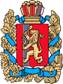 АДМИНИСТРАЦИЯ ОКТЯБРЬСКОГО СЕЛЬСОВЕТАБОГУЧАНСКОГО РАЙОНАКРАСНОЯРСКОГО КРАЯПОСТАНОВЛЕНИЕ
20.12.2021 г.                                            п. Октябрьский                                                   № 154-п«Об утверждении Программы профилактики рисков причинения вреда (ущерба) охраняемым законом ценностям в рамкахмуниципального контроля  в сфере благоустройства на 2022 год на территории муниципального образования Октябрьский сельсовет»Руководствуясь Постановлением Правительства РФ от 25 июня 2021 года  № 990 "Об утверждении Правил разработки и утверждения контрольными (надзорными) органами программы профилактики рисков причинения вреда (ущерба) охраняемым законом ценностям", администрация Октябрьского сельсовета, ПОСТАНОВЛЯЮ:Утвердить Программы профилактики рисков причинения вреда (ущерба) охраняемым законом ценностям в рамках муниципального контроля в сфере благоустройства на 2022 год на территории муниципального образования Октябрьский сельсовет.Опубликовать настоящее постановление в периодическом печатном издании «Вестник депутата» и подлежит размещению на официальном сайте администрации Октябрьского сельсовета.Контроль за исполнением настоящего постановления оставляю за собой.И.о. Главы Октябрьского сельсовета 				                           О.А. СамоньУТВЕРЖДЕНА      постановлением администрации     Октябрьского сельсоветаот 20.12.2021 № 154-пПрограмма профилактики рисков причинения вреда (ущерба) охраняемым законом ценностям в рамках  муниципального контроля в сфере благоустройства на 2022 год.Раздел 1. Анализ текущего состояния  муниципальногоконтроля в сфере благоустройства1.1 Муниципальный контроль в сфере благоустройства на территории муниципального образования Октябрьский сельсовет осуществляется в соответствии с Федеральным законом от 31.07.2020  № 248-ФЗ «О государственном контроле (надзоре) и муниципальном контроле в Российской Федерации», Федеральным законом от 11.06.2021 № 170-ФЗ  «О внесении изменений в отдельные законодательные акты Российской Федерации в связи с принятием Федерального закона «О государственном контроле (надзоре) и муниципальном контроле в Российской Федерации», Федеральным законом от 06.10.2003 № 131-ФЗ «Об общих принципах организации местного самоуправления в Российской Федерации», Уставом Октябрьского сельсовета, Решением Октябрьского сельского Совета депутатов № 67/179 от «14» ноября 2021 «Об утверждении Положения о муниципальном контроле в сфере благоустройства на территории муниципального образования Октябрьский сельсовет».1.2. Муниципальный контроль в сфере благоустройства на территории муниципального образования Октябрьский сельсовет осуществляет администрация Октябрьского сельсовета (далее – орган муниципального контроля).1.3. В соответствии с Положением о муниципальном контроле в сфере благоустройства на территории муниципального образования Октябрьский сельсовет, утвержденным Решением Октябрьского сельского Совета депутатов     № 67/179 от «14» ноября 2021 (далее Положение о контроле), муниципальный контроль в сфере благоустройства осуществляется в форме проведения  внеплановых проверок соблюдения правил благоустройства территории, требований к обеспечению доступности для инвалидов объектов социальной, инженерной и транспортной инфраструктур и предоставляемых услуг на территории муниципального образования Октябрьский сельсовет, информирования и консультирования физических и юридических лиц,  проживающих и (или) осуществляющих деятельность на территории муниципального образования Октябрьский сельсовет, об установленных правилах благоустройства.В рамках муниципального контроля в сфере благоустройства в соответствии с правилами благоустройства территории, утвержденными Решением Октябрьского сельского Совета депутатов № 17/60 от 13.01.2020 «Об утверждении Правил благоустройства территории Октябрьского сельсовета» осуществляется:- контроль за обеспечением надлежащего санитарного состояния, чистоты и порядка на территории;- контроль за поддержанием единого архитектурного, эстетического облика;-контроль за соблюдением порядка сбора, вывоза, утилизации и переработки бытовых и промышленных отходов;-контроль за соблюдением требований содержания и охраны зеленых насаждений (деревьев, кустарников, газонов);выявление и предупреждение правонарушений в области благоустройства территории.  В результате систематизации, обобщения и анализа информации о результатах проверок соблюдения требований в сфере благоустройства на территории муниципального образования Октябрьский сельсовет сделаны выводы, что наиболее частыми нарушениями являются:-  ненадлежащее санитарное состояние приусадебной территории;-  не соблюдение чистоты и порядка на территории;Основными причинами, факторами и условиями, способствующими нарушению требований в сфере благоустройства подконтрольными субъектами являются:- не понимание необходимости исполнения требований в сфере благоустройства у подконтрольных субъектов;- отсутствие системы обратной связи с подконтрольными субъектами по вопросам применения требований правил благоустройства, в том числе с использованием современных информационно- телекоммуникационных технологий.Раздел 2. Цели и задачи программыНастоящая Программа разработана на 2022 год и определяет цели, задачи и порядок осуществления администрацией Октябрьского сельсовета профилактических мероприятий, направленных на предупреждение нарушений обязательных требований в сфере благоустройства территории сельского поселения.Целями профилактической работы являются:- стимулирование добросовестного соблюдения обязательных требований по благоустройства всеми контролируемыми лицами;- устранение условий, причин и факторов, способных привести к нарушениям обязательных требований и (или) причинению вреда (ущерба) охраняемым законом ценностям;- предотвращение угрозы безопасности жизни и здоровья людей;- создание условий для доведения обязательных требований до контролируемых лиц, повышение информированности о способах их соблюдения.Задачами профилактической работы являются:- укрепление системы профилактики нарушений обязательных требований в сфере благоустройства;- выявление причин, факторов и условий, способствующих нарушениям обязательных требований, разработка мероприятий, направленных на устранение таких причин;- повышение правосознания и правовой культуры юридических лиц, индивидуальных предпринимателей и граждан.Раздел 3. Перечень профилактических мероприятийПри осуществлении муниципального контроля в соответствии с п. 2.5 Положения о контроле могут проводиться следующие виды профилактических мероприятий:-  информирование;-  консультирование.АДМИНИСТРАЦИЯ ОКТЯБРЬСКОГО СЕЛЬСОВЕТАБОГУЧАНСКОГО РАЙОНАКРАСНОЯРСКОГО КРАЯПОСТАНОВЛЕНИЕ
20.12.2021 г.                                      п. Октябрьский                                                   № 155-п«Об утверждении Программы профилактики рисков причинения вреда (ущерба) охраняемым законом ценностям на 2022 год в сфере муниципального контроля на автомобильном транспорте, городском наземном электрическом транспорте и в дорожном хозяйстве в границах населенных пунктов Октябрьского сельсовета Богучанского района»Руководствуясь Постановлением Правительства РФ от 25 июня 2021  № 990 "Об утверждении Правил разработки и утверждения контрольными (надзорными) органами программы профилактики рисков причинения вреда (ущерба) охраняемым законом ценностям", администрация Октябрьского сельсовета, ПОСТАНОВЛЯЕТ:1. Утвердить Программу профилактики рисков причинения вреда (ущерба) охраняемым законом ценностям на 2022 год в сфере муниципального контроля на автомобильном транспорте, городском наземном электрическом транспорте и в дорожном хозяйстве в границах населенных пунктов Октябрьского сельсовета Богучанского района Красноярского края.2. Опубликовать настоящее постановление в периодическом печатном издании «Вестник депутата» и подлежит размещению на официальном сайте администрации Октябрьского сельсовета. 3. Контроль за исполнением настоящего постановления оставляю за собой.И.о. Главы Октябрьского сельсовета                                                                      О.А. Самонь                                                            УТВЕРЖДЕНАПостановлением администрации         от 20.12.2021 г. № 155-пПрограмма профилактики рисков причинения вреда (ущерба) охраняемым законом ценностям на 2022 год в сфере муниципального контроля на автомобильном транспорте, городском наземном электрическом транспорте и в дорожном хозяйстве в границах населенных пунктов Октябрьского сельсовета Богучанского районаНастоящая Программа профилактики рисков причинения вреда (ущерба) охраняемым законом ценностям на 2022 год в сфере муниципального контроля на автомобильном транспорте, городском наземном электрическом транспорте и в дорожном хозяйстве в границах населенных пунктов Октябрьского сельсовета (далее – Программа) разработана в целях  стимулирования добросовестного соблюдения обязательных требований организациями и гражданами, устранения условий, причин и факторов, способных привести к нарушениям обязательных требований и (или) причинению вреда (ущерба) охраняемым законом ценностям, создания условий для доведения обязательных требований до контролируемых лиц, повышение информированности о способах их соблюдения.Настоящая Программа разработана и подлежит исполнению администрацией Октябрьского сельсовета (далее по тексту – администрация).1. Анализ текущего состояния осуществления муниципального контроля, описание текущего развития профилактической деятельности контрольного органа, характеристика проблем, на решение которых направлена Программа1.1. Вид муниципального контроля: муниципальный контроль на автомобильном транспорте, городском наземном электрическом транспорте и в дорожном хозяйстве в границах населенных пунктов.1.2. Предметом муниципального контроля на территории муниципального образования является соблюдение гражданами и организациями (далее – контролируемые лица) обязательных требований:1) в области автомобильных дорог и дорожной деятельности, установленных в отношении автомобильных дорог:а) к эксплуатации объектов дорожного сервиса, размещенных 
в полосах отвода и (или) придорожных полосах автомобильных дорог общего пользования;б) к осуществлению работ по капитальному ремонту, ремонту 
и содержанию автомобильных дорог общего пользования и искусственных дорожных сооружений на них (включая требования к дорожно-строительным материалам и изделиям) в части обеспечения сохранности автомобильных дорог;2) установленных в отношении перевозок по муниципальным маршрутам регулярных перевозок, не относящихся к предмету федерального государственного контроля (надзора) на автомобильном транспорте, городском наземном электрическом транспорте и в дорожном хозяйстве в области организации регулярных перевозок;Предметом муниципального контроля является также исполнение решений, принимаемых по результатам контрольных мероприятий.Администрацией за 9 месяцев 2021 года проведено 0 проверок соблюдения действующего законодательства Российской Федерации в указанной сфере.В рамках профилактики рисков причинения вреда (ущерба) охраняемым законом ценностям администрацией  в 2021 году осуществляются следующие мероприятия: 1) размещение на официальном сайте администрации в сети «Интернет» http://oktyabrsky-adm.ru/ перечней нормативных правовых актов или их отдельных частей, содержащих обязательные требования, оценка соблюдения которых является предметом муниципального  контроля, а также текстов соответствующих нормативных правовых актов; 2) осуществление информирования юридических лиц, индивидуальных предпринимателей по вопросам соблюдения обязательных требований, в том числе посредством разработки и опубликования руководств по соблюдению обязательных требований, разъяснительной работы в средствах массовой информации; 3) обеспечение регулярного обобщения практики осуществления муниципального контроля и размещение на официальном интернет-сайте http://oktyabrsky-adm.ru/ администрации соответствующих обобщений, в том числе с указанием наиболее часто встречающихся случаев нарушений обязательных требований с рекомендациями в отношении мер, которые должны приниматься юридическими лицами, индивидуальными предпринимателями в целях недопущения таких нарушений; 4) выдача предостережений о недопустимости нарушения обязательных требований в соответствии с частями 5-7 статьи 8.2 Федерального закона от 26 декабря 2008 года № 294-ФЗ «О защите прав юридических лиц и индивидуальных предпринимателей при осуществлении государственного контроля (надзора) и муниципального контроля».2. Цели и задачи реализации Программы2.1. Целями профилактической работы являются:1) стимулирование добросовестного соблюдения обязательных требований всеми контролируемыми лицами;2) устранение условий, причин и факторов, способных привести к нарушениям обязательных требований и (или) причинению вреда (ущерба) охраняемым законом ценностям;3) создание условий для доведения обязательных требований до контролируемых лиц, повышение информированности о способах их соблюдения;4) предупреждение нарушений контролируемыми лицами обязательных требований, включая устранение причин, факторов и условий, способствующих возможному нарушению обязательных требований;5) снижение административной нагрузки на контролируемых лиц;6) снижение размера ущерба, причиняемого охраняемым законом ценностям.2.2. Задачами профилактической работы являются:1) укрепление системы профилактики нарушений обязательных требований;2) выявление причин, факторов и условий, способствующих нарушениям обязательных требований, разработка мероприятий, направленных на устранение нарушений обязательных требований;3) повышение правосознания и правовой культуры организаций и граждан в сфере рассматриваемых правоотношений.В положении о виде контроля  мероприятия, направленные на нематериальное поощрение добросовестных контролируемых лиц, не установлены, следовательно, меры стимулирования добросовестности в программе не предусмотрены.В положении о виде контроля самостоятельная оценка соблюдения обязательных требований (самообследование) не предусмотрена, следовательно, в программе способы самообследования в автоматизированном режиме не определены (ч.1 ст.51 №248-ФЗ).3. Перечень профилактических мероприятий, сроки (периодичность) их проведения4. Показатели результативности и эффективности Программы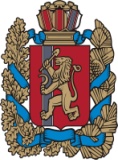 АДМИНИСТРАЦИЯ ОКТЯБРЬСКОГО СЕЛЬСОВЕТАБОГУЧАНСКОГО РАЙОНАКРАСНОЯРСКОГО КРАЯПОСТАНОВЛЕНИЕ22.12.2021 г.			                     п. Октябрьский			                              № 157-пОб отмене постановления администрации Октябрьского сельсовета № 37-п от 15.04.2021 года «О составе административной комиссии на территориимуниципального образования Октябрьский сельсовет»Руководствуясь Уставом Октябрьского сельсовета Богучанского района Красноярского края, решениями Октябрьского сельского Совета депутатов № 71/188 от 17.12.2021 г. и        № 70/186 от 09.12.2021 г. «О возложении обязанностей»ПОСТАНОВЛЯЮ:1.Отменить Постановление администрации Октябрьского сельсовета Богучанского района Красноярского края № 37-п от 15.04.2021 года «О составе административной комиссии на территории муниципального образования Октябрьский сельсовет».2. Постановление вступает в силу в день, следующий за днем его официального опубликования в печатном издании «Вестник депутата» и подлежит размещению на официальном сайте администрации Октябрьского сельсовета. И.о. Главы Октябрьского сельсовета                                                                     О.А. СамоньАДМИНИСТРАЦИЯ   ОКТЯБРЬСКОГО  СЕЛЬСОВЕТАБОГУЧАНСКОГО  РАЙОНАКРАСНОЯРСКОГО  КРАЯПОСТАНОВЛЕНИЕ   24.12.2021 г.                                                       п. Октябрьский	                                                  № 158-п О внесении изменений и дополнений в постановление администрации Октябрьского сельсовета Богучанского района от 20.10.2013 года  №63-п  «Об утверждении муниципальной программы Октябрьского сельсовета «Октябрьский хуторок»Во исполнение статьи 179 Бюджетного кодекса Российской Федерации, ст. 7  Устава Октябрьского сельсовета Богучанского района ПОСТАНОВЛЯЮ:Внести в Постановление администрации Октябрьского сельсовета Богучанского района от 20.10.2013 года  № 63-п  «Об утверждении муниципальной программы Октябрьского сельсовета «Октябрьский хуторок» следующие  изменения1.1. Муниципальную программу Октябрьского сельсовета «Октябрьский хуторок» на 2014-2023 года  изложить в новой редакции согласно приложению №1 к настоящему Постановлению.2. Настоящее Постановление вступает в силу со дня опубликования в печатном издании «Вестник депутата» и подлежит размещению на официальном сайте администрации Октябрьского сельсовета.И.о.Главы Октябрьского сельсовета                                                                                              О.А. СамоньПриложение № 1 к Постановлению № 158-пот 24.12.2021 г.Паспортмуниципальной программы Октябрьского сельсовета«Октябрьский хуторок»2. Характеристика текущего состояния сферы деятельности МО Октябрьский сельсовет с указанием основных показателей социально-экономического развития п. Октябрьский и анализ социальных, финансово-экономических и прочих рисков реализации программыОктябрьский сельсовет наделен статусом сельского поселения. Местное самоуправление осуществляется на всей территории Октябрьского сельсовета в пределах границ, установленных Законом Красноярского края от 25.02.2005 года N 13-3104 (ред. от 29.01.2009 г.) «Об установлении границ и соответствующим статусом муниципального образования Богучанский район и находящихся в его границах иных муниципальных образований». Численность населения составляет  5 599 человек.Администрация Октябрьского сельсовета создана с целью управленческой деятельности поселка Октябрьский. Численность сотрудников  18 человек. В штате имеется инструктор по спорту. При администрации работают общественные организации. В том числе общественная молодежная организация, развито волонтерское движение. Все общественные движения являются активными участниками районных мероприятий.Одной из важнейших проблем муниципального образования является благоустройство поселка, улучшение его внешнего вида, архитектурного облика и создание организованных мест отдыха для населения. Для решения этой проблемы создана подпрограмма «Благоустройство территории Октябрьского сельсовета».Подпрограмма «Защита населения и территории Октябрьского сельсовета от чрезвычайных ситуаций природного и техногенного характера»ориентирована на все социальные слои граждан МО и, прежде всего, на осуществление обучения населения,  по вопросам ГО и способов защиты от ЧС на территории Октябрьского сельсовета. Гражданская оборона – система мероприятий по подготовке к защите и по защите населения, материальных, культурных ценностей на территории МО, а так же обучение  населения в условиях возникновения угрозы чрезвычайных ситуаций. Реализация Подпрограммы призвана обеспечить подготовку  населения действиям по предупреждению ЧС и действиям в случае возникновения угрозы ЧС, защиты территорий муниципального образования от чрезвычайных ситуаций, максимального снижения потерь в условиях возникновения ЧС, создание и развитие устойчивой системы оповещения населения об угрозе возникновения или возникновении ЧС.В 2004 и 2006 годах администрации Октябрьского сельсовета в муниципальную собственность был передан жилищный фонд. На 01.12.2020 год числится 377 муниципальных квартир. Большая часть жилищного фонда требует текущего и выборочного капитального ремонта. Для приведения муниципального жилого фонда в надлежащее состояние создана подпрограмма «Жилищное хозяйство».Осознавая значимость создания гармоничного и культурного пространства для отдыха, досуга и комфортных условий проживания жителей администрация Октябрьского сельсовета, как исполнительный орган, ставит перед собой трудоемкую задачу по разработке конкретных сельских программ, направленных на оптимизацию использования сельской территории, повышение уровня и качества ее благоустройства, инженерного обустройства и, в конечном итоге, комфортности проживания населения. На территории поселка Октябрьский физкультурно-оздоровительную и спортивно-массовую работу с населением обеспечивает инструктор по спорту. Физическая культура и спорт являются неотъемлемой частью современного образа жизни, социального и культурно-нравственного развития общества. В последнее время на всех уровнях государственного управления растет осознание необходимости решения проблем обеспечения массовости спорта и организации пропаганды занятий физической культурой и спортом как составляющей части здорового образа жизни и развития спорта.Подпрограмма «Коммунальное хозяйство» создана для обеспечения большинства жителей круглогодичным водоснабжением. Для привлечения молодежи в общественную жизнь поселка создана подпрограмма «Молодежь Приангарья».Подпрограмма «Культурное наследие» ориентирована  на развитие культуры и организацию досуга на территории Октябрьского сельсовета Для развития физической культуры и спорта на территории поселка создана подпрограмма «Развитие физической культуры и спорта на территории Октябрьского сельсовета».Финансовые риски – возникновение бюджетного дефицита может повлечь сокращение или прекращение программных мероприятий                             и недостижение целевых значений по ряду показателей (индикаторов) реализации Программы.Правовые риски – изменение федерального законодательства, отсутствие необходимых нормативных правовых актов на региональном уровне может привести к увеличению планируемых сроков или изменению условий реализации мероприятий Программы.Ограничению вышеуказанных рисков будет способствовать определение приоритетов для первоочередного финансирования, ежегодное уточнение объемов финансовых средств, предусмотренных на реализацию мероприятий Программы, формирование эффективной системы управления  и контроля за реализацией Программы, обеспечение притока высококвалифицированных кадров, переподготовки и повышения квалификации работников.3.   Приоритеты и цели социально-экономического развития в сфере деятельности МО Октябрьский сельсовет, описание основных целей и задач программы, прогноз развития сферы деятельности МО Октябрьский сельсоветВ качестве приоритетных целей социально-экономического развития сельсовета можно обозначить:1. Создание условий для реализации мероприятий, направленных на оптимизацию социально-культурной сферы;2. Обеспечение и реализация задач реформирования системы местного самоуправления в соответствии с № 131-ФЗ «Об общих принципах организации местного самоуправления в Российской Федерации».В рамках программы должна быть решены следующие задачи:1.Совершенствование системы комплексного благоустройства, обеспечение чистоты и порядка, создание комфортных и безопасных условий проживания и отдыха населения. 2. Создание эффективной системы защиты населения и территории Октябрьского сельсовета от чрезвычайных ситуаций природного и техногенного характера.  3. Создание условий для приведения жилищного муниципального фонда в надлежащее состояние.4. Обеспечение развития массовой физической культуры и спорта на территории Октябрьского сельсовета.5.  Обеспечение жителей круглогодичным водоснабжением.6. Привлечение молодежи Октябрьского сельсовета в общественную жизнь поселка.7. Создание условий для организации досуга и обеспечением жителей организацией культуры.4. Механизм  реализации отдельных мероприятий программы.В муниципальной программе Октябрьского сельсовета «Октябрьский хуторок» не предусмотрены отдельные мероприятия программы.5. Прогноз конечных результатов программы, характеризующих целевое состояние (изменение состояния) уровня и качества жизни населения, социальной сферы, экономики, степени реализации других общественно значимых интересов и потребностей в сфере деятельности МО Октябрьский сельсовет. Основные ожидаемые результаты реализации программы:- улучшение экологического состояния, повышение эстетического качества и благоустроенности МО Октябрьский сельсовет;- решение задач государственной политики в области экологического, патриотического воспитания молодежи;- повышение уровня заинтересованности в защите и сохранении природной среды;- снижение количества пожаров, гибели и травмирования людей при пожарах, достигаемое за счёт качественного обеспечения МО Октябрьский сельсовет  первичных мер пожарной безопасности;- относительное сокращение материального ущерба от пожаров и других  чрезвычайных ситуаций природного и техногенного характера;-создание эффективной системы защиты населения и территории МО Октябрьский сельсовет от чрезвычайных ситуаций природного и техногенного характера;  - создание условий для противодействия терроризму, охране жизни и здоровья граждан, повышения уровня безопасности жизнедеятельности, повышение антитеррористической защищенности объектов особой важности;- улучшение качества и комфортности жилья для населения;- оснащение холодной водой жителей улицы Победа;- разработка схемы водоснабжения на период до 2022 года;- разработка комплекса мероприятий развития физической культуры и спорта на селе;- формирование здорового образа жизни через развитие массовой физической культуры и спорта.       6. Перечень подпрограмм с указанием сроков их реализации и  ожидаемых результатов.6.1. Подпрограмма  «Благоустройство территории Октябрьский сельсовета» - Приложение № 4 к программе.Срок реализации с 2021 по 2023 годы. Ожидаемые результаты:- улучшение экологического состояния, повышение эстетического качества и благоустроенности МО Октябрьский сельсовет;- решение задач государственной политики в области экологического, патриотического воспитания молодежи;- повышение уровня заинтересованности в защите и сохранении природной среды.6.2. Подпрограмма  «Защита населения и территории Октябрьский сельсовета от чрезвычайных ситуаций природного и техногенного характера» - Приложение № 5 к программе.Срок реализации с 2021 по 2023 годы. Ожидаемые результаты:-создание эффективной системы защиты населения и территории МО Октябрьский сельсовет от чрезвычайных ситуаций природного и техногенного характера;  - снижение количества пожаров, гибели и травмирования людей при пожарах, достигаемое за счёт качественного обеспечения МО Октябрьский сельсовет  первичных мер пожарной безопасности;- относительное сокращение материального ущерба от пожаров и других  чрезвычайных ситуаций природного и техногенного характера;- создание условий для противодействия терроризму, охране жизни и здоровья граждан, повышения уровня безопасности жизнедеятельности, повышение антитеррористической защищенности объектов особой важности.6.3. Подпрограмма  «Жилищно-коммунальное хозяйство на территории Октябрьский сельсовета» - Приложение № 6.Срок реализации с 2021 по 2023 годы. Ожидаемые результаты:- улучшение качества и комфортности жилья для населения;- оснащение холодной водой жителей улицы Победы;6.4. Подпрограмма  «Развитие физической культуры и спорта на территории  Октябрьский сельсовета» - Приложение № 7. Срок реализации с 2021 по 2023 годы. Ожидаемые результаты:- разработка комплекса мероприятий развития физической культуры и спорта на селе;- формирование здорового образа жизни через развитие массовой физической культуры и спорта.                 6.5. Мероприятие  Создание условий для обеспечения энергосбережения и повышения энергетической эффективности здания администрацииСрок реализации с 2021 по 2023 годы. Ожидаемые результаты:- снижение расходов на коммунальные услуги и энергетические ресурсы не менее 5 % по отношению к 2019 г.;- использование энергосберегающих технологий, а также оборудования и материалов высокого класса энергетической эффективности;- стимулирование энергосберегающего поведения сотрудников администрации.- высвобождение дополнительных финансовых средств для реализации мероприятий по энергосбережению и повышению энергетической эффективности за счет полученной экономии в результате снижения затрат на оплату энергетических ресурсов.7. Основные меры правового регулирования в сфере деятельности МО Октябрьский сельсовет, направленные на достижение цели и (или) конечных результатов программы, с обоснованием основных положений и сроков принятия необходимых нормативных правовых актовОсновные меры правового регулирования в сфере деятельности МО Октябрьский сельсовет, направленные на достижение цели и (или) конечных результатов программы приведены в приложении № 8.8. Информация о распределении планируемых расходов программы с указанием главных распорядителей средств местного бюджета, а также по годам реализации программы Распределение планируемых расходов программы с указанием главных распорядителей средств местного бюджета, а также по годам реализации программы приведено в приложении № 2  к программе.9. Информация о ресурсном обеспечении и прогнозной оценке расходов на реализацию целей программы  с учетом источников финансирования         Информация о ресурсном обеспечении и прогнозной оценке расходов на реализацию целей программы  с учетом источников финансирования, в том числе по уровням бюджетной системы приведено в приложении № 3  к программе. системы отображены в приложении №3 к данной программе.Приложение № 4к паспорту муниципальной программы Октябрьского  сельсовета«Октябрьский хуторок» Паспорт Подпрограммы № 1«Благоустройство территории Октябрьского сельсовета»Муниципальной  программы Октябрьского  сельсовета «Октябрьский хуторок» 2. Основные разделы Подпрограммы2.1. Постановка общепоселковой проблемы и обоснование необходимости разработки подпрограммы	В последнее время повышенное внимание уделяется благоустройству территории Октябрьского сельсовета (далее – территории). Повышение уровня благоустройства территории стимулирует позитивные тенденции в социально-экономическом развитии муниципального образования, как следствие, повышение качества жизни населения.Данная подпрограмма разработана для удовлетворения потребности населения в обеспечении экологической безопасности, улучшения гармоничной архитектурно-ландшафтной среды с целью реализации эффективной и качественной работы по благоустройству и озеленению территории, связанной с мобилизацией финансовых и организационных ресурсов.Между тем на изменение уровня благоустройства территорий сказывается влияние факторов, воздействие которых заставляет регулярно проводить мероприятия по сохранению объектов благоустройства и направленные на поддержание уровня комфортности проживания. Кроме природных факторов износу объектов благоустройства способствует увеличение интенсивности эксплуатационного воздействия.Уровень благоустройства представляет собой широкий круг взаимосвязанных технических, экономических и организационных вопросов, решение которых должно учитывать соответствие уровня благоустройства общим направлениям социально-экономического развития.Общая протяженность автомобильных дорог местного значения по состоянию на 13 ноября 2020 года составила: 31,179 километра. Октябрьский сельсовет не располагает необходимыми финансовыми ресурсами для строительства и реконструкции и для обеспечения комплекса работ по содержанию автодорог и их ремонту.Стоит отметить недостаточный уровень развития системы уличного освещения на территории Октябрьского сельсовета. Проблема заключается в неудовлетворительном состоянии сетей уличного освещения, использовании устаревших технологий при эксплуатации. Реконструкция старых сетей уличного освещения позволит создать более безопасные условия для проживания жителей Октябрьского  сельсовета.Общая протяженность освещенных частей улиц, проездов по состоянию на 01.04.2021 года составляет 90%. В 2020 году были приобретены 68 светодиодных светильника.Летом 2020 года на кладбище п. Октябрьский были отремонтированы и частично заменены ограждения. На территории Октябрьского сельсовета установлена еще одна автобусная остановка. В 2021 году приобретены 2 детский городка.Ежегодно с наступлением весенне-летнего периода, в целях сбора и удаления накопившегося за зимний период неорганизованного бытового и хозяйственного мусора, улучшения санитарного и технического состояния объектов благоустройства на территории Октябрьского сельсовета организуется вывоз мусора, уборка свалки, с привлечением транспорта, проводятся субботники. В настоящее время важной проблемой является - формирование общественного экологического сознания. Администрацией Октябрьского сельсовета поставлена задача по формированию экологической культуры несовершеннолетних граждан на основе трудового развития личности. Для этого в каникулярный период планируется организация работы по благоустройству поселка, с привлечением несовершеннолетних граждан с 14 до 18 лет в количестве 8 человек, с целью формирования у подростков экологической культуры, которая складывается из ответственного отношения:к природе, к себе как составной части природы, к окружающему нас миру.В администрации Октябрьского сельсовета создана административная комиссия, которая проводит заседания и в пределах своей компетенции составляет протоколы об административных правонарушениях. Основной проблемой сдерживающей комплексную работу по благоустройству территории села является ограниченность финансовых ресурсов. Основными причинами возникновения проблем в области энергосбережения и повышения энергетической эффективности на территории п.Октябрьский являются:-отсутствие контроля за получаемыми, производимыми, транспортируемыми и потребляемыми энергоресурсами ввиду недостаточной оснащенности приборами учета, как производителей, так и потребителей энергоресурсов;-низкая энергетическая эффективность объектов коммунальной инфраструктуры, жилищного фонда, объектов бюджетной сферы, связанная с высокой долей устаревшего оборудования, изношенных коммунальных сетей, ветхих жилых и общественных зданий;-недостаточная и не всегда качественная профессиональная подготовка специалистов в области энергосбережения и эффективного использования энергетических ресурсов в связи с отсутствием системы подготовки таких специалистов в муниципальных учреждениях, на предприятиях;-отсутствие пропаганды энергосбережения и условий, стимулирующих к энергосбережению, из-за отсутствия информационной системы в области энергосбережения и повышения энергетической эффективности. Программно-целевой подход к решению проблем благоустройства населенного пункта необходим, так как без стройной комплексной системы благоустройства Октябрьского сельсовета невозможно добиться каких-либо значимых результатов в обеспечении комфортных условий для деятельности и отдыха жителей поселения. Важна четкая согласованность действий Администрации Октябрьского сельсовета и предприятий, обеспечивающих жизнедеятельность поселения и занимающихся благоустройством. Определение перспектив благоустройства муниципального образования позволит добиться сосредоточения средств на решение поставленных задач.2.2. Основная цель, задачи, этапы и сроки выполнения подпрограммы, целевые индикаторыОсновной целью Подпрограммы является совершенствование системы комплексного благоустройства, обеспечение чистоты и порядка, создание комфортных и безопасных условий проживания и отдыха населения.         Задачи Подпрограммы:1. Организация содержания автомобильных дорог и искусственных сооружений на них;2. Содержание сети уличного освещения;3. Содержание мест захоронения; 4. Обустройство и содержание мест массового отдыха и объектов внешнего благоустройства.5. Привлечение жителей к участию в решении проблем благоустройства территории сельского поселения.6. Создание условий для обеспечения энергосбережения и повышения энергетической эффективности на территории п. Октябрьский.Сроки реализации Подпрограммы - 2021 – 2023 годы.Целевые индикаторы Подпрограммы отражены в приложении №1 к данной подпрограмме.2.3.Механизм  реализации Подпрограммы.Источником финансирования Подпрограммы является бюджет сельсовета. Главным распорядителем бюджетных средств  является  Администрация Октябрьского сельсовета. Финансирование мероприятий, предусмотренных Подпрограммой, осуществляется в порядке и за счет средств, которые предусмотрены для соответствующих мероприятий подпрограмм. При поступлении средств на лицевой счет распорядителя, производятся кассовые расходы.2.4.Управление Подпрограммой и контроль за ходом выполнения Подпрограммы.Контроль за ходом выполнения реализации Подпрограммы осуществляет администрация Октябрьского сельсовета.Администрация Октябрьского сельсовета, ответственная за реализацию Подпрограммы, организует ведение отчетности по реализации утвержденной Подпрограммы по установленной форме в соответствии с постановлением администрации  Октябрьского сельсовета № 63-п от 13.11.2019 года «О внесении изменений в Постановление администрации  Октябрьского сельсовета от 26.07.2013 № 47-П «Об утверждении Порядка принятия решений о разработке муниципальных программ  Октябрьского сельсовета, их формировании и реализации»2.5. Оценка социально-экономической эффективности.В результате реализации Подпрограммы ожидается:- улучшение экологического состояния, повышение эстетического качества и благоустроенности Октябрьского сельсовета; - формирование и обеспечение комфортной и благоприятной среды для проживания населения.2.6. Мероприятия подпрограммы.В Подпрограмму включены следующие мероприятия:-содержание улично-дорожной сети;-содержание сети уличного освещения;-прочее благоустройство;- энергосбережение и повышение энергетической эффективности-организация и проведение патриотической работы.2.7.Обоснование финансовых, материальных и трудовых затрат (ресурсное обеспечение Подпрограммы) с указанием источников финансирования.Реализация мероприятий подпрограммы осуществляется за счет средств местного и краевого бюджета.В соответствии с бюджетом принимаемых расходных обязательств общий объем финансирования подпрограммы из всех источников предусматривается в размере   20 815 057,09 рублей, из них по годам:2020 год – 6 063 471,52 рублей;2021 год – 6 940 688,57 рублей;2022 год – 4 091 716,00 рублей;2023 год – 3 719 181,00 рублей.За счет краевого бюджета 6 015 334,99  рублей, в том числе:2020 год – 696 760,00 рублей;2021 год – 3 435 264,99 рублей;2022 год – 1 112 510,00 рублей;2023 год – 770 800,00  рублей..Информация о мероприятиях по подпрограмме с указанием объема средств на их реализацию и ожидаемых результатов отображена в приложении №2 к данной подпрограмме.Приложение № 5                                                                           к паспорту муниципальной                                               программы Октябрьского сельсовета«Октябрьский хуторок» Паспорт Подпрограммы № 2«Защита населения и территории Октябрьского сельсовета от чрезвычайных ситуаций природного и техногенного характера»Муниципальной  программы Октябрьского сельсовета «Октябрьский хуторок»2. Основные разделы Подпрограммы2.1. Постановка общепоселковой проблемы и обоснование необходимости разработки подпрограммыВ муниципальное образование Октябрьский сельсовет входит п.Октябрьский и д.Малеево. Общая площадь территории Октябрьского сельсовета составляет 9945,3га. д.Малеево и микрорайон Лесхоз п.Октябрьский расположен на берегу рек Чуна и Хожо и подвергаются затоплению. Обладая обширной территорией муниципальное образование, подвержено таким опасным природным явлениям и аварийным ситуациям техногенного характера как:-лесных пожаров;-наводнений и паводков.Основными нормативно-правовыми актами, определяющими расходные обязательства Октябрьского сельсовета, являются:- Федеральный закон от 06.10.2003 г. № 131-ФЗ «Об общих принципах организации местного самоуправления в Российской Федерации".- Федеральный закон  РФ от 21.12.1994 года № 68 – ФЗ «О защите населения и территорий от чрезвычайных ситуаций природного и техногенного характера».- Федеральный  закон  от 12.02.1998 года  № 28-ФЗ «О гражданской обороне».- Постановление  Правительства РФ № 547 от 04.09.2003 года «О подготовке населения в области защиты от чрезвычайных ситуаций природного и техногенного характера».Подпрограмма ориентирована на все социальные слои граждан МО и, прежде всего, на осуществление обучения населения,  по вопросам ГО и способов защиты от ЧС на территории Октябрьского сельсовета. Гражданская оборона – система мероприятий по подготовке к защите и по защите населения, материальных, культурных ценностей на территории МО, а так же обучение  населения в условиях возникновения угрозы чрезвычайных ситуаций. Реализация Подпрограммы призвана обеспечить подготовку  населения действиям по предупреждению ЧС и действиям в случае возникновения угрозы ЧС, защиты территорий муниципального образования от чрезвычайных ситуаций, максимального снижения потерь в условиях возникновения ЧС, создание и развитие устойчивой системы оповещения населения об угрозе возникновения или возникновении ЧС.Сложное социально-экономическое положение в стране, безработица, низкая социальная защищенность населения, возрастающая ветхость жилого фонда приводит к увеличению числа бытовых пожаров.Пожары и связанные с ними чрезвычайные ситуации, а также их последствия являются важными факторами, негативно влияющими на состояние социально-экономической обстановки на территории Октябрьского сельсовета.К числу объективных причин, обуславливающих крайнюю напряжённость оперативной обстановки с пожарами в жилом секторе, следует отнести высокую степень изношенности жилищного фонда, отсутствие экономических возможностей поддержания противопожарного состояния зданий, низкую обеспеченность жилых зданий средствами обнаружения пожара и оповещения о нём, а также современными первичными средствами пожаротушения.Следует также отметить, что на территории Октябрьского сельсовета лесные массивы подходят вплотную к п. Октябрьский. При возникновении лесного пожара существует угроза переброски огня на жилые строения и возникновения пожара уже в самом населённом пункте.	Подавляющая часть населения не имеет четкого представления о реальной опасности пожаров, система мер по противопожарной пропаганде и обучению недостаточно эффективна. В результате для большинства граждан пожар представляется маловероятным событием, игнорируются противопожарные требования, и, как следствие, большинство пожаров происходит по причине неосторожного обращения с огнем.Анализ причин, от которых возникают пожары, убедительно показывает, что предупредить их можно, опираясь на средства противопожарной пропаганды, одним из видов которой является обучение (инструктаж) населения включая обучение элементарным навыкам поведения в экстремальных ситуациях, умению быстро проводить эвакуацию, воспрепятствовать распространению огня.Обобщая всё вышесказанное, можно констатировать: обеспечение первичных мер пожарной безопасности в границах Октябрьского сельсовета  является важнейшей задачей органа местного самоуправления. Мероприятия, разработанные в рамках настоящей подпрограммы, позволят решать вопросы предупреждения и тушения пожаров на территории Октябрьского сельсовета более эффективно. Необходимость мероприятий по осуществлению антитеррористической деятельности обусловлено возможностью проникновения террористических угроз на территорию Октябрьского сельсовета. Мероприятия, разработанные в данной подпрограмме, позволят провести обучение граждан гражданским технологиям противодействия терроризму путём пропаганды специальных знаний. На территории Октябрьского сельсовета характерны чрезвычайные ситуации природного и техногенного характера как лесные пожары, наводнение вызванное повышением уровня воды в р.Чуна и р.Хожо в период ледохода. Вследствие этих чрезвычайных ситуаций необходимо обучить населения  действовать в данных ситуациях. Мероприятия, разработанные в рамках настоящей подпрограммы, позволят решать вопросы предупреждения и ликвидации последствий чрезвычайных ситуаций  на территории Октябрьского сельсовета более эффективно.Необходимость мероприятий по обеспечению охраны жизни людей на водных объектах обусловлено недостаточным знанием  граждан элементарных правил поведения на  водоёмах. Поэтому обучение  граждан правилам поведения на водных объектах в летнее время на территории Октябрьского сельсовета  является одной из приоритетных задач.2.2. Основная цель, задачи, этапы и сроки выполнения подпрограммы, целевые индикаторыЦелью подпрограммы является создание эффективной системы защиты населения и территории Октябрьского сельсовета от чрезвычайных ситуаций природного и техногенного характера. Достижение цели предполагается посредством решения двух взаимосвязанных и взаимодополняющих задач, отражающих приоритеты в области гражданской обороны, защиты населения и территории от ЧС и в области пожарной безопасности. В рамках Подпрограммы должна быть решены следующие задачи:-Совершенствование системы пожарной безопасности на территории Октябрьского сельсовета, сокращение материального ущерба при пожарах.            - Повышение уровня подготовки населения к действиям по предупреждению и ликвидации пожаров, пропаганда мер пожарной безопасности среди населения- Уход за минерализованными полосами в местах прилегания лесных массивов к населенному пункту;- Организация выполнения  мероприятий по гражданской обороне, защите населения от чрезвычайных ситуаций.  
            - Предупреждение и ликвидация чрезвычайных ситуаций природного и техногенного характера.             - Организация эвакуации граждан из зон возможных стихийных бедствий.            - Создание условий для противодействия терроризму, охране жизни и здоровья граждан.- Обеспечение безопасности жизни людей на водных объектах.Сроки реализации Подпрограммы - 2020 – 2023 годы.Целевые индикаторы Подпрограммы отражены в приложении №1 к данной подпрограмме.2.3.Механизм  реализации Подпрограммы.Источником финансирования Подпрограммы является бюджет сельсовета. Главным распорядителем бюджетных средств  является  Администрация Октябрьского сельсовета. Финансирование мероприятий, предусмотренных Подпрограммой, осуществляется в порядке и за счет средств, которые предусмотрены для соответствующих мероприятий подпрограмм. При поступлении средств на лицевой счет распорядителя, производятся кассовые расходы.2.4.Управление Подпрограммой и контроль за ходом выполнения Подпрограммы.Контроль за ходом выполнения реализации Подпрограммы осуществляет администрация Октябрьского сельсовета.Администрация Октябрьского сельсовета, ответственная за реализацию Подпрограммы, организует ведение отчетности по реализации утвержденной Подпрограммы по установленной форме в соответствии с постановлением администрации  Октябрьского сельсовета № 63-п от 13.11.2019 года «О внесении изменений в Постановление администрации  Октябрьского сельсовета от 26.07.2013 № 47-П «Об утверждении Порядка принятия решений о разработке муниципальных программ  Октябрьского сельсовета, их формировании и реализации»2.5. Оценка социально-экономической эффективности.В результате реализации Подпрограммы ожидается:- обеспечение первичных мер пожарной безопасности в 2020-2023 годах – до 70% от норматива;- относительное сокращение материального ущерба от пожаров и других  чрезвычайных ситуаций природного и техногенного характера.- создание условий для противодействия терроризму, охране жизни и здоровья граждан, повышения уровня безопасности жизнедеятельности, повышение антитеррористической защищенности объектов особой важности.-увеличение роста обученного  населения по действиям в случаях возникновения  чрезвычайных ситуаций природного и техногенного характера. -создание условий для спасения населения в случае чрезвычайных ситуаций природного и техногенного характера.-создание условий для безопасности жизни людей на водных объектах.2.6. Мероприятия подпрограммы.В Подпрограмму включены следующие мероприятия:- Первичные меры пожарной безопасности;- Предупреждение и ликвидация чрезвычайных ситуаций природного и техногенного характера;- Обеспечение безопасности на водных объектах;- Профилактика терроризма и экстремизма.2.7.Обоснование финансовых, материальных и трудовых затрат (ресурсное обеспечение Подпрограммы) с указанием источников финансирования.Реализация мероприятий подпрограммы осуществляется за счет средств местного бюджета.В соответствии с бюджетом принимаемых расходных обязательств общий объем финансирования подпрограммы из всех источников предусматривается в размере   2 065 920,00 рублей, из них по годам:2020 год – 443 253,0 рублей;2021 год – 540 895,0 рублей;2022 год – 540 886,0 рублей;2023 год – 540 886,0 рубля;.В том числе за счет краевого бюджета 1 891 372,0 рублей:2020 год – 364 090,00 рублей;2021 год – 509 100,00 рублей;2022 год – 509 091,00 рублей;2023 год – 509 091,00  рублей.Информация о мероприятиях по подпрограмме с указанием объема средств на их реализацию и ожидаемых результатов отображена в приложении №2 к данной подпрограмме.                                                                                                                                             Приложение № 6                                         к паспорту муниципальной программы Октябрьского сельсовета          «Октябрьский хуторок» 1.Паспорт Подпрограммы № 3 «Жилищное хозяйство»Муниципальной  программы Октябрьского сельсовета «Октябрьский хуторок» 2. Основные разделы Подпрограммы2.1. Постановка общепоселковой проблемы и обоснование необходимости разработки подпрограммыОсновная доля многоквартирных домов, расположенных на территории п. Октябрьский была введена в эксплуатацию в 60-90-е годы, и соответственно в отношении большей части жилищного фонда истекли или подходят нормативные сроки проведения капитального ремонта.Как правило, капитальный ремонт осуществляется в минимально-необходимых объемах, в лучшем случае – с частичной модернизацией. Следует отметить, что в сфере жилищно-коммунального хозяйства имеют место быть неплатежи населения.В результате с середины 90-х годов объем жилищного фонда, требующего капитального ремонта, стал стабильно превышать проводимый капитальный ремонт.На 01.01.2021 в муниципальном жилом фонде числится 377 квартиры. Жителями пос.Октябрьский на проведение капитального и текущего ремонта подано 44 заявления. В 2020 г. произведено гидравлическое испытание трубопровода систем отопления в 16 многоквартирных домах, приобретен кирпич и профлист для ремонта печей и крыш в муниципальных квартирах.2.2. Основная цель, задачи, этапы и сроки выполнения подпрограммы, целевые индикаторыОсновной целью Подпрограммы является создание условий для приведения жилищного муниципального фонда в надлежащее состояние.         Задачи Подпрограммы:        - Сохранение жилищного фонда на территории Октябрьского сельсовета, не признанного в установленном порядке аварийным и не подлежащим сносу;        -Организация и проведение капитального и текущего ремонта в муниципальном жилищном фонде.Сроки реализации Подпрограммы - 2021 – 2023 годы.Целевые индикаторы Подпрограммы отражены в приложении №1 к данной подпрограмме.2.3.Механизм  реализации Подпрограммы.Источником финансирования Подпрограммы является бюджет сельсовета. Главным распорядителем бюджетных средств  является  Администрация Октябрьского сельсовета. Финансирование мероприятий, предусмотренных Подпрограммой, осуществляется в порядке и за счет средств, которые предусмотрены для соответствующих мероприятий подпрограмм. При поступлении средств на лицевой счет распорядителя, производятся кассовые расходы.2.4.Управление Подпрограммой и контроль за ходом выполнения Подпрограммы.Контроль за ходом выполнения реализации Подпрограммы осуществляет администрация Октябрьского сельсовета.Администрация Октябрьского сельсовета, ответственная за реализацию Подпрограммы, организует ведение отчетности по реализации утвержденной Подпрограммы по установленной форме в соответствии с постановлением администрации  Октябрьского сельсовета от 26.07.2013 №47-п «Об утверждении Порядка принятия решения о разработке муниципальных программ Октябрьского сельсовета, их формировании и реализации».2.5. Оценка социально-экономической эффективности.В результате реализации Подпрограммы ожидается:- улучшение качества и комфортности жилья для населения;           -   проведение ремонта печей, электропроводки, замена шифера в квартирах находящихся в муниципальном жилищном фонде;-Промывка и ремонт отопительной системы многоквартирных домов;2.6. Мероприятия подпрограммы.В Подпрограмму включены следующие мероприятия:- содержание  муниципального жилого фонда2.7.Обоснование финансовых, материальных и трудовых затрат (ресурсное обеспечение Подпрограммы) с указанием источников финансирования.Реализация мероприятий подпрограммы осуществляется за счет средств местного бюджета.В соответствии с бюджетом принимаемых расходных обязательств общий объем финансирования подпрограммы из всех источников предусматривается в размере   6 108 153,68 рублей, из них по годам:2020 год – 810 807,35 рублей;2021 год – 4 587 346,33 рублей;2022 год – 355 000,00 рублей;2023 год – 355 000,00 рублей.Информация о мероприятиях по подпрограмме с указанием объема средств на их реализацию и ожидаемых результатов отображена в приложении №2 к данной подпрограмме.Приложение № 7  к паспорту муниципальнойпрограммы Октябрьского сельсовета«Октябрьский хуторок» Паспорт Подпрограммы № 4«Развитие  физической культуры и спорта натерритории Октябрьского сельсовета»Муниципальной  программы Октябрьского сельсовета «Октябрьский хуторок»2. Основные разделы Подпрограммы2.1. Постановка общепоселковой проблемы и обоснование необходимости разработки подпрограммы	Физическая культура и спорт являются неотъемлемой частью современного образа жизни, социального и культурно-нравственного развития общества. В последнее время на всех уровнях государственного управления растет осознание необходимости решения проблем обеспечения массовости спорта и организации пропаганды занятий физической культурой и спортом как составляющей части здорового образа жизни и развития спорта.В поселке Октябрьский систематически физической культурой и спортом занимается не более 3 % жителей, т.е. подавляющая часть населения является неактивной. На территории поселка Октябрьский физкультурно-оздоровительную и спортивно-массовую работу с населением обеспечивает инструктор по спорту. Для дальнейшего развития физической культуры и спорта на территории поселка необходимо: - создать условия  для массового привлечения населения к занятиям физической культурой, использования спортивных сооружений, предназначенных для обеспечения учебно-тренировочного процесса, а также для проведения физкультурно-массовых и спортивных  мероприятий.- совершенствовать систему проведения  физкультурных спортивных мероприятий.- вести пропаганду здорового образа жизни среди широких слоев населения с целью формирования соответствующих ценностей и создания необходимых условий для физического и духовно-нравственного развития личности в процессе занятий физической культурой и спортом.Одним из основных инструментов реализации Подпрограммы являются спортивно-массовые мероприятия, направленные на привлечение максимального количества участников и зрителей.Планируется увеличение количества спортивно-массовых мероприятий и улучшение их качества проведения, привлечение и оздоровление большей части населения путем вовлечения в спорт. Охватить все социальные слои населения, которые не имеют возможности выезда за пределы поселка для занятий физической культурой и спорта.2.2. Основная цель, задачи, этапы и сроки выполнения подпрограммы, целевые индикаторыОсновной целью Подпрограммы является обеспечение развития массовой физической культуры и спорта на территории Октябрьского сельсовета, создание условий для укрепления здоровья населения путем развития массового спорта и приобщения различных слоев общества к регулярным занятиям физической культурой и спортом.         Задачи Подпрограммы:        -  Организация и проведение физкультурно-оздоровительных  и спортивно-массовых  мероприятий для населения поселка;-Создание материально-технической базы для развития физической культуры и спорта на территории поселения.Сроки реализации Подпрограммы - 2021 – 2023 годы.Целевые индикаторы Подпрограммы отражены в приложении №1 к данной подпрограмме.2.3.Механизм  реализации Подпрограммы.Источником финансирования Подпрограммы является бюджет сельсовета. Главным распорядителем бюджетных средств  является  Администрация Октябрьского сельсовета. Финансирование мероприятий, предусмотренных Подпрограммой, осуществляется в порядке и за счет средств, которые предусмотрены для соответствующих мероприятий подпрограмм. При поступлении средств на лицевой счет распорядителя, производятся кассовые расходы.2.4.Управление Подпрограммой и контроль за ходом выполнения Подпрограммы.Контроль за ходом выполнения реализации Подпрограммы осуществляет администрация Октябрьского сельсовета.Администрация Октябрьского сельсовета, ответственная за реализацию Подпрограммы, организует ведение отчетности по реализации утвержденной Подпрограммы по установленной форме в соответствии с постановлением администрации  Октябрьского сельсовета от 26.07.2013 №47-п «Об утверждении Порядка принятия решения о разработке муниципальных программ Октябрьского сельсовета, их формировании и реализации».2.5. Оценка социально-экономической эффективности.В результате реализации Подпрограммы ожидается:- разработка комплекса мероприятий развития физической культуры и спорта на селе;- формирование здорового образа жизни через развитие массовой физической культуры и спорта;-увеличение количества массовых спортивных мероприятий;-формирование у населения устойчивого интереса и потребности к регулярным занятиям физкультурой и спортом.                     2.6. Мероприятия подпрограммы.-  Проведение спортивно-массовых мероприятий;- Содержание инструктора по спорту (оплата труда, начисления на оплату труда);- Приобретение спортивного инвентаря для развития физической культуры и спорта на территории поселения.2.7.Обоснование финансовых, материальных и трудовых затрат (ресурсное обеспечение Подпрограммы) с указанием источников финансирования.Реализация мероприятий подпрограммы осуществляется за счет средств местного бюджета.В соответствии с бюджетом принимаемых расходных обязательств общий объем финансирования подпрограммы из всех источников предусматривается в размере   1 127 820,35 рублей, из них по годам:2020 год – 280 886,31 рублей;2021 год – 324 562,04 рублей;2022 год – 261 186,00 рублей;2019 год – 261 186,00 рублей.Информация о мероприятиях по подпрограмме с указанием объема средств на их реализацию и ожидаемых результатов отображена в приложении №2 к данной подпрограмме.Приложение № 8к паспорту муниципальнойпрограммы Октябрьского  сельсовета«Октябрьский хуторок» Паспорт Подпрограммы № 5 «Коммунальное хозяйство»муниципальной  программы Октябрьского  сельсовета «Октябрьский хуторок» 2. Основные разделы Подпрограммы2.1. Постановка общепоселковой проблемы и обоснование необходимости разработки подпрограммыДанная подпрограмма разработана для удовлетворения потребности населения в обеспечении круглогодично чистой водой за счет строительства и модернизации объектов водоснабжения. Сильный износ летнего водопровода, требует регулярно проводить дорогостоящий ремонт сетей водопровода. На территории Октябрьского сельсовета 15% жителей пользуются привозной водой. На сегодняшний день стоимость 1 бочки (200 литров) воды составляет 80 рублей, что сильно влияет на бюджет каждой семьи, тем более в летний период. Повышение уровня водоснабжения жителей пос.Октябрьский водой стимулирует позитивные тенденции в социально-экономическом развитии муниципального образования, как следствие, повышение качества жизни населения.Общая протяженность официальных сетей водоснабжения по состоянию на 01 января 2015 года составила около 10 километров.Программно-целевой подход к решению проблем коммунального хозяйства населенного пункта необходим, так как без комплексной системы водоснабжения невозможно добиться каких-либо значимых результатов в обеспечении комфортных условий для жизни жителей поселения. 2.2. Основная цель, задачи, этапы и сроки выполнения подпрограммы, целевые индикаторыОсновной целью Подпрограммы является совершенствование системы водоснабжения, создание комфортных условий проживания населения.         Задачи Подпрограммы:1. Обеспечение жителей круглогодичным водопроводом, за счет строительства и ремонта объектов водоснабжения);2. Оформление сетей водоснабженияСроки реализации Подпрограммы -  2020 годы.Целевые индикаторы Подпрограммы отражены в приложении №1 к данной подпрограмме.2.3.Механизм  реализации Подпрограммы.Источником финансирования Подпрограммы является бюджет сельсовета. Главным распорядителем бюджетных средств  является  Администрация Октябрьского сельсовета. Финансирование мероприятий, предусмотренных Подпрограммой, осуществляется в порядке и за счет средств, которые предусмотрены для соответствующих мероприятий подпрограмм. При поступлении средств на лицевой счет распорядителя, производятся кассовые расходы.2.4.Управление Подпрограммой и контроль за ходом выполнения Подпрограммы.Контроль за ходом выполнения реализации Подпрограммы осуществляет администрация Октябрьского сельсовета.Администрация Октябрьского сельсовета, ответственная за реализацию Подпрограммы, организует ведение отчетности по реализации утвержденной Подпрограммы по установленной форме в соответствии с постановлением администрации  Октябрьского сельсовета № 63-п от 13.11.2019 года «О внесении изменений в Постановление администрации  Октябрьского сельсовета от 26.07.2013 № 47-П «Об утверждении Порядка принятия решений о разработке муниципальных программ  Октябрьского сельсовета, их формировании и реализации».2.5. Оценка социально-экономической эффективности.В результате реализации Подпрограммы ожидается:- формирование и обеспечение комфортной и благоприятной среды для проживания населения.2.6. Мероприятия подпрограммы.В Подпрограмму включены следующие мероприятия:- строительство и ремонт сетей водоснабжения;        - Оформление сетей водоснабжения.2.7.Обоснование финансовых, материальных и трудовых затрат (ресурсное обеспечение Подпрограммы) с указанием источников финансирования.Реализация мероприятий подпрограммы осуществляется за счет средств местного бюджета.В соответствии с бюджетом принимаемых расходных обязательств общий объем финансирования подпрограммы из всех источников предусматривается в размере   129 797,00 рублей, из них по годам:2020 год – 129 797,00 рубля.Информация о мероприятиях по подпрограмме с указанием объема средств на их реализацию и ожидаемых результатов отображена в приложении №2 к данной подпрограмме.Приложение № 9  к паспорту муниципальнойпрограммы Октябрьского  сельсовета«Октябрьский хуторок» Паспорт Подпрограммы № 6 «Молодежь Приангарья»Муниципальной  программы Октябрьского сельсовета                 «Октябрьский хуторок»2. Основные разделы Подпрограммы2.1. Постановка общепоселковой проблемы и обоснование необходимости разработки подпрограммы	Привлечение молодежи к участию в общественной жизни поселка развивает в подростках чувство любви к своей маленькой Родине, бережное отношение к окружающим вещам, природе. Для дальнейшего привлечения молодежи на территории поселка необходимо: - создавать больше разносторонних волонтерских движений Одним из основных инструментов реализации Подпрограммы являются существующие волонтерские движения.2.2. Основная цель, задачи, этапы и сроки выполнения подпрограммы, целевые индикаторыОсновной целью Подпрограммы является привлечение молодежи к участию в общественной жизни поселка.         Задачи Подпрограммы:        - Во влечение молодежи Октябрьского сельсовета в социальную политику;Сроки реализации Подпрограммы – 2021-2023 годы.Целевые индикаторы Подпрограммы отражены в приложении №1 к данной подпрограмме.2.3.Механизм  реализации Подпрограммы.Источником финансирования Подпрограммы является бюджет сельсовета. Главным распорядителем бюджетных средств  является  Администрация Октябрьского сельсовета. Финансирование мероприятий, предусмотренных Подпрограммой, осуществляется в порядке и за счет средств, которые предусмотрены для соответствующих мероприятий подпрограмм. При поступлении средств на лицевой счет распорядителя, производятся кассовые расходы.2.4.Управление Подпрограммой и контроль за ходом выполнения Подпрограммы.Контроль за ходом выполнения реализации Подпрограммы осуществляет администрация Октябрьского сельсовета.Администрация Октябрьского сельсовета, ответственная за реализацию Подпрограммы, организует ведение отчетности по реализации утвержденной Подпрограммы по установленной форме в соответствии с постановлением администрации  Октябрьского сельсовета № 63-п от 13.11.2019 года «О внесении изменений в Постановление администрации  Октябрьского сельсовета от 26.07.2013 № 47-П «Об утверждении Порядка принятия решений о разработке муниципальных программ  Октябрьского сельсовета, их формировании и реализации».2.5. Оценка социально-экономической эффективности.В результате реализации Подпрограммы ожидается:- привлечение большего количества молодежи в волонтерские движения;2.6. Мероприятия подпрограммы.- Оплата труда, начисления на оплату труда несовершеннолетним;2.7.Обоснование финансовых, материальных и трудовых затрат (ресурсное обеспечение Подпрограммы) с указанием источников финансирования.Реализация мероприятий подпрограммы осуществляется за счет средств местного бюджета.В соответствии с бюджетом принимаемых расходных обязательств общий объем финансирования подпрограммы из всех источников предусматривается в размере   555 552,00 рублей, из них по годам:2020 год – 138 888,00 рублей;2021 год – 138 888,00 рублей;2022 год – 138 888,00 рублей;2023 год - 138 888,00 рублей.Информация о мероприятиях по подпрограмме с указанием объема средств на их реализацию и ожидаемых результатов отображена в приложении №2 к данной подпрограмме.Приложение № 10к паспорту муниципальной программы Октябрьского сельсовета «Октябрьский хуторок» Основные меры правового регулирования в соответствующей сфере, направленные на достижение цели и (или) конечных результатов программыАДМИНИСТРАЦИЯ  ОКТЯБРЬСКОГО  СЕЛЬСОВЕТАБОГУЧАНСКОГО  РАЙОНАКРАСНОЯРСКОГО  КРАЯПОСТАНОВЛЕНИЕ   24.12.2021 г.                                                       п. Октябрьский	                                                  № 159-п О внесении изменений и дополнений в постановление администрации Октябрьского сельсовета Богучанского района от 20.10.2013 года  №63-п  «Об утверждении муниципальной программы Октябрьского сельсовета «Октябрьский хуторок»Во исполнение статьи 179 Бюджетного кодекса Российской Федерации, ст. 7 Устава Октябрьского сельсовета Богучанского района ПОСТАНОВЛЯЮ:Внести в Постановление администрации Октябрьского сельсовета Богучанского района от 20.10.2013 года  № 63-п  «Об утверждении муниципальной программы Октябрьского сельсовета «Октябрьский хуторок» следующие  изменения1.1. Муниципальную программу Октябрьского сельсовета «Октябрьский хуторок» на 2014-2024 года  изложить в новой редакции согласно приложению №1 к настоящему Постановлению.2. Настоящее Постановление вступает в силу со дня опубликования в печатном издании «Вестник депутата» и подлежит размещению на официальном сайте администрации Октябрьского сельсовета.И.о.Главы  Октябрьского сельсовета                                                                                О.А. СамоньПриложение № 1 к Постановлению № 159-пот 24.12.2021 г.Паспортмуниципальной программы Октябрьского сельсовета«Октябрьский хуторок»2. Характеристика текущего состояния сферы деятельности МО Октябрьский сельсовет с указанием основных показателей социально-экономического развития п. Октябрьский и анализ социальных, финансово-экономических и прочих рисков реализации программыОктябрьский сельсовет наделен статусом сельского поселения. Местное самоуправление осуществляется на всей территории Октябрьского сельсовета в пределах границ, установленных Законом Красноярского края от 25.02.2005 года N 13-3104 (ред. от 29.01.2009 г.) «Об установлении границ и соответствующим статусом муниципального образования Богучанский район и находящихся в его границах иных муниципальных образований». Численность населения составляет  5 599 человек.Администрация Октябрьского сельсовета создана с целью управленческой деятельности поселка Октябрьский. Численность сотрудников  18 человек. В штате имеется инструктор по спорту. При администрации работают общественные организации. В том числе общественная молодежная организация, развито волонтерское движение. Все общественные движения являются активными участниками районных мероприятий.Одной из важнейших проблем муниципального образования является благоустройство поселка, улучшение его внешнего вида, архитектурного облика и создание организованных мест отдыха для населения. Для решения этой проблемы создана подпрограмма «Благоустройство территории Октябрьского сельсовета».Подпрограмма «Защита населения и территории Октябрьского сельсовета от чрезвычайных ситуаций природного и техногенного характера»ориентирована на все социальные слои граждан МО и, прежде всего, на осуществление обучения населения,  по вопросам ГО и способов защиты от ЧС на территории Октябрьского сельсовета. Гражданская оборона – система мероприятий по подготовке к защите и по защите населения, материальных, культурных ценностей на территории МО, а так же обучение  населения в условиях возникновения угрозы чрезвычайных ситуаций. Реализация Подпрограммы призвана обеспечить подготовку  населения действиям по предупреждению ЧС и действиям в случае возникновения угрозы ЧС, защиты территорий муниципального образования от чрезвычайных ситуаций, максимального снижения потерь в условиях возникновения ЧС, создание и развитие устойчивой системы оповещения населения об угрозе возникновения или возникновении ЧС.В 2004 и 2006 годах администрации Октябрьского сельсовета в муниципальную собственность был передан жилищный фонд. На 01.11.2021 год числится 348 муниципальных квартир. Большая часть жилищного фонда требует текущего и выборочного капитального ремонта. Для приведения муниципального жилого фонда в надлежащее состояние создана подпрограмма «Жилищное хозяйство».Осознавая значимость создания гармоничного и культурного пространства для отдыха, досуга и комфортных условий проживания жителей администрация Октябрьского сельсовета, как исполнительный орган, ставит перед собой трудоемкую задачу по разработке конкретных сельских программ, направленных на оптимизацию использования сельской территории, повышение уровня и качества ее благоустройства, инженерного обустройства и, в конечном итоге, комфортности проживания населения. На территории поселка Октябрьский физкультурно-оздоровительную и спортивно-массовую работу с населением обеспечивает инструктор по спорту. Физическая культура и спорт являются неотъемлемой частью современного образа жизни, социального и культурно-нравственного развития общества. В последнее время на всех уровнях государственного управления растет осознание необходимости решения проблем обеспечения массовости спорта и организации пропаганды занятий физической культурой и спортом как составляющей части здорового образа жизни и развития спорта.Для привлечения молодежи в общественную жизнь поселка создана подпрограмма «Молодежь Приангарья».Подпрограмма «Культурное наследие» ориентирована  на развитие культуры и организацию досуга на территории Октябрьского сельсовета Для развития физической культуры и спорта на территории поселка создана подпрограмма «Развитие физической культуры и спорта на территории Октябрьского сельсовета».Финансовые риски – возникновение бюджетного дефицита может повлечь сокращение или прекращение программных мероприятий                             и недостижение целевых значений по ряду показателей (индикаторов) реализации Программы.Правовые риски – изменение федерального законодательства, отсутствие необходимых нормативных правовых актов на региональном уровне может привести к увеличению планируемых сроков или изменению условий реализации мероприятий Программы.Ограничению вышеуказанных рисков будет способствовать определение приоритетов для первоочередного финансирования, ежегодное уточнение объемов финансовых средств, предусмотренных на реализацию мероприятий Программы, формирование эффективной системы управления  и контроля за реализацией Программы, обеспечение притока высококвалифицированных кадров, переподготовки и повышения квалификации работников.3.   Приоритеты и цели социально-экономического развития в сфере деятельности МО Октябрьский сельсовет, описание основных целей и задач программы, прогноз развития сферы деятельности МО Октябрьский сельсоветВ качестве приоритетных целей социально-экономического развития сельсовета можно обозначить:1. Создание условий для реализации мероприятий, направленных на оптимизацию социально-культурной сферы;2. Обеспечение и реализация задач реформирования системы местного самоуправления в соответствии с № 131-ФЗ «Об общих принципах организации местного самоуправления в Российской Федерации».В рамках программы должна быть решены следующие задачи:1.Совершенствование системы комплексного благоустройства, обеспечение чистоты и порядка, создание комфортных и безопасных условий проживания и отдыха населения. 2. Создание эффективной системы защиты населения и территории Октябрьского сельсовета от чрезвычайных ситуаций природного и техногенного характера.  3. Создание условий для приведения жилищного муниципального фонда в надлежащее состояние.4. Обеспечение развития массовой физической культуры и спорта на территории Октябрьского сельсовета.5. Привлечение молодежи Октябрьского сельсовета в общественную жизнь поселка.6. Создание условий для организации досуга и обеспечением жителей организацией культуры.4. Механизм  реализации отдельных мероприятий программы.В муниципальной программе Октябрьского сельсовета «Октябрьский хуторок» не предусмотрены отдельные мероприятия программы.5. Прогноз конечных результатов программы, характеризующих целевое состояние (изменение состояния) уровня и качества жизни населения, социальной сферы, экономики, степени реализации других общественно значимых интересов и потребностей в сфере деятельности МО Октябрьский сельсовет. Основные ожидаемые результаты реализации программы:- улучшение экологического состояния, повышение эстетического качества и благоустроенности МО Октябрьский сельсовет;- решение задач государственной политики в области экологического, патриотического воспитания молодежи;- повышение уровня заинтересованности в защите и сохранении природной среды;- снижение количества пожаров, гибели и травмирования людей при пожарах, достигаемое за счёт качественного обеспечения МО Октябрьский сельсовет  первичных мер пожарной безопасности;- относительное сокращение материального ущерба от пожаров и других  чрезвычайных ситуаций природного и техногенного характера;-создание эффективной системы защиты населения и территории МО Октябрьский сельсовет от чрезвычайных ситуаций природного и техногенного характера;  - создание условий для противодействия терроризму, охране жизни и здоровья граждан, повышения уровня безопасности жизнедеятельности, повышение антитеррористической защищенности объектов особой важности;- улучшение качества и комфортности жилья для населения;- разработка комплекса мероприятий развития физической культуры и спорта на селе;- формирование здорового образа жизни через развитие массовой физической культуры и спорта.       6. Перечень подпрограмм с указанием сроков их реализации и  ожидаемых результатов.6.1. Подпрограмма  «Благоустройство территории Октябрьский сельсовета» - Приложение № 4 к программе.Срок реализации с 2021 по 2024 годы. Ожидаемые результаты:- улучшение экологического состояния, повышение эстетического качества и благоустроенности МО Октябрьский сельсовет;- решение задач государственной политики в области экологического, патриотического воспитания молодежи;- повышение уровня заинтересованности в защите и сохранении природной среды.6.2. Подпрограмма  «Защита населения и территории Октябрьский сельсовета от чрезвычайных ситуаций природного и техногенного характера» - Приложение № 5 к программе.Срок реализации с 2021 по 2024 годы. Ожидаемые результаты:-создание эффективной системы защиты населения и территории МО Октябрьский сельсовет от чрезвычайных ситуаций природного и техногенного характера;  - снижение количества пожаров, гибели и травмирования людей при пожарах, достигаемое за счёт качественного обеспечения МО Октябрьский сельсовет  первичных мер пожарной безопасности;- относительное сокращение материального ущерба от пожаров и других  чрезвычайных ситуаций природного и техногенного характера;- создание условий для противодействия терроризму, охране жизни и здоровья граждан, повышения уровня безопасности жизнедеятельности, повышение антитеррористической защищенности объектов особой важности.6.3. Подпрограмма  «Жилищно-коммунальное хозяйство на территории Октябрьский сельсовета» - Приложение № 6.Срок реализации с 2021 по 2024 годы. Ожидаемые результаты:- улучшение качества и комфортности жилья для населения;- оснащение холодной водой жителей улицы Победы;6.4. Подпрограмма  «Развитие физической культуры и спорта на территории  Октябрьский сельсовета» - Приложение № 7. Срок реализации с 2021 по 2024 годы. Ожидаемые результаты:- разработка комплекса мероприятий развития физической культуры и спорта на селе;- формирование здорового образа жизни через развитие массовой физической культуры и спорта.                 6.5. Мероприятие  Создание условий для обеспечения энергосбережения и повышения энергетической эффективности здания администрацииСрок реализации с 2021 по 2024 годы. Ожидаемые результаты:- снижение расходов на коммунальные услуги и энергетические ресурсы не менее 10 % по отношению к 2020 г.;- использование энергосберегающих технологий, а также оборудования и материалов высокого класса энергетической эффективности;- стимулирование энергосберегающего поведения сотрудников администрации.- высвобождение дополнительных финансовых средств для реализации мероприятий по энергосбережению и повышению энергетической эффективности за счет полученной экономии в результате снижения затрат на оплату энергетических ресурсов.7. Основные меры правового регулирования в сфере деятельности МО Октябрьский сельсовет, направленные на достижение цели и (или) конечных результатов программы, с обоснованием основных положений и сроков принятия необходимых нормативных правовых актовОсновные меры правового регулирования в сфере деятельности МО Октябрьский сельсовет, направленные на достижение цели и (или) конечных результатов программы приведены в приложении № 9.8. Информация о распределении планируемых расходов программы с указанием главных распорядителей средств местного бюджета, а также по годам реализации программы Распределение планируемых расходов программы с указанием главных распорядителей средств местного бюджета, а также по годам реализации программы приведено в приложении № 2  к программе.9. Информация о ресурсном обеспечении и прогнозной оценке расходов на реализацию целей программы  с учетом источников финансирования         Информация о ресурсном обеспечении и прогнозной оценке расходов на реализацию целей программы  с учетом источников финансирования, в том числе по уровням бюджетной системы приведено в приложении № 3  к программе. системы отображены в приложении №3 к данной программе.Приложение № 4к паспорту муниципальной программы Октябрьского сельсовета«Октябрьский хуторок» Паспорт Подпрограммы № 1«Благоустройство территории Октябрьского сельсовета»Муниципальной  программы Октябрьского  сельсовета «Октябрьский хуторок» 2. Основные разделы Подпрограммы2.1. Постановка общепоселковой проблемы и обоснование необходимости разработки подпрограммы	В последнее время повышенное внимание уделяется благоустройству территории Октябрьского сельсовета (далее – территории). Повышение уровня благоустройства территории стимулирует позитивные тенденции в социально-экономическом развитии муниципального образования, как следствие, повышение качества жизни населения.Данная подпрограмма разработана для удовлетворения потребности населения в обеспечении экологической безопасности, улучшения гармоничной архитектурно-ландшафтной среды с целью реализации эффективной и качественной работы по благоустройству и озеленению территории, связанной с мобилизацией финансовых и организационных ресурсов.Между тем на изменение уровня благоустройства территорий сказывается влияние факторов, воздействие которых заставляет регулярно проводить мероприятия по сохранению объектов благоустройства и направленные на поддержание уровня комфортности проживания. Кроме природных факторов износу объектов благоустройства способствует увеличение интенсивности эксплуатационного воздействия.Уровень благоустройства представляет собой широкий круг взаимосвязанных технических, экономических и организационных вопросов, решение которых должно учитывать соответствие уровня благоустройства общим направлениям социально-экономического развития.Общая протяженность автомобильных дорог местного значения по состоянию на 01 ноября 2021 года составила: 31,179 километра. Октябрьский сельсовет не располагает необходимыми финансовыми ресурсами для строительства и реконструкции и для обеспечения комплекса работ по содержанию автодорог и их ремонту.Стоит отметить недостаточный уровень развития системы уличного освещения на территории Октябрьского сельсовета. Проблема заключается в неудовлетворительном состоянии сетей уличного освещения, использовании устаревших технологий при эксплуатации. Реконструкция старых сетей уличного освещения позволит создать более безопасные условия для проживания жителей Октябрьского  сельсовета.Общая протяженность освещенных частей улиц, проездов по состоянию на 01.04.2021 года составляет 90%. В 2020 году были приобретены 68 светодиодных светильника.Летом 2021 года на территории Октябрьского сельсовета возле деревни Малеево была установлена металлическая конструкция «Малеево». В 2021 году приобретены 2 детский городка, скамеек 10 штук.Ежегодно с наступлением весенне-летнего периода, в целях сбора и удаления накопившегося за зимний период неорганизованного бытового и хозяйственного мусора, улучшения санитарного и технического состояния объектов благоустройства на территории Октябрьского сельсовета организуется вывоз мусора, уборка свалки, с привлечением транспорта, проводятся субботники. В настоящее время важной проблемой является - формирование общественного экологического сознания. Администрацией Октябрьского сельсовета поставлена задача по формированию экологической культуры несовершеннолетних граждан на основе трудового развития личности. Для этого в каникулярный период планируется организация работы по благоустройству поселка, с привлечением несовершеннолетних граждан с 14 до 18 лет в количестве 8 человек, с целью формирования у подростков экологической культуры, которая складывается из ответственного отношения:к природе, к себе как составной части природы, к окружающему нас миру.В администрации Октябрьского сельсовета создана административная комиссия, которая проводит заседания и в пределах своей компетенции составляет протоколы об административных правонарушениях. Основной проблемой сдерживающей комплексную работу по благоустройству территории села является ограниченность финансовых ресурсов. Основными причинами возникновения проблем в области энергосбережения и повышения энергетической эффективности на территории п.Октябрьский являются:-отсутствие контроля за получаемыми, производимыми, транспортируемыми и потребляемыми энергоресурсами ввиду недостаточной оснащенности приборами учета, как производителей, так и потребителей энергоресурсов;-низкая энергетическая эффективность объектов коммунальной инфраструктуры, жилищного фонда, объектов бюджетной сферы, связанная с высокой долей устаревшего оборудования, изношенных коммунальных сетей, ветхих жилых и общественных зданий;-недостаточная и не всегда качественная профессиональная подготовка специалистов в области энергосбережения и эффективного использования энергетических ресурсов в связи с отсутствием системы подготовки таких специалистов в муниципальных учреждениях, на предприятиях;-отсутствие пропаганды энергосбережения и условий, стимулирующих к энергосбережению, из-за отсутствия информационной системы в области энергосбережения и повышения энергетической эффективности. Программно-целевой подход к решению проблем благоустройства населенного пункта необходим, так как без стройной комплексной системы благоустройства Октябрьского сельсовета невозможно добиться каких-либо значимых результатов в обеспечении комфортных условий для деятельности и отдыха жителей поселения. Важна четкая согласованность действий Администрации Октябрьского сельсовета и предприятий, обеспечивающих жизнедеятельность поселения и занимающихся благоустройством. Определение перспектив благоустройства муниципального образования позволит добиться сосредоточения средств на решение поставленных задач.2.2. Основная цель, задачи, этапы и сроки выполнения подпрограммы, целевые индикаторыОсновной целью Подпрограммы является совершенствование системы комплексного благоустройства, обеспечение чистоты и порядка, создание комфортных и безопасных условий проживания и отдыха населения.         Задачи Подпрограммы:1. Организация содержания автомобильных дорог и искусственных сооружений на них;2. Содержание сети уличного освещения;3. Содержание мест захоронения; 4. Обустройство и содержание мест массового отдыха и объектов внешнего благоустройства.5. Привлечение жителей к участию в решении проблем благоустройства территории сельского поселения.6. Создание условий для обеспечения энергосбережения и повышения энергетической эффективности на территории п. Октябрьский.Сроки реализации Подпрограммы - 2021 – 2024 годы.Целевые индикаторы Подпрограммы отражены в приложении №1 к данной подпрограмме.2.3.Механизм  реализации Подпрограммы.Источником финансирования Подпрограммы является бюджет сельсовета. Главным распорядителем бюджетных средств  является  Администрация Октябрьского сельсовета. Финансирование мероприятий, предусмотренных Подпрограммой, осуществляется в порядке и за счет средств, которые предусмотрены для соответствующих мероприятий подпрограмм. При поступлении средств на лицевой счет распорядителя, производятся кассовые расходы.2.4.Управление Подпрограммой и контроль за ходом выполнения Подпрограммы.Контроль за ходом выполнения реализации Подпрограммы осуществляет администрация Октябрьского сельсовета.Администрация Октябрьского сельсовета, ответственная за реализацию Подпрограммы, организует ведение отчетности по реализации утвержденной Подпрограммы по установленной форме в соответствии с постановлением администрации  Октябрьского сельсовета № 63-п от 13.11.2019 года «О внесении изменений в Постановление администрации  Октябрьского сельсовета от 26.07.2013 № 47-П «Об утверждении Порядка принятия решений о разработке муниципальных программ  Октябрьского сельсовета, их формировании и реализации»2.5. Оценка социально-экономической эффективности.В результате реализации Подпрограммы ожидается:- улучшение экологического состояния, повышение эстетического качества и благоустроенности Октябрьского сельсовета; - формирование и обеспечение комфортной и благоприятной среды для проживания населения.2.6. Мероприятия подпрограммы.В Подпрограмму включены следующие мероприятия:-содержание улично-дорожной сети;-содержание сети уличного освещения;-прочее благоустройство;- энергосбережение и повышение энергетической эффективности-организация и проведение патриотической работы.2.7.Обоснование финансовых, материальных и трудовых затрат (ресурсное обеспечение Подпрограммы) с указанием источников финансирования.Реализация мероприятий подпрограммы осуществляется за счет средств местного и краевого бюджета.В соответствии с бюджетом принимаемых расходных обязательств общий объем финансирования подпрограммы из всех источников предусматривается в размере   18 431 429,79 рублей, из них по годам:2021 год – 6 940 688,57 рублей;2022 год – 4 369 391,72 рублей;2023 год – 3 714 659,50 рублей;2024 год – 3 406 690,00 рублей.За счет краевого бюджета 4 779 144,99  рублей, в том числе:2021 год – 3 435 264,99 рублей;2022 год – 448 972,00 рублей;2023 год – 448 972,00  рублей;2024 год – 448 972,00 рублей.Информация о мероприятиях по подпрограмме с указанием объема средств на их реализацию и ожидаемых результатов отображена в приложении №2 к данной подпрограмме.Приложение № 5                                                                           к паспорту муниципальной                                               программы Октябрьского сельсовета«Октябрьский хуторок» Паспорт Подпрограммы № 2«Защита населения и территории Октябрьского сельсовета от чрезвычайных ситуаций природного и техногенного характера»Муниципальной  программы Октябрьского сельсовета «Октябрьский хуторок»2. Основные разделы Подпрограммы2.1. Постановка общепоселковой проблемы и обоснование необходимости разработки подпрограммыВ муниципальное образование Октябрьский сельсовет входит п.Октябрьский и д.Малеево. Общая площадь территории Октябрьского сельсовета составляет 9945,3га. д.Малеево и микрорайон Лесхоз п.Октябрьский расположен на берегу рек Чуна и Хожо и подвергаются затоплению. Обладая обширной территорией муниципальное образование, подвержено таким опасным природным явлениям и аварийным ситуациям техногенного характера как:-лесных пожаров;-наводнений и паводков.Основными нормативно-правовыми актами, определяющими расходные обязательства Октябрьского сельсовета, являются:- Федеральный закон от 06.10.2003 г. № 131-ФЗ «Об общих принципах организации местного самоуправления в Российской Федерации".- Федеральный закон  РФ от 21.12.1994 года № 68 – ФЗ «О защите населения и территорий от чрезвычайных ситуаций природного и техногенного характера».- Федеральный  закон  от 12.02.1998 года  № 28-ФЗ «О гражданской обороне».- Постановление  Правительства РФ № 547 от 04.09.2003 года «О подготовке населения в области защиты от чрезвычайных ситуаций природного и техногенного характера».Подпрограмма ориентирована на все социальные слои граждан МО и, прежде всего, на осуществление обучения населения,  по вопросам ГО и способов защиты от ЧС на территории Октябрьского сельсовета. Гражданская оборона – система мероприятий по подготовке к защите и по защите населения, материальных, культурных ценностей на территории МО, а так же обучение  населения в условиях возникновения угрозы чрезвычайных ситуаций. Реализация Подпрограммы призвана обеспечить подготовку  населения действиям по предупреждению ЧС и действиям в случае возникновения угрозы ЧС, защиты территорий муниципального образования от чрезвычайных ситуаций, максимального снижения потерь в условиях возникновения ЧС, создание и развитие устойчивой системы оповещения населения об угрозе возникновения или возникновении ЧС.Сложное социально-экономическое положение в стране, безработица, низкая социальная защищенность населения, возрастающая ветхость жилого фонда приводит к увеличению числа бытовых пожаров.Пожары и связанные с ними чрезвычайные ситуации, а также их последствия являются важными факторами, негативно влияющими на состояние социально-экономической обстановки на территории Октябрьского сельсовета.К числу объективных причин, обуславливающих крайнюю напряжённость оперативной обстановки с пожарами в жилом секторе, следует отнести высокую степень изношенности жилищного фонда, отсутствие экономических возможностей поддержания противопожарного состояния зданий, низкую обеспеченность жилых зданий средствами обнаружения пожара и оповещения о нём, а также современными первичными средствами пожаротушения.Следует также отметить, что на территории Октябрьского сельсовета лесные массивы подходят вплотную к п. Октябрьский. При возникновении лесного пожара существует угроза переброски огня на жилые строения и возникновения пожара уже в самом населённом пункте.	Подавляющая часть населения не имеет четкого представления о реальной опасности пожаров, система мер по противопожарной пропаганде и обучению недостаточно эффективна. В результате для большинства граждан пожар представляется маловероятным событием, игнорируются противопожарные требования, и, как следствие, большинство пожаров происходит по причине неосторожного обращения с огнем.Анализ причин, от которых возникают пожары, убедительно показывает, что предупредить их можно, опираясь на средства противопожарной пропаганды, одним из видов которой является обучение (инструктаж) населения включая обучение элементарным навыкам поведения в экстремальных ситуациях, умению быстро проводить эвакуацию, воспрепятствовать распространению огня.Обобщая всё вышесказанное, можно констатировать: обеспечение первичных мер пожарной безопасности в границах Октябрьского сельсовета  является важнейшей задачей органа местного самоуправления. Мероприятия, разработанные в рамках настоящей подпрограммы, позволят решать вопросы предупреждения и тушения пожаров на территории Октябрьского сельсовета более эффективно. Необходимость мероприятий по осуществлению антитеррористической деятельности обусловлено возможностью проникновения террористических угроз на территорию Октябрьского сельсовета. Мероприятия, разработанные в данной подпрограмме, позволят провести обучение граждан гражданским технологиям противодействия терроризму путём пропаганды специальных знаний. На территории Октябрьского сельсовета характерны чрезвычайные ситуации природного и техногенного характера как лесные пожары, наводнение вызванное повышением уровня воды в р.Чуна и р.Хожо в период ледохода. Вследствие этих чрезвычайных ситуаций необходимо обучить населения  действовать в данных ситуациях. Мероприятия, разработанные в рамках настоящей подпрограммы, позволят решать вопросы предупреждения и ликвидации последствий чрезвычайных ситуаций  на территории Октябрьского сельсовета более эффективно.Необходимость мероприятий по обеспечению охраны жизни людей на водных объектах обусловлено недостаточным знанием  граждан элементарных правил поведения на  водоёмах. Поэтому обучение  граждан правилам поведения на водных объектах в летнее время на территории Октябрьского сельсовета  является одной из приоритетных задач.2.2. Основная цель, задачи, этапы и сроки выполнения подпрограммы, целевые индикаторыЦелью подпрограммы является создание эффективной системы защиты населения и территории Октябрьского сельсовета от чрезвычайных ситуаций природного и техногенного характера. Достижение цели предполагается посредством решения двух взаимосвязанных и взаимодополняющих задач, отражающих приоритеты в области гражданской обороны, защиты населения и территории от ЧС и в области пожарной безопасности. В рамках Подпрограммы должна быть решены следующие задачи:-Совершенствование системы пожарной безопасности на территории Октябрьского сельсовета, сокращение материального ущерба при пожарах.            - Повышение уровня подготовки населения к действиям по предупреждению и ликвидации пожаров, пропаганда мер пожарной безопасности среди населения- Уход за минерализованными полосами в местах прилегания лесных массивов к населенному пункту;- Организация выполнения  мероприятий по гражданской обороне, защите населения от чрезвычайных ситуаций.  
            - Предупреждение и ликвидация чрезвычайных ситуаций природного и техногенного характера.             - Организация эвакуации граждан из зон возможных стихийных бедствий.            - Создание условий для противодействия терроризму, охране жизни и здоровья граждан.- Обеспечение безопасности жизни людей на водных объектах.Сроки реализации Подпрограммы - 2021 – 2024 годы.Целевые индикаторы Подпрограммы отражены в приложении №1 к данной подпрограмме.2.3.Механизм  реализации Подпрограммы.Источником финансирования Подпрограммы является бюджет сельсовета. Главным распорядителем бюджетных средств  является  Администрация Октябрьского сельсовета. Финансирование мероприятий, предусмотренных Подпрограммой, осуществляется в порядке и за счет средств, которые предусмотрены для соответствующих мероприятий подпрограмм. При поступлении средств на лицевой счет распорядителя, производятся кассовые расходы.2.4.Управление Подпрограммой и контроль за ходом выполнения Подпрограммы.Контроль за ходом выполнения реализации Подпрограммы осуществляет администрация Октябрьского сельсовета.Администрация Октябрьского сельсовета, ответственная за реализацию Подпрограммы, организует ведение отчетности по реализации утвержденной Подпрограммы по установленной форме в соответствии с постановлением администрации  Октябрьского сельсовета № 63-п от 13.11.2019 года «О внесении изменений в Постановление администрации  Октябрьского сельсовета от 26.07.2013 № 47-П «Об утверждении Порядка принятия решений о разработке муниципальных программ  Октябрьского сельсовета, их формировании и реализации»2.5. Оценка социально-экономической эффективности.В результате реализации Подпрограммы ожидается:- обеспечение первичных мер пожарной безопасности в 2021-2024 годах – до 70% от норматива;- относительное сокращение материального ущерба от пожаров и других  чрезвычайных ситуаций природного и техногенного характера.- создание условий для противодействия терроризму, охране жизни и здоровья граждан, повышения уровня безопасности жизнедеятельности, повышение антитеррористической защищенности объектов особой важности.-увеличение роста обученного  населения по действиям в случаях возникновения  чрезвычайных ситуаций природного и техногенного характера. -создание условий для спасения населения в случае чрезвычайных ситуаций природного и техногенного характера.-создание условий для безопасности жизни людей на водных объектах.2.6. Мероприятия подпрограммы.В Подпрограмму включены следующие мероприятия:- Первичные меры пожарной безопасности;- Предупреждение и ликвидация чрезвычайных ситуаций природного и техногенного характера;- Обеспечение безопасности на водных объектах;- Профилактика терроризма и экстремизма.2.7.Обоснование финансовых, материальных и трудовых затрат (ресурсное обеспечение Подпрограммы) с указанием источников финансирования.Реализация мероприятий подпрограммы осуществляется за счет средств местного бюджета.В соответствии с бюджетом принимаемых расходных обязательств общий объем финансирования подпрограммы из всех источников предусматривается в размере   735 895,00 рублей, из них по годам:2021 год – 540 895,0 рублей;2021 год – 65 000,0 рублей;2022 год – 65 000,0 рублей;2023 год – 65 000,0 рубля.В том числе за счет краевого бюджета 509 100,0 рублей:2021 год – 509 100,00 рублей;2022 год – 0,00 рублей;2023 год – 0,00  рублей;2024 год – 0,00 рублей.Информация о мероприятиях по подпрограмме с указанием объема средств на их реализацию и ожидаемых результатов отображена в приложении №2 к данной подпрограмме.                                                                                                                                           Приложение № 6                                               к паспорту муниципальной                               программы Октябрьского сельсовета                                                      «Октябрьский хуторок» 1.Паспорт Подпрограммы № 3   «Жилищное хозяйство»Муниципальной  программы Октябрьского сельсовета «Октябрьский хуторок» 2. Основные разделы Подпрограммы2.1. Постановка общепоселковой проблемы и обоснование необходимости разработки подпрограммыОсновная доля многоквартирных домов, расположенных на территории п. Октябрьский была введена в эксплуатацию в 60-90-е годы, и соответственно в отношении большей части жилищного фонда истекли или подходят нормативные сроки проведения капитального ремонта.Как правило, капитальный ремонт осуществляется в минимально-необходимых объемах, в лучшем случае – с частичной модернизацией. Следует отметить, что в сфере жилищно-коммунального хозяйства имеют место быть неплатежи населения.В результате с середины 90-х годов объем жилищного фонда, требующего капитального ремонта, стал стабильно превышать проводимый капитальный ремонт.На 01.11.2021 в муниципальном жилом фонде числится 348 квартиры. Жителями пос.Октябрьский на проведение капитального и текущего ремонта подано 31 заявление. В 2021 г. произведено гидравлическое испытание трубопровода систем отопления в 16 многоквартирных домах, приобретен кирпич и профлист для ремонта печей и крыш в муниципальных квартирах.2.2. Основная цель, задачи, этапы и сроки выполнения подпрограммы, целевые индикаторыОсновной целью Подпрограммы является создание условий для приведения жилищного муниципального фонда в надлежащее состояние.         Задачи Подпрограммы:        - Сохранение жилищного фонда на территории Октябрьского сельсовета, не признанного в установленном порядке аварийным и не подлежащим сносу;        -Организация и проведение капитального и текущего ремонта в муниципальном жилищном фонде.Сроки реализации Подпрограммы - 2021 – 2024 годы.Целевые индикаторы Подпрограммы отражены в приложении №1 к данной подпрограмме.2.3.Механизм  реализации Подпрограммы.Источником финансирования Подпрограммы является бюджет сельсовета. Главным распорядителем бюджетных средств  является  Администрация Октябрьского сельсовета. Финансирование мероприятий, предусмотренных Подпрограммой, осуществляется в порядке и за счет средств, которые предусмотрены для соответствующих мероприятий подпрограмм. При поступлении средств на лицевой счет распорядителя, производятся кассовые расходы.2.4.Управление Подпрограммой и контроль за ходом выполнения Подпрограммы.Контроль за ходом выполнения реализации Подпрограммы осуществляет администрация Октябрьского сельсовета.Администрация Октябрьского сельсовета, ответственная за реализацию Подпрограммы, организует ведение отчетности по реализации утвержденной Подпрограммы по установленной форме в соответствии с постановлением администрации  Октябрьского сельсовета от 26.07.2013 №47-п «Об утверждении Порядка принятия решения о разработке муниципальных программ Октябрьского сельсовета, их формировании и реализации».2.5. Оценка социально-экономической эффективности.В результате реализации Подпрограммы ожидается:- улучшение качества и комфортности жилья для населения;           -   проведение ремонта печей, электропроводки, замена шифера в квартирах находящихся в муниципальном жилищном фонде;-Промывка и ремонт отопительной системы многоквартирных домов;2.6. Мероприятия подпрограммы.В Подпрограмму включены следующие мероприятия:- содержание  муниципального жилого фонда2.7.Обоснование финансовых, материальных и трудовых затрат (ресурсное обеспечение Подпрограммы) с указанием источников финансирования.Реализация мероприятий подпрограммы осуществляется за счет средств местного бюджета.В соответствии с бюджетом принимаемых расходных обязательств общий объем финансирования подпрограммы из всех источников предусматривается в размере   6 252 934,56 рублей, из них по годам:2021 год – 4 587 346,33 рублей;2022 год – 994 752,28 рублей;2023 год – 335 000,00 рублей2024 год – 335 000,00 рублей;.Информация о мероприятиях по подпрограмме с указанием объема средств на их реализацию и ожидаемых результатов отображена в приложении №2 к данной подпрограмме.Приложение № 7  к паспорту муниципальнойпрограммы Октябрьского сельсовета«Октябрьский хуторок» Паспорт Подпрограммы № 4«Развитие  физической культуры и спорта натерритории Октябрьского сельсовета»Муниципальной  программы Октябрьского сельсовета «Октябрьский хуторок»2. Основные разделы Подпрограммы2.1. Постановка общепоселковой проблемы и обоснование необходимости разработки подпрограммы	Физическая культура и спорт являются неотъемлемой частью современного образа жизни, социального и культурно-нравственного развития общества. В последнее время на всех уровнях государственного управления растет осознание необходимости решения проблем обеспечения массовости спорта и организации пропаганды занятий физической культурой и спортом как составляющей части здорового образа жизни и развития спорта.В поселке Октябрьский систематически физической культурой и спортом занимается не более 3 % жителей, т.е. подавляющая часть населения является неактивной. На территории поселка Октябрьский физкультурно-оздоровительную и спортивно-массовую работу с населением обеспечивает инструктор по спорту. Для дальнейшего развития физической культуры и спорта на территории поселка необходимо: - создать условия  для массового привлечения населения к занятиям физической культурой, использования спортивных сооружений, предназначенных для обеспечения учебно-тренировочного процесса, а также для проведения физкультурно-массовых и спортивных  мероприятий.- совершенствовать систему проведения  физкультурных спортивных мероприятий.- вести пропаганду здорового образа жизни среди широких слоев населения с целью формирования соответствующих ценностей и создания необходимых условий для физического и духовно-нравственного развития личности в процессе занятий физической культурой и спортом.Одним из основных инструментов реализации Подпрограммы являются спортивно-массовые мероприятия, направленные на привлечение максимального количества участников и зрителей.Планируется увеличение количества спортивно-массовых мероприятий и улучшение их качества проведения, привлечение и оздоровление большей части населения путем вовлечения в спорт. Охватить все социальные слои населения, которые не имеют возможности выезда за пределы поселка для занятий физической культурой и спорта.2.2. Основная цель, задачи, этапы и сроки выполнения подпрограммы, целевые индикаторыОсновной целью Подпрограммы является обеспечение развития массовой физической культуры и спорта на территории Октябрьского сельсовета, создание условий для укрепления здоровья населения путем развития массового спорта и приобщения различных слоев общества к регулярным занятиям физической культурой и спортом.         Задачи Подпрограммы:        -  Организация и проведение физкультурно-оздоровительных  и спортивно-массовых  мероприятий для населения поселка;-Создание материально-технической базы для развития физической культуры и спорта на территории поселения.Сроки реализации Подпрограммы - 2021 – 2024 годы.Целевые индикаторы Подпрограммы отражены в приложении №1 к данной подпрограмме.2.3.Механизм  реализации Подпрограммы.Источником финансирования Подпрограммы является бюджет сельсовета. Главным распорядителем бюджетных средств  является  Администрация Октябрьского сельсовета. Финансирование мероприятий, предусмотренных Подпрограммой, осуществляется в порядке и за счет средств, которые предусмотрены для соответствующих мероприятий подпрограмм. При поступлении средств на лицевой счет распорядителя, производятся кассовые расходы.2.4.Управление Подпрограммой и контроль за ходом выполнения Подпрограммы.Контроль за ходом выполнения реализации Подпрограммы осуществляет администрация Октябрьского сельсовета.Администрация Октябрьского сельсовета, ответственная за реализацию Подпрограммы, организует ведение отчетности по реализации утвержденной Подпрограммы по установленной форме в соответствии с постановлением администрации  Октябрьского сельсовета от 26.07.2013 №47-п «Об утверждении Порядка принятия решения о разработке муниципальных программ Октябрьского сельсовета, их формировании и реализации».2.5. Оценка социально-экономической эффективности.В результате реализации Подпрограммы ожидается:- разработка комплекса мероприятий развития физической культуры и спорта на селе;- формирование здорового образа жизни через развитие массовой физической культуры и спорта;-увеличение количества массовых спортивных мероприятий;-формирование у населения устойчивого интереса и потребности к регулярным занятиям физкультурой и спортом.                     2.6. Мероприятия подпрограммы.-  Проведение спортивно-массовых мероприятий;- Содержание инструктора по спорту (оплата труда, начисления на оплату труда);- Приобретение спортивного инвентаря для развития физической культуры и спорта на территории поселения.2.7.Обоснование финансовых, материальных и трудовых затрат (ресурсное обеспечение Подпрограммы) с указанием источников финансирования.Реализация мероприятий подпрограммы осуществляется за счет средств местного бюджета.В соответствии с бюджетом принимаемых расходных обязательств общий объем финансирования подпрограммы из всех источников предусматривается в размере   1 270 473,04 рублей, из них по годам:2021 год – 324 562,04 рублей;2022 год – 328 637,00 рублей;2019 год – 308 637,00 рублей.2020 год – 308 637,00 рублей;Информация о мероприятиях по подпрограмме с указанием объема средств на их реализацию и ожидаемых результатов отображена в приложении №2 к данной подпрограмме.Приложение № 8  к паспорту муниципальнойпрограммы Октябрьского  сельсовета«Октябрьский хуторок» Паспорт Подпрограммы № 6 «Молодежь Приангарья»Муниципальной  программы Октябрьского сельсовета «Октябрьский хуторок»2. Основные разделы Подпрограммы2.1. Постановка общепоселковой проблемы и обоснование необходимости разработки подпрограммы	Привлечение молодежи к участию в общественной жизни поселка развивает в подростках чувство любви к своей маленькой Родине, бережное отношение к окружающим вещам, природе. Для дальнейшего привлечения молодежи на территории поселка необходимо: - создавать больше разносторонних волонтерских движений Одним из основных инструментов реализации Подпрограммы являются существующие волонтерские движения.2.2. Основная цель, задачи, этапы и сроки выполнения подпрограммы, целевые индикаторыОсновной целью Подпрограммы является привлечение молодежи к участию в общественной жизни поселка.         Задачи Подпрограммы:        - Во влечение молодежи Октябрьского сельсовета в социальную политику;Сроки реализации Подпрограммы – 2021-2024 годы.Целевые индикаторы Подпрограммы отражены в приложении №1 к данной подпрограмме.2.3.Механизм  реализации Подпрограммы.Источником финансирования Подпрограммы является бюджет сельсовета. Главным распорядителем бюджетных средств  является  Администрация Октябрьского сельсовета. Финансирование мероприятий, предусмотренных Подпрограммой, осуществляется в порядке и за счет средств, которые предусмотрены для соответствующих мероприятий подпрограмм. При поступлении средств на лицевой счет распорядителя, производятся кассовые расходы.2.4.Управление Подпрограммой и контроль за ходом выполнения Подпрограммы.Контроль за ходом выполнения реализации Подпрограммы осуществляет администрация Октябрьского сельсовета.Администрация Октябрьского сельсовета, ответственная за реализацию Подпрограммы, организует ведение отчетности по реализации утвержденной Подпрограммы по установленной форме в соответствии с постановлением администрации  Октябрьского сельсовета № 63-п от 13.11.2019 года «О внесении изменений в Постановление администрации  Октябрьского сельсовета от 26.07.2013 № 47-П «Об утверждении Порядка принятия решений о разработке муниципальных программ  Октябрьского сельсовета, их формировании и реализации».2.5. Оценка социально-экономической эффективности.В результате реализации Подпрограммы ожидается:- привлечение большего количества молодежи в волонтерские движения;2.6. Мероприятия подпрограммы.- Оплата труда, начисления на оплату труда несовершеннолетним;2.7.Обоснование финансовых, материальных и трудовых затрат (ресурсное обеспечение Подпрограммы) с указанием источников финансирования.Реализация мероприятий подпрограммы осуществляется за счет средств местного бюджета.В соответствии с бюджетом принимаемых расходных обязательств общий объем финансирования подпрограммы из всех источников предусматривается в размере   555 552,00 рублей, из них по годам:2021 год – 138 888,00 рублей;2022 год – 138 888,00 рублей;2023 год – 138 888,00 рублей;2024 год - 138 888,00 рублей.Информация о мероприятиях по подпрограмме с указанием объема средств на их реализацию и ожидаемых результатов отображена в приложении №2 к данной подпрограмме.Приложение № 9к паспорту муниципальной программы Октябрьского сельсовета «Октябрьский хуторок» Основные меры правового регулирования в соответствующей сфере, направленные на достижение цели и (или) конечных результатов программыАДМИНИСТРАЦИЯ ОКТЯБРЬСКОГО СЕЛЬСОВЕТАБОГУЧАНСКОГО РАЙОНАКРАСНОЯРСКОГО КРАЯПОСТАНОВЛЕНИЕ
27.12.2021                                                     п. Октябрьский                                                     № 160-п«О внесении изменений и дополнений в Постановление № 65-п от 20.10.2020«Об утверждении Положения о межведомственной комиссии по оценке и обследованию помещения в целях признания его жилым помещением, жилого помещения пригодным (непригодным) для проживания граждан, а также многоквартирного дома в целях признания его аварийным и подлежащим сносу или реконструкции и Порядка признания садового дома жилым домом и жилого дома садовым домом»На основании протеста Прокуратуры Богучанского района Красноярского края от 26.11.2021 г. № 7-02-2021, ст. 29 Устава Октябрьского сельсовета ПОСТАНОВЛЯЮ:1. Внести в постановление № 65-п от 20.10.2020 г. «Об утверждении Положения о межведомственной комиссии по оценке и обследованию помещения в целях признания его жилым помещением, жилого помещения пригодным (непригодным) для проживания граждан, а также многоквартирного дома в целях признания его аварийным и подлежащим сносу или реконструкции и Порядка признания садового дома жилым домом и жилого дома садовым домом», следующие изменения и дополнения: 	1.1. Приложение № 1 к постановлению администрации Октябрьского сельсовета, изложить приложение № 1 в новой редакции (Приложение № 1);	1.2. пункт 4 Исключить из текста Положения о межведомственной комиссии следующее: «а также в случае необходимости- представители органов архитектуры, градостроительства и соответствующих организаций, эксперты, в установленном порядке аттестованные на право подготовки заключений экспертизы проектной документации и (или) результатов инженерных изысканий.»;	1.3. пункт 4 Положения о межведомственной комиссии дополнить абзацем следующего содержания: 	«Межведомственная комиссия направляет уведомления о дате начала работы комиссии в федеральный орган исполнительной власти РФ, осуществляющий полномочия собственника в отношении оцениваемого имущества, и правообладателю такого имущества в случае проведения оценки жилых помещений, получивших повреждения в результате чрезвычайной ситуации, - не позднее чем за 15 календарных дней до дня начала работы комиссии;	- рассмотрения комиссией сводного перечня объектов (жилых помещений) или поступившего заявления собственника, правообладателя или нанимателя жилого помещения, которое получило повреждения в результате чрезвычайной ситуации и при этом не включено в сводный перечень объектов (жилых помещений), - в течение 20 календарных дней с даты регистрации; 	- принятия органом местного самоуправления соответствующего решения в случае обследования жилых помещений, получивших повреждения в результате чрезвычайной ситуации – в течение 10 календарных дней со дня получения заключения.	1.4. пункт 5 Положения о межведомственной комиссии изложить в следующей редакции: 	5. «Заседания межведомственной комиссии проводятся по мере необходимости. Межведомственная комиссия считается, правомочна принимать решение (имеет кворум), если в заседании комиссии принимают участие не менее половины общего числа ее членов, в том числе все представители органов государственного надзора (контроля), органов архитектуры, градостроительства и соответствующих организаций, эксперты, включенные в состав комиссии.»;	2. Контроль за исполнением данного постановления оставляю за собой.3. Постановление вступает в силу после официального опубликования в газете «Вестник депутата» и подлежит размещению на официальном сайте администрации Октябрьского сельсовета.И.о. Главы Октябрьского сельсовета                                                                                           О.А. СамоньПриложение № 1к Постановлению администрации Октябрьского сельсовета Богучанского района Красноярского краяот 27.12.2021 г. № 160-пСоставмежведомственной комиссии по оценке и обследованию помещенияв целях признания его жилым помещением, жилого помещения пригодным (непригодным) для проживания граждан, а также многоквартирного дома в целях признания аварийным и подлежащим сносу или реконструкцииСамонь Оксана Андреевна - И.о. Главы Октябрьского, Председатель межведомственной комиссии.Марченко Сергей Михайлович– Председатель  Октябрьского сельского Совета депутатов, Заместитель председателя межведомственной комиссии.Лях Людмила Валерьевна-Специалист 1 категории Октябрьского сельсовета. Жаркевич Юлия Юрьевна – депутат Октябрьского сельского Совета депутатов, секретарь межведомственнойкомиссии.Члены межведомственнойкомиссии (по согласованию):Тимофеев Александр Александрович – начальник ОНД по УНД ГУ МЧС России по Красноярскому краю в Богучанском районе; Степанов Игорь Леонидович – начальник Богучанского отделения ФБГУП «Ростехинвентаризация – Федеральное БТИ» филиал по Красноярскому краю в Богучанском районе;Сорокин Сергей Владимирович – начальник отдела архитектуры и градостроительства администрации Богучанского района;Шигина Ирина Леонидовна – начальник территориального отдела Управления Роспотребнадзора по Красноярскому краю в Богучанском районе;Емельянов Сергей Семенович – ведущий инженер МКУ «МС Заказчика».Приложение № 2к Постановлению администрации Октябрьского сельсовета Богучанского района Красноярского краяот 27.12.2021 г. № 160-пПоложениео межведомственной комиссии по оценке и обследованию помещенияв целях признания его жилым помещением, жилого помещения пригодным (непригодным) для проживания граждан, а также многоквартирного дома в целях признания аварийным иподлежащим сносу или реконструкции 1. Межведомственная комиссия по оценке и обследованию помещения в целях признания его жилым помещением, жилого помещения пригодным (непригодным) для проживания граждан, а также многоквартирного дома в целях признания аварийным и подлежащим сносу или реконструкции (далее - межведомственная комиссия) создается в соответствии с Жилищным кодексом Российской Федерации, постановлением Правительства Российской Федерации от 28.01.2006 № 47 «Об утверждении Положения о признании помещения жилым помещением, жилого помещения непригодным для проживания и многоквартирного дома аварийным и подлежащим сносу или реконструкции» (далее – постановление Правительства Российской Федерации № 47). 2. Межведомственная комиссия создается для оценки и обследования находящихся на территории Октябрьского сельсовета помещений в целях признания их жилыми помещениями; жилых помещений в целях признания их пригодными (непригодными) для проживания граждан; многоквартирных домов в целях признания их аварийными и подлежащими сносу или реконструкции; частных жилых помещений в целях признания их пригодными (непригодными) для проживания граждан на предмет соответствия указанных помещений и домов требованиям, установленным постановлением Правительства Российской Федерации № 47.3. В своей деятельности межведомственная комиссия руководствуется Конституцией Российской Федерации, действующим федеральным законодательством, законодательством Красноярского края, иными нормативно-правовыми актами, а также настоящим Положением.4. Деятельностью межведомственной комиссии руководит председатель межведомственной комиссии, которым назначается должностное лицо администрации Октябрьского сельсовета. В случае отсутствия председателя межведомственной комиссии его полномочия возлагаются на заместителя председателя межведомственной комиссии.В состав межведомственной комиссии включаются представители администрации Октябрьского сельсовета, Октябрьского сельского Совета депутатов, общественности.В состав межведомственной комиссии включаются также представители органов, уполномоченных на проведение регионального жилищного надзора (муниципального жилищного контроля), государственного контроля и надзора в сферах санитарно-эпидемиологической, пожарной, промышленной, экологической и иной безопасности, защиты прав потребителей и благополучия человека (далее - органы государственного надзора (контроля), на проведение инвентаризации и регистрации объектов недвижимости, находящихся в городских и сельских поселениях, других муниципальных образованиях. Собственник жилого помещения (уполномоченное им лицо), за исключением федерального органа исполнительной власти, органа исполнительной власти субъекта Российской Федерации, органа местного самоуправления привлекается к работе в межведомственной комиссии с правом совещательного голоса.	Межведомственная комиссия направляет уведомления о дате начала работы комиссии в федеральный орган исполнительной власти РФ, осуществляющий полномочия собственника в отношении оцениваемого имущества, и правообладателю такого имущества в случае проведения оценки жилых помещений, получивших повреждения в результате чрезвычайной ситуации, - не позднее чем за 15 календарных дней до дня начала работы комиссии;	- рассмотрения комиссией сводного перечня объектов (жилых помещений) или поступившего заявления собственника, правообладателя или нанимателя жилого помещения, которое получило повреждения в результате чрезвычайной ситуации и при этом не включено в сводный перечень объектов (жилых помещений), - в течение 20 календарных дней с даты регистрации; 	- принятия органом местного самоуправления соответствующего решения в случае обследования жилых помещений, получивших повреждения в результате чрезвычайной ситуации – в течение 10 календарных дней со дня получения заключения.Уведомление собственнику жилого помещения (уполномоченному им лицу) о времени и месте заседания межведомственной комиссии направляется секретарем межведомственной комиссии одним из следующих способов: путем направления уведомления заказным письмом; путем вручения уведомления под роспись; путем направления в электронной форме, в случае если в заявлении собственник жилого помещения (уполномоченное им лицо) указал адрес электронной почты.Уведомление заказной почтой направляется не позднее семи дней до даты заседания комиссии, уведомление под расписку вручается не позднее трех дней до даты заседания межведомственной комиссии, уведомление направляется в электронной форме не позднее трех дней до даты заседания Комиссии.5. Заседания межведомственной комиссии проводятся по мере необходимости. Межведомственная комиссия считается, правомочна принимать решение (имеет кворум), если в заседании комиссии принимают участие не менее половины общего числа ее членов, в том числе все представители органов государственного надзора (контроля), органов архитектуры, градостроительства и соответствующих организаций, эксперты, включенные в состав комиссии.6. Межведомственная комиссия на основании заявления собственника помещения, федерального органа исполнительной власти, осуществляющего полномочия собственника в отношении оцениваемого имущества, правообладателя или гражданина (нанимателя) либо на основании заключения органов государственного надзора (контроля) по вопросам, отнесенным к их компетенции, в течение 30 дней с даты регистрации заявления, проводит оценку соответствия помещения установленным требованиям и принимает решение (в виде заключения), указанное в пункте 11 настоящего Положения.7. В ходе процедуры проведения оценки соответствия помещения требованиям, установленным постановлением Правительства Российской Федерации № 47, межведомственная комиссия:принимает и рассматривает заявление и прилагаемые к нему обосновывающие документы;определяет перечень дополнительных документов (заключения (акты) соответствующих органов государственного надзора (контроля), заключение проектно-изыскательской организации по результатам обследования элементов ограждающих и несущих конструкций жилого помещения), необходимых для принятия решения о признании жилого помещения соответствующим (не соответствующим) требованиям, установленным постановлением Правительства Российской Федерации № 47;определяет экспертов, включаемых в состав межведомственной комиссии, в установленном порядке аттестованных на право подготовки заключений экспертизы проектной документации и (или) результатов инженерных изысканий;оценивает пригодность (непригодность) жилых помещений для постоянного проживания;составляет заключения в порядке, предусмотренном пунктом 11 настоящего Положения, по форме согласно приложению № 1 к постановлению Правительства Российской Федерации № 47;составляет акты обследований помещений, многоквартирных домов и заключений межведомственной комиссии об оценке соответствия помещения (многоквартирного дома) требованиям, установленным постановлением Правительства Российской Федерации № 47;передает по одному экземпляру распоряжения органа местного самоуправления и заключения межведомственной комиссии заявителю и собственнику жилого помещения.8. Для рассмотрения вопроса о пригодности (непригодности) помещения для проживания и признания многоквартирного дома аварийным и подлежащим сносу или реконструкции заявитель представляет в межведомственную комиссию по месту нахождения жилого помещения:заявление о признании помещения жилым помещением или жилого помещения непригодным для проживания и (или) многоквартирного дома аварийным и подлежащим сносу или реконструкции;копии правоустанавливающих документов на жилое помещение, право на которое не зарегистрировано в Едином государственном реестре прав на недвижимое имущество и сделок с ним;в отношении нежилого помещения для признания его в дальнейшем жилым помещением - проект реконструкции нежилого помещения;заключение специализированной организации, проводившей обследование многоквартирного дома, - в случае постановки вопроса о признании многоквартирного дома аварийным и подлежащим сносу или реконструкции;заключение проектно-изыскательской организации по результатам обследования элементов ограждающих и несущих конструкций жилого помещения - в случае, если в соответствии с пунктом 3.2 настоящего Положения представление такого заключения является необходимым для принятия решения о признании жилого помещения соответствующим (не соответствующим) установленным в Постановлении от 28.01.2006 № 47 требованиям; заявления, письма, жалобы граждан на неудовлетворительные условия проживания - по усмотрению заявителя.Заявитель вправе представить заявление и прилагаемые к нему документы на бумажном носителе лично или посредством почтового отправления с уведомлением о вручении либо в форме электронных документов с использованием федеральной государственной информационной системы «Единый портал государственных и муниципальных услуг (функций)», или посредством многофункционального центра предоставления государственных и муниципальных услуг.9. В случае если заявителем выступает орган государственного надзора (контроля), указанный орган представляет в межведомственную комиссию свое заключение, после рассмотрения которого комиссия предлагает собственнику помещения представить документы, указанные в 8 настоящего Положения.10. Межведомственная комиссия на основании межведомственных запросов с использованием единой системы межведомственного электронного взаимодействия и подключаемых к ней региональных систем межведомственного электронного взаимодействия получает, в том числе в электронной форме:сведения из Единого государственного реестра прав на недвижимое имущество и сделок с ним о правах на жилое помещение;технический паспорт жилого помещения, а для нежилых помещений - технический план;заключения (акты) соответствующих органов государственного надзора (контроля) в случае, если представление указанных документов в соответствии с абзацем 3 пункта 7 настоящего Положения признано необходимым для принятия решения о признании жилого помещения соответствующим (не соответствующим) установленным в настоящем Положении требованиям.Межведомственная комиссия вправе запрашивать указанные документы в органах, уполномоченных на проведение регионального жилищного надзора, государственного контроля и надзора в сферах санитарно-эпидемиологической, пожарной, экологической и иной безопасности, защиты прав потребителей и благополучия человека.В случае непредставления заявителем документов, предусмотренных пунктом 8 настоящего Положения, и невозможности их истребования на основании межведомственных запросов с использованием единой системы межведомственного электронного взаимодействия и подключаемых к ней региональных систем межведомственного электронного взаимодействия межведомственная комиссия возвращает без рассмотрения заявление и соответствующие документы в течение 15 дней со дня истечения срока, предусмотренного пунктом 6.11. По результатам работы межведомственная комиссия принимает одно из следующих решений:о соответствии помещения требованиям, предъявляемым к жилому помещению, и его пригодности для проживания;о выявлении оснований для признания помещения подлежащим капитальному ремонту, реконструкции или перепланировке (при необходимости с технико-экономическим обоснованием) с целью приведения утраченных в процессе эксплуатации характеристик жилого помещения в соответствие с установленными в постановлении Правительства Российской Федерации №47 требованиями;о выявлении оснований для признания помещения непригодным для проживания;о выявлении оснований для признания многоквартирного дома аварийным и подлежащим реконструкции;о выявлении оснований для признания многоквартирного дома аварийным и подлежащим сносу;об отсутствии оснований для признания многоквартирного дома аварийным и подлежащим сносу или реконструкции.Решение межведомственной комиссии принимается большинством голосов членов комиссии. Если число голосов «за» и «против» при принятии решения равно, решающим является голос председателя комиссии. В случае несогласия с принятым решением члены комиссии вправе выразить свое особое мнение в письменной форме и приложить его к заключению.Решение межведомственной комиссии оформляется в виде заключения либо в виде решения о проведении дополнительного обследования оцениваемого помещения. 12. На основании полученного заключения администрация Октябрьского сельсоветав течение 30 дней со дня получения заключения принимает решение о признании помещения жилым помещением, жилого помещения пригодным (непригодным) для проживания граждан, а также многоквартирного дома аварийным и подлежащим сносу или реконструкции (за исключением жилых помещений жилищного фонда Российской Федерации и многоквартирных домов, находящихся в федеральной собственности) и издает постановлениеадминистрации Октябрьского сельсовета. с указанием о дальнейшем использовании помещения, сроках отселения физических и юридических лиц в случае признания дома аварийным и подлежащим сносу или реконструкции или о признании необходимости проведения ремонтно-восстановительных работ.13. Заключение, решение и акт обследования межведомственной комиссии составляются в трех экземплярах.14. Межведомственная комиссия в 5-дневный срок со дня принятия решения, предусмотренного пунктом 12 настоящего Положения, направляет в письменной или электронной форме с использованием информационно-телекоммуникационных сетей общего пользования, в том числе информационно-телекоммуникационной сети Интернет, включая федеральную государственную информационную систему «Единый портал государственных и муниципальных услуг (функций)», по одному экземпляру заключения межведомственной комиссии заявителю и собственнику жилого помещения, а также в случае выявления оснований для признания жилого помещения непригодным для проживания и многоквартирного дома аварийным и подлежащим сносу или реконструкции - в орган государственного жилищного надзора (муниципального жилищного контроля) по месту нахождения такого помещения или многоквартирного дома.15. В случае выявления оснований для признания жилого помещения непригодным для проживания вследствие наличия вредного воздействия факторов среды обитания, представляющих особую опасность для жизни и здоровья человека либо представляющих угрозу разрушения здания по причине его аварийного состояния, либо признания жилого помещения непригодным для проживания вследствие его расположения в опасных зонах схода оползней, селевых потоков, снежных лавин, а также на территориях, которые ежегодно затапливаются паводковыми водами и на которых невозможно при помощи инженерных и проектных решений предотвратить подтопление территории, решение направляется в соответствующий федеральный орган исполнительной власти, орган исполнительной власти субъекта Российской Федерации, орган местного самоуправления, собственнику жилого помещения и заявителю не позднее рабочего дня, следующего за днем оформления решения.16. Решение межведомственной комиссии может быть обжаловано заинтересованными лицами в судебном порядке.Приложение № 3        к Постановлению администрации Октябрьского сельсовета Богучанского района Красноярского края    от 27.12.2020 № 65-пПорядок признания садового дома жилым домом и жилого дома садовым домом1. Настоящий порядок устанавливает требования к организации рассмотрения администрацией Октябрьского сельсовета заявления собственника садового дома или жилого дома о признании садового дома (далее – заявитель) жилым домом и жилого дома садовым домом.2. Для рассмотрения вопроса о признании садового дома жилым домом и жилого дома садовым домом заявитель предоставляет в администрацию Октябрьского сельсоветанепосредственно либо через многофункциональный центр предоставления государственных и муниципальных услуг (далее - многофункциональный центр):заявление о признании садового дома жилым домом или жилого дома садовым домом (далее - заявление), в котором указываются кадастровый номер садового дома или жилого дома и кадастровый номер земельного участка, на котором расположен садовый дом или жилой дом, почтовый адрес заявителя или адрес электронной почты заявителя, а также способ получения решения администрации Октябрьского сельсоветаи иных предусмотренных документов (почтовое отправление с уведомлением о вручении, электронная почта, получение лично в многофункциональном центре, получение лично в администрации Октябрьского сельсовета);выписку из Единого государственного реестра недвижимости об основных характеристиках и зарегистрированных правах на объект недвижимости (далее - выписка из Единого государственного реестра недвижимости), содержащую сведения о зарегистрированных правах заявителя на садовый дом или жилой дом, либо правоустанавливающий документ на жилой дом или садовый дом в случае, если право собственности заявителя на садовый дом или жилой дом не зарегистрировано в Едином государственном реестре недвижимости, или нотариально заверенную копию такого документа;заключение по обследованию технического состояния объекта, подтверждающее соответствие садового дома требованиям к надежности и безопасности, установленным частью 2 статьи 5, статьями 7, 8 и 10 Федерального закона от 30.12.2009 № 384-ФЗ «Технический регламент о безопасности зданий и сооружений», выданное индивидуальным предпринимателем или юридическим лицом, которые являются членами саморегулируемой организации в области инженерных изысканий (в случае признания садового дома жилым домом);в случае, если садовый дом или жилой дом обременен правами третьих лиц, - нотариально удостоверенное согласие указанных лиц на признание садового дома жилым домом или жилого дома садовым домом.Заявитель вправе не представлять выписку из Единого государственного реестра недвижимости. В случае если заявителем не представлена указанная выписка для рассмотрения заявления о признании садового дома жилым домом или жилого дома садовым домом, администрация Октябрьского сельсовета запрашивает с использованием единой системы межведомственного электронного взаимодействия в Федеральной службе государственной регистрации, кадастра и картографии выписку из Единого государственного реестра недвижимости, содержащую сведения о зарегистрированных правах на садовый дом или жилой дом.3. Срок рассмотрения администрацией Октябрьского сельсовета заявления и иных документов составляет 45 дней. 4. По результатам рассмотрения заявления и иных документов принимает одно из следующих решений:о признании садового дома жилым домом или жилого дома садовым домом;об отказе в признании садового дома жилым домом или жилого дома садовым домом. 5. Администрация Октябрьского сельсоветане позднее чем через 3 рабочих дня со дня принятия решения о признании садового дома жилым домом или жилого дома садовым домом направляет заявителю способом, указанным в заявлении, такое решение по форме согласно приложению № 3 к постановлению Правительства Российской Федерации №47. В случае выбора заявителем в заявлении способа получения лично в многофункциональном центре такое решение направляется в многофункциональный центр не позднее чем через 3 рабочих дня со дня его принятия.6. Исчерпывающий перечень оснований для отказа в признании садового дома жилым домом или жилого дома садовым домом:непредставление заявителем документов, предусмотренных абзацем 2 и (или) 4 пункта 2 настоящего Порядка;поступление в уполномоченный орган местного самоуправления сведений, содержащихся в Едином государственном реестре недвижимости, о зарегистрированном праве собственности на садовый дом или жилой дом лица, не являющегося заявителем;поступление в уполномоченный орган местного самоуправления уведомления об отсутствии в Едином государственном реестре недвижимости сведений о зарегистрированных правах на садовый дом или жилой дом, если правоустанавливающий документ, предусмотренный  абзацем 3 пункта 2 настоящего Порядка, или нотариально заверенная копия такого документа не были представлены заявителем. Отказ в признании садового дома жилым домом или жилого дома садовым домом по указанному основанию допускается в случае, если уполномоченный орган местного самоуправления после получения уведомления об отсутствии в Едином государственном реестре недвижимости сведений о зарегистрированных правах на садовый дом или жилой дом уведомил заявителя указанным в заявлении способом о получении такого уведомления, предложил заявителю представить правоустанавливающий документ, предусмотренный подпунктом «б» пункта 2 настоящего Положения, или нотариально заверенную копию такого документа и не получил от заявителя такой документ или такую копию в течение 15 календарных дней со дня направления уведомления о представлении правоустанавливающего документа;непредставление заявителем документа, предусмотренного подпунктом «г» пункта 2 настоящего Порядка, в случае если садовый дом или жилой дом обременен правами третьих лиц;размещение садового дома или жилого дома на земельном участке, виды разрешенного использования которого, установленные в соответствии с законодательством Российской Федерации, не предусматривают такого размещения;использование жилого дома заявителем или иным лицом в качестве места постоянного проживания (при рассмотрении заявления о признании жилого дома садовым домом).7. Решение об отказе в признании садового дома жилым домом или жилого дома садовым домом выдается или направляется указанным в заявлении способом заявителю не позднее чем через 3 рабочих дня со дня принятия такого решения.8. Решение об отказе в признании садового дома жилым домом или жилого дома садовым домом может быть обжаловано заявителем в судебном порядке.АДМИНИСТРАЦИЯ ОКТЯБРЬСКОГО СЕЛЬСОВЕТАБОГУЧАНСКОГО РАЙОНАКРАСНОЯРСКОГО КРАЯПОСТАНОВЛЕНИЕ28.12.2021                                      п. Октябрьский                                  № 162-п Об утверждении перечня главных администраторов доходов бюджета Октябрьского сельсовета на 2022 год и плановый период 2023-2024 годов        В соответствии с пунктом 3.2 статьи 160.1 Бюджетного кодекса Российской Федерации, постановлением Правительства Российской Федерации от 16.09.2021 № 1569 «Об утверждении общих требований к закреплению за органами государственной власти (государственными органами) субъекта Российской Федерации, органами управления территориальными фондами обязательного медицинского страхования, органами местного самоуправления, органами местной администрации полномочий главного администратора доходов бюджета и к утверждению перечня главных администраторов доходов бюджета субъекта 
Российской Федерации, бюджета территориального фонда обязательного медицинского страхования, местного бюджета»,  статьей  29 Устава Октябрьского сельсовета ПОСТАНОВЛЯЮ:     1. Утвердить перечень главных администраторов доходов бюджета Октябрьского сельсовета на 2022 год и плановый период 2023-2024 годов, согласно приложению.        2. Установить, что в случаях изменения состава и (или) функций главных администраторов доходов местного бюджета, а также изменения принципов назначения и присвоения структуры кодов классификации доходов бюджетов до внесения соответствующих изменений в перечень главных администраторов доходов местного бюджета закрепление видов (подвидов) доходов бюджета за главными администраторами доходов местного бюджета, являющимися органами местного самоуправления, осуществляется правовыми актами администрации Октябрьского сельсовета.         3. Настоящее постановление подлежит официальному опубликованию в печатном издании «Октябрьский вестник» в течение 10 дней с момента подписания и на официальном сайте администрации Октябрьского сельсовета: «oktyabrsky-adm.ru».Постановление вступает в силу в день, следующий за днем 
его официального опубликования, и применяется к правоотношениям, возникающим при составлении и исполнении местного бюджета, начиная 
с бюджета на 2022 год и плановый период 2023–2024 годов.      4. Контроль за исполнением настоящего Постановления оставляю за собой.Исполняющая обязанностиГлавы Октябрьского сельсовета                                                                          О.А. СамоньОКТЯБРЬСКИЙ  СЕЛЬСКИЙ СОВЕТ ДЕПУТАТОВ БОГУЧАНСКОГО РАЙОНАКРАСНОЯРСКОГО КРАЯ                                                                                Р Е Ш Е Н И Е17.12.2021				               п. Октябрьский			                               № 71/188«Об утверждении нового состава административной комиссиина территории муниципального образования	Октябрьский сельсовет»В целях реализации Закона Красноярского края от 23.04.2009 года № 8 - 3170 «О наделении органов местного самоуправления муниципальных образований края государственными полномочиями по созданию и обеспечению деятельности административных комиссий», руководствуясь Уставом Октябрьского сельсовета Богучанского района, Октябрьский сельский Совет депутатовРЕШИЛ:1.	Утвердить новый состав административной комиссии в составе 11 человек на срок полномочий представительного органа Октябрьского сельсовета.2.	Утвердить следующий персональный состав административной комиссии:-	Председатель комиссии – Самонь Оксана Андреевна, исполняющая обязанности Главы Октябрьского сельсовета;-	Заместитель председателя комиссии - Штабная Татьяна Прокопьевна, заведующая МКОУ № 62 «Белочка»; -	Ответственный секретарь комиссии – Сизова Ольга Владимировна – специалист 1 категории администрации Октябрьского сельсовета. Члены комиссии: - Марченко Сергей Михайлович – Председатель Октябрьского сельского Совета   депутатов;- Вализер Зинира Каимовна – депутат Октябрьского сельского Совета депутатов;- Годовяхина Ксения Александровна - депутат Октябрьского сельского Совета;- Донская Эмилия Николаевна - депутат Октябрьского сельского Совета;- Евдокимов Евгений Юрьевич - депутат Октябрьского сельского Совета;- Жаркевич Юлия Юрьевна - депутат Октябрьского сельского Совета;- Лях Юрий Сергеевич - депутат Октябрьского сельского Совета; - Созыкин Петр Александрович, депутат Октябрьского сельского Совета.3.	Решение Октябрьского сельского Совета депутатов от 15.04.2021 № 51/146 считать утратившим силу.4. 	Контроль за исполнением настоящего решения оставляю за собой.5.	Настоящее решение вступает в силу в день, следующий за днем его официального опубликования в печатном издании «Вестник депутата» и подлежит размещению на официальном сайте администрации Октябрьского сельсовета. Председатель Октябрьского Совета депутатов							                                       С.М. МарченкоИ.о. Главы Октябрьского сельсовета			    		                               О.А. СамоньОКТЯБРЬСКИЙ СЕЛЬСКИЙ СОВЕТ ДЕПУТАТОВБОГУЧАНСКОГО РАЙОНАКРАСНОЯРСКОГО КРАЯРЕШЕНИЕ17.12.2021 г.                                 п. Октябрьский                                                     № 71/189 О внесении изменений в Решение 70/186 от 09.12.2021 годаВ соответствии с п.2, ст.15 Устава Октябрьского сельсовета Богучанского района Красноярского края, Октябрьский сельский Совет депутатов РЕШИЛ:1. Изложить пункт 2  Решения Октябрьского сельского Совета депутатов № 70/186 от 09.12.2021 г. в новой  редакции: 2. За исполнение должностных обязанностей Главы Октябрьского сельсовета Самонь Оксане Андреевне установить доплату в размере фиксированной суммы 25000,00  рублей пропорционально отработанному времени.3. Контроль за исполнением настоящего решения возложить на Председателя Октябрьского Совета депутатов Марченко С.М.4. Настоящее решение  вступает в силу со дня его официального опубликования в печатном издании «Вестник депутата» и подлежит размещению на официальном сайте администрации Октябрьского сельсовета Председатель Октябрьского сельскогоСовета депутатов                                                                                           С.М. Марченко И.о. Главы Октябрьского сельсовета                                                            О.А. СамоньОКТЯБРЬСКИЙ СЕЛЬСКИЙ СОВЕТ ДЕПУТАТОВБОГУЧАНСКОГО РАЙОНАКРАСНОЯРСКОГО КРАЯРЕШЕНИЕ 24.12.2021 г.                                п. Октябрьский  			                     № 72/190О конкурсе на должность Главы Октябрьского сельсоветаВ соответствии с частью 2.1 ст. 36 Федерального закона от 06.10.2003   № 131-ФЗ «Об общих принципах организации местного самоуправления в Российской Федерации»,  Положением о порядке проведения конкурса по отбору кандидатур на должность Главы Октябрьского сельсовета, утверждённым решением Октябрьского сельского Совета депутатов                № 21/69, от 20.02.2020, руководствуясь п. 2 ст. 6, п. 4 ст. 11, Устава Октябрьского сельсовета Богучанского района Красноярского края, Октябрьский сельский Совет депутатов РЕШИЛ:1. Признать конкурс назначенный на 24 декабря 2021 года несостоявшимся на основании Решения Конкурсной комиссии №1 от 24 декабря 2021 года.2. Комиссии по законодательству и правовым вопросам, благоустройству территории сельсовета, предпринимательству, провести анализ нормативно-правовых актов и представить в Совет депутатов на очередную сессию проект решения о внесении изменений в Положение о порядке проведения конкурса по отбору кандидатур на должность Главы Октябрьского сельсовета от 20.02.2020 № 21/69.3. Контроль за исполнением настоящего решения поручить Комиссии по законодательству и правовым вопросам, благоустройству территории сельсовета, предпринимательству.4. Настоящее решение  вступает в силу со дня его официального опубликования в печатном издании «Вестник депутата» и подлежит размещению на официальном сайте администрации Октябрьского сельсовета oktyabrsky-adm.ru.ПредседательОктябрьского сельского Совета депутатов            		                    С.М. МарченкоИ.о. Главы Октябрьского сельсовета				                        О.А. СамоньОКТЯБРЬСКИЙ СЕЛЬСКИЙ СОВЕТ ДЕПУТАТОВБОГУЧАНСКОГО РАЙОНАКРАСНОЯРСКОГО КРАЯРЕШЕНИЕ27.12.2021 г.                                                        п. Октябрьский                                                            73/194О внесении изменений в Положение о порядке проведения конкурса поотбору кандидатур на должность Главы Октябрьского сельсовета Руководствуясь ст.37, Федерального закона от 06.10.2003 №131-ФЗ «Об общих принципах организации местного самоуправления в Российской Федерации», ст.4, Федерального закона от 12.06.2002  №67-ФЗ от Федеральный закон «Об основных гарантиях избирательных прав и права на участие в референдуме граждан Российской Федерации», Законом  Красноярского края: от 01.12.2014 №7-2884 «О некоторых вопросах организации органов местного самоуправления в Красноярском крае», п.2 ст.6, п.4 ст.11, ст.12 Устава Октябрьского сельсовета Богучанского района Красноярского края, Октябрьский сельский Совет депутатовРЕШИЛ:1.Внести следующие изменения в решение от  20.02.2020 № 21/69 «Положение о порядке проведения конкурса по отбору кандидатур на должность Главы Октябрьского сельсовета»:в п.3.7. Положения -  слово   «трёх»  заменить словом «двух»;в п.3.8. Положения -  слово   «трёх»  заменить словом «двух»;в п.4.1.2. Положения -  слова   «трёх»  заменить словом «двух»;во втором абзаце п.4.1.2. Положения -  слова   «трёх»  заменить словом «двух»;в п.4.6. Положения -  слово   «трёх»  заменить словом «двух»;в п.4.8. Положения -  слово   «трёх»  заменить словом «двух». в п.2.3. второе предложение изложить в новой редакции: Заседание Комиссии считается правомочным, если на нём присутствует не менее пяти членов её состава.в п.2.5. второе предложение изложить в новой редакции: Заседание Комиссии считается правомочным, если на нём присутствует не менее пяти членов её состава.2. Контроль  за исполнением данного решения оставляю за собой.          3. Настоящее решение  вступает в силу со дня его официального опубликования в печатном издании «Вестник депутата» и подлежит размещению на официальном сайте администрации Октябрьского сельсовета oktyabrsky-adm.ru.Председатель Октябрьского сельского Совета депутатов            С.М. Марченко                                                                                                                                     И.о. Главы Октябрьского сельсовета                                              О.А. СамоньОКТЯБРЬСКИЙ СЕЛЬСКИЙ СОВЕТ ДЕПУТАТОВБОГУЧАНСКОГО РАЙОНА  КРАСНОЯРСКОГО КРАЯ

Р Е Ш Е Н И Е27.12.2021                                                                           п. Октябрьский                                                                     № 73/192О бюджете Октябрьскогосельсовета на 2022 год и плановый период 2023-2024 годовВ соответствии с Бюджетным кодексом Российской Федерации, ст. 7, 51, 52, 53, 54 Устава Октябрьского сельсовета Богучанского района Октябрьский сельский Совет депутатов РЕШИЛ:1.Утвердить бюджет сельсовета на 2022 год и плановый период 2023-2024 годов следующего содержания:         Пункт 1. Основные характеристики бюджета Октябрьского сельсовета на 2022 год и плановый период 2023-2024 годов1.Утвердить основные характеристики бюджета Октябрьского сельсовета на 2022 год:1) прогнозируемый общий объем доходов бюджета Октябрьского сельсовета в сумме 16 525 449,00 рублей;2) общий объем расходов бюджета Октябрьского сельсовета в сумме 16 525 449,00 рублей;3) дефицит бюджета Октябрьского сельсовета в сумме 0,00 рублей;4) источники внутреннего финансирования дефицита бюджета Октябрьского сельсовета в сумме 0,00 рублей согласно приложения 1 к настоящему решению.2.Утвердить основные характеристики бюджета Октябрьского сельсовета на плановый период 2023-2024 годов:1) прогнозируемый общий объем доходов местного бюджета на 2023 год в сумме 14 093 309,00 рублей и на 2024 год в сумме 14 128 749,00 рублей;2) общий объем расходов местного бюджета на 2023 год в сумме      14 093 309,00 рублей, в том числе условно утвержденные расходы  в сумме 324 024,50 рублей и на 2024 год в сумме 14 128 749,00   рублей, в том числе условно утвержденные расходы в сумме 648 894,00 рублей;3) дефицит бюджета Октябрьского сельсовета на 2023 год в сумме 0,00 рублей и на 2024 год в сумме 0,00 рублей;4) источники внутреннего финансирования бюджета Октябрьского сельсовета на 2023 год в сумме 0,00 рублей и на 2024 год в сумме 0,00 рублей согласно приложения 1 к настоящему решению.Пункт 2. Доходы Октябрьского сельсоветаУтвердить доходы Октябрьского сельсовета на 2022 год и плановый период 2023-2024 годов согласно приложению 2 к настоящему решению.Пункт 3. Распределение расходов бюджета Октябрьского сельсовета на 2022 год и плановый период 2023-2024 годов по бюджетной классификации Российской Федерации 1. Утвердить в пределах общего объема  расходов местного бюджета, установленного пунктом 1 настоящего решения:1) распределение бюджетных ассигнований Октябрьского сельсовета по разделам, подразделам бюджетной классификации расходов бюджетов Российской Федерации на 2022 год и плановый период 2023-2024 годов согласно приложению 3-4 к настоящему решению;2) ведомственную структуру расходов местного бюджета на 2022 год и плановый период 2023-2024 годов согласно приложениям 5-6 к настоящему решению;3)  распределение бюджетных ассигнований по разделам, подразделам, целевым статьям (муниципальным программ Октябрьского сельсовета и непрограммным направлениям деятельности), группам и подгруппам видов расходов классификации расходов местного бюджета на 2022 год и плановый период 2023-2024 согласно приложениям 7-8 к настоящему решению;Пункт 4. Публичные нормативные обязательства Октябрьского сельсовета на 2022 год и плановый период 2023-2024 годовУтвердить общий объем средств Октябрьского сельсовета на исполнение публичных нормативных обязательств администрации Октябрьского сельсовета на 2022 год в сумме 24 000,00 рублей, в плановом периоде на 2023-2024 годы в сумме 24 000,00 ежегодно, согласно приложения 9 к настоящему решению.Пункт 5. Индексация размеров денежного вознаграждения лиц, замещающих муниципальные должности Октябрьского сельсовета, и окладов денежного содержания муниципальных служащих сельсоветаРазмеры денежного вознаграждения лиц, замещающих муниципальные должности Октябрьского сельсовета, размеры окладов денежного содержания по должностям муниципальной службы Октябрьского сельсовета, увеличиваются (индексируются) в соответствии с Законом Красноярского края о краевом бюджете на очередной финансовый год и плановый период и соответствующим финансовым обеспечением из краевого бюджета:в 2022 году на 4 процента с 1 октября 2022 года;в плановом периоде 2023-2024 годов на коэффициент, равный 1.Пункт 6. Индексация заработной платы работников  муниципальных учрежденийЗаработная плата работников муниципальных учреждений за исключением заработной платы отдельных категорий работников, увеличение оплаты труда которых осуществляется в соответствии с Указами Президента Российской Федерации, предусматривающими мероприятия по повышению заработной платы, а также в связи с увеличением региональных выплат и (или) выплат, обеспечивающих уровень заработной платы работников бюджетной сферы не ниже размера минимальной заработной платы (минимального размера оплаты труда) увеличивается (индексируется) в соответствии с Законом Красноярского края  о краевом бюджете на очередной  финансовый год и плановый период и соответствующим  финансовым обеспечением из краевого бюджета:в 2022 году на 4 процента с 1 октября  2022 года; в плановом периоде 2023-2024 годов на коэффициент, равный 1Пункт 7. Особенности исполнения бюджета Октябрьского сельсовета в 2022 году1.Установить, что не использованные по состоянию на 1 января 2022 года остатки межбюджетных трансфертов, предоставленных бюджетам поселений за счет средств краевого бюджета в форме субвенций, иных межбюджетных трансфертов, имеющих целевое назначение, подлежат возврату в районный бюджет в течение первых 5 рабочих дней 2022 года.2. Остатки средств местного бюджета на 1 января 2022 года в полном объеме, за исключением неиспользованных остатков межбюджетных трансфертов, полученных из районного бюджета в форме субсидий, субвенций и иных межбюджетных трансфертов, имеющих целевое назначение, могут направляться на покрытие временных кассовых разрывов, возникающих в ходе исполнения местного бюджета в 2022 году.3. Установить, что погашение кредиторской задолженности, сложившейся по принятым в предыдущие годы, фактически произведенным, но не оплаченным по состоянию на 1 января 2022 года обязательствам, производится главными распорядителями средств местного бюджета за счет утвержденных им бюджетных ассигнований на 2022 год.Пункт 8. Изменение показателей сводной бюджетной росписи бюджета Октябрьского сельсовета в 2022 году 	Установить, что глава Октябрьского сельсовета вправе в ходе исполнения настоящего решения вносить изменения в сводную бюджетную роспись бюджета на 2022 год и плановый период 2023-2024 годов без внесения изменений в настоящее решение:	1) по главному распорядителю средств бюджета сельсовета с соответствующим увеличением объема средств межбюджетных трансфертов, предоставляемых  бюджету  поселения из районного бюджета, - на сумму средств, предусмотренных настоящим решением для финансирования расходов на региональные выплаты и выплаты, обеспечивающие уровень заработной платы работников бюджетной сферы не ниже размера минимальной заработной платы (минимального размера оплаты труда);        2) в пределах общего объема средств субвенций, предусмотренных бюджету муниципального образования настоящим решением, в случае перераспределения сумм указанных субвенций;        3) в пределах общего объема средств, предусмотренных настоящим решением  для финансирования мероприятий в рамках одной муниципальной программы Октябрьского сельсовета, после внесения изменений в указанную программу в установленном порядке;4) в случае внесения изменений Министерством финансов Российской Федерации в структуру, порядок формирования и применения кодов бюджетной классификации Российской Федерации, а также присвоения кодов составным частям бюджетной классификации Российской Федерации;5) в случае исполнения исполнительных документов (за исключением судебных актов) и решений налоговых органов о взыскании налога, сбора, страхового взноса, пеней и штрафов, предусматривающих обращение взыскания на средства бюджета сельсовета, в пределах общего объема средств, предусмотренных главному распорядителю средств бюджета сельсовета;6) по главному распорядителю средств бюджета 
сельсовета с соответствующим увеличением объема средств субвенций, субсидий, иных межбюджетных трансфертов предоставляемых местным бюджетам из краевого  бюджета, - на сумму средств, предусмотренных Законом края о краевом бюджете на очередной  финансовый год и плановый период для финансирования расходов на повышение размеров оплаты труда отдельным категориям работников бюджетной сферы сельсовета, в том числе для которых указами Президента Российской Федерации предусмотрено повышение оплаты труда;7) в случае перераспределения бюджетных ассигнований, необходимых для исполнения расходных обязательств Октябрьского сельсовета, софинансирование которых осуществляется из федерального, краевого, районного бюджета, включая новые расходные обязательства;8)  в случае перераспределения бюджетных ассигнований в соответствии с правовыми актами администрации Октябрьского сельсовета (в том числе предусматривающими новые расходные обязательства сельсовета)  на финансовое обеспечение антикризисных мероприятий.Пункт 9. Межбюджетные трансферты передаваемые районному бюджету из бюджета Октябрьского сельсовета1. Направить, в соответствии с заключенными Соглашениями  о передаче части полномочий, межбюджетные трансферты из бюджета поселения районному бюджету:-  по разработке и утверждению программ комплексного развития систем коммунальной инфраструктуры, разработке и утверждению инвестиционных программ организаций коммунального комплекса, установлению надбавок к тарифам на товары и услуги организаций коммунального комплекса, надбавок к ценам (тарифам) для потребителей, регулированию тарифов на подключение к системам коммунальной инфраструктуры, приведению размера платы граждан за коммунальные услуги в соответствие с предельными индексами изменения размера платы граждан за коммунальные услуги  в 2022 год в сумме 24 474,00 рублей и плановый период на 2023-2024 год в сумме 24 474,00 рублей ежегодно.- межбюджетные трансферты от органов местного самоуправления поселений, входящих в состав муниципального образования Богучанского района на осуществление внутреннего финансового контроля в рамках непрограммных расходов органов местного самоуправления на 2022 год в сумме 1634,00 рублей на 2023-2024 год в сумме 1634,00 рублей ежегодно.Утвердить методики определения объема межбюджетных трансфертов районному бюджету согласно приложениям  10, 11 к настоящему решению.Пункт 10. Дорожный фонд Октябрьского сельсовета 1. Утвердить объем бюджетных ассигнований дорожного фонда Октябрьского сельсовета на 2022 год в сумме 1 060 572,00 рублей, на 2023 год в сумме 1 075 072,00 рублей, на 2024 год в сумме 1 091 972,00 рублей.Пункт 11. Муниципальный внутренний долг Октябрьского сельсовета 1. Установить верхний предел муниципального внутреннего долга Октябрьского сельсовета в сумме: на 1 января 2022 года в сумме 0 рублей, в том числе по муниципальным гарантиям 0 рублей;на 1 января 2023 года в сумме 0 рублей, в том числе по муниципальным гарантиям 0 рублей;на 1 января 2024 года в сумме 0 рублей, в том числе по муниципальным гарантиям 0 рублей.    Пункт 12. Авансовые платежиУстановить, что авансовые платежи в размере 100% от суммы договора могут предусматриваться по следующим видам товаров, работ, услуг:- услуги связи;- услуги по подписке на периодические издания;- оплата стоимости обучения на курсах повышения квалификации;- страхование жизни, здоровья и имущества юридических и физических лиц, в том числе обязательное страхование гражданской ответственности владельцев транспортных средств; - услуги по санитарным эпидемиологическим и гигиеническим исследованиям;- приобретение горюче-смазочных материалов;- приобретение обновления справочно-информационных баз данных программного обеспечения;- услуги сотовой связи, стационарной телефонной связи, Интернета;- услуги по изготовлению бланочной, печатной продукции;- спортивное оборудование и экипировка;- экспертизы оргтехники и оборудования;- авиационные и железнодорожные билеты, билеты для проезда городским и пригородным транспортом;- услуги по землеустроительным работам и получение землеустроительной документации;- услуги по техническому учету объектов недвижимости;- услуги государственной экологической экспертизы.По остальным договорам (контрактам) установить авансовые платежи в размере 30% от суммы договора. Пункт 13. Резервный фонд Администрации Октябрьского сельсоветаУстановить, что в расходной части бюджета Октябрьского сельсовета предусматривается резервный фонд администрации Октябрьского сельсовета на 2022 год в сумме 10 000,00 рублей и плановый период 2023-2024 годов в сумме 10 000,00 рублей ежегодно. Расходование средств резервного фонда осуществляется в порядке установленном администрацией Октябрьского сельсовета.Пункт 14. Вступление в силу настоящего решенияНастоящее Решение подлежит официальному опубликованию в периодическом печатном издании «Вестник депутата» в течении 10 дней с момента подписания и вступает в силу 1 января 2022 года, но не ранее дня, следующего за днем его официального опубликования.Председатель ОктябрьскогоСовета депутатов                                                                                                                                                      С.М. МарченкоИ.о. Главы Октябрьского сельсовета                                                                                                                          О.А. Самонь«___»_________________2021 годПриложение № 10к решению Октябрьского Совета депутатов№73/192от 27.12.2021 МЕТОДИКАопределения объема иных межбюджетных трансфертов, передаваемых в районный бюджет на осуществление части полномочий по вопросу местного значения поселения, предусмотренного п.4 ч.1 ст.14 Федерального закона от 06.10.2003 № 131-ФЗ «Об общих принципах организации местного самоуправления в РФ, по организации в границах поселения –электро, -тепло и водоснабжения населения, водоотведения, в пределах полномочий, установленных законодательством РФ»  на 2022 год и плановый период 2023-2024 годыОбъем иных межбюджетных трансфертов, передаваемых в районный бюджет на осуществление части полномочий рассчитывается по следующей формуле:С=X*Y*H*Mгде:C - объем межбюджетных трансфертов, передаваемых в районный бюджет для осуществления части полномочий; Х – количество человек-пользователей жилищно-коммунальными услугами;Y - фонд оплаты труда специалиста, осуществляющего расчет межбюджетных трансфертов на оплату жилого помещения и коммунальных услуг на 1 получателя;H – начисление на ФОТ работника;М – текущие расходы.Приложение № 11к решению Октябрьского Совета депутатов№ 73/192 от 27.12.2021 МЕТОДИКАОПРЕДЕЛЕНИЯ ОБЪЕМА ИНЫХ МЕЖБЮДЖЕТНЫХ ТРАНСФЕРТОВ,ПЕРЕДАВАЕМЫХ В РАЙОННЫЙ БЮДЖЕТ  НА ОСУЩЕСТВЛЕНИЕ  ВНУТРЕННЕГО МУНИЦИПАЛЬНОГОФИНАНСОВОГО КОНТРОЛЯ НА 2022 ГОД И ПЛАНОВЫЙ ПЕРИОД 2023-2024 ГОДОВОбъем иных межбюджетных трансфертов, передаваемых в районный бюджет на осуществление внутреннего муниципального финансового контроля рассчитывается по следующей формуле:S = Mгде:M – прочие расходы на увеличение  стоимости  материальных запасов.ОКТЯБРЬСКИЙ СЕЛЬСКИЙ СОВЕТ ДЕПУТАТОВБОГУЧАНСКОГО РАЙОНАКРАСНОЯРСКОГО КРАЯРЕШЕНИЕ27.12.2021 г.                                                п. Октябрьский                                                                73/194О внесении изменений в Положение о порядке проведения конкурса поотбору кандидатур на должность Главы Октябрьского сельсовета Руководствуясь ст.37, Федерального закона от 06.10.2003 №131-ФЗ «Об общих принципах организации местного самоуправления в Российской Федерации», ст.4, Федерального закона от 12.06.2002  №67-ФЗ от Федеральный закон «Об основных гарантиях избирательных прав и права на участие в референдуме граждан Российской Федерации», Законом  Красноярского края: от 01.12.2014 №7-2884 «О некоторых вопросах организации органов местного самоуправления в Красноярском крае», п.2 ст.6, п.4 ст.11, ст.12 Устава Октябрьского сельсовета Богучанского района Красноярского края, Октябрьский сельский Совет депутатовРЕШИЛ:1.Внести следующие изменения в решение от  20.02.2020 № 21/69 «Положение о порядке проведения конкурса по отбору кандидатур на должность Главы Октябрьского сельсовета»:в п.3.7. Положения -  слово   «трёх»  заменить словом «двух»;в п.3.8. Положения -  слово   «трёх»  заменить словом «двух»;в п.4.1.2. Положения -  слова   «трёх»  заменить словом «двух»;во втором абзаце п.4.1.2. Положения -  слова   «трёх»  заменить словом «двух»;в п.4.6. Положения -  слово   «трёх»  заменить словом «двух»;в п.4.8. Положения -  слово   «трёх»  заменить словом «двух». в п.2.3. второе предложение изложить в новой редакции: Заседание Комиссии считается правомочным, если на нём присутствует не менее пяти членов её состава.в п.2.5. второе предложение изложить в новой редакции: Заседание Комиссии считается правомочным, если на нём присутствует не менее пяти членов её состава.2. Контроль  за исполнением данного решения оставляю за собой.          3. Настоящее решение  вступает в силу со дня его официального опубликования в печатном издании «Вестник депутата» и подлежит размещению на официальном сайте администрации Октябрьского сельсовета oktyabrsky-adm.ru.Председатель Октябрьского сельского Совета депутатов                            С.М. Марченко                                                                                                                                     И.о. Главы Октябрьского сельсовета                                                                О.А. Самонь№п/пНаименованиемероприятияСрок реализации мероприятияОтветственный исполнитель12341Информирование.Размещение на официальном сайте администрации http://oktyabrsky-adm.ru/ в сети "Интернет" правовых актов или их отдельных частей, содержащих обязательные требования, оценка соблюдения которых является предметом муниципального контроля.в течение годадолжностное лицо, уполномоченноена осуществление муниципального контроля в соответствии с должностной инструкцией2Информирования юридических лиц, индивидуальных предпринимателей по вопросам соблюдения обязательных требований, в том числе посредством разработки и опубликования руководств по соблюдению обязательных требований, проведения семинаров и конференций, разъяснительной работы в средствах массовой информации и иными способами.В случае изменения обязательных требований - подготовка и распространение комментариев о содержании новых нормативных правовых актов, устанавливающих обязательные требования, внесенных изменениях в действующие акты, сроках и порядке вступления их в действие, а также рекомендаций о проведении необходимых организационных, технических мероприятий, направленных на внедрение и обеспечение соблюдения обязательных требованийв течение года по мере необходимостидолжностное лицо, уполномоченноена осуществление муниципального контроля в соответствии с должностной инструкцией№  п/пНаименованиемероприятияСрок реализации мероприятияОтветственное должностное лицо1ИнформированиеИнформирование осуществляется администрацией по вопросам соблюдения обязательных требований посредством размещения соответствующих сведений на официальном сайте администрации и в печатном издании муниципального образованияПостоянноСпециалист администрации, к должностным обязанностям которого относится осуществление муниципального контроля.2Обобщение правоприменительной практикиОбобщение правоприменительной практики осуществляется администрацией посредством сбора и анализа данных о проведенных контрольных мероприятиях и их результатах.По итогам обобщения правоприменительной практики администрация готовит доклад, содержащий результаты обобщения правоприменительной практики по осуществлению муниципального контроля, который утверждается руководителем контрольного органаежегодно не позднее 30 января года, следующего за годом обобщения правоприменительной практики.Специалист администрации, к должностным обязанностям которого относится осуществление муниципального контроля.3Объявление предостереженияПредостережение о недопустимости нарушения обязательных требований объявляется контролируемому лицу в случае наличия у администрации сведений о готовящихся нарушениях обязательных требований и (или) в случае отсутствия подтверждения данных о том, что нарушение обязательных требований причинило вред (ущерб) охраняемым законом ценностям либо создало угрозу причинения вреда (ущерба) охраняемым законом ценностямПо мере появления оснований, предусмотренных законодательствомСпециалист администрации, к должностным обязанностям которого относится осуществление муниципального контроля4Консультирование.Консультирование осуществляется в устной или письменной форме по телефону, посредством видео-конференц-связи, на личном приеме, в ходе проведения профилактического мероприятия, контрольного (надзорного) мероприятияПостоянно по обращениям контролируемых лиц и их представителейСпециалист администрации, к должностным обязанностям которого относится осуществление муниципального контроля№п/пНаименование показателяВеличина11.Полнота информации, размещенной на официальном сайте контрольного органа в сети «Интернет» в соответствии с частью 3 статьи 46 Федерального закона от 31 июля 2021 г. № 248-ФЗ «О государственном контроле (надзоре) и муниципальном контроле в Российской Федерации»100%22.Утверждение доклада, содержащего результаты обобщения правоприменительной практики по осуществлению муниципального контроля, его опубликованиеИсполнено / Не исполнено3.Доля выданных предостережений по результатам рассмотрения обращений с подтвердившимися сведениями о готовящихся нарушениях обязательных требований или признаках нарушений обязательных требований и в случае отсутствия подтвержденных данных о том, что нарушение обязательных требований причинило вред (ущерб) охраняемым законом ценностям либо создало угрозу причинения вреда (ущерба) охраняемым законом ценностям (%)20% и более4.Доля лиц, удовлетворённых консультированием в общем количестве лиц, обратившихся за консультированием100%Наименование муниципальной программыМуниципальная  программа Октябрьского сельсовета «Октябрьский хуторок» годы (далее – Программа)Основание для разработки Программыстатья 179 Бюджетного кодекса Российской Федерации;  постановление администрации Октябрьского сельсовета  № 63-п от 13.11.2019 года «О внесении изменений в Постановление администрации  Октябрьского сельсовета от 26.07.2013 № 47-П «Об утверждении Порядка принятия решений о разработке муниципальных программ  Октябрьского сельсовета, их формировании и реализации» Ответственный исполнитель ПрограммыАдминистрация  Октябрьского сельсоветаПеречень подпрограмм иотдельных мероприятий муниципальной программыПодпрограмма 1 «Благоустройство территории Октябрьского сельсовета»; мероприятие 1 Содержание улично-дорожной сети;мероприятие 2 Содержание сети уличного освещения;мероприятие 3 Прочее благоустройство;мероприятие 4 Энергосбережение и повышение энергетической эффективности;мероприятие 5 Организация и проведение патриотической работыПодпрограмма 2«Защита населения и территории Октябрьского сельсовета от чрезвычайных ситуаций природного и техногенного характера»мероприятие 1 Обеспечение пожарной безопасности;мероприятие 2 Мероприятия по гражданской обороне, защите населения от чрезвычайных ситуаций, предупреждение и ликвидация чрезвычайных ситуаций природного и техногенного характера;мероприятие 3 Профилактика терроризма и экстремизма;мероприятие 4 Обеспечение безопасности на водных объектах;Подпрограмма 3 «Жилищное хозяйство».Мероприятие 1 Содержание  муниципального жилого фондаПодпрограмма 4 « Развитие физической культуры и спорта на территорииОктябрьского сельсовета».мероприятие 1 Проведение спортивно-массовых мероприятий;мероприятие 2 Содержание инструктора по спорту;мероприятие 3 Приобретение спортивного инвентаря для развития физической культуры и спорта на территории поселенияПодпрограмма 5 «Коммунальное хозяйство»Мероприятие 1 Строительство и ремонт сетей водоснабжения»Подпрограмма 6 «Молодежь Приангарья»Мероприятие 1 Во влечение молодежи Октябрьского сельсовета в социальную политикуЦели Программы                 1. Создание условий для реализации мероприятий, направленных на оптимизацию социально-культурной сферы.2. Обеспечение и реализация задач реформирования системы местного самоуправления в соответствии с № 131-ФЗ «Об общих принципах организации местного самоуправления в Российской Федерации»Задачи муниципальной Программы               1. Совершенствование системы комплексного благоустройства, обеспечение чистоты и порядка, создание комфортных и безопасных условий проживания и отдыха населения. 2. Создание эффективной системы защиты населения и территории Октябрьского сельсовета от чрезвычайных ситуаций природного и техногенного характера.3.Создание условий для приведения жилищного муниципального фонда в надлежащее состояние. 4.Обеспечение развития массовой физической культуры и спорта на территории Октябрьского сельсовета5. Обеспечение жителей круглогодичным водоснабжением 6. Привлечение молодежи в общественную жизнь поселка7. Развитие культуры и организация досуга на территории Октябрьского сельсоветаСроки реализации муниципальной Программы 2014 – 2023 годы Перечень целевых показателей на долгосрочный период                 -Процент привлечения населения муниципального  образования к работам по благоустройству;-Охват населения обучением по действиям в ситуациях природного и техногенного характера;-Увеличение количества отремонтированных квартир муниципального жилищного фонда   -Доля населения, систематически занимающегося физической культурой и спортом к общей численности населения поселка Октябрьский.- Увеличение количества квартир  круглогодичным водоснабжениеРесурсное обеспечение ПрограммыВ соответствии с бюджетом принимаемых расходных обязательств общий объем финансирования программы из всех источников предусматривается в размере 98 416,7  тыс. руб., в том числе по годам: 2014 год – 14 328,2 тыс. руб.;2015 год – 10 430,4 тыс. руб.;2016 год –  10 903,7 тыс. руб.;2017 год –  10 531,5 тыс. руб;2018 год  - 9 473,8  тыс.руб.;2019 год  - 11 946,4 тыс.руб.;2020 год  - 7 867,1 тыс.руб.;2021 год  - 12 532,8  тыс.руб.;2022 год  - 5 387,7 тыс.руб.;2023 год  - 5 015,1 тыс.руб.В том числе средства краевого бюджета в размере 11 290,80 тыс. руб., в том числе по годам: 2014 год – 100,0 тыс. руб.;2015 год – 500,0 тыс. руб.;2016 год –  0,0  тыс. руб.;2017 год –  0,0 тыс. руб.;2018 год  - 2 165,6  тыс. руб.;2019 год  - 618,5 тыс. руб.2020 год  - 1 060,8 тыс. руб;2021 год  - 3 944,4 тыс. руб;2022 год  - 1 621,6 тыс. руб;2023 год  - 1 279,9 тыс.руб.Объем средств краевого бюджета, направляемых  на софинансирование  программных  мероприятий, корректируется и устанавливается  после  подписания   соответствующих соглашений  между   Министерством  экономического и регионального развития Красноярского краяПеречень объектов капитального строительства муниципальной собственности Октябрьского сельсоветаКапитальное строительство на 2020-2023 годы в рамках настоящей программы не предусмотрено.Приложение №1
к паспорту муниципальной  программы Октябрьского сельсовета «Октябрьский хуторок» Приложение №1
к паспорту муниципальной  программы Октябрьского сельсовета «Октябрьский хуторок» Приложение №1
к паспорту муниципальной  программы Октябрьского сельсовета «Октябрьский хуторок» Перечень целевых показателей и показателей результативности программы с расшифровкой плановых значений по годамПеречень целевых показателей и показателей результативности программы с расшифровкой плановых значений по годамПеречень целевых показателей и показателей результативности программы с расшифровкой плановых значений по годамПеречень целевых показателей и показателей результативности программы с расшифровкой плановых значений по годамПеречень целевых показателей и показателей результативности программы с расшифровкой плановых значений по годамПеречень целевых показателей и показателей результативности программы с расшифровкой плановых значений по годамПеречень целевых показателей и показателей результативности программы с расшифровкой плановых значений по годамПеречень целевых показателей и показателей результативности программы с расшифровкой плановых значений по годамЦели, задачи, показателиЕдиница  измеренияИсточник информации2020 год2021 год2022 год2023 год1.Цели программы: 1. Создание условий для реализации мероприятий, направленных на оптимизацию социально-культурной сферы.
2. Обеспечение и реализация задач реформирования системы местного самоуправления в соответствии с № 131-ФЗ «Об общих принципах организации местного самоуправления в Российской Федерации»Цели программы: 1. Создание условий для реализации мероприятий, направленных на оптимизацию социально-культурной сферы.
2. Обеспечение и реализация задач реформирования системы местного самоуправления в соответствии с № 131-ФЗ «Об общих принципах организации местного самоуправления в Российской Федерации»Цели программы: 1. Создание условий для реализации мероприятий, направленных на оптимизацию социально-культурной сферы.
2. Обеспечение и реализация задач реформирования системы местного самоуправления в соответствии с № 131-ФЗ «Об общих принципах организации местного самоуправления в Российской Федерации»Цели программы: 1. Создание условий для реализации мероприятий, направленных на оптимизацию социально-культурной сферы.
2. Обеспечение и реализация задач реформирования системы местного самоуправления в соответствии с № 131-ФЗ «Об общих принципах организации местного самоуправления в Российской Федерации»Цели программы: 1. Создание условий для реализации мероприятий, направленных на оптимизацию социально-культурной сферы.
2. Обеспечение и реализация задач реформирования системы местного самоуправления в соответствии с № 131-ФЗ «Об общих принципах организации местного самоуправления в Российской Федерации»Цели программы: 1. Создание условий для реализации мероприятий, направленных на оптимизацию социально-культурной сферы.
2. Обеспечение и реализация задач реформирования системы местного самоуправления в соответствии с № 131-ФЗ «Об общих принципах организации местного самоуправления в Российской Федерации»Цели программы: 1. Создание условий для реализации мероприятий, направленных на оптимизацию социально-культурной сферы.
2. Обеспечение и реализация задач реформирования системы местного самоуправления в соответствии с № 131-ФЗ «Об общих принципах организации местного самоуправления в Российской Федерации»Процент привлечения населения  муниципального  образования к работам  по   благоустройству%Расчетный показатель на основе ведомственной отчетности1111Охват населения обучением по действиям в ситуациях природного и техногенного характера%Ведомственная отчетность80808080Увеличение количества отремонтированных квартир муниципального жилищного фондаедРасчетный показатель на основе ведомственной отчетности4787Доля населения, систематически занимающегося физической культурой и спортом к общей численности населения поселка Октябрьский%Расчетный показатель на основе ведомственной отчетности3,003,003,003,001.1.Задача 1. Совершенствование системы комплексного благоустройства, обеспечение чистоты и порядка, создание комфортных и безопасных условий проживания и отдыха населения. 1.1.1.Подпрограмма 1.1. Благоустройство территории Октябрьского сельсоветаПротяженность уличных дорог общего пользования местного значения, не отвечающих нормативным требованиям и их удельный вес в общей протяженности сетикмРасчетный показатель на основе ведомственной отчетности31,1831,1831,1831,18Процент привлечения населения  муниципального  образования к работам  по   благоустройству%Ведомственная отчетность1111Доля освещенных улиц и переулков%Ведомственная отчетность80808080Количество обустроенных мест массового отдыхаедВедомственная отчетность0000Экономия электрической энергии%Ведомственная отчетность55551.2.Задача 2. Создание эффективной системы защиты населения и территории Октябрьского сельсовета от чрезвычайных ситуаций природного и техногенного характера1.2.1.Подпрограмма 2.1. Защита населения и территории Октябрьского сельсовета от чрезвычайных ситуаций природного и техногенного характераСнижение количества чрезвычайных ситуаций на территории МО.едРасчетный показатель на основе ведомственной отчетности0000Снижение количества пожаров.едВедомственная отчетность0000Сокращение материального ущерба от пожаров.тыс.рубРасчетный показатель на основе ведомственной отчетностиОхват населения обучением поведения при пожарах.%Ведомственная отчетность80808080Охват населения обучением по действиям в ситуациях природного и техногенного характера. %Ведомственная отчетность80808080Охват  населения  обучением   действиям  в случаях  возникновения чрезвычайных ситуаций. %Ведомственная отчетность80808080Охват населения обучением   гражданским технологиям противодействия терроризму.%Ведомственная отчетность80808080Охват населения обучением  правилам поведения на водных объектах.%Ведомственная отчетность808080801.3. Задача 3. Создание условий для приведения жилищного муниципального фонда в надлежащее состояние1.3.1.Подпрограмма 3.1. Жилищное хозяйствоУвеличение количества отремонтированных квартир муниципального жилищного фонда   кол-воРасчетный показатель на основе ведомственной отчетности4787Увеличение количества индивидуальных приборов учета на холодное водоснабжение в муниципальном жилфонде.кол-воРасчетный показатель на основе ведомственной отчетности00001.4. Задача 4. Обеспечение развития массовой физической культуры и спорта на территории Октябрьского сельсовета1.4.1.Подпрограмма 4.1. Развитие физической культуры и спорта на территории Октябрьского сельсоветаДоля населения, систематически занимающегося физической культурой и спортом к общей численности населения поселка Октябрьский%Расчетный показатель на основе ведомственной отчетности3,003,003,003,00Увеличение количества массовых официальных физкультурных мероприятий и спортивных мероприятийедРасчетный показатель на основе ведомственной отчетности737373731.5.Подпрограмма 1.5. Коммунальное хозяйство1.5.1.Протяженность сетей водоснабжения, кмРасчетный показатель на основе ведомственной отчетности2,302,302,302,301.5.2.Количество услуг по погребениюед.Ведомственная отчетность22221.6.Подпрограмма 1.6. Молодежь Приангарья1.6.Доля молодежи, принимающая участие в общественной жизни поселения к общей численности молодежи поселка Октябрьский%Ведомственная отчетность1111Приложение № 2
к паспорту муниципальной  программы Октябрьского сельсовета
«Октябрьский хуторок» Приложение № 2
к паспорту муниципальной  программы Октябрьского сельсовета
«Октябрьский хуторок» Приложение № 2
к паспорту муниципальной  программы Октябрьского сельсовета
«Октябрьский хуторок» Приложение № 2
к паспорту муниципальной  программы Октябрьского сельсовета
«Октябрьский хуторок» Приложение № 2
к паспорту муниципальной  программы Октябрьского сельсовета
«Октябрьский хуторок» Приложение № 2
к паспорту муниципальной  программы Октябрьского сельсовета
«Октябрьский хуторок» Приложение № 2
к паспорту муниципальной  программы Октябрьского сельсовета
«Октябрьский хуторок» Приложение № 2
к паспорту муниципальной  программы Октябрьского сельсовета
«Октябрьский хуторок» Приложение № 2
к паспорту муниципальной  программы Октябрьского сельсовета
«Октябрьский хуторок» Распределении планируемых расходов  за счет средств бюджета сельсовета по подпрограммам муниципальной программы Октябрьского сельсовета «Октябрьский хуторок»Распределении планируемых расходов  за счет средств бюджета сельсовета по подпрограммам муниципальной программы Октябрьского сельсовета «Октябрьский хуторок»Распределении планируемых расходов  за счет средств бюджета сельсовета по подпрограммам муниципальной программы Октябрьского сельсовета «Октябрьский хуторок»Распределении планируемых расходов  за счет средств бюджета сельсовета по подпрограммам муниципальной программы Октябрьского сельсовета «Октябрьский хуторок»Распределении планируемых расходов  за счет средств бюджета сельсовета по подпрограммам муниципальной программы Октябрьского сельсовета «Октябрьский хуторок»Распределении планируемых расходов  за счет средств бюджета сельсовета по подпрограммам муниципальной программы Октябрьского сельсовета «Октябрьский хуторок»Распределении планируемых расходов  за счет средств бюджета сельсовета по подпрограммам муниципальной программы Октябрьского сельсовета «Октябрьский хуторок»Распределении планируемых расходов  за счет средств бюджета сельсовета по подпрограммам муниципальной программы Октябрьского сельсовета «Октябрьский хуторок»Распределении планируемых расходов  за счет средств бюджета сельсовета по подпрограммам муниципальной программы Октябрьского сельсовета «Октябрьский хуторок»Распределении планируемых расходов  за счет средств бюджета сельсовета по подпрограммам муниципальной программы Октябрьского сельсовета «Октябрьский хуторок»Распределении планируемых расходов  за счет средств бюджета сельсовета по подпрограммам муниципальной программы Октябрьского сельсовета «Октябрьский хуторок»Распределении планируемых расходов  за счет средств бюджета сельсовета по подпрограммам муниципальной программы Октябрьского сельсовета «Октябрьский хуторок»Распределении планируемых расходов  за счет средств бюджета сельсовета по подпрограммам муниципальной программы Октябрьского сельсовета «Октябрьский хуторок»Распределении планируемых расходов  за счет средств бюджета сельсовета по подпрограммам муниципальной программы Октябрьского сельсовета «Октябрьский хуторок»Распределении планируемых расходов  за счет средств бюджета сельсовета по подпрограммам муниципальной программы Октябрьского сельсовета «Октябрьский хуторок»Распределении планируемых расходов  за счет средств бюджета сельсовета по подпрограммам муниципальной программы Октябрьского сельсовета «Октябрьский хуторок»Распределении планируемых расходов  за счет средств бюджета сельсовета по подпрограммам муниципальной программы Октябрьского сельсовета «Октябрьский хуторок»Распределении планируемых расходов  за счет средств бюджета сельсовета по подпрограммам муниципальной программы Октябрьского сельсовета «Октябрьский хуторок»Распределении планируемых расходов  за счет средств бюджета сельсовета по подпрограммам муниципальной программы Октябрьского сельсовета «Октябрьский хуторок»Распределении планируемых расходов  за счет средств бюджета сельсовета по подпрограммам муниципальной программы Октябрьского сельсовета «Октябрьский хуторок»Распределении планируемых расходов  за счет средств бюджета сельсовета по подпрограммам муниципальной программы Октябрьского сельсовета «Октябрьский хуторок»Статус (государственная программа, подпрограмма)Наименование  программы, подпрограммыНаименование ГРБСКод бюджетной классификации Код бюджетной классификации Код бюджетной классификации Код бюджетной классификации Код бюджетной классификации Код бюджетной классификации Код бюджетной классификации Расходы (руб.), годыРасходы (руб.), годыРасходы (руб.), годыРасходы (руб.), годыРасходы (руб.), годыРасходы (руб.), годыРасходы (руб.), годыРасходы (руб.), годыРасходы (руб.), годыРасходы (руб.), годыРасходы (руб.), годыСтатус (государственная программа, подпрограмма)Наименование  программы, подпрограммыНаименование ГРБСГРБСРзПрЦСРЦСРЦСРВРВР2020год2020год2021 год2021 год2022 год2022 год2023 год2023 годИтого на  
2020-2023 годыИтого на  
2020-2023 годыИтого на  
2020-2023 годыМуниципальная программаОктябрьский хутороквсего расходные обязательства по программеХХХХХХХ7867103,187867103,1812532379,9412532379,945387676,005387676,005015141,005015141,0030802300,1230802300,1230802300,12Муниципальная программаОктябрьский хуторокв том числе по ГРБС:ХХХХХХ0,000,000,00Муниципальная программаОктябрьский хуторокАдминистрация Октябрьского сельсовета913ХХХХХХ7 867 103,18 7 867 103,18 12 532 379,94 12 532 379,94 5 387 676,00 5 387 676,00 5 015 141,00 5 015 141,00 30802300,1230802300,1230802300,12Подпрограмма 1Благоустройство территории Октябрьского сельсоветавсего расходные обязательства по подпрограммеХХХХХХ6 063 471,52 6 063 471,52 6 940 688,57 6 940 688,57 4 091 716,00 4 091 716,00 3 719 181,00 3 719 181,00 20815057,0920815057,0920815057,09Подпрограмма 1Благоустройство территории Октябрьского сельсоветав том числе по ГРБС:ХХХХХХ0,000,000,00Подпрограмма 1Благоустройство территории Октябрьского сельсоветаАдминистрация Октябрьского сельсовета913ХХХХХХ6 063 471,52 6 063 471,52 6 940 688,57 6 940 688,57 4 091 716,00 4 091 716,00 3 719 181,00 3 719 181,00 20815057,0920815057,0920815057,09Подпрограмма 2Защита населения и территории Октябрьского сельсовета от чрезвычайных ситуаций природного и техногенного характеравсего расходные обязательства по подпрограммеХХХХХХ443 253,00 443 253,00 540 895,00 540 895,00 540 886,00 540 886,00 540 886,00 540 886,00 2065920,002065920,002065920,00Подпрограмма 2Защита населения и территории Октябрьского сельсовета от чрезвычайных ситуаций природного и техногенного характерав том числе по ГРБС:ХХХХХХ0,000,000,00Подпрограмма 2Защита населения и территории Октябрьского сельсовета от чрезвычайных ситуаций природного и техногенного характераАдминистрация Октябрьского сельсовета913ХХХХХХ443 253,00 443 253,00 540 895,00 540 895,00 540 886,00 540 886,00 540 886,00 540 886,00 2065920,002065920,002065920,00Подпрограмма 3Жилищное хозяйствовсего расходные обязательства по подпрограммеХХХХХХ810 807,35 810 807,35 4 587 346,33 4 587 346,33 355 000,00 355 000,00 355 000,00 355 000,00 6108153,686108153,686108153,68Подпрограмма 3Жилищное хозяйствов том числе по ГРБС:ХХХХХХ0,000,000,00Подпрограмма 3Жилищное хозяйствоАдминистрация Октябрьского сельсовета913ХХХХХХ810 807,35 810 807,35 4 587 346,33 4 587 346,33 355 000,00 355 000,00 355 000,00 355 000,00 6108153,686108153,686108153,68Подпрограмма 4Развитие физической культуры и спорта на территории Октябрьского сельсоветавсего расходные обязательства по подпрограммеХХХХХХ280 886,31 280 886,31 324 562,04 324 562,04 261 186,00 261 186,00 261 186,00 261 186,00 1127820,351127820,351127820,35Подпрограмма 4Развитие физической культуры и спорта на территории Октябрьского сельсоветав том числе по ГРБС:ХХХХХХ0,000,000,00Подпрограмма 4Развитие физической культуры и спорта на территории Октябрьского сельсоветаАдминистрация Октябрьского сельсовета913ХХХХХХ280 886,31 280 886,31 324 562,04 324 562,04 261 186,00 261 186,00 261 186,00 261 186,00 1127820,351127820,351127820,35Подпрограмма 5Коммунальное хозяйство на территории Октябрьского сельсоветавсего расходные обязательства по подпрограммеХХХХХХ129 797,00 129 797,00 0,00 0,00 0,00 0,00 129797,00129797,00129797,00Подпрограмма 5Коммунальное хозяйство на территории Октябрьского сельсоветав том числе по ГРБС:ХХХХХХ0,000,000,00Подпрограмма 5Коммунальное хозяйство на территории Октябрьского сельсоветаАдминистрация Октябрьского сельсовета913ХХХХХХ129 797,00 129 797,00 129797,00129797,00129797,00Подпрограмма 6"Молодежь Приангарья" всего расходные обязательства по подпрограммеХХХХХХ138 888,00 138 888,00 138 888,00 138 888,00 138 888,00 138 888,00 138 888,00 138 888,00 555552,00555552,00555552,00Подпрограмма 6"Молодежь Приангарья" в том числе по ГРБС:ХХХХХХ0,000,000,00Подпрограмма 6"Молодежь Приангарья" Администрация Октябрьского сельсовета913ХХХХХХ138 888,00 138 888,00 138 888,00 138 888,00 138 888,00 138 888,00 138 888,00 138 888,00 555552,00555552,00555552,00Приложение № 3
к паспорту к муниципальной программы                                                                                                                                                                                                                                                                 Октябрьского сельсовета  «Октябрьский хуторок» Приложение № 3
к паспорту к муниципальной программы                                                                                                                                                                                                                                                                 Октябрьского сельсовета  «Октябрьский хуторок» Приложение № 3
к паспорту к муниципальной программы                                                                                                                                                                                                                                                                 Октябрьского сельсовета  «Октябрьский хуторок» Приложение № 3
к паспорту к муниципальной программы                                                                                                                                                                                                                                                                 Октябрьского сельсовета  «Октябрьский хуторок» Информация о ресурсном обеспечении и прогнозной оценке расходов на реализацию целей 
муниципальной  программы Октябрьского сельсовета «Октябрьский хуторок» с учетом источников финансирования, 
в том числе по уровням бюджетной системыИнформация о ресурсном обеспечении и прогнозной оценке расходов на реализацию целей 
муниципальной  программы Октябрьского сельсовета «Октябрьский хуторок» с учетом источников финансирования, 
в том числе по уровням бюджетной системыИнформация о ресурсном обеспечении и прогнозной оценке расходов на реализацию целей 
муниципальной  программы Октябрьского сельсовета «Октябрьский хуторок» с учетом источников финансирования, 
в том числе по уровням бюджетной системыИнформация о ресурсном обеспечении и прогнозной оценке расходов на реализацию целей 
муниципальной  программы Октябрьского сельсовета «Октябрьский хуторок» с учетом источников финансирования, 
в том числе по уровням бюджетной системыИнформация о ресурсном обеспечении и прогнозной оценке расходов на реализацию целей 
муниципальной  программы Октябрьского сельсовета «Октябрьский хуторок» с учетом источников финансирования, 
в том числе по уровням бюджетной системыИнформация о ресурсном обеспечении и прогнозной оценке расходов на реализацию целей 
муниципальной  программы Октябрьского сельсовета «Октябрьский хуторок» с учетом источников финансирования, 
в том числе по уровням бюджетной системыИнформация о ресурсном обеспечении и прогнозной оценке расходов на реализацию целей 
муниципальной  программы Октябрьского сельсовета «Октябрьский хуторок» с учетом источников финансирования, 
в том числе по уровням бюджетной системыИнформация о ресурсном обеспечении и прогнозной оценке расходов на реализацию целей 
муниципальной  программы Октябрьского сельсовета «Октябрьский хуторок» с учетом источников финансирования, 
в том числе по уровням бюджетной системыСтатус Наименование  государственной программы, государственной подпрограммыОтветственный исполнитель, 
соисполнителиОценка расходов (тыс. руб.), годыОценка расходов (тыс. руб.), годыОценка расходов (тыс. руб.), годыОценка расходов (тыс. руб.), годыОценка расходов (тыс. руб.), годыСтатус Наименование  государственной программы, государственной подпрограммыОтветственный исполнитель, 
соисполнители2020 год2021 год2022 год2023 годИтого на  
2020-2023 годыМуниципальная программаОктябрьский хуторокВсего 7 867 103,18 12 532 379,94 5 387 676,00 5 015 141,00 30 802 300,12 Муниципальная программаОктябрьский хуторокв том числе :0,00 Муниципальная программаОктябрьский хуторокфедеральный бюджет0,00 Муниципальная программаОктябрьский хутороккраевой бюджет1 060 850,00 3 944 364,99 1 621 601,00 1 279 891,00 7 906 706,99 Муниципальная программаОктябрьский хутороквнебюджетные источники0,00 Муниципальная программаОктябрьский хуторокместный бюджет6 806 253,18 8 588 014,95 3 766 075,00 3 735 250,00 22 895 593,13 Подпрограмма 1Благоустройство территории Октябрьского сельсоветаВсего 0,00 Подпрограмма 1Благоустройство территории Октябрьского сельсоветав том числе :0,00 Подпрограмма 1Благоустройство территории Октябрьского сельсоветаАдминистрация Октябрьского сельсовета6 063 471,52 6 940 688,57 4 091 716,00 3 719 181,00 20 815 057,09 Подпрограмма 1Благоустройство территории Октябрьского сельсоветафедеральный бюджет0,00 Подпрограмма 1Благоустройство территории Октябрьского сельсоветакраевой бюджет696 760,00 3 435 264,99 1 112 510,00 770 800,00 6 015 334,99 Подпрограмма 1Благоустройство территории Октябрьского сельсоветавнебюджетные источники0,00 Подпрограмма 1Благоустройство территории Октябрьского сельсоветаместный бюджет5 366 711,52 3 505 423,58 2 979 206,00 2 948 381,00 14 799 722,10 Подпрограмма 1Благоустройство территории Октябрьского сельсоветаюридические лица0,00 Подпрограмма 2Защита населения и территории Октябрьского сельсовета от чрезвычайных ситуаций природного и техногенного характераВсего 443 253,00 540 895,00 540 886,00 540 886,00 2 065 920,00 Подпрограмма 2Защита населения и территории Октябрьского сельсовета от чрезвычайных ситуаций природного и техногенного характерав том числе :0,00 Подпрограмма 2Защита населения и территории Октябрьского сельсовета от чрезвычайных ситуаций природного и техногенного характераАдминистрация Октябрьского сельсовета443 253,00 540 895,00 540 886,00 540 886,00 2 065 920,00 Подпрограмма 2Защита населения и территории Октябрьского сельсовета от чрезвычайных ситуаций природного и техногенного характерафедеральный бюджет0,00 Подпрограмма 2Защита населения и территории Октябрьского сельсовета от чрезвычайных ситуаций природного и техногенного характеракраевой бюджет364 090,00 509 100,00 509 091,00 509 091,00 1 891 372,00 Подпрограмма 2Защита населения и территории Октябрьского сельсовета от чрезвычайных ситуаций природного и техногенного характеравнебюджетные источники0,00 Подпрограмма 2Защита населения и территории Октябрьского сельсовета от чрезвычайных ситуаций природного и техногенного характераместный бюджет79 163,00 31 795,00 31 795,00 31 795,00 174 548,00 Подпрограмма 3Жилищное хозяйствоВсего 810 807,35 4 627 069,28 355 000,00 5 792 876,63 Подпрограмма 3Жилищное хозяйствов том числе :0,00 Подпрограмма 3Жилищное хозяйствоАдминистрация Октябрьского сельсовета810 807,35 4 627 069,28 355 000,00 355 000,00 6 147 876,63 Подпрограмма 3Жилищное хозяйствофедеральный бюджет0,00 Подпрограмма 3Жилищное хозяйствокраевой бюджет0,00 Подпрограмма 3Жилищное хозяйствовнебюджетные источники0,00 Подпрограмма 3Жилищное хозяйствоместный бюджет810 807,35 4 587 346,33 355 000,00 355 000,00 6 108 153,68 Подпрограмма 3Жилищное хозяйствоюридические лица0,00 Подпрограмма 4Развитие физической культуры и спорта на территории Октябрьского сельсоветаВсего 280 886,31 324 562,04 261 186,00 261 186,00 1 127 820,35 Подпрограмма 4Развитие физической культуры и спорта на территории Октябрьского сельсоветав том числе :0,00 Подпрограмма 4Развитие физической культуры и спорта на территории Октябрьского сельсоветаАдминистрация Октябрьского сельсовета280 886,31 324 562,04 261 186,00 261 186,00 1 127 820,35 Подпрограмма 4Развитие физической культуры и спорта на территории Октябрьского сельсоветафедеральный бюджет0,00 Подпрограмма 4Развитие физической культуры и спорта на территории Октябрьского сельсоветакраевой бюджет0,00 Подпрограмма 4Развитие физической культуры и спорта на территории Октябрьского сельсоветавнебюджетные источники0,00 Подпрограмма 4Развитие физической культуры и спорта на территории Октябрьского сельсоветаместный бюджет280 886,31 324 562,04 261 186,00 261 186,00 1 127 820,35 Подпрограмма 4Развитие физической культуры и спорта на территории Октябрьского сельсоветаюридические лица0,00 Подпрограмма 5Коммунальное хозяйство на территории Октябрьского сельсоветаВсего 129 797,00 0,00 0,00 0,00 129 797,00 Подпрограмма 5Коммунальное хозяйство на территории Октябрьского сельсоветав том числе :0,00 Подпрограмма 5Коммунальное хозяйство на территории Октябрьского сельсоветаАдминистрация Октябрьского сельсовета129 797,00 0,00 0,00 0,00 129 797,00 Подпрограмма 5Коммунальное хозяйство на территории Октябрьского сельсоветафедеральный бюджет0,00 Подпрограмма 5Коммунальное хозяйство на территории Октябрьского сельсоветакраевой бюджет0,00 Подпрограмма 5Коммунальное хозяйство на территории Октябрьского сельсоветавнебюджетные источники0,00 Подпрограмма 5Коммунальное хозяйство на территории Октябрьского сельсоветаместный бюджет129 797,00 0,00 129 797,00 Подпрограмма 5Коммунальное хозяйство на территории Октябрьского сельсоветаюридические лица0,00 Подпрограмма 6Молодежь ПриангарьяВсего 138 888,00 138 888,00 138 888,00 138 888,00 555 552,00 Подпрограмма 6Молодежь Приангарьяв том числе :0,00 Подпрограмма 6Молодежь ПриангарьяАдминистрация Октябрьского сельсовета138 888,00 138 888,00 138 888,00 138 888,00 555 552,00 Подпрограмма 6Молодежь Приангарьяфедеральный бюджет0,00 Подпрограмма 6Молодежь Приангарьякраевой бюджет0,00 Подпрограмма 6Молодежь Приангарьявнебюджетные источники0,00 Подпрограмма 6Молодежь Приангарьяместный бюджет        138 888,0   138 888,00 138 888,00 138 888,00 555 552,00 Подпрограмма 6Молодежь Приангарьяюридические лица0,00 Подпрограмма 7Культурное наследиеВсего                       -    0,00 0,00 0,00 Подпрограмма 7Культурное наследиев том числе :0,00 Подпрограмма 7Культурное наследиеАдминистрация Октябрьского сельсовета0,00 Подпрограмма 7Культурное наследиефедеральный бюджет0,00 Подпрограмма 7Культурное наследиекраевой бюджет0,00 Подпрограмма 7Культурное наследиевнебюджетные источники0,00 Подпрограмма 7Культурное наследиеместный бюджет0,00 Подпрограмма 7Культурное наследиеюридические лица0,00 Наименование подпрограммы«Благоустройство территории Октябрьского сельсовета» (далее по тексту  Подпрограмма)Наименованиемуниципальной программыМуниципальная программа Октябрьского сельсовета «Октябрьский хуторок» Муниципальный заказчик-координатор подпрограммыАдминистрация Октябрьского сельсоветаГлавные распорядители бюджетных средствАдминистрация Октябрьского сельсоветаЦель подпрограммыСовершенствование системы комплексного благоустройства, обеспечение чистоты и порядка, создание комфортных и безопасных условий проживания и отдыха населения.Задачи подпрограммы1. Организация содержания автомобильных дорог и искусственных сооружений на них;2. Содержание сети уличного освещения;3. Содержание мест захоронения; 4. Обустройство и содержание мест массового отдыха и объектов внешнего благоустройства.5. Привлечение жителей к участию в решении проблем благоустройства территории сельского поселения.6.Создание условий для обеспечения энергосбережения и повышения энергетической эффективности на территории п.Октябрьский7. Реализация проекта по благоустройству «Бессмертны Ваши имена»Целевые индикаторы1. Протяженность автомобильных дорог общего пользования местного значения, не отвечающих нормативным требованиям и их удельный вес в общей протяженности сети;2.Процент привлечения населения  муниципального  образования к работам  по   благоустройству;2. 3.Доля освещенных улиц и переулков;4.Количество обустроенных мест массового отдыха.5.Экономия электрической энергии6. Сохранение памяти о народном подвигеСроки реализации подпрограммы2020-2023  годыОбъемы и источники финансирования подпрограммыОбщий объем финансирования 20 815 057,09 рублей, из них по годам:2020 год – 6 063 471,52 рублей;2021 год – 6 940 688,57 рублей;2022 год – 4 091 716,00 рублей;2023 год – 3 719 181,00 рублей.За счет краевого бюджета 6 015 334,99  рублей, в том числе:2020 год – 696 760,00 рублей;2021 год – 3 435 264,99 рублей;2022 год – 1 112 510,00 рублей;2023 год – 770 800,00  рублей.Приложение № 1 
к подпрограмме «Благоустройство территории Октябрьского сельсовета», реализуемой в рамках муниципальной программы Октябрьского сельсовета  «Октябрьский хуторок» Приложение № 1 
к подпрограмме «Благоустройство территории Октябрьского сельсовета», реализуемой в рамках муниципальной программы Октябрьского сельсовета  «Октябрьский хуторок» Приложение № 1 
к подпрограмме «Благоустройство территории Октябрьского сельсовета», реализуемой в рамках муниципальной программы Октябрьского сельсовета  «Октябрьский хуторок» Приложение № 1 
к подпрограмме «Благоустройство территории Октябрьского сельсовета», реализуемой в рамках муниципальной программы Октябрьского сельсовета  «Октябрьский хуторок» Перечень целевых индикаторов подпрограммы «Благоустройство территории Октябрьского сельсовета»Перечень целевых индикаторов подпрограммы «Благоустройство территории Октябрьского сельсовета»Перечень целевых индикаторов подпрограммы «Благоустройство территории Октябрьского сельсовета»Перечень целевых индикаторов подпрограммы «Благоустройство территории Октябрьского сельсовета»Перечень целевых индикаторов подпрограммы «Благоустройство территории Октябрьского сельсовета»Перечень целевых индикаторов подпрограммы «Благоустройство территории Октябрьского сельсовета»Перечень целевых индикаторов подпрограммы «Благоустройство территории Октябрьского сельсовета»Перечень целевых индикаторов подпрограммы «Благоустройство территории Октябрьского сельсовета»№Цели, задачи, показателиЕдиница  измеренияИсточник информации2020 год2021 год2022 год2023 годЦель: Совершенствование системы комплексного благоустройства, обеспечение чистоты и порядка, создание комфортных и безопасных условий проживания и отдыха населенияЦель: Совершенствование системы комплексного благоустройства, обеспечение чистоты и порядка, создание комфортных и безопасных условий проживания и отдыха населенияЦель: Совершенствование системы комплексного благоустройства, обеспечение чистоты и порядка, создание комфортных и безопасных условий проживания и отдыха населения1.Протяженность уличных дорог общего пользования местного значения, не отвечающих нормативным требованиям и их удельный вес в общей протяженности сетикмРасчетный показатель на основе ведомственной отчетности31,17931,17931,17931,1792.Процент привлечения населения  муниципального  образования к работам  по   благоустройству%Ведомственная отчетность11113.Доля освещенных улиц и переулков%Ведомственная отчетность808080804Количество обустроенных мест массового отдыхаедВедомственная отчетность00005Экономия электрической энергии%Ведомственная отчетность5555Приложение № 2 
к подпрограмме «Благоустройство территории Октябрьского сельсовета», реализуемой в рамках муниципальной программы  Октябрьского сельсовета  «Октябрьский хуторок»Приложение № 2 
к подпрограмме «Благоустройство территории Октябрьского сельсовета», реализуемой в рамках муниципальной программы  Октябрьского сельсовета  «Октябрьский хуторок»Приложение № 2 
к подпрограмме «Благоустройство территории Октябрьского сельсовета», реализуемой в рамках муниципальной программы  Октябрьского сельсовета  «Октябрьский хуторок»Приложение № 2 
к подпрограмме «Благоустройство территории Октябрьского сельсовета», реализуемой в рамках муниципальной программы  Октябрьского сельсовета  «Октябрьский хуторок»Приложение № 2 
к подпрограмме «Благоустройство территории Октябрьского сельсовета», реализуемой в рамках муниципальной программы  Октябрьского сельсовета  «Октябрьский хуторок»Приложение № 2 
к подпрограмме «Благоустройство территории Октябрьского сельсовета», реализуемой в рамках муниципальной программы  Октябрьского сельсовета  «Октябрьский хуторок»Перечень мероприятий подпрограммы № 1 «Благоустройство территории Октябрьского сельсовета»
с указанием объема средств на их реализацию и ожидаемых результатовПеречень мероприятий подпрограммы № 1 «Благоустройство территории Октябрьского сельсовета»
с указанием объема средств на их реализацию и ожидаемых результатовПеречень мероприятий подпрограммы № 1 «Благоустройство территории Октябрьского сельсовета»
с указанием объема средств на их реализацию и ожидаемых результатовПеречень мероприятий подпрограммы № 1 «Благоустройство территории Октябрьского сельсовета»
с указанием объема средств на их реализацию и ожидаемых результатовПеречень мероприятий подпрограммы № 1 «Благоустройство территории Октябрьского сельсовета»
с указанием объема средств на их реализацию и ожидаемых результатовПеречень мероприятий подпрограммы № 1 «Благоустройство территории Октябрьского сельсовета»
с указанием объема средств на их реализацию и ожидаемых результатовПеречень мероприятий подпрограммы № 1 «Благоустройство территории Октябрьского сельсовета»
с указанием объема средств на их реализацию и ожидаемых результатовПеречень мероприятий подпрограммы № 1 «Благоустройство территории Октябрьского сельсовета»
с указанием объема средств на их реализацию и ожидаемых результатовПеречень мероприятий подпрограммы № 1 «Благоустройство территории Октябрьского сельсовета»
с указанием объема средств на их реализацию и ожидаемых результатовПеречень мероприятий подпрограммы № 1 «Благоустройство территории Октябрьского сельсовета»
с указанием объема средств на их реализацию и ожидаемых результатовПеречень мероприятий подпрограммы № 1 «Благоустройство территории Октябрьского сельсовета»
с указанием объема средств на их реализацию и ожидаемых результатовПеречень мероприятий подпрограммы № 1 «Благоустройство территории Октябрьского сельсовета»
с указанием объема средств на их реализацию и ожидаемых результатовПеречень мероприятий подпрограммы № 1 «Благоустройство территории Октябрьского сельсовета»
с указанием объема средств на их реализацию и ожидаемых результатовПеречень мероприятий подпрограммы № 1 «Благоустройство территории Октябрьского сельсовета»
с указанием объема средств на их реализацию и ожидаемых результатовПеречень мероприятий подпрограммы № 1 «Благоустройство территории Октябрьского сельсовета»
с указанием объема средств на их реализацию и ожидаемых результатов085№Наименование  программы,подпрограммыГРБС Код бюджетной классификацииКод бюджетной классификацииКод бюджетной классификацииКод бюджетной классификацииКод бюджетной классификацииКод бюджетной классификацииОжидаемый результат от реализации подпрограммного мероприятия
 (в натуральном выражении)№Наименование  программы,подпрограммыГРБС КВСРКФСРКЦСРКЦСРКЦСРКВР2020 год2021 год2022 год2023 годИтого на 2020 -2023 годыОжидаемый результат от реализации подпрограммного мероприятия
 (в натуральном выражении)Цель. Совершенствование системы комплексного благоустройства, обеспечение чистоты и порядка, создание комфортных и безопасных условий проживания и отдыха населения.Цель. Совершенствование системы комплексного благоустройства, обеспечение чистоты и порядка, создание комфортных и безопасных условий проживания и отдыха населения.Цель. Совершенствование системы комплексного благоустройства, обеспечение чистоты и порядка, создание комфортных и безопасных условий проживания и отдыха населения.Цель. Совершенствование системы комплексного благоустройства, обеспечение чистоты и порядка, создание комфортных и безопасных условий проживания и отдыха населения.Цель. Совершенствование системы комплексного благоустройства, обеспечение чистоты и порядка, создание комфортных и безопасных условий проживания и отдыха населения.Цель. Совершенствование системы комплексного благоустройства, обеспечение чистоты и порядка, создание комфортных и безопасных условий проживания и отдыха населения.Цель. Совершенствование системы комплексного благоустройства, обеспечение чистоты и порядка, создание комфортных и безопасных условий проживания и отдыха населения.Цель. Совершенствование системы комплексного благоустройства, обеспечение чистоты и порядка, создание комфортных и безопасных условий проживания и отдыха населения.Цель. Совершенствование системы комплексного благоустройства, обеспечение чистоты и порядка, создание комфортных и безопасных условий проживания и отдыха населения.Цель. Совершенствование системы комплексного благоустройства, обеспечение чистоты и порядка, создание комфортных и безопасных условий проживания и отдыха населения.Цель. Совершенствование системы комплексного благоустройства, обеспечение чистоты и порядка, создание комфортных и безопасных условий проживания и отдыха населения.Цель. Совершенствование системы комплексного благоустройства, обеспечение чистоты и порядка, создание комфортных и безопасных условий проживания и отдыха населения.Цель. Совершенствование системы комплексного благоустройства, обеспечение чистоты и порядка, создание комфортных и безопасных условий проживания и отдыха населения.1Задача 1. Организация содержания уличных автомобильных дорог и искусственных сооружений на них;Задача 1. Организация содержания уличных автомобильных дорог и искусственных сооружений на них;Задача 1. Организация содержания уличных автомобильных дорог и искусственных сооружений на них;Задача 1. Организация содержания уличных автомобильных дорог и искусственных сооружений на них;Задача 1. Организация содержания уличных автомобильных дорог и искусственных сооружений на них;Задача 1. Организация содержания уличных автомобильных дорог и искусственных сооружений на них;Задача 1. Организация содержания уличных автомобильных дорог и искусственных сооружений на них;Задача 1. Организация содержания уличных автомобильных дорог и искусственных сооружений на них;Задача 1. Организация содержания уличных автомобильных дорог и искусственных сооружений на них;Задача 1. Организация содержания уличных автомобильных дорог и искусственных сооружений на них;Задача 1. Организация содержания уличных автомобильных дорог и искусственных сооружений на них;Задача 1. Организация содержания уличных автомобильных дорог и искусственных сооружений на них;Задача 1. Организация содержания уличных автомобильных дорог и искусственных сооружений на них;1.1.Мероприятие Содержание улично-дорожной сетиАдминистрация Октябрьского сельсовета91304093710080010244389 800,00     307 000,0       319 200,0      1 016 000,0    грейдирование, ремонт и отсыпка поселковых дорог, установка светофоров 1.1.Администрация Октябрьского сельсовета913040937100S5080244142 243,76     200 000,0       250 000,0       250 000,0         842 243,8    грейдирование, ремонт и отсыпка поселковых дорог  (Краевые денежные средства) 1.1.Администрация Октябрьского сельсовета913040937100S5080244384 516,24     375 000,0       178 980,0       196 170,0      1 134 666,2    приобретение и установка дорожных знаков, светильников (краевые дс) 1.1.Администрация Октябрьского сельсовета913040937100S5080244    149 630,0       224 630,0       224 630,0         598 890,0    приобретение и установка светильников (краевые дс) 1.1.Администрация Октябрьского сельсовета913040937100S50802447 000,00           7 000,0    грейдирование, ремонт и отсыпка поселковых дорог (Софин-вание) 1.1.Администрация Октябрьского сельсовета913040937100S50902442 444 089,99    2 444 090,0    Капитальный  ремонт и отсыпка дорог ул. Луговая.. ул. Привокзальная  (Краевые денежные средства, в том числе софинансирование 3000 рублей)) 1.1.Администрация Октябрьского сельсовета913040937100S5080244      50 000,0         50 000,0         100 000,0    Вырубка деревьев вдоль дороги (краевые денежные средства) 1.1.Администрация Октябрьского сельсовета913040937100800102444 400,00         1 000,0           1 000,0           1 000,0             7 400,0    приобретение и установка дорожных знаков,светильников (софинансирование) 1.1.Администрация Октябрьского сельсовета913040937100S5090244170 000,00       50 000,0         50 000,0         270 000,0    Установка дорожных знаков; обслуживание сетей уличного освещения (краевые), 1.1.Администрация Октябрьского сельсовета9140409371R310601244    358 900,0         358 900,0    Установка светофоров, оборудование пешеходных переходов Администрация Октябрьского сельсовета91404093710080010244      50 000,0           50 000,0    Приобретение знаков дорожного движения, стоек к ним Администрация Октябрьского сельсовета91404093710080010244    147 000,0         147 000,0    Приобретение светодиодных светильников Администрация Октябрьского сельсовета91504093710180010245    100 000,0         100 000,0    Обслуживание уличного освещения Итого  по задаче 11 097 960,00 3 466 719,99  1 420 510,0    1 091 000,0      7 076 190,0   2Задача 2. Содержание сети уличного освещения;Задача 2. Содержание сети уличного освещения;Задача 2. Содержание сети уличного освещения;Задача 2. Содержание сети уличного освещения;Задача 2. Содержание сети уличного освещения;Задача 2. Содержание сети уличного освещения;Задача 2. Содержание сети уличного освещения;Задача 2. Содержание сети уличного освещения;Задача 2. Содержание сети уличного освещения;Задача 2. Содержание сети уличного освещения;Задача 2. Содержание сети уличного освещения;Задача 2. Содержание сети уличного освещения;Задача 2. Содержание сети уличного освещения;2.1.Мероприятие Содержание сети уличного освещенияАдминистрация Октябрьского сельсовета9130503371008Э0202442040707,80    872 475,0    1 303 150,8    1 051 103,3      5 267 436,9    оплата электроэнергии за уличное освещение, оплата за отключение и подключение уличного освещения Администрация Октябрьского сельсовета91305033710080020244125000,00    100 000,0       100 000,0         325 000,0    обслуживание уличного освещения, оценочные услуги электровоздушных сетей. Администрация Октябрьского сельсовета913050337180020244100000,00                  -          100 000,0    приобретение ламп ДРЛ, светодиодных светильников Администрация Октябрьского сельсовета914050337280020245        6 000,0             6 000,0    Изготовление дубликата технических условий по  Итого  по задаче 22265707,80878 475,01 403 150,81 151 103,3   5 698 436,9   3Задача 3. Содержание мест захоронения; Задача 3. Содержание мест захоронения; Задача 3. Содержание мест захоронения; Задача 3. Содержание мест захоронения; Задача 3. Содержание мест захоронения; Задача 3. Содержание мест захоронения; Задача 3. Содержание мест захоронения; Задача 3. Содержание мест захоронения; Задача 3. Содержание мест захоронения; Задача 3. Содержание мест захоронения; Задача 3. Содержание мест захоронения; Задача 3. Содержание мест захоронения; Задача 3. Содержание мест захоронения; 3.1.Мероприятие Прочее благоустройствоАдминистрация Октябрьского сельсовета91305033710080030244                    -     ремонт и покраска забора на кладбище, уборка территории кладбища Администрация Октябрьского сельсовета91305033718003244                    -     Приобретение пиломатериала на ремонт забора кладбища Администрация Октябрьского сельсовета91305033710080030244                    -     Приобретение забора, контейнеров под мусор и туалетов на кладбище Администрация Октябрьского сельсовета91305033710080040244    118 000,0         118 000,0    расчистка свалки   Администрация Октябрьского сельсовета91305033710080030244                    -     Цемент для площадки под мус.баки Итого  по задаче 3    118 000,0                     -          118 000,0   3Задача 4. Обустройство и содержание мест массового отдыха и объектов внешнего благоустройства.Задача 4. Обустройство и содержание мест массового отдыха и объектов внешнего благоустройства.Задача 4. Обустройство и содержание мест массового отдыха и объектов внешнего благоустройства.Задача 4. Обустройство и содержание мест массового отдыха и объектов внешнего благоустройства.Задача 4. Обустройство и содержание мест массового отдыха и объектов внешнего благоустройства.Задача 4. Обустройство и содержание мест массового отдыха и объектов внешнего благоустройства.Задача 4. Обустройство и содержание мест массового отдыха и объектов внешнего благоустройства.Задача 4. Обустройство и содержание мест массового отдыха и объектов внешнего благоустройства.Задача 4. Обустройство и содержание мест массового отдыха и объектов внешнего благоустройства.Задача 4. Обустройство и содержание мест массового отдыха и объектов внешнего благоустройства.Задача 4. Обустройство и содержание мест массового отдыха и объектов внешнего благоустройства.Задача 4. Обустройство и содержание мест массового отдыха и объектов внешнего благоустройства.Задача 4. Обустройство и содержание мест массового отдыха и объектов внешнего благоустройства.Администрация Октябрьского сельсовета91305033718004111610359,32645099,10587970,00587970,003019368,42ФОТ и начисление на ФОТ водителей, 3 дня б/лАдминистрация Октябрьского сельсовета91305033718004244155160,40    163 120,0       150 000,0       150 000,0   768280,40 Уборка мусора с территории поселения  Администрация Октябрьского сельсовета91305033710080040244980800,00 1 015 000,0       495 085,2       704 107,7   3690078,10 Приобретение запчастей, ГСМ, гирлянды, пиломатериал, заборы, туалеты, контейнеры Администрация Октябрьского сельсовета91305033718004244      10 000,0   10000,00 Сварочные работы по ремонту погручзика, ГАЗ САЗ Администрация Октябрьского сельсовета913050337180042440,00 Приобретение строительных материалов для детских площадок и материалов для покраски игровых комплексов Администрация Октябрьского сельсовета913050337180042440,00 Строительство катка, сборка и разборка елки, приобретение лампочек для новогодней гирлянды Администрация Октябрьского сельсовета9130503371800424423250,00        4 474,5         11 000,0         11 000,0   60724,53 Приобретение полиса страхования гражданской ответственности, оценка, диагностика машин Администрация Октябрьского сельсовета9130503371800424429000,00      35 310,0         24 000,0         24 000,0   136310,00 Мед.осмотр водителей  Администрация Октябрьского сельсовета91305033710081040110152334,00    154 765,0   307098,95 Региональная выплата водителям Администрация Октябрьского сельсовета9130503371008Ф000244390000,00390000,00 Приобретение автопогрузчика, лопата отвал к погрузчику Администрация Октябрьского сельсовета913050337100800402440,00 Строительство трапов и заборов Администрация Октябрьского сельсовета913050337100800402445000,00        6 000,0   11000,00 Приобретение краски для окрашивания заборов, детских площадок Администрация Октябрьского сельсовета913050337280051120,00 Оплата стоимости проезда в отпуск в соответствии с законодательством Администрация Октябрьского сельсовета9130503371008704024424000,0024000,00 Автобусные остановки Администрация Октябрьского сельсовета91305033710083040244      37 990,0   37990,00 Приобретение лавочек  Администрация Октябрьского сельсовета913050337100800402445000,005000,00 текущий ремонт мемориала Администрация Октябрьского сельсовета91305033710080040244150000,00    254 190,0   404190,00 детский городок, лавочки, беседки,, пусковой заряд Администрация Октябрьского сельсовета9130503371007745024456900,00      19 545,0   76445,00 Налоговый потенциал (ГСМ) Администрация Октябрьского сельсовета913050337100S7490244    250 000,0   250000,00 Строительство стеллы "Малеево" Итого  по задаче 42581803,722 595 493,581 268 055,21 477 077,79190485,406.Задача 5. Привлечение жителей к участию в решении проблем благоустройства территории сельского поселения.Задача 5. Привлечение жителей к участию в решении проблем благоустройства территории сельского поселения.Задача 5. Привлечение жителей к участию в решении проблем благоустройства территории сельского поселения.Задача 5. Привлечение жителей к участию в решении проблем благоустройства территории сельского поселения.Задача 5. Привлечение жителей к участию в решении проблем благоустройства территории сельского поселения.Задача 5. Привлечение жителей к участию в решении проблем благоустройства территории сельского поселения.Задача 5. Привлечение жителей к участию в решении проблем благоустройства территории сельского поселения.Задача 5. Привлечение жителей к участию в решении проблем благоустройства территории сельского поселения.Задача 5. Привлечение жителей к участию в решении проблем благоустройства территории сельского поселения.Задача 5. Привлечение жителей к участию в решении проблем благоустройства территории сельского поселения.Задача 5. Привлечение жителей к участию в решении проблем благоустройства территории сельского поселения.Задача 5. Привлечение жителей к участию в решении проблем благоустройства территории сельского поселения.Задача 5. Привлечение жителей к участию в решении проблем благоустройства территории сельского поселения.6.1.Администрация Октябрьского сельсовета91305033718005111 договор- рабочий по благоустройству Итого  по задаче 5Итого по подпрограмме6 063 471,52 6 940 688,57 4 091 716,00 3 719 181,00 20 815 057,09 в том числе:месный бюджет5 366 711,52 3 505 423,58 2 979 206,00 2 948 381,00 14 799 722,10 краевой бюджет696 760,00 3 435 264,99 1 112 510,00 770 800,00 6 015 334,99 Наименование подпрограммы«Защита населения и территории Октябрьского сельсовета от чрезвычайных ситуаций природного и техногенного характера» (далее по тексту  Подпрограмма)Наименованиемуниципальной программыМуниципальная программа Октябрьского сельсовета «Октябрьский хуторок»Муниципальный заказчик-координатор подпрограммыАдминистрация Октябрьского сельсоветаГлавные распорядители бюджетных средствАдминистрация Октябрьского сельсоветаЦель подпрограммыСоздание эффективной системы защиты населения и территории Октябрьского сельсовета от чрезвычайных ситуаций природного и техногенного характера.  Задачи подпрограммы1.Совершенствование системы пожарной безопасности на территории Октябрьского сельсовета, сокращение материального ущерба при пожарах.2. Повышение уровня подготовки населения к действиям по предупреждению и ликвидации пожаров, пропаганда мер пожарной безопасности среди населения3. Уход за минерализованными полосами в местах прилегания лесных массивов к населенному пункту;4. Предупреждение и ликвидация чрезвычайных ситуаций природного и техногенного характера. 5. Организация эвакуации граждан из зон возможных стихийных бедствий.6. Создание условий для противодействия терроризму, охране жизни и здоровья граждан.7. Обеспечение безопасности жизни людей на водных объектах.Целевые индикаторы1. Снижение количества чрезвычайных ситуаций на территории МО.2.Снижение количества пожаров.3.Сокращение материального ущерба от пожаров.4. Охват населения обучением поведения при пожарах.5. Охват населения обучением по действиям в ситуациях природного и техногенного характера. 6.Охват  населения  обучением   действиям  в случаях  возникновения чрезвычайных ситуаций. 7.Охват населения обучением   гражданским технологиям противодействия терроризму.8.Охват населения обучением  правилам поведения на водных объектах.Сроки реализации подпрограммы2021-2023 годыОбъемы и источники финансирования подпрограммыОбщий объем финансирования за счет средств местного бюджета- 2 065 920,00 рублей, из них по годам:2020 год – 443 253,00 рублей;2021 год – 540 895,00 рублей;2022 год – 540 886,00 рублей;2023 год – 540 886,00 рублей.В том числе за счет краевого бюджета 1 891 372,0 рублей:2020 год – 364 090,00 рублей;2021 год – 509 100,00 рублей;2022 год – 509 091,00 рублей2023 год – 509 091,00  рублей.Приложение № 1 
к подпрограмме «Защита населения и территории Октябрьского сельсовета от чрезвычайных ситуаций природного и техногенного характера», реализуемой в рамках муниципальной программы Октябрьского сельсовета «Октябрьский хуторок» Приложение № 1 
к подпрограмме «Защита населения и территории Октябрьского сельсовета от чрезвычайных ситуаций природного и техногенного характера», реализуемой в рамках муниципальной программы Октябрьского сельсовета «Октябрьский хуторок» Приложение № 1 
к подпрограмме «Защита населения и территории Октябрьского сельсовета от чрезвычайных ситуаций природного и техногенного характера», реализуемой в рамках муниципальной программы Октябрьского сельсовета «Октябрьский хуторок» Приложение № 1 
к подпрограмме «Защита населения и территории Октябрьского сельсовета от чрезвычайных ситуаций природного и техногенного характера», реализуемой в рамках муниципальной программы Октябрьского сельсовета «Октябрьский хуторок» Приложение № 1 
к подпрограмме «Защита населения и территории Октябрьского сельсовета от чрезвычайных ситуаций природного и техногенного характера», реализуемой в рамках муниципальной программы Октябрьского сельсовета «Октябрьский хуторок» Перечень целевых индикаторов подпрограммы «Защита населения и территории Октябрьского сельсовета от чрезвычайных ситуаций природного и техногенного характера»Перечень целевых индикаторов подпрограммы «Защита населения и территории Октябрьского сельсовета от чрезвычайных ситуаций природного и техногенного характера»Перечень целевых индикаторов подпрограммы «Защита населения и территории Октябрьского сельсовета от чрезвычайных ситуаций природного и техногенного характера»Перечень целевых индикаторов подпрограммы «Защита населения и территории Октябрьского сельсовета от чрезвычайных ситуаций природного и техногенного характера»Перечень целевых индикаторов подпрограммы «Защита населения и территории Октябрьского сельсовета от чрезвычайных ситуаций природного и техногенного характера»Перечень целевых индикаторов подпрограммы «Защита населения и территории Октябрьского сельсовета от чрезвычайных ситуаций природного и техногенного характера»Перечень целевых индикаторов подпрограммы «Защита населения и территории Октябрьского сельсовета от чрезвычайных ситуаций природного и техногенного характера»Перечень целевых индикаторов подпрограммы «Защита населения и территории Октябрьского сельсовета от чрезвычайных ситуаций природного и техногенного характера»№Цели, задачи, показателиЕдиница  измеренияИсточник информации2020 год2021 год2022 год2023 годЦель: Создание эффективной системы защиты населения и территории Октябрьского сельсовета от чрезвычайных ситуаций природного и техногенного характераЦель: Создание эффективной системы защиты населения и территории Октябрьского сельсовета от чрезвычайных ситуаций природного и техногенного характераЦель: Создание эффективной системы защиты населения и территории Октябрьского сельсовета от чрезвычайных ситуаций природного и техногенного характераЦель: Создание эффективной системы защиты населения и территории Октябрьского сельсовета от чрезвычайных ситуаций природного и техногенного характераЦель: Создание эффективной системы защиты населения и территории Октябрьского сельсовета от чрезвычайных ситуаций природного и техногенного характераЦель: Создание эффективной системы защиты населения и территории Октябрьского сельсовета от чрезвычайных ситуаций природного и техногенного характераЦель: Создание эффективной системы защиты населения и территории Октябрьского сельсовета от чрезвычайных ситуаций природного и техногенного характера1.Снижение количества чрезвычайных ситуаций на территории МО.едРасчетный показатель на основе ведомственной отчетности00002.Снижение количества пожаров.едВедомственная отчетность00003.Сокращение материального ущерба от пожаров.тыс.рубРасчетный показатель на основе ведомственной отчетности4Охват населения обучением поведения при пожарах.%Ведомственная отчетность808080805Охват населения обучением по действиям в ситуациях природного и техногенного характера. %Ведомственная отчетность808080806Охват  населения  обучением   действиям  в случаях  возникновения чрезвычайных ситуаций. %Ведомственная отчетность808080807Охват населения обучением   гражданским технологиям противодействия терроризму.%Ведомственная отчетность808080808Охват населения обучением  правилам поведения на водных объектах.%Ведомственная отчетность80808080Приложение № 2 
к подпрограмме «Защита населения и территории Октябрьского сельсовета от чрезвычайных ситуаций природного и техногенного характера», реализуемой в рамках муниципальной программы  Октябрьского сельсовета  «Октябрьский хуторок» Приложение № 2 
к подпрограмме «Защита населения и территории Октябрьского сельсовета от чрезвычайных ситуаций природного и техногенного характера», реализуемой в рамках муниципальной программы  Октябрьского сельсовета  «Октябрьский хуторок» Приложение № 2 
к подпрограмме «Защита населения и территории Октябрьского сельсовета от чрезвычайных ситуаций природного и техногенного характера», реализуемой в рамках муниципальной программы  Октябрьского сельсовета  «Октябрьский хуторок» Приложение № 2 
к подпрограмме «Защита населения и территории Октябрьского сельсовета от чрезвычайных ситуаций природного и техногенного характера», реализуемой в рамках муниципальной программы  Октябрьского сельсовета  «Октябрьский хуторок» Приложение № 2 
к подпрограмме «Защита населения и территории Октябрьского сельсовета от чрезвычайных ситуаций природного и техногенного характера», реализуемой в рамках муниципальной программы  Октябрьского сельсовета  «Октябрьский хуторок» Приложение № 2 
к подпрограмме «Защита населения и территории Октябрьского сельсовета от чрезвычайных ситуаций природного и техногенного характера», реализуемой в рамках муниципальной программы  Октябрьского сельсовета  «Октябрьский хуторок» Приложение № 2 
к подпрограмме «Защита населения и территории Октябрьского сельсовета от чрезвычайных ситуаций природного и техногенного характера», реализуемой в рамках муниципальной программы  Октябрьского сельсовета  «Октябрьский хуторок» Приложение № 2 
к подпрограмме «Защита населения и территории Октябрьского сельсовета от чрезвычайных ситуаций природного и техногенного характера», реализуемой в рамках муниципальной программы  Октябрьского сельсовета  «Октябрьский хуторок» Приложение № 2 
к подпрограмме «Защита населения и территории Октябрьского сельсовета от чрезвычайных ситуаций природного и техногенного характера», реализуемой в рамках муниципальной программы  Октябрьского сельсовета  «Октябрьский хуторок» Приложение № 2 
к подпрограмме «Защита населения и территории Октябрьского сельсовета от чрезвычайных ситуаций природного и техногенного характера», реализуемой в рамках муниципальной программы  Октябрьского сельсовета  «Октябрьский хуторок» Приложение № 2 
к подпрограмме «Защита населения и территории Октябрьского сельсовета от чрезвычайных ситуаций природного и техногенного характера», реализуемой в рамках муниципальной программы  Октябрьского сельсовета  «Октябрьский хуторок» Перечень мероприятий подпрограммы «Защита населения и территории Октябрьского сельсовета от чрезвычайных ситуаций природного и техногенного характера»
с указанием объема средств на их реализацию и ожидаемых результатовПеречень мероприятий подпрограммы «Защита населения и территории Октябрьского сельсовета от чрезвычайных ситуаций природного и техногенного характера»
с указанием объема средств на их реализацию и ожидаемых результатовПеречень мероприятий подпрограммы «Защита населения и территории Октябрьского сельсовета от чрезвычайных ситуаций природного и техногенного характера»
с указанием объема средств на их реализацию и ожидаемых результатовПеречень мероприятий подпрограммы «Защита населения и территории Октябрьского сельсовета от чрезвычайных ситуаций природного и техногенного характера»
с указанием объема средств на их реализацию и ожидаемых результатовПеречень мероприятий подпрограммы «Защита населения и территории Октябрьского сельсовета от чрезвычайных ситуаций природного и техногенного характера»
с указанием объема средств на их реализацию и ожидаемых результатовПеречень мероприятий подпрограммы «Защита населения и территории Октябрьского сельсовета от чрезвычайных ситуаций природного и техногенного характера»
с указанием объема средств на их реализацию и ожидаемых результатовПеречень мероприятий подпрограммы «Защита населения и территории Октябрьского сельсовета от чрезвычайных ситуаций природного и техногенного характера»
с указанием объема средств на их реализацию и ожидаемых результатовПеречень мероприятий подпрограммы «Защита населения и территории Октябрьского сельсовета от чрезвычайных ситуаций природного и техногенного характера»
с указанием объема средств на их реализацию и ожидаемых результатовПеречень мероприятий подпрограммы «Защита населения и территории Октябрьского сельсовета от чрезвычайных ситуаций природного и техногенного характера»
с указанием объема средств на их реализацию и ожидаемых результатовПеречень мероприятий подпрограммы «Защита населения и территории Октябрьского сельсовета от чрезвычайных ситуаций природного и техногенного характера»
с указанием объема средств на их реализацию и ожидаемых результатовПеречень мероприятий подпрограммы «Защита населения и территории Октябрьского сельсовета от чрезвычайных ситуаций природного и техногенного характера»
с указанием объема средств на их реализацию и ожидаемых результатовПеречень мероприятий подпрограммы «Защита населения и территории Октябрьского сельсовета от чрезвычайных ситуаций природного и техногенного характера»
с указанием объема средств на их реализацию и ожидаемых результатовПеречень мероприятий подпрограммы «Защита населения и территории Октябрьского сельсовета от чрезвычайных ситуаций природного и техногенного характера»
с указанием объема средств на их реализацию и ожидаемых результатовПеречень мероприятий подпрограммы «Защита населения и территории Октябрьского сельсовета от чрезвычайных ситуаций природного и техногенного характера»
с указанием объема средств на их реализацию и ожидаемых результатовПеречень мероприятий подпрограммы «Защита населения и территории Октябрьского сельсовета от чрезвычайных ситуаций природного и техногенного характера»
с указанием объема средств на их реализацию и ожидаемых результатовПеречень мероприятий подпрограммы «Защита населения и территории Октябрьского сельсовета от чрезвычайных ситуаций природного и техногенного характера»
с указанием объема средств на их реализацию и ожидаемых результатовПеречень мероприятий подпрограммы «Защита населения и территории Октябрьского сельсовета от чрезвычайных ситуаций природного и техногенного характера»
с указанием объема средств на их реализацию и ожидаемых результатовПеречень мероприятий подпрограммы «Защита населения и территории Октябрьского сельсовета от чрезвычайных ситуаций природного и техногенного характера»
с указанием объема средств на их реализацию и ожидаемых результатовПеречень мероприятий подпрограммы «Защита населения и территории Октябрьского сельсовета от чрезвычайных ситуаций природного и техногенного характера»
с указанием объема средств на их реализацию и ожидаемых результатовПеречень мероприятий подпрограммы «Защита населения и территории Октябрьского сельсовета от чрезвычайных ситуаций природного и техногенного характера»
с указанием объема средств на их реализацию и ожидаемых результатовПеречень мероприятий подпрограммы «Защита населения и территории Октябрьского сельсовета от чрезвычайных ситуаций природного и техногенного характера»
с указанием объема средств на их реализацию и ожидаемых результатовПеречень мероприятий подпрограммы «Защита населения и территории Октябрьского сельсовета от чрезвычайных ситуаций природного и техногенного характера»
с указанием объема средств на их реализацию и ожидаемых результатов085№Наименование  программы, подпрограммыГРБС Код бюджетной классификацииКод бюджетной классификацииКод бюджетной классификацииКод бюджетной классификацииКод бюджетной классификацииКод бюджетной классификацииКод бюджетной классификацииКод бюджетной классификацииКод бюджетной классификацииКод бюджетной классификацииКод бюджетной классификацииКод бюджетной классификацииКод бюджетной классификацииКод бюджетной классификацииКод бюджетной классификацииКод бюджетной классификацииКод бюджетной классификацииОжидаемый результат от реализации подпрограммного мероприятия
 (в натуральном выражении)Ожидаемый результат от реализации подпрограммного мероприятия
 (в натуральном выражении)№Наименование  программы, подпрограммыГРБС КВСРКФСРКЦСРКЦСРКЦСРКВРКВР2020 год2020 год2021 год2021 год2022 год2022 год2023 год2023 годИтого на 2020 -2023 годыИтого на 2020 -2023 годыОжидаемый результат от реализации подпрограммного мероприятия
 (в натуральном выражении)Ожидаемый результат от реализации подпрограммного мероприятия
 (в натуральном выражении)Цель. Создание эффективной системы защиты населения и территории Октябрьского сельсовета от чрезвычайных ситуаций природного и техногенного характера.  Цель. Создание эффективной системы защиты населения и территории Октябрьского сельсовета от чрезвычайных ситуаций природного и техногенного характера.  Цель. Создание эффективной системы защиты населения и территории Октябрьского сельсовета от чрезвычайных ситуаций природного и техногенного характера.  Цель. Создание эффективной системы защиты населения и территории Октябрьского сельсовета от чрезвычайных ситуаций природного и техногенного характера.  Цель. Создание эффективной системы защиты населения и территории Октябрьского сельсовета от чрезвычайных ситуаций природного и техногенного характера.  Цель. Создание эффективной системы защиты населения и территории Октябрьского сельсовета от чрезвычайных ситуаций природного и техногенного характера.  Цель. Создание эффективной системы защиты населения и территории Октябрьского сельсовета от чрезвычайных ситуаций природного и техногенного характера.  Цель. Создание эффективной системы защиты населения и территории Октябрьского сельсовета от чрезвычайных ситуаций природного и техногенного характера.  Цель. Создание эффективной системы защиты населения и территории Октябрьского сельсовета от чрезвычайных ситуаций природного и техногенного характера.  Цель. Создание эффективной системы защиты населения и территории Октябрьского сельсовета от чрезвычайных ситуаций природного и техногенного характера.  Цель. Создание эффективной системы защиты населения и территории Октябрьского сельсовета от чрезвычайных ситуаций природного и техногенного характера.  Цель. Создание эффективной системы защиты населения и территории Октябрьского сельсовета от чрезвычайных ситуаций природного и техногенного характера.  Цель. Создание эффективной системы защиты населения и территории Октябрьского сельсовета от чрезвычайных ситуаций природного и техногенного характера.  Цель. Создание эффективной системы защиты населения и территории Октябрьского сельсовета от чрезвычайных ситуаций природного и техногенного характера.  Цель. Создание эффективной системы защиты населения и территории Октябрьского сельсовета от чрезвычайных ситуаций природного и техногенного характера.  Цель. Создание эффективной системы защиты населения и территории Октябрьского сельсовета от чрезвычайных ситуаций природного и техногенного характера.  Цель. Создание эффективной системы защиты населения и территории Октябрьского сельсовета от чрезвычайных ситуаций природного и техногенного характера.  Цель. Создание эффективной системы защиты населения и территории Октябрьского сельсовета от чрезвычайных ситуаций природного и техногенного характера.  Цель. Создание эффективной системы защиты населения и территории Октябрьского сельсовета от чрезвычайных ситуаций природного и техногенного характера.  1Задача 1. Совершенствование системы пожарной безопасности на территории Октябрьского сельсовета, сокращение материального ущерба при пожарах.Задача 1. Совершенствование системы пожарной безопасности на территории Октябрьского сельсовета, сокращение материального ущерба при пожарах.Задача 1. Совершенствование системы пожарной безопасности на территории Октябрьского сельсовета, сокращение материального ущерба при пожарах.Задача 1. Совершенствование системы пожарной безопасности на территории Октябрьского сельсовета, сокращение материального ущерба при пожарах.Задача 1. Совершенствование системы пожарной безопасности на территории Октябрьского сельсовета, сокращение материального ущерба при пожарах.Задача 1. Совершенствование системы пожарной безопасности на территории Октябрьского сельсовета, сокращение материального ущерба при пожарах.Задача 1. Совершенствование системы пожарной безопасности на территории Октябрьского сельсовета, сокращение материального ущерба при пожарах.Задача 1. Совершенствование системы пожарной безопасности на территории Октябрьского сельсовета, сокращение материального ущерба при пожарах.Задача 1. Совершенствование системы пожарной безопасности на территории Октябрьского сельсовета, сокращение материального ущерба при пожарах.Задача 1. Совершенствование системы пожарной безопасности на территории Октябрьского сельсовета, сокращение материального ущерба при пожарах.Задача 1. Совершенствование системы пожарной безопасности на территории Октябрьского сельсовета, сокращение материального ущерба при пожарах.Задача 1. Совершенствование системы пожарной безопасности на территории Октябрьского сельсовета, сокращение материального ущерба при пожарах.Задача 1. Совершенствование системы пожарной безопасности на территории Октябрьского сельсовета, сокращение материального ущерба при пожарах.Задача 1. Совершенствование системы пожарной безопасности на территории Октябрьского сельсовета, сокращение материального ущерба при пожарах.Задача 1. Совершенствование системы пожарной безопасности на территории Октябрьского сельсовета, сокращение материального ущерба при пожарах.Задача 1. Совершенствование системы пожарной безопасности на территории Октябрьского сельсовета, сокращение материального ущерба при пожарах.Задача 1. Совершенствование системы пожарной безопасности на территории Октябрьского сельсовета, сокращение материального ущерба при пожарах.Задача 1. Совершенствование системы пожарной безопасности на территории Октябрьского сельсовета, сокращение материального ущерба при пожарах.Задача 1. Совершенствование системы пожарной безопасности на территории Октябрьского сельсовета, сокращение материального ущерба при пожарах.1.1.Мероприятие Обеспечение пожарной безопасностиАдминистрация Октябрьского сельсовета913031037280018001244244    60 000,0       60 000,0   60 000,00 60 000,00  обслуживание пожарной сигнализации 1.1.Мероприятие Обеспечение пожарной безопасностиАдминистрация Октябрьского сельсовета9130310372S4120S4120244244       60 000,0          60 000,0          60 000,0          60 000,0          60 000,0          60 000,0   180 000,00 180 000,00  обслуживание пожарной сигнализации (краевые) 1.1.Мероприятие Обеспечение пожарной безопасностиАдминистрация Октябрьского сельсовета913031037200S4120S4120244244  364 090,0     364 090,0   364 090,00 364 090,00  приобретение мотопомп и пожарных рукавов, сетки к ним; лопата, лом, ведро и т.д.(краевые) 1.1.Мероприятие Обеспечение пожарной безопасностиАдминистрация Октябрьского сельсовета913031037200S4120S4120244244    19 163,0       19 163,0   19 163,00 19 163,00  приобретение мотопомп, огнетушителей (софинансирование) 1.1.Мероприятие Обеспечение пожарной безопасностиАдминистрация Октябрьского сельсовета9130310372007412074120244244       30 000,0          30 000,0   30 000,00 30 000,00  Перезаправка огнетушителей (краевые) 1.1.Мероприятие Обеспечение пожарной безопасностиАдминистрация Октябрьского сельсовета913031037200S4120S4120244244     100 000,0        100 000,0   100 000,00 100 000,00  Устройство заправки гидрантов (краевые) Администрация Октябрьского сельсовета913031037200S4120S4120244244     150 009,0        150 009,0   150 009,00 150 009,00  Монтаж и ремонт насосных станций (краевые) Администрация Октябрьского сельсовета913031037200S4120S4120244244       85 886,0          85 886,0        225 886,0        225 886,0        225 886,0        225 886,0   537 658,00 537 658,00  Приобретение емкости (краевые) Итого  по задаче 1  443 253,0     443 253,0        425 895,0        425 895,0        285 886,0        285 886,0        285 886,0        285 886,0   1 440 920,00 1 440 920,00 2Задача 2. Повышение уровня подготовки населения к действиям по предупреждению и ликвидации пожаров, пропаганда мер пожарной безопасности среди населенияЗадача 2. Повышение уровня подготовки населения к действиям по предупреждению и ликвидации пожаров, пропаганда мер пожарной безопасности среди населенияЗадача 2. Повышение уровня подготовки населения к действиям по предупреждению и ликвидации пожаров, пропаганда мер пожарной безопасности среди населенияЗадача 2. Повышение уровня подготовки населения к действиям по предупреждению и ликвидации пожаров, пропаганда мер пожарной безопасности среди населенияЗадача 2. Повышение уровня подготовки населения к действиям по предупреждению и ликвидации пожаров, пропаганда мер пожарной безопасности среди населенияЗадача 2. Повышение уровня подготовки населения к действиям по предупреждению и ликвидации пожаров, пропаганда мер пожарной безопасности среди населенияЗадача 2. Повышение уровня подготовки населения к действиям по предупреждению и ликвидации пожаров, пропаганда мер пожарной безопасности среди населенияЗадача 2. Повышение уровня подготовки населения к действиям по предупреждению и ликвидации пожаров, пропаганда мер пожарной безопасности среди населенияЗадача 2. Повышение уровня подготовки населения к действиям по предупреждению и ликвидации пожаров, пропаганда мер пожарной безопасности среди населенияЗадача 2. Повышение уровня подготовки населения к действиям по предупреждению и ликвидации пожаров, пропаганда мер пожарной безопасности среди населенияЗадача 2. Повышение уровня подготовки населения к действиям по предупреждению и ликвидации пожаров, пропаганда мер пожарной безопасности среди населенияЗадача 2. Повышение уровня подготовки населения к действиям по предупреждению и ликвидации пожаров, пропаганда мер пожарной безопасности среди населенияЗадача 2. Повышение уровня подготовки населения к действиям по предупреждению и ликвидации пожаров, пропаганда мер пожарной безопасности среди населенияЗадача 2. Повышение уровня подготовки населения к действиям по предупреждению и ликвидации пожаров, пропаганда мер пожарной безопасности среди населенияЗадача 2. Повышение уровня подготовки населения к действиям по предупреждению и ликвидации пожаров, пропаганда мер пожарной безопасности среди населенияЗадача 2. Повышение уровня подготовки населения к действиям по предупреждению и ликвидации пожаров, пропаганда мер пожарной безопасности среди населенияЗадача 2. Повышение уровня подготовки населения к действиям по предупреждению и ликвидации пожаров, пропаганда мер пожарной безопасности среди населенияЗадача 2. Повышение уровня подготовки населения к действиям по предупреждению и ликвидации пожаров, пропаганда мер пожарной безопасности среди населенияЗадача 2. Повышение уровня подготовки населения к действиям по предупреждению и ликвидации пожаров, пропаганда мер пожарной безопасности среди населения2.1.Организация противопожарной пропаганды, обучение мерам пожарной безопасностиАдминистрация Октябрьского сельсовета913031037200S4120S4120244244       10 000,0          10 000,0   10 000,00 10 000,00  Плакаты, баннеры (краевые) Организация противопожарной пропаганды, обучение мерам пожарной безопасностиАдминистрация Октябрьского сельсовета9130310372800180012442440,00 0,00  Приобретение баннеров Итого  по задаче 2               -                   -           10 000,0          10 000,0   10 000,00 10 000,00 3Задача 3. Уход за минерализованными полосами в местах прилегания лесных массивов к населенному пунктуЗадача 3. Уход за минерализованными полосами в местах прилегания лесных массивов к населенному пунктуЗадача 3. Уход за минерализованными полосами в местах прилегания лесных массивов к населенному пунктуЗадача 3. Уход за минерализованными полосами в местах прилегания лесных массивов к населенному пунктуЗадача 3. Уход за минерализованными полосами в местах прилегания лесных массивов к населенному пунктуЗадача 3. Уход за минерализованными полосами в местах прилегания лесных массивов к населенному пунктуЗадача 3. Уход за минерализованными полосами в местах прилегания лесных массивов к населенному пунктуЗадача 3. Уход за минерализованными полосами в местах прилегания лесных массивов к населенному пунктуЗадача 3. Уход за минерализованными полосами в местах прилегания лесных массивов к населенному пунктуЗадача 3. Уход за минерализованными полосами в местах прилегания лесных массивов к населенному пунктуЗадача 3. Уход за минерализованными полосами в местах прилегания лесных массивов к населенному пунктуЗадача 3. Уход за минерализованными полосами в местах прилегания лесных массивов к населенному пунктуЗадача 3. Уход за минерализованными полосами в местах прилегания лесных массивов к населенному пунктуЗадача 3. Уход за минерализованными полосами в местах прилегания лесных массивов к населенному пунктуЗадача 3. Уход за минерализованными полосами в местах прилегания лесных массивов к населенному пунктуЗадача 3. Уход за минерализованными полосами в местах прилегания лесных массивов к населенному пунктуЗадача 3. Уход за минерализованными полосами в местах прилегания лесных массивов к населенному пунктуЗадача 3. Уход за минерализованными полосами в местах прилегания лесных массивов к населенному пунктуЗадача 3. Уход за минерализованными полосами в местах прилегания лесных массивов к населенному пункту3.1.Уход за минерализованными полосамиАдминистрация Октябрьского сельсовета913031037280018001244244       26 795,0          26 795,0          26 795,0          26 795,0          26 795,0          26 795,0   80 385,00 80 385,00  устройство мин.полос (софинансирование) 3.1.Уход за минерализованными полосамиАдминистрация Октябрьского сельсовета913031037200S4120S4120244244       73 205,0          73 205,0        223 205,0        223 205,0        223 205,0        223 205,0   519 615,00 519 615,00  устройство мин.полос (краевые) Итого  по задаче 3               -                   -         100 000,0        100 000,0        250 000,0        250 000,0        250 000,0        250 000,0   600 000,00 600 000,00 4.Задача 4. Предупреждение и ликвидация чрезвычайных ситуаций природного и техногенного характера. Задача 4. Предупреждение и ликвидация чрезвычайных ситуаций природного и техногенного характера. Задача 4. Предупреждение и ликвидация чрезвычайных ситуаций природного и техногенного характера. Задача 4. Предупреждение и ликвидация чрезвычайных ситуаций природного и техногенного характера. Задача 4. Предупреждение и ликвидация чрезвычайных ситуаций природного и техногенного характера. Задача 4. Предупреждение и ликвидация чрезвычайных ситуаций природного и техногенного характера. Задача 4. Предупреждение и ликвидация чрезвычайных ситуаций природного и техногенного характера. Задача 4. Предупреждение и ликвидация чрезвычайных ситуаций природного и техногенного характера. Задача 4. Предупреждение и ликвидация чрезвычайных ситуаций природного и техногенного характера. Задача 4. Предупреждение и ликвидация чрезвычайных ситуаций природного и техногенного характера. Задача 4. Предупреждение и ликвидация чрезвычайных ситуаций природного и техногенного характера. Задача 4. Предупреждение и ликвидация чрезвычайных ситуаций природного и техногенного характера. Задача 4. Предупреждение и ликвидация чрезвычайных ситуаций природного и техногенного характера. Задача 4. Предупреждение и ликвидация чрезвычайных ситуаций природного и техногенного характера. Задача 4. Предупреждение и ликвидация чрезвычайных ситуаций природного и техногенного характера. Задача 4. Предупреждение и ликвидация чрезвычайных ситуаций природного и техногенного характера. Задача 4. Предупреждение и ликвидация чрезвычайных ситуаций природного и техногенного характера. Задача 4. Предупреждение и ликвидация чрезвычайных ситуаций природного и техногенного характера. Задача 4. Предупреждение и ликвидация чрезвычайных ситуаций природного и техногенного характера. 4.1.Мероприятие По  гражданской обороне, защите населения от чрезвычайных ситуаций,  предупреждение и ликвидация чрезвычайных ситуаций природного и техногенного характераАдминистрация Октябрьского сельсовета913030937280028002244244 Приобретение  плакатов, памяток Итого  по задаче 4ИТОГО по подпрограмме37280028002Задача 5. Организация эвакуации граждан из зон возможных стихийных бедствий.Задача 5. Организация эвакуации граждан из зон возможных стихийных бедствий.Задача 5. Организация эвакуации граждан из зон возможных стихийных бедствий.Задача 5. Организация эвакуации граждан из зон возможных стихийных бедствий.Задача 5. Организация эвакуации граждан из зон возможных стихийных бедствий.Задача 5. Организация эвакуации граждан из зон возможных стихийных бедствий.Задача 5. Организация эвакуации граждан из зон возможных стихийных бедствий.Задача 5. Организация эвакуации граждан из зон возможных стихийных бедствий.Задача 5. Организация эвакуации граждан из зон возможных стихийных бедствий.Задача 5. Организация эвакуации граждан из зон возможных стихийных бедствий.Задача 5. Организация эвакуации граждан из зон возможных стихийных бедствий.Задача 5. Организация эвакуации граждан из зон возможных стихийных бедствий.Задача 5. Организация эвакуации граждан из зон возможных стихийных бедствий.Задача 5. Организация эвакуации граждан из зон возможных стихийных бедствий.Задача 5. Организация эвакуации граждан из зон возможных стихийных бедствий.Задача 5. Организация эвакуации граждан из зон возможных стихийных бедствий.Задача 5. Организация эвакуации граждан из зон возможных стихийных бедствий.Задача 5. Организация эвакуации граждан из зон возможных стихийных бедствий.Задача 5. Организация эвакуации граждан из зон возможных стихийных бедствий.5.1Администрация Октябрьского сельсовета913030937280038003244244 Приобретение  запасов первой необходимости Итого  по задаче 5Задача 6. Создание условий для противодействия терроризму, охране жизни и здоровья граждан.Задача 6. Создание условий для противодействия терроризму, охране жизни и здоровья граждан.Задача 6. Создание условий для противодействия терроризму, охране жизни и здоровья граждан.Задача 6. Создание условий для противодействия терроризму, охране жизни и здоровья граждан.Задача 6. Создание условий для противодействия терроризму, охране жизни и здоровья граждан.Задача 6. Создание условий для противодействия терроризму, охране жизни и здоровья граждан.Задача 6. Создание условий для противодействия терроризму, охране жизни и здоровья граждан.Задача 6. Создание условий для противодействия терроризму, охране жизни и здоровья граждан.Задача 6. Создание условий для противодействия терроризму, охране жизни и здоровья граждан.Задача 6. Создание условий для противодействия терроризму, охране жизни и здоровья граждан.Задача 6. Создание условий для противодействия терроризму, охране жизни и здоровья граждан.Задача 6. Создание условий для противодействия терроризму, охране жизни и здоровья граждан.Задача 6. Создание условий для противодействия терроризму, охране жизни и здоровья граждан.Задача 6. Создание условий для противодействия терроризму, охране жизни и здоровья граждан.Задача 6. Создание условий для противодействия терроризму, охране жизни и здоровья граждан.Задача 6. Создание условий для противодействия терроризму, охране жизни и здоровья граждан.Задача 6. Создание условий для противодействия терроризму, охране жизни и здоровья граждан.Задача 6. Создание условий для противодействия терроризму, охране жизни и здоровья граждан.Задача 6. Создание условий для противодействия терроризму, охране жизни и здоровья граждан.6.1Мероприятие Профилактика терроризма и экстремизмаАдминистрация Октябрьского сельсовета9130113372008004080040244244         5 000,0            5 000,0            5 000,0            5 000,0            5 000,0            5 000,0   15 000,00 15 000,00  Приобретение  плакатов, памяток Итого  по задаче 6               -                   -             5 000,0            5 000,0            5 000,0            5 000,0            5 000,0            5 000,0   15 000,00 15 000,00 Задача 7. Обеспечение безопасности жизни людей на водных объектах.Задача 7. Обеспечение безопасности жизни людей на водных объектах.Задача 7. Обеспечение безопасности жизни людей на водных объектах.Задача 7. Обеспечение безопасности жизни людей на водных объектах.Задача 7. Обеспечение безопасности жизни людей на водных объектах.Задача 7. Обеспечение безопасности жизни людей на водных объектах.Задача 7. Обеспечение безопасности жизни людей на водных объектах.Задача 7. Обеспечение безопасности жизни людей на водных объектах.Задача 7. Обеспечение безопасности жизни людей на водных объектах.Задача 7. Обеспечение безопасности жизни людей на водных объектах.Задача 7. Обеспечение безопасности жизни людей на водных объектах.Задача 7. Обеспечение безопасности жизни людей на водных объектах.Задача 7. Обеспечение безопасности жизни людей на водных объектах.Задача 7. Обеспечение безопасности жизни людей на водных объектах.Задача 7. Обеспечение безопасности жизни людей на водных объектах.Задача 7. Обеспечение безопасности жизни людей на водных объектах.Задача 7. Обеспечение безопасности жизни людей на водных объектах.Задача 7. Обеспечение безопасности жизни людей на водных объектах.Задача 7. Обеспечение безопасности жизни людей на водных объектах.7.1Мероприятие Обеспечение безопасности на водных объектахАдминистрация Октябрьского сельсовета913050337280058005244244 Водолазное обследование дна Итого  по задаче 7               -                   -                       -                       -                        -                        -    Итого по подпрограмме  443 253,0     443 253,0        540 895,0        540 895,0        540 886,0        540 886,0        540 886,0        540 886,0      2 065 920,0      2 065 920,0   в том числе:                    -                        -    месный бюджет    79 163,0       79 163,0          31 795,0          31 795,0          31 795,0          31 795,0          31 795,0          31 795,0         538 638,0         538 638,0   краевой бюджет  364 090,0     364 090,0        509 100,0        509 100,0        509 091,0        509 091,0        509 091,0        509 091,0      1 527 282,0      1 527 282,0   Наименование подпрограммы«Жилищное хозяйство» (далее по тексту  Подпрограмма)Наименованиемуниципальной программыМуниципальная программа Октябрьского сельсовета «Октябрьский хуторок»Муниципальный заказчик-координатор подпрограммыАдминистрация Октябрьского сельсоветаГлавные распорядители бюджетных средствАдминистрация Октябрьского сельсоветаЦель подпрограммыСоздание условий для приведения жилищного муниципального фонда в надлежащее состояние Задачи подпрограммы1.Сохранение жилищного фонда на территории Октябрьского сельсовета, не признанного в установленном порядке аварийным и не подлежащим сносу.2.Организация и проведение капитального и текущего ремонта в муниципальном жилищном фондеЦелевые индикаторы1.Увеличение количества отремонтированных квартир муниципального жилищного фонда   2.Увеличение количества индивидуальных приборов учета на холодное водоснабжение в муниципальном жилфонде.Сроки реализации подпрограммы2021-2023 годыОбъемы и источники финансирования подпрограммыОбщий объем финансирования за счет средств местного бюджета- 6 108 153,68 рублей, из них по годам:2020 год – 810 807,35 рублей;2021 год – 4 587 346,33 рублей;2022 год – 355 000,00 рублей;2023 год – 355 000,00 рублей.Приложение №2 
к подпрограмме № 3 «Жилищное хозяйство», реализуемой в рамках муниципальной  программы Октябрьского сельсовета «Октябрьский хуторок» Приложение №2 
к подпрограмме № 3 «Жилищное хозяйство», реализуемой в рамках муниципальной  программы Октябрьского сельсовета «Октябрьский хуторок» Приложение №2 
к подпрограмме № 3 «Жилищное хозяйство», реализуемой в рамках муниципальной  программы Октябрьского сельсовета «Октябрьский хуторок» Приложение №2 
к подпрограмме № 3 «Жилищное хозяйство», реализуемой в рамках муниципальной  программы Октябрьского сельсовета «Октябрьский хуторок» Приложение №2 
к подпрограмме № 3 «Жилищное хозяйство», реализуемой в рамках муниципальной  программы Октябрьского сельсовета «Октябрьский хуторок» Приложение №2 
к подпрограмме № 3 «Жилищное хозяйство», реализуемой в рамках муниципальной  программы Октябрьского сельсовета «Октябрьский хуторок» Приложение №2 
к подпрограмме № 3 «Жилищное хозяйство», реализуемой в рамках муниципальной  программы Октябрьского сельсовета «Октябрьский хуторок» Приложение №2 
к подпрограмме № 3 «Жилищное хозяйство», реализуемой в рамках муниципальной  программы Октябрьского сельсовета «Октябрьский хуторок» Приложение №2 
к подпрограмме № 3 «Жилищное хозяйство», реализуемой в рамках муниципальной  программы Октябрьского сельсовета «Октябрьский хуторок» Перечень мероприятий подпрограммы № 3 «Жилищное хозяйство»
с указанием объема средств на их реализацию и ожидаемых результатовПеречень мероприятий подпрограммы № 3 «Жилищное хозяйство»
с указанием объема средств на их реализацию и ожидаемых результатовПеречень мероприятий подпрограммы № 3 «Жилищное хозяйство»
с указанием объема средств на их реализацию и ожидаемых результатовПеречень мероприятий подпрограммы № 3 «Жилищное хозяйство»
с указанием объема средств на их реализацию и ожидаемых результатовПеречень мероприятий подпрограммы № 3 «Жилищное хозяйство»
с указанием объема средств на их реализацию и ожидаемых результатовПеречень мероприятий подпрограммы № 3 «Жилищное хозяйство»
с указанием объема средств на их реализацию и ожидаемых результатовПеречень мероприятий подпрограммы № 3 «Жилищное хозяйство»
с указанием объема средств на их реализацию и ожидаемых результатовПеречень мероприятий подпрограммы № 3 «Жилищное хозяйство»
с указанием объема средств на их реализацию и ожидаемых результатовПеречень мероприятий подпрограммы № 3 «Жилищное хозяйство»
с указанием объема средств на их реализацию и ожидаемых результатовПеречень мероприятий подпрограммы № 3 «Жилищное хозяйство»
с указанием объема средств на их реализацию и ожидаемых результатовПеречень мероприятий подпрограммы № 3 «Жилищное хозяйство»
с указанием объема средств на их реализацию и ожидаемых результатовПеречень мероприятий подпрограммы № 3 «Жилищное хозяйство»
с указанием объема средств на их реализацию и ожидаемых результатовПеречень мероприятий подпрограммы № 3 «Жилищное хозяйство»
с указанием объема средств на их реализацию и ожидаемых результатовПеречень мероприятий подпрограммы № 3 «Жилищное хозяйство»
с указанием объема средств на их реализацию и ожидаемых результатовПеречень мероприятий подпрограммы № 3 «Жилищное хозяйство»
с указанием объема средств на их реализацию и ожидаемых результатовПеречень мероприятий подпрограммы № 3 «Жилищное хозяйство»
с указанием объема средств на их реализацию и ожидаемых результатовПеречень мероприятий подпрограммы № 3 «Жилищное хозяйство»
с указанием объема средств на их реализацию и ожидаемых результатов084№Наименование  программы, подпрограммыГРБС Код бюджетной классификацииКод бюджетной классификацииКод бюджетной классификацииКод бюджетной классификацииКод бюджетной классификацииКод бюджетной классификацииОжидаемый результат от реализации подпрограммного мероприятия
 (в натуральном выражении)№Наименование  программы, подпрограммыГРБС КВСРКФСРКЦСРКЦСРКЦСРКЦСРКВР2020 год2021 год2022 год2023 годИтого на 2020 -2023 годыИтого на 2020 -2023 годыЦель. Создание условий для приведения жилищного муниципального фонда в надлежащее состояние Цель. Создание условий для приведения жилищного муниципального фонда в надлежащее состояние Цель. Создание условий для приведения жилищного муниципального фонда в надлежащее состояние Цель. Создание условий для приведения жилищного муниципального фонда в надлежащее состояние Цель. Создание условий для приведения жилищного муниципального фонда в надлежащее состояние Цель. Создание условий для приведения жилищного муниципального фонда в надлежащее состояние Цель. Создание условий для приведения жилищного муниципального фонда в надлежащее состояние Цель. Создание условий для приведения жилищного муниципального фонда в надлежащее состояние Цель. Создание условий для приведения жилищного муниципального фонда в надлежащее состояние Цель. Создание условий для приведения жилищного муниципального фонда в надлежащее состояние Цель. Создание условий для приведения жилищного муниципального фонда в надлежащее состояние Цель. Создание условий для приведения жилищного муниципального фонда в надлежащее состояние Цель. Создание условий для приведения жилищного муниципального фонда в надлежащее состояние Цель. Создание условий для приведения жилищного муниципального фонда в надлежащее состояние 1Задача 1. Сохранение жилищного фонда на территории Октябрьского сельсовета, не признанного в установленном порядке аварийным и не подлежащим сносу. Задача 1. Сохранение жилищного фонда на территории Октябрьского сельсовета, не признанного в установленном порядке аварийным и не подлежащим сносу. Задача 1. Сохранение жилищного фонда на территории Октябрьского сельсовета, не признанного в установленном порядке аварийным и не подлежащим сносу. Задача 1. Сохранение жилищного фонда на территории Октябрьского сельсовета, не признанного в установленном порядке аварийным и не подлежащим сносу. Задача 1. Сохранение жилищного фонда на территории Октябрьского сельсовета, не признанного в установленном порядке аварийным и не подлежащим сносу. Задача 1. Сохранение жилищного фонда на территории Октябрьского сельсовета, не признанного в установленном порядке аварийным и не подлежащим сносу. Задача 1. Сохранение жилищного фонда на территории Октябрьского сельсовета, не признанного в установленном порядке аварийным и не подлежащим сносу. Задача 1. Сохранение жилищного фонда на территории Октябрьского сельсовета, не признанного в установленном порядке аварийным и не подлежащим сносу. Задача 1. Сохранение жилищного фонда на территории Октябрьского сельсовета, не признанного в установленном порядке аварийным и не подлежащим сносу. Задача 1. Сохранение жилищного фонда на территории Октябрьского сельсовета, не признанного в установленном порядке аварийным и не подлежащим сносу. Задача 1. Сохранение жилищного фонда на территории Октябрьского сельсовета, не признанного в установленном порядке аварийным и не подлежащим сносу. Задача 1. Сохранение жилищного фонда на территории Октябрьского сельсовета, не признанного в установленном порядке аварийным и не подлежащим сносу. Задача 1. Сохранение жилищного фонда на территории Октябрьского сельсовета, не признанного в установленном порядке аварийным и не подлежащим сносу. Задача 1. Сохранение жилищного фонда на территории Октябрьского сельсовета, не признанного в установленном порядке аварийным и не подлежащим сносу. 1.1.Отдельные мероприятия в рамках подпрограммыАдминистрация Октябрьского сельсовета9130501373008000080000244170 654,00            155 665,0        180 000,0        180 000,0         686 319,0         686 319,0    Гидравлический испытания трубопровода систем отопления многоквартирных домов Администрация Октябрьского сельсовета91305013730080008000852                        -                        -                        -     Госпошлина за госрегистрацию права Администрация Октябрьского сельсовета9130501373008Ф0008Ф000244        2 750 000,0      2 750 000,0      2 750 000,0    Приобретение 4-х квартир  Итого  по задаче 1170 654,00 2 905 665,00      180 000,0        180 000,0      3 436 319,0      3 436 319,0   2Задача 2. Организация и проведение капитального и текущего ремонта в муниципальном жилищном фонде Задача 2. Организация и проведение капитального и текущего ремонта в муниципальном жилищном фонде Задача 2. Организация и проведение капитального и текущего ремонта в муниципальном жилищном фонде Задача 2. Организация и проведение капитального и текущего ремонта в муниципальном жилищном фонде Задача 2. Организация и проведение капитального и текущего ремонта в муниципальном жилищном фонде Задача 2. Организация и проведение капитального и текущего ремонта в муниципальном жилищном фонде Задача 2. Организация и проведение капитального и текущего ремонта в муниципальном жилищном фонде Задача 2. Организация и проведение капитального и текущего ремонта в муниципальном жилищном фонде Задача 2. Организация и проведение капитального и текущего ремонта в муниципальном жилищном фонде Задача 2. Организация и проведение капитального и текущего ремонта в муниципальном жилищном фонде Задача 2. Организация и проведение капитального и текущего ремонта в муниципальном жилищном фонде Задача 2. Организация и проведение капитального и текущего ремонта в муниципальном жилищном фонде Задача 2. Организация и проведение капитального и текущего ремонта в муниципальном жилищном фонде Задача 2. Организация и проведение капитального и текущего ремонта в муниципальном жилищном фонде 2.1Администрация Октябрьского сельсовета9130501373800080002440,00 0,00  Смена запорной арматуры системы отопления многоквартирных домов Администрация Октябрьского сельсовета913050137380008000244177880,00           307 250,0   485 130,00 485 130,00  Приобретение профлиста оцинкованного для ремонта крыш, шифера, пиломатериал  (согласно плану проведения кап.ремонта), кирпич, элек.счетчики Администрация Октябрьского сельсовета9130501373008000080000244259752,28259 752,28 519 504,56 519 504,56  Оплата по исполнительному листу Титовой Н.Н., Евстегнеевой Т.А.,  Администрация Октябрьского сельсовета9130501373008001080010852175000,00           174 164,1        175 000,0        175 000,0   699 164,05 699 164,05  Взносы за кап.ремонт за мун.квартиры Администрация Октябрьского сельсовета9130501373008000080000243           932 402,0   932 402,00 932 402,00  Капитальный ремонт квартир: ул.Пионерская 41-2, ул.Вокзальная 10-8 Администрация Октябрьского сельсовета9130501373008000080000244               3 000,0   3 000,00 3 000,00  Дезинсекция жилого дома по ул. Вокзальная Администрация Октябрьского сельсовета9130501373008000080000244               5 113,0   5 113,00 5 113,00  Услуги по разгрузке кирпича Администрация Октябрьского сельсовета91305013730080000800002440,00 0,00  Ремонт печей, крыш в мун.квартирах Администрация Октябрьского сельсовета91305013730080000800002440,00 0,00  Доставка шифера и кирпича Администрация Октябрьского сельсовета913050137300800008000024427521,0727 521,07 27 521,07  Исполнительный лист по отоплению за мун.квартиру Итого  по задаче 2640153,35      1 681 681,33   1750001750002 671 834,68 2 671 834,68 краевой бюджет        3 861 679,1   местный бюджет810807,354587346,333550003550006 108 153,68 6 108 153,68 Приложение №2 
к подпрограмме № 3 «Жилищное хозяйство», реализуемой в рамках муниципальной  программы Октябрьского сельсовета «Октябрьский хуторок» Приложение №2 
к подпрограмме № 3 «Жилищное хозяйство», реализуемой в рамках муниципальной  программы Октябрьского сельсовета «Октябрьский хуторок» Приложение №2 
к подпрограмме № 3 «Жилищное хозяйство», реализуемой в рамках муниципальной  программы Октябрьского сельсовета «Октябрьский хуторок» Приложение №2 
к подпрограмме № 3 «Жилищное хозяйство», реализуемой в рамках муниципальной  программы Октябрьского сельсовета «Октябрьский хуторок» Приложение №2 
к подпрограмме № 3 «Жилищное хозяйство», реализуемой в рамках муниципальной  программы Октябрьского сельсовета «Октябрьский хуторок» Приложение №2 
к подпрограмме № 3 «Жилищное хозяйство», реализуемой в рамках муниципальной  программы Октябрьского сельсовета «Октябрьский хуторок» Перечень мероприятий подпрограммы № 3 «Жилищное хозяйство»
с указанием объема средств на их реализацию и ожидаемых результатовПеречень мероприятий подпрограммы № 3 «Жилищное хозяйство»
с указанием объема средств на их реализацию и ожидаемых результатовПеречень мероприятий подпрограммы № 3 «Жилищное хозяйство»
с указанием объема средств на их реализацию и ожидаемых результатовПеречень мероприятий подпрограммы № 3 «Жилищное хозяйство»
с указанием объема средств на их реализацию и ожидаемых результатовПеречень мероприятий подпрограммы № 3 «Жилищное хозяйство»
с указанием объема средств на их реализацию и ожидаемых результатовПеречень мероприятий подпрограммы № 3 «Жилищное хозяйство»
с указанием объема средств на их реализацию и ожидаемых результатовПеречень мероприятий подпрограммы № 3 «Жилищное хозяйство»
с указанием объема средств на их реализацию и ожидаемых результатовПеречень мероприятий подпрограммы № 3 «Жилищное хозяйство»
с указанием объема средств на их реализацию и ожидаемых результатовПеречень мероприятий подпрограммы № 3 «Жилищное хозяйство»
с указанием объема средств на их реализацию и ожидаемых результатовПеречень мероприятий подпрограммы № 3 «Жилищное хозяйство»
с указанием объема средств на их реализацию и ожидаемых результатовПеречень мероприятий подпрограммы № 3 «Жилищное хозяйство»
с указанием объема средств на их реализацию и ожидаемых результатовПеречень мероприятий подпрограммы № 3 «Жилищное хозяйство»
с указанием объема средств на их реализацию и ожидаемых результатовПеречень мероприятий подпрограммы № 3 «Жилищное хозяйство»
с указанием объема средств на их реализацию и ожидаемых результатовПеречень мероприятий подпрограммы № 3 «Жилищное хозяйство»
с указанием объема средств на их реализацию и ожидаемых результатовПеречень мероприятий подпрограммы № 3 «Жилищное хозяйство»
с указанием объема средств на их реализацию и ожидаемых результатов084№Наименование  программы, подпрограммыГРБС Код бюджетной классификацииКод бюджетной классификацииКод бюджетной классификацииКод бюджетной классификацииКод бюджетной классификацииКод бюджетной классификацииОжидаемый результат от реализации подпрограммного мероприятия
 (в натуральном выражении)№Наименование  программы, подпрограммыГРБС КВСРКФСРКЦСРКЦСРКЦСРКВР2020 год2021 год2022 год2023 годИтого на 2020 -2023 годыОжидаемый результат от реализации подпрограммного мероприятия
 (в натуральном выражении)Цель. Создание условий для приведения жилищного муниципального фонда в надлежащее состояние Цель. Создание условий для приведения жилищного муниципального фонда в надлежащее состояние Цель. Создание условий для приведения жилищного муниципального фонда в надлежащее состояние Цель. Создание условий для приведения жилищного муниципального фонда в надлежащее состояние Цель. Создание условий для приведения жилищного муниципального фонда в надлежащее состояние Цель. Создание условий для приведения жилищного муниципального фонда в надлежащее состояние Цель. Создание условий для приведения жилищного муниципального фонда в надлежащее состояние Цель. Создание условий для приведения жилищного муниципального фонда в надлежащее состояние Цель. Создание условий для приведения жилищного муниципального фонда в надлежащее состояние Цель. Создание условий для приведения жилищного муниципального фонда в надлежащее состояние Цель. Создание условий для приведения жилищного муниципального фонда в надлежащее состояние Цель. Создание условий для приведения жилищного муниципального фонда в надлежащее состояние Цель. Создание условий для приведения жилищного муниципального фонда в надлежащее состояние 1Задача 1. Сохранение жилищного фонда на территории Октябрьского сельсовета, не признанного в установленном порядке аварийным и не подлежащим сносу. Задача 1. Сохранение жилищного фонда на территории Октябрьского сельсовета, не признанного в установленном порядке аварийным и не подлежащим сносу. Задача 1. Сохранение жилищного фонда на территории Октябрьского сельсовета, не признанного в установленном порядке аварийным и не подлежащим сносу. Задача 1. Сохранение жилищного фонда на территории Октябрьского сельсовета, не признанного в установленном порядке аварийным и не подлежащим сносу. Задача 1. Сохранение жилищного фонда на территории Октябрьского сельсовета, не признанного в установленном порядке аварийным и не подлежащим сносу. Задача 1. Сохранение жилищного фонда на территории Октябрьского сельсовета, не признанного в установленном порядке аварийным и не подлежащим сносу. Задача 1. Сохранение жилищного фонда на территории Октябрьского сельсовета, не признанного в установленном порядке аварийным и не подлежащим сносу. Задача 1. Сохранение жилищного фонда на территории Октябрьского сельсовета, не признанного в установленном порядке аварийным и не подлежащим сносу. Задача 1. Сохранение жилищного фонда на территории Октябрьского сельсовета, не признанного в установленном порядке аварийным и не подлежащим сносу. Задача 1. Сохранение жилищного фонда на территории Октябрьского сельсовета, не признанного в установленном порядке аварийным и не подлежащим сносу. Задача 1. Сохранение жилищного фонда на территории Октябрьского сельсовета, не признанного в установленном порядке аварийным и не подлежащим сносу. Задача 1. Сохранение жилищного фонда на территории Октябрьского сельсовета, не признанного в установленном порядке аварийным и не подлежащим сносу. Задача 1. Сохранение жилищного фонда на территории Октябрьского сельсовета, не признанного в установленном порядке аварийным и не подлежащим сносу. 1.1.Отдельные мероприятия в рамках подпрограммыАдминистрация Октябрьского сельсовета91305013730080000244170 654,00            155 665,0        180 000,0        180 000,0         686 319,0    Гидравлический испытания трубопровода систем отопления многоквартирных домов Администрация Октябрьского сельсовета9130501373008000852                        -                        -     Госпошлина за госрегистрацию права Администрация Октябрьского сельсовета9130501373008Ф000244        2 750 000,0      2 750 000,0    Приобретение 4-х квартир  Итого  по задаче 1170 654,00 2 905 665,00      180 000,0        180 000,0      3 436 319,0   2Задача 2. Организация и проведение капитального и текущего ремонта в муниципальном жилищном фонде Задача 2. Организация и проведение капитального и текущего ремонта в муниципальном жилищном фонде Задача 2. Организация и проведение капитального и текущего ремонта в муниципальном жилищном фонде Задача 2. Организация и проведение капитального и текущего ремонта в муниципальном жилищном фонде Задача 2. Организация и проведение капитального и текущего ремонта в муниципальном жилищном фонде Задача 2. Организация и проведение капитального и текущего ремонта в муниципальном жилищном фонде Задача 2. Организация и проведение капитального и текущего ремонта в муниципальном жилищном фонде Задача 2. Организация и проведение капитального и текущего ремонта в муниципальном жилищном фонде Задача 2. Организация и проведение капитального и текущего ремонта в муниципальном жилищном фонде Задача 2. Организация и проведение капитального и текущего ремонта в муниципальном жилищном фонде Задача 2. Организация и проведение капитального и текущего ремонта в муниципальном жилищном фонде Задача 2. Организация и проведение капитального и текущего ремонта в муниципальном жилищном фонде Задача 2. Организация и проведение капитального и текущего ремонта в муниципальном жилищном фонде 2.1Администрация Октябрьского сельсовета913050137380002440,00  Смена запорной арматуры системы отопления многоквартирных домов Администрация Октябрьского сельсовета91305013738000244177880,00           307 250,0   485 130,00  Приобретение профлиста оцинкованного для ремонта крыш, шифера, пиломатериал  (согласно плану проведения кап.ремонта), кирпич, элек.счетчики Администрация Октябрьского сельсовета91305013730080000244259752,28259 752,28 519 504,56  Оплата по исполнительному листу Титовой Н.Н., Евстегнеевой Т.А.,  Администрация Октябрьского сельсовета91305013730080010852175000,00           174 164,1        175 000,0        175 000,0   699 164,05  Взносы за кап.ремонт за мун.квартиры Администрация Октябрьского сельсовета91305013730080000243           932 402,0   932 402,00  Капитальный ремонт квартир: ул.Пионерская 41-2, ул.Вокзальная 10-8 Администрация Октябрьского сельсовета91305013730080000244               3 000,0   3 000,00  Дезинсекция жилого дома по ул. Вокзальная Администрация Октябрьского сельсовета91305013730080000244               5 113,0   5 113,00  Услуги по разгрузке кирпича Администрация Октябрьского сельсовета913050137300800002440,00  Ремонт печей, крыш в мун.квартирах Администрация Октябрьского сельсовета913050137300800002440,00  Доставка шифера и кирпича Администрация Октябрьского сельсовета9130501373008000024427521,0727 521,07  Исполнительный лист по отоплению за мун.квартиру Итого  по задаче 2640153,35      1 681 681,33   1750001750002 671 834,68 краевой бюджет        3 861 679,1   местный бюджет810807,354587346,333550003550006 108 153,68 Наименование подпрограммы«Развитие физической культуры и спорта на территории Октябрьского  сельсовета» (далее по тексту  Подпрограмма)Наименованиемуниципальной программыМуниципальная программа Октябрьского сельсовета «Октябрьский хуторок» Муниципальный заказчик-координатор подпрограммыАдминистрация Октябрьского сельсоветаГлавные распорядители бюджетных средствАдминистрация Октябрьского сельсоветаЦель подпрограммыОбеспечение развития массовой физической культуры и спорта на территории Октябрьского сельсоветаЗадачи подпрограммы1. Организация и проведение физкультурно-оздоровительных  и спортивно-массовых  мероприятий для населения поселка;2.Создание материально-технической базы для развития физической культуры и спорта на территории поселения.Целевые индикаторы1.Доля населения, систематически занимающегося физической культурой и спортом к общей численности населения поселка Октябрьский;2. Увеличение количества массовых спортивных мероприятий.Сроки реализации подпрограммы2021-2023годыОбъемы и источники финансирования подпрограммыОбщий объем финансирования за счет средств местного бюджета- 1 127 820,35 рублей, из них по годам:2020 год – 280 886,31 рублей;2021 год – 324 562,04 рублей;2022 год – 261 186,00 рублей;2023 год – 261 186,00 рублей.Приложение № 1 
к подпрограмме «Развитие физической культуры и спорта на территории Октябрьского сельсовета", реализуемой в рамках муниципальной программы Октябрьского сельсовета«Октябрьский хуторок» Приложение № 1 
к подпрограмме «Развитие физической культуры и спорта на территории Октябрьского сельсовета", реализуемой в рамках муниципальной программы Октябрьского сельсовета«Октябрьский хуторок» Приложение № 1 
к подпрограмме «Развитие физической культуры и спорта на территории Октябрьского сельсовета", реализуемой в рамках муниципальной программы Октябрьского сельсовета«Октябрьский хуторок» Приложение № 1 
к подпрограмме «Развитие физической культуры и спорта на территории Октябрьского сельсовета", реализуемой в рамках муниципальной программы Октябрьского сельсовета«Октябрьский хуторок» Приложение № 1 
к подпрограмме «Развитие физической культуры и спорта на территории Октябрьского сельсовета", реализуемой в рамках муниципальной программы Октябрьского сельсовета«Октябрьский хуторок» Перечень целевых индикаторов подпрограммы «Развитие физической культуры и спорта на территории Октябрьского сельсовета»Перечень целевых индикаторов подпрограммы «Развитие физической культуры и спорта на территории Октябрьского сельсовета»Перечень целевых индикаторов подпрограммы «Развитие физической культуры и спорта на территории Октябрьского сельсовета»Перечень целевых индикаторов подпрограммы «Развитие физической культуры и спорта на территории Октябрьского сельсовета»Перечень целевых индикаторов подпрограммы «Развитие физической культуры и спорта на территории Октябрьского сельсовета»Перечень целевых индикаторов подпрограммы «Развитие физической культуры и спорта на территории Октябрьского сельсовета»Перечень целевых индикаторов подпрограммы «Развитие физической культуры и спорта на территории Октябрьского сельсовета»Перечень целевых индикаторов подпрограммы «Развитие физической культуры и спорта на территории Октябрьского сельсовета»Цели, задачи, показателиЕдиница  измеренияИсточник информации2020 год2021 год2022 год2023 годЦель: Обеспечение развития массовой физической культуры и спорта на территории Октябрьского сельсоветаЦель: Обеспечение развития массовой физической культуры и спорта на территории Октябрьского сельсоветаЦель: Обеспечение развития массовой физической культуры и спорта на территории Октябрьского сельсоветаЦель: Обеспечение развития массовой физической культуры и спорта на территории Октябрьского сельсоветаЦель: Обеспечение развития массовой физической культуры и спорта на территории Октябрьского сельсоветаЦель: Обеспечение развития массовой физической культуры и спорта на территории Октябрьского сельсоветаЦель: Обеспечение развития массовой физической культуры и спорта на территории Октябрьского сельсовета1.Доля населения, систематически занимающегося физической культурой и спортом к общей численности населения поселка Октябрьский%Расчетный показатель на основе ведомственной отчетности3,003,003,003,002.Увеличение количества массовых официальных физкультурных мероприятий и спортивных мероприятийедРасчетный показатель на основе ведомственной отчетности737373733.4.5Приложение № 2 
к подпрограмме № 4 «Развитие физической культуры и спорта на территории Октябрьского сельсовета», реализуемой в рамках муниципальной программы Октябрьского сельсовета «Октябрьский хуторок» Приложение № 2 
к подпрограмме № 4 «Развитие физической культуры и спорта на территории Октябрьского сельсовета», реализуемой в рамках муниципальной программы Октябрьского сельсовета «Октябрьский хуторок» Приложение № 2 
к подпрограмме № 4 «Развитие физической культуры и спорта на территории Октябрьского сельсовета», реализуемой в рамках муниципальной программы Октябрьского сельсовета «Октябрьский хуторок» Приложение № 2 
к подпрограмме № 4 «Развитие физической культуры и спорта на территории Октябрьского сельсовета», реализуемой в рамках муниципальной программы Октябрьского сельсовета «Октябрьский хуторок» Приложение № 2 
к подпрограмме № 4 «Развитие физической культуры и спорта на территории Октябрьского сельсовета», реализуемой в рамках муниципальной программы Октябрьского сельсовета «Октябрьский хуторок» Приложение № 2 
к подпрограмме № 4 «Развитие физической культуры и спорта на территории Октябрьского сельсовета», реализуемой в рамках муниципальной программы Октябрьского сельсовета «Октябрьский хуторок» Перечень мероприятий подпрограммы № 4 «Развитие физической культуры и спорта на территории Октябрьского сельсовета"
с указанием объема средств на их реализацию и ожидаемых результатовПеречень мероприятий подпрограммы № 4 «Развитие физической культуры и спорта на территории Октябрьского сельсовета"
с указанием объема средств на их реализацию и ожидаемых результатовПеречень мероприятий подпрограммы № 4 «Развитие физической культуры и спорта на территории Октябрьского сельсовета"
с указанием объема средств на их реализацию и ожидаемых результатовПеречень мероприятий подпрограммы № 4 «Развитие физической культуры и спорта на территории Октябрьского сельсовета"
с указанием объема средств на их реализацию и ожидаемых результатовПеречень мероприятий подпрограммы № 4 «Развитие физической культуры и спорта на территории Октябрьского сельсовета"
с указанием объема средств на их реализацию и ожидаемых результатовПеречень мероприятий подпрограммы № 4 «Развитие физической культуры и спорта на территории Октябрьского сельсовета"
с указанием объема средств на их реализацию и ожидаемых результатовПеречень мероприятий подпрограммы № 4 «Развитие физической культуры и спорта на территории Октябрьского сельсовета"
с указанием объема средств на их реализацию и ожидаемых результатовПеречень мероприятий подпрограммы № 4 «Развитие физической культуры и спорта на территории Октябрьского сельсовета"
с указанием объема средств на их реализацию и ожидаемых результатовПеречень мероприятий подпрограммы № 4 «Развитие физической культуры и спорта на территории Октябрьского сельсовета"
с указанием объема средств на их реализацию и ожидаемых результатовПеречень мероприятий подпрограммы № 4 «Развитие физической культуры и спорта на территории Октябрьского сельсовета"
с указанием объема средств на их реализацию и ожидаемых результатовПеречень мероприятий подпрограммы № 4 «Развитие физической культуры и спорта на территории Октябрьского сельсовета"
с указанием объема средств на их реализацию и ожидаемых результатовПеречень мероприятий подпрограммы № 4 «Развитие физической культуры и спорта на территории Октябрьского сельсовета"
с указанием объема средств на их реализацию и ожидаемых результатовПеречень мероприятий подпрограммы № 4 «Развитие физической культуры и спорта на территории Октябрьского сельсовета"
с указанием объема средств на их реализацию и ожидаемых результатовПеречень мероприятий подпрограммы № 4 «Развитие физической культуры и спорта на территории Октябрьского сельсовета"
с указанием объема средств на их реализацию и ожидаемых результатовПеречень мероприятий подпрограммы № 4 «Развитие физической культуры и спорта на территории Октябрьского сельсовета"
с указанием объема средств на их реализацию и ожидаемых результатов082№Наименование  программы, подпрограммыГРБС Код бюджетной классификацииКод бюджетной классификацииКод бюджетной классификацииКод бюджетной классификацииКод бюджетной классификацииКод бюджетной классификацииОжидаемый результат от реализации подпрограммного мероприятия
 (в натуральном выражении)№Наименование  программы, подпрограммыГРБС КВСРКФСРКЦСРКЦСРКЦСРКВР2020 год2021 год2022 год2023 годИтого на 2020 -2023 годыОжидаемый результат от реализации подпрограммного мероприятия
 (в натуральном выражении)Цель. Обеспечение развития массовой физической культуры и спорта на территории Октябрьского сельсоветаЦель. Обеспечение развития массовой физической культуры и спорта на территории Октябрьского сельсоветаЦель. Обеспечение развития массовой физической культуры и спорта на территории Октябрьского сельсоветаЦель. Обеспечение развития массовой физической культуры и спорта на территории Октябрьского сельсоветаЦель. Обеспечение развития массовой физической культуры и спорта на территории Октябрьского сельсоветаЦель. Обеспечение развития массовой физической культуры и спорта на территории Октябрьского сельсоветаЦель. Обеспечение развития массовой физической культуры и спорта на территории Октябрьского сельсоветаЦель. Обеспечение развития массовой физической культуры и спорта на территории Октябрьского сельсоветаЦель. Обеспечение развития массовой физической культуры и спорта на территории Октябрьского сельсоветаЦель. Обеспечение развития массовой физической культуры и спорта на территории Октябрьского сельсоветаЦель. Обеспечение развития массовой физической культуры и спорта на территории Октябрьского сельсоветаЦель. Обеспечение развития массовой физической культуры и спорта на территории Октябрьского сельсоветаЦель. Обеспечение развития массовой физической культуры и спорта на территории Октябрьского сельсовета1Задача 1. Организация и проведение физкультурно-оздоровительных  и спортивно-массовых  мероприятий для населения поселкаЗадача 1. Организация и проведение физкультурно-оздоровительных  и спортивно-массовых  мероприятий для населения поселкаЗадача 1. Организация и проведение физкультурно-оздоровительных  и спортивно-массовых  мероприятий для населения поселкаЗадача 1. Организация и проведение физкультурно-оздоровительных  и спортивно-массовых  мероприятий для населения поселкаЗадача 1. Организация и проведение физкультурно-оздоровительных  и спортивно-массовых  мероприятий для населения поселкаЗадача 1. Организация и проведение физкультурно-оздоровительных  и спортивно-массовых  мероприятий для населения поселкаЗадача 1. Организация и проведение физкультурно-оздоровительных  и спортивно-массовых  мероприятий для населения поселкаЗадача 1. Организация и проведение физкультурно-оздоровительных  и спортивно-массовых  мероприятий для населения поселкаЗадача 1. Организация и проведение физкультурно-оздоровительных  и спортивно-массовых  мероприятий для населения поселкаЗадача 1. Организация и проведение физкультурно-оздоровительных  и спортивно-массовых  мероприятий для населения поселкаЗадача 1. Организация и проведение физкультурно-оздоровительных  и спортивно-массовых  мероприятий для населения поселкаЗадача 1. Организация и проведение физкультурно-оздоровительных  и спортивно-массовых  мероприятий для населения поселкаЗадача 1. Организация и проведение физкультурно-оздоровительных  и спортивно-массовых  мероприятий для населения поселка1.1.Отдельные мероприятия в рамках подпрограммы Администрация Октябрьского сельсовета91311013748000244                 -                        -    приобретение призов, подарков, наград, спортивных принадлежнастей, спорт.инвенаря и расходных материалов1.2Администрация Октябрьского сельсовета91311013748000244     99 000,0           99 000,0   Спортивный городок1.3Администрация Октябрьского сельсовета91311013748000244                    -    Приобретение ГСМ, продуктов1.4Администрация Октябрьского сельсовета91311013748000111280 886,31 225 562,04 261 186,00 261 186,00    1 028 820,4   Содержание инсруктора по спорту (заработная плата, начисления на оплату труда)Итого  по задаче 1280 886,31 324 562,04 261 186,00 261 186,00    1 127 820,4   2Задача 2. Создание материально-технической базы для развития физической культуры и спорта на территории поселения.Задача 2. Создание материально-технической базы для развития физической культуры и спорта на территории поселения.Задача 2. Создание материально-технической базы для развития физической культуры и спорта на территории поселения.Задача 2. Создание материально-технической базы для развития физической культуры и спорта на территории поселения.Задача 2. Создание материально-технической базы для развития физической культуры и спорта на территории поселения.Задача 2. Создание материально-технической базы для развития физической культуры и спорта на территории поселения.Задача 2. Создание материально-технической базы для развития физической культуры и спорта на территории поселения.Задача 2. Создание материально-технической базы для развития физической культуры и спорта на территории поселения.Задача 2. Создание материально-технической базы для развития физической культуры и спорта на территории поселения.Задача 2. Создание материально-технической базы для развития физической культуры и спорта на территории поселения.Задача 2. Создание материально-технической базы для развития физической культуры и спорта на территории поселения.Задача 2. Создание материально-технической базы для развития физической культуры и спорта на территории поселения.Задача 2. Создание материально-технической базы для развития физической культуры и спорта на территории поселения.2.1Администрация Октябрьского сельсовета913110137480002440,00 Приобретение спортивного инвентаря для развития физической культуры и спорта на территории поселенияИтого  по задаче 20,00 Итого по подпрограмме280 886,31 324 562,04    261 186,0      261 186,0   1 127 820,35 в том числе:0,00 краевой бюджет0,00 федеральный бюджет0,00 местный бюджет280 886,31 324 562,04    261 186,0      261 186,0   1 127 820,35 Наименование подпрограммы«Коммунальное хозяйство» (далее по тексту  Подпрограмма)Наименованиемуниципальной программыМуниципальная программа Октябрьского сельсовета «Октябрьский хуторок» Муниципальный заказчик-координатор подпрограммыАдминистрация Октябрьского сельсоветаГлавные распорядители бюджетных средствАдминистрация Октябрьского сельсоветаЦель подпрограммыСовершенствование системы водоснабжения, создание комфортных условий проживания населенияЗадачи подпрограммы1. Обеспечение жителей круглогодичным водопроводом;2. Ремонт существующих водопроводовЦелевые индикаторы1. Протяженность сетей водоснабжения;Сроки реализации подпрограммы2020годыОбъемы и источники финансирования подпрограммыОбщий объем финансирования за счет средств местного бюджета- 129 797,00 рублей, из них по годам:2020 год – 129 797,00 рубля.Приложение № 1 
к подпрограмме «Коммунальное хозяйство», реализуемой в рамках муниципальной программы Октябрьского сельсовета  «Октябрьский хуторок» Приложение № 1 
к подпрограмме «Коммунальное хозяйство», реализуемой в рамках муниципальной программы Октябрьского сельсовета  «Октябрьский хуторок» Приложение № 1 
к подпрограмме «Коммунальное хозяйство», реализуемой в рамках муниципальной программы Октябрьского сельсовета  «Октябрьский хуторок» Приложение № 1 
к подпрограмме «Коммунальное хозяйство», реализуемой в рамках муниципальной программы Октябрьского сельсовета  «Октябрьский хуторок» Приложение № 1 
к подпрограмме «Коммунальное хозяйство», реализуемой в рамках муниципальной программы Октябрьского сельсовета  «Октябрьский хуторок» Перечень целевых индикаторов подпрограммы «Коммунальное хозяйство»Перечень целевых индикаторов подпрограммы «Коммунальное хозяйство»Перечень целевых индикаторов подпрограммы «Коммунальное хозяйство»Перечень целевых индикаторов подпрограммы «Коммунальное хозяйство»Перечень целевых индикаторов подпрограммы «Коммунальное хозяйство»Перечень целевых индикаторов подпрограммы «Коммунальное хозяйство»Перечень целевых индикаторов подпрограммы «Коммунальное хозяйство»Перечень целевых индикаторов подпрограммы «Коммунальное хозяйство»Перечень целевых индикаторов подпрограммы «Коммунальное хозяйство»№Цели, задачи, показателиЕдиница  измеренияИсточник информации2020 год2021 год2022 год2023 годЦель: Совершенствование системы водоснабжением на территории Октябрьского сельсовета, создание комфортных условий проживания населенияЦель: Совершенствование системы водоснабжением на территории Октябрьского сельсовета, создание комфортных условий проживания населенияЦель: Совершенствование системы водоснабжением на территории Октябрьского сельсовета, создание комфортных условий проживания населенияЦель: Совершенствование системы водоснабжением на территории Октябрьского сельсовета, создание комфортных условий проживания населенияЦель: Совершенствование системы водоснабжением на территории Октябрьского сельсовета, создание комфортных условий проживания населенияЦель: Совершенствование системы водоснабжением на территории Октябрьского сельсовета, создание комфортных условий проживания населенияЦель: Совершенствование системы водоснабжением на территории Октябрьского сельсовета, создание комфортных условий проживания населенияЦель: Совершенствование системы водоснабжением на территории Октябрьского сельсовета, создание комфортных условий проживания населения1.Протяженность сетей водоснабжения, не отвечающих нормативным требованиям и их удельный вес в общей протяженности сетикмРасчетный показатель на основе ведомственной отчетности2,302,302,3002,300Приложение № 2 
к подпрограмме «Коммунальное хозяйство", реализуемой в рамках муниципальной программы Октябрьского сельсовета «Октябрьский хуторок» Приложение № 2 
к подпрограмме «Коммунальное хозяйство", реализуемой в рамках муниципальной программы Октябрьского сельсовета «Октябрьский хуторок» Приложение № 2 
к подпрограмме «Коммунальное хозяйство", реализуемой в рамках муниципальной программы Октябрьского сельсовета «Октябрьский хуторок» Приложение № 2 
к подпрограмме «Коммунальное хозяйство", реализуемой в рамках муниципальной программы Октябрьского сельсовета «Октябрьский хуторок» Приложение № 2 
к подпрограмме «Коммунальное хозяйство", реализуемой в рамках муниципальной программы Октябрьского сельсовета «Октябрьский хуторок» Приложение № 2 
к подпрограмме «Коммунальное хозяйство", реализуемой в рамках муниципальной программы Октябрьского сельсовета «Октябрьский хуторок» Перечень мероприятий подпрограммы «Коммунальное хозяйство"  
с указанием объема средств на их реализацию и ожидаемых результатовПеречень мероприятий подпрограммы «Коммунальное хозяйство"  
с указанием объема средств на их реализацию и ожидаемых результатовПеречень мероприятий подпрограммы «Коммунальное хозяйство"  
с указанием объема средств на их реализацию и ожидаемых результатовПеречень мероприятий подпрограммы «Коммунальное хозяйство"  
с указанием объема средств на их реализацию и ожидаемых результатовПеречень мероприятий подпрограммы «Коммунальное хозяйство"  
с указанием объема средств на их реализацию и ожидаемых результатовПеречень мероприятий подпрограммы «Коммунальное хозяйство"  
с указанием объема средств на их реализацию и ожидаемых результатовПеречень мероприятий подпрограммы «Коммунальное хозяйство"  
с указанием объема средств на их реализацию и ожидаемых результатовПеречень мероприятий подпрограммы «Коммунальное хозяйство"  
с указанием объема средств на их реализацию и ожидаемых результатовПеречень мероприятий подпрограммы «Коммунальное хозяйство"  
с указанием объема средств на их реализацию и ожидаемых результатовПеречень мероприятий подпрограммы «Коммунальное хозяйство"  
с указанием объема средств на их реализацию и ожидаемых результатовПеречень мероприятий подпрограммы «Коммунальное хозяйство"  
с указанием объема средств на их реализацию и ожидаемых результатовПеречень мероприятий подпрограммы «Коммунальное хозяйство"  
с указанием объема средств на их реализацию и ожидаемых результатовПеречень мероприятий подпрограммы «Коммунальное хозяйство"  
с указанием объема средств на их реализацию и ожидаемых результатовПеречень мероприятий подпрограммы «Коммунальное хозяйство"  
с указанием объема средств на их реализацию и ожидаемых результатовПеречень мероприятий подпрограммы «Коммунальное хозяйство"  
с указанием объема средств на их реализацию и ожидаемых результатов082№Наименование  программы, подпрограммыГРБС Код бюджетной классификацииКод бюджетной классификацииКод бюджетной классификацииКод бюджетной классификацииКод бюджетной классификацииКод бюджетной классификацииОжидаемый результат от реализации подпрограммного мероприятия
 (в натуральном выражении)№Наименование  программы, подпрограммыГРБС КВСРКФСРКЦСРКЦСРКЦСРКВР2020 год2021 год2022 год2023 годИтого на 2020 -2023годыОжидаемый результат от реализации подпрограммного мероприятия
 (в натуральном выражении)Цель.Совершенствование системы водоснабжением на территории Октябрьского сельсовета, создание комфортных условий проживания населенияЦель.Совершенствование системы водоснабжением на территории Октябрьского сельсовета, создание комфортных условий проживания населенияЦель.Совершенствование системы водоснабжением на территории Октябрьского сельсовета, создание комфортных условий проживания населенияЦель.Совершенствование системы водоснабжением на территории Октябрьского сельсовета, создание комфортных условий проживания населенияЦель.Совершенствование системы водоснабжением на территории Октябрьского сельсовета, создание комфортных условий проживания населенияЦель.Совершенствование системы водоснабжением на территории Октябрьского сельсовета, создание комфортных условий проживания населенияЦель.Совершенствование системы водоснабжением на территории Октябрьского сельсовета, создание комфортных условий проживания населенияЦель.Совершенствование системы водоснабжением на территории Октябрьского сельсовета, создание комфортных условий проживания населенияЦель.Совершенствование системы водоснабжением на территории Октябрьского сельсовета, создание комфортных условий проживания населенияЦель.Совершенствование системы водоснабжением на территории Октябрьского сельсовета, создание комфортных условий проживания населенияЦель.Совершенствование системы водоснабжением на территории Октябрьского сельсовета, создание комфортных условий проживания населенияЦель.Совершенствование системы водоснабжением на территории Октябрьского сельсовета, создание комфортных условий проживания населенияЦель.Совершенствование системы водоснабжением на территории Октябрьского сельсовета, создание комфортных условий проживания населения1Задача 1. Обеспечение жителей круглогодичным водопроводомЗадача 1. Обеспечение жителей круглогодичным водопроводомЗадача 1. Обеспечение жителей круглогодичным водопроводомЗадача 1. Обеспечение жителей круглогодичным водопроводомЗадача 1. Обеспечение жителей круглогодичным водопроводомЗадача 1. Обеспечение жителей круглогодичным водопроводомЗадача 1. Обеспечение жителей круглогодичным водопроводомЗадача 1. Обеспечение жителей круглогодичным водопроводомЗадача 1. Обеспечение жителей круглогодичным водопроводомЗадача 1. Обеспечение жителей круглогодичным водопроводомЗадача 1. Обеспечение жителей круглогодичным водопроводомЗадача 1. Обеспечение жителей круглогодичным водопроводомЗадача 1. Обеспечение жителей круглогодичным водопроводом1.1.Мероприятие: Строительство и ремонт сетей водоснабженияАдминистрация Октябрьского сельсовета91305023758001244                    -    Ремонт летнего водопроводаАдминистрация Октябрьского сельсовета91305023758001414     129 797,0         129 797,0   Строительство сетей водоснабженияАдминистрация Октябрьского сельсовета91305023758001244                    -    Разработка схем водоснабженияАдминистрация Октябрьского сельсовета91405023758002245                    -    Постановка на кадастровый учет водопроводовИтого  по задаче 1129 797,00 0,00 0,00 129 797,00 Итого по подпрограмме129 797,00 0,00 0,00 129 797,00 в том числе:краевой бюджетфедеральный бюджетместный бюджет     129 797,0   129 797,00 Наименование подпрограммы«Молодежь Приангарья» (далее по тексту  Подпрограмма)Наименованиемуниципальной программыМуниципальная программа Октябрьского сельсовета «Октябрьский хуторок» Муниципальный заказчик-координатор подпрограммыАдминистрация Октябрьского сельсоветаГлавные распорядители бюджетных средствАдминистрация Октябрьского сельсоветаЦель подпрограммыПривлечение молодежи к участию в общественной жизни поселенияЗадачи подпрограммы1. Во влечение молодежи Октябрьского сельсовета в социальную политикуЦелевые индикаторы1.Доля молодежи, принимающая участие в общественной жизни поселения к общей численности молодежи поселка Октябрьский;Сроки реализации подпрограммы2021-2023 годыОбъемы и источники финансирования подпрограммыОбщий объем финансирования за счет средств местного бюджета- 555 552,00 рублей, из них по годам:2020 год – 138 888,00 рублей;2021 год – 138 888,00 рублей;2022 год -  138 888,00 рублей;2023 год – 138 888,00 рублей.Приложение № 1 
к подпрограмме «Молодежь Приангарья», реализуемой в рамках муниципальной программы Октябрьского сельсовета  «Октябрьский хуторок» Приложение № 1 
к подпрограмме «Молодежь Приангарья», реализуемой в рамках муниципальной программы Октябрьского сельсовета  «Октябрьский хуторок» Приложение № 1 
к подпрограмме «Молодежь Приангарья», реализуемой в рамках муниципальной программы Октябрьского сельсовета  «Октябрьский хуторок» Перечень целевых индикаторов подпрограммы «Молодежь Приангарья»Перечень целевых индикаторов подпрограммы «Молодежь Приангарья»Перечень целевых индикаторов подпрограммы «Молодежь Приангарья»Перечень целевых индикаторов подпрограммы «Молодежь Приангарья»Перечень целевых индикаторов подпрограммы «Молодежь Приангарья»Перечень целевых индикаторов подпрограммы «Молодежь Приангарья»Перечень целевых индикаторов подпрограммы «Молодежь Приангарья»Перечень целевых индикаторов подпрограммы «Молодежь Приангарья»№Цели, задачи, показателиЕдиница  измеренияИсточник информации2020 год2021 год2022 год2023 годЦель: Привлечение молодежи к участию в общественной жизни поселенияЦель: Привлечение молодежи к участию в общественной жизни поселенияЦель: Привлечение молодежи к участию в общественной жизни поселенияЦель: Привлечение молодежи к участию в общественной жизни поселенияЦель: Привлечение молодежи к участию в общественной жизни поселенияЦель: Привлечение молодежи к участию в общественной жизни поселенияЦель: Привлечение молодежи к участию в общественной жизни поселения1.Доля молодежи, принимающая участие в общественной жизни поселения к общей численности молодежи поселка Октябрьский%Расчетный показатель на основе ведомственной отчетности1111Приложение № 2 
к подпрограмме «Молодежь Приангарья», реализуемой в рамках муниципальной программы Октябрьского сельсовета «Октябрьский хуторок» Приложение № 2 
к подпрограмме «Молодежь Приангарья», реализуемой в рамках муниципальной программы Октябрьского сельсовета «Октябрьский хуторок» Приложение № 2 
к подпрограмме «Молодежь Приангарья», реализуемой в рамках муниципальной программы Октябрьского сельсовета «Октябрьский хуторок» Приложение № 2 
к подпрограмме «Молодежь Приангарья», реализуемой в рамках муниципальной программы Октябрьского сельсовета «Октябрьский хуторок» Приложение № 2 
к подпрограмме «Молодежь Приангарья», реализуемой в рамках муниципальной программы Октябрьского сельсовета «Октябрьский хуторок» Перечень мероприятий подпрограммы «Молодежь Приангарья" 
с указанием объема средств на их реализацию и ожидаемых результатовПеречень мероприятий подпрограммы «Молодежь Приангарья" 
с указанием объема средств на их реализацию и ожидаемых результатовПеречень мероприятий подпрограммы «Молодежь Приангарья" 
с указанием объема средств на их реализацию и ожидаемых результатовПеречень мероприятий подпрограммы «Молодежь Приангарья" 
с указанием объема средств на их реализацию и ожидаемых результатовПеречень мероприятий подпрограммы «Молодежь Приангарья" 
с указанием объема средств на их реализацию и ожидаемых результатовПеречень мероприятий подпрограммы «Молодежь Приангарья" 
с указанием объема средств на их реализацию и ожидаемых результатовПеречень мероприятий подпрограммы «Молодежь Приангарья" 
с указанием объема средств на их реализацию и ожидаемых результатовПеречень мероприятий подпрограммы «Молодежь Приангарья" 
с указанием объема средств на их реализацию и ожидаемых результатовПеречень мероприятий подпрограммы «Молодежь Приангарья" 
с указанием объема средств на их реализацию и ожидаемых результатовПеречень мероприятий подпрограммы «Молодежь Приангарья" 
с указанием объема средств на их реализацию и ожидаемых результатовПеречень мероприятий подпрограммы «Молодежь Приангарья" 
с указанием объема средств на их реализацию и ожидаемых результатовПеречень мероприятий подпрограммы «Молодежь Приангарья" 
с указанием объема средств на их реализацию и ожидаемых результатовПеречень мероприятий подпрограммы «Молодежь Приангарья" 
с указанием объема средств на их реализацию и ожидаемых результатовПеречень мероприятий подпрограммы «Молодежь Приангарья" 
с указанием объема средств на их реализацию и ожидаемых результатовПеречень мероприятий подпрограммы «Молодежь Приангарья" 
с указанием объема средств на их реализацию и ожидаемых результатов082№Наименование  программы, подпрограммыГРБС Код бюджетной классификацииКод бюджетной классификацииКод бюджетной классификацииКод бюджетной классификацииКод бюджетной классификацииКод бюджетной классификацииРасходы (тыс. руб.), годыРасходы (тыс. руб.), годыРасходы (тыс. руб.), годыРасходы (тыс. руб.), годыРасходы (тыс. руб.), годыОжидаемый результат от реализации подпрограммного мероприятия
 (в натуральном выражении)№Наименование  программы, подпрограммыГРБС КВСРКФСРКЦСРКЦСРКЦСРКВР2020 год2021 год2022 год2023 годИтого на 2020 -2023 годыОжидаемый результат от реализации подпрограммного мероприятия
 (в натуральном выражении)Цель. Привлечение молодежи к участию в общественной жизни поселения.Цель. Привлечение молодежи к участию в общественной жизни поселения.Цель. Привлечение молодежи к участию в общественной жизни поселения.Цель. Привлечение молодежи к участию в общественной жизни поселения.Цель. Привлечение молодежи к участию в общественной жизни поселения.Цель. Привлечение молодежи к участию в общественной жизни поселения.Цель. Привлечение молодежи к участию в общественной жизни поселения.Цель. Привлечение молодежи к участию в общественной жизни поселения.Цель. Привлечение молодежи к участию в общественной жизни поселения.Цель. Привлечение молодежи к участию в общественной жизни поселения.Цель. Привлечение молодежи к участию в общественной жизни поселения.Цель. Привлечение молодежи к участию в общественной жизни поселения.Цель. Привлечение молодежи к участию в общественной жизни поселения.1Задача 1.Во влечение молодежи Октябрьского сельсовета в социальную политикуЗадача 1.Во влечение молодежи Октябрьского сельсовета в социальную политикуЗадача 1.Во влечение молодежи Октябрьского сельсовета в социальную политикуЗадача 1.Во влечение молодежи Октябрьского сельсовета в социальную политикуЗадача 1.Во влечение молодежи Октябрьского сельсовета в социальную политикуЗадача 1.Во влечение молодежи Октябрьского сельсовета в социальную политикуЗадача 1.Во влечение молодежи Октябрьского сельсовета в социальную политикуЗадача 1.Во влечение молодежи Октябрьского сельсовета в социальную политикуЗадача 1.Во влечение молодежи Октябрьского сельсовета в социальную политикуЗадача 1.Во влечение молодежи Октябрьского сельсовета в социальную политикуЗадача 1.Во влечение молодежи Октябрьского сельсовета в социальную политикуЗадача 1.Во влечение молодежи Октябрьского сельсовета в социальную политикуЗадача 1.Во влечение молодежи Октябрьского сельсовета в социальную политику1.1.Администрация Октябрьского сельсовета913070737600Ч0050111   138 888,0     138 888,0       138 888,0     138 888,0         555 552,0   Фонд оплаты трудаИтого  по задаче 1   138 888,0     138 888,0       138 888,0     138 888,0         555 552,0   Итого по подпрограмме   138 888,0     138 888,0       138 888,0     138 888,0         555 552,0   в том числе:краевой бюджетфедеральный бюджетместный бюджет   138 888,0     138 888,0       138 888,0     138 888,0         555 552,0   № п/пНаименование нормативного правового акта Богучанского районаПредмет регулирования, основное содержаниеСрок принятия (год, квартал)1Постановление № 63-п «О внесении изменений в Постановление администрации  Октябрьского сельсовета от 26.07.2013 № 47-П «Об утверждении Порядка принятия решений о разработке муниципальных программ  Октябрьского сельсовета, их формировании и реализации»13.11.2019г.2Постановление №38-пОб организации работы по переходу на программный бюджет28.06.2013г.Наименование муниципальной программыМуниципальная  программа Октябрьского сельсовета «Октябрьский хуторок» годы (далее – Программа)Основание для разработки Программыстатья 179 Бюджетного кодекса Российской Федерации;  постановление администрации Октябрьского сельсовета  № 63-п от 13.11.2019 года «О внесении изменений в Постановление администрации  Октябрьского сельсовета от 26.07.2013 № 47-П «Об утверждении Порядка принятия решений о разработке муниципальных программ  Октябрьского сельсовета, их формировании и реализации» Ответственный исполнитель ПрограммыАдминистрация  Октябрьского сельсоветаПеречень подпрограмм иотдельных мероприятий муниципальной программыПодпрограмма 1 «Благоустройство территории Октябрьского сельсовета»; мероприятие 1 Содержание улично-дорожной сети;мероприятие 2 Содержание сети уличного освещения;мероприятие 3 Прочее благоустройство;мероприятие 4 Энергосбережение и повышение энергетической эффективности;мероприятие 5 Организация и проведение патриотической работыПодпрограмма 2«Защита населения и территории Октябрьского сельсовета от чрезвычайных ситуаций природного и техногенного характера»мероприятие 1 Обеспечение пожарной безопасности;мероприятие 2 Мероприятия по гражданской обороне, защите населения от чрезвычайных ситуаций, предупреждение и ликвидация чрезвычайных ситуаций природного и техногенного характера;мероприятие 3 Профилактика терроризма и экстремизма;мероприятие 4 Обеспечение безопасности на водных объектах;Подпрограмма 3 «Жилищное хозяйство».Мероприятие 1 Содержание  муниципального жилого фондаПодпрограмма 4 « Развитие физической культуры и спорта на территорииОктябрьского сельсовета».мероприятие 1 Проведение спортивно-массовых мероприятий;мероприятие 2 Содержание инструктора по спорту;мероприятие 3 Приобретение спортивного инвентаря для развития физической культуры и спорта на территории поселенияПодпрограмма 5 «Коммунальное хозяйство»Мероприятие 1 Строительство и ремонт сетей водоснабжения»Подпрограмма 6 «Молодежь Приангарья»Мероприятие 1 Во влечение молодежи Октябрьского сельсовета в социальную политикуЦели Программы                 1. Создание условий для реализации мероприятий, направленных на оптимизацию социально-культурной сферы.2. Обеспечение и реализация задач реформирования системы местного самоуправления в соответствии с № 131-ФЗ «Об общих принципах организации местного самоуправления в Российской Федерации»Задачи муниципальной Программы               1. Совершенствование системы комплексного благоустройства, обеспечение чистоты и порядка, создание комфортных и безопасных условий проживания и отдыха населения. 2. Создание эффективной системы защиты населения и территории Октябрьского сельсовета от чрезвычайных ситуаций природного и техногенного характера.3.Создание условий для приведения жилищного муниципального фонда в надлежащее состояние. 4.Обеспечение развития массовой физической культуры и спорта на территории Октябрьского сельсовета5. Обеспечение жителей круглогодичным водоснабжением 6. Привлечение молодежи в общественную жизнь поселка7. Развитие культуры и организация досуга на территории Октябрьского сельсоветаСроки реализации муниципальной Программы 2014 – 2024 годы Перечень целевых показателей на долгосрочный период                 -Процент привлечения населения муниципального  образования к работам по благоустройству;-Охват населения обучением по действиям в ситуациях природного и техногенного характера;-Увеличение количества отремонтированных квартир муниципального жилищного фонда   -Доля населения, систематически занимающегося физической культурой и спортом к общей численности населения поселка Октябрьский.- Увеличение количества квартир  круглогодичным водоснабжениеРесурсное обеспечение ПрограммыВ соответствии с бюджетом принимаемых расходных обязательств общий объем финансирования программы из всех источников предусматривается в размере 102 726,6  тыс. руб., в том числе по годам: 2014 год – 14 328,2 тыс. руб.;2015 год – 10 430,4 тыс. руб.;2016 год –  10 903,7 тыс. руб.;2017 год –  10 531,5 тыс. руб;2018 год  - 9 473,8  тыс.руб.;2019 год  - 11 946,4 тыс.руб.;2020 год  - 7 867,1 тыс.руб.;2021 год  - 12 532,4  тыс.руб.;2022 год  - 5 896,7 тыс.руб.;2023 год  - 4 562,2 тыс.руб;2024 год – 4 254,2 тыс.руб.В том числе средства краевого бюджета в размере 13 418,7 тыс. руб., в том числе по годам: 2014 год – 100,0 тыс. руб.;2015 год – 500,0 тыс. руб.;2016 год –  0,0  тыс. руб.;2017 год –  0,0 тыс. руб.;2018 год  - 2 165,6  тыс. руб.;2019 год  - 618,5 тыс. руб.2020 год  - 1 060,8 тыс. руб;2021 год  - 7 626,8 тыс. руб;2022 год  - 449,0 тыс. руб;2023 год  - 449,0 тыс.руб;2024 год – 449,0 тыс.руб.Объем средств краевого бюджета, направляемых  на софинансирование  программных  мероприятий, корректируется и устанавливается  после  подписания   соответствующих соглашений  между   Министерством  экономического и регионального развития Красноярского краяПеречень объектов капитального строительства муниципальной собственности Октябрьского сельсоветаКапитальное строительство на 2020-2023 годы в рамках настоящей программы не предусмотрено.Приложение № 1
к паспорту муниципальной  программы Октябрьского сельсовета «Октябрьский хуторок» Приложение № 1
к паспорту муниципальной  программы Октябрьского сельсовета «Октябрьский хуторок» Приложение № 1
к паспорту муниципальной  программы Октябрьского сельсовета «Октябрьский хуторок» Перечень целевых показателей и показателей результативности программы с расшифровкой плановых значений по годамПеречень целевых показателей и показателей результативности программы с расшифровкой плановых значений по годамПеречень целевых показателей и показателей результативности программы с расшифровкой плановых значений по годамПеречень целевых показателей и показателей результативности программы с расшифровкой плановых значений по годамПеречень целевых показателей и показателей результативности программы с расшифровкой плановых значений по годамПеречень целевых показателей и показателей результативности программы с расшифровкой плановых значений по годамПеречень целевых показателей и показателей результативности программы с расшифровкой плановых значений по годамПеречень целевых показателей и показателей результативности программы с расшифровкой плановых значений по годамЦели, задачи, показателиЕдиница  измеренияИсточник информации2021 год2022 год2023 год2024 год1.Цели программы: 1. Создание условий для реализации мероприятий, направленных на оптимизацию социально-культурной сферы.
2. Обеспечение и реализация задач реформирования системы местного самоуправления в соответствии с № 131-ФЗ «Об общих принципах организации местного самоуправления в Российской Федерации»Цели программы: 1. Создание условий для реализации мероприятий, направленных на оптимизацию социально-культурной сферы.
2. Обеспечение и реализация задач реформирования системы местного самоуправления в соответствии с № 131-ФЗ «Об общих принципах организации местного самоуправления в Российской Федерации»Цели программы: 1. Создание условий для реализации мероприятий, направленных на оптимизацию социально-культурной сферы.
2. Обеспечение и реализация задач реформирования системы местного самоуправления в соответствии с № 131-ФЗ «Об общих принципах организации местного самоуправления в Российской Федерации»Цели программы: 1. Создание условий для реализации мероприятий, направленных на оптимизацию социально-культурной сферы.
2. Обеспечение и реализация задач реформирования системы местного самоуправления в соответствии с № 131-ФЗ «Об общих принципах организации местного самоуправления в Российской Федерации»Цели программы: 1. Создание условий для реализации мероприятий, направленных на оптимизацию социально-культурной сферы.
2. Обеспечение и реализация задач реформирования системы местного самоуправления в соответствии с № 131-ФЗ «Об общих принципах организации местного самоуправления в Российской Федерации»Цели программы: 1. Создание условий для реализации мероприятий, направленных на оптимизацию социально-культурной сферы.
2. Обеспечение и реализация задач реформирования системы местного самоуправления в соответствии с № 131-ФЗ «Об общих принципах организации местного самоуправления в Российской Федерации»Цели программы: 1. Создание условий для реализации мероприятий, направленных на оптимизацию социально-культурной сферы.
2. Обеспечение и реализация задач реформирования системы местного самоуправления в соответствии с № 131-ФЗ «Об общих принципах организации местного самоуправления в Российской Федерации»Процент привлечения населения  муниципального  образования к работам  по   благоустройству%Расчетный показатель на основе ведомственной отчетности1111Охват населения обучением по действиям в ситуациях природного и техногенного характера%Ведомственная отчетность80808080Увеличение количества отремонтированных квартир муниципального жилищного фондаедРасчетный показатель на основе ведомственной отчетности31400Доля населения, систематически занимающегося физической культурой и спортом к общей численности населения поселка Октябрьский%Расчетный показатель на основе ведомственной отчетности3,003,003,003,001.1.Задача 1. Совершенствование системы комплексного благоустройства, обеспечение чистоты и порядка, создание комфортных и безопасных условий проживания и отдыха населения. 1.1.1.Подпрограмма 1.1. Благоустройство территории Октябрьского сельсоветаПротяженность уличных дорог общего пользования местного значения, не отвечающих нормативным требованиям и их удельный вес в общей протяженности сетикмРасчетный показатель на основе ведомственной отчетности31,1831,1831,1831,18Процент привлечения населения  муниципального  образования к работам  по   благоустройству%Ведомственная отчетность1111Доля освещенных улиц и переулков%Ведомственная отчетность80808080Количество обустроенных мест массового отдыхаедВедомственная отчетность0000Экономия электрической энергии%Ведомственная отчетность55551.2.Задача 2. Создание эффективной системы защиты населения и территории Октябрьского сельсовета от чрезвычайных ситуаций природного и техногенного характера1.2.1.Подпрограмма 2.1. Защита населения и территории Октябрьского сельсовета от чрезвычайных ситуаций природного и техногенного характераСнижение количества чрезвычайных ситуаций на территории МО.едРасчетный показатель на основе ведомственной отчетности0000Снижение количества пожаров.едВедомственная отчетность0000Сокращение материального ущерба от пожаров.тыс.рубРасчетный показатель на основе ведомственной отчетностиОхват населения обучением поведения при пожарах.%Ведомственная отчетность80808080Охват населения обучением по действиям в ситуациях природного и техногенного характера. %Ведомственная отчетность80808080Охват  населения  обучением   действиям  в случаях  возникновения чрезвычайных ситуаций. %Ведомственная отчетность80808080Охват населения обучением   гражданским технологиям противодействия терроризму.%Ведомственная отчетность80808080Охват населения обучением  правилам поведения на водных объектах.%Ведомственная отчетность808080801.3. Задача 3. Создание условий для приведения жилищного муниципального фонда в надлежащее состояние1.3.1.Подпрограмма 3.1. Жилищное хозяйствоУвеличение количества отремонтированных квартир муниципального жилищного фонда   кол-воРасчетный показатель на основе ведомственной отчетности31400Увеличение количества индивидуальных приборов учета на холодное водоснабжение в муниципальном жилфонде.кол-воРасчетный показатель на основе ведомственной отчетности00001.4. Задача 4. Обеспечение развития массовой физической культуры и спорта на территории Октябрьского сельсовета1.4.1.Подпрограмма 4.1. Развитие физической культуры и спорта на территории Октябрьского сельсоветаДоля населения, систематически занимающегося физической культурой и спортом к общей численности населения поселка Октябрьский%Расчетный показатель на основе ведомственной отчетности3,003,003,003,00Увеличение количества массовых официальных физкультурных мероприятий и спортивных мероприятийедРасчетный показатель на основе ведомственной отчетности274040401.5.Подпрограмма 1.5. Коммунальное хозяйство1.5.1.Протяженность сетей водоснабжения, кмРасчетный показатель на основе ведомственной отчетности2,302,302,302,301.5.2.Количество услуг по погребениюед.Ведомственная отчетность22221.6.Подпрограмма 1.6. Молодежь Приангарья1.6.Доля молодежи, принимающая участие в общественной жизни поселения к общей численности молодежи поселка Октябрьский%Ведомственная отчетность1111Приложение № 2
к паспорту муниципальной  программы Октябрьского сельсовета
«Октябрьский хуторок» Приложение № 2
к паспорту муниципальной  программы Октябрьского сельсовета
«Октябрьский хуторок» Приложение № 2
к паспорту муниципальной  программы Октябрьского сельсовета
«Октябрьский хуторок» Приложение № 2
к паспорту муниципальной  программы Октябрьского сельсовета
«Октябрьский хуторок» Приложение № 2
к паспорту муниципальной  программы Октябрьского сельсовета
«Октябрьский хуторок» Распределении планируемых расходов  за счет средств бюджета сельсовета по подпрограммам муниципальной программы  Октябрьского сельсовета «Октябрьский хуторок»Распределении планируемых расходов  за счет средств бюджета сельсовета по подпрограммам муниципальной программы  Октябрьского сельсовета «Октябрьский хуторок»Распределении планируемых расходов  за счет средств бюджета сельсовета по подпрограммам муниципальной программы  Октябрьского сельсовета «Октябрьский хуторок»Распределении планируемых расходов  за счет средств бюджета сельсовета по подпрограммам муниципальной программы  Октябрьского сельсовета «Октябрьский хуторок»Распределении планируемых расходов  за счет средств бюджета сельсовета по подпрограммам муниципальной программы  Октябрьского сельсовета «Октябрьский хуторок»Распределении планируемых расходов  за счет средств бюджета сельсовета по подпрограммам муниципальной программы  Октябрьского сельсовета «Октябрьский хуторок»Распределении планируемых расходов  за счет средств бюджета сельсовета по подпрограммам муниципальной программы  Октябрьского сельсовета «Октябрьский хуторок»Распределении планируемых расходов  за счет средств бюджета сельсовета по подпрограммам муниципальной программы  Октябрьского сельсовета «Октябрьский хуторок»Распределении планируемых расходов  за счет средств бюджета сельсовета по подпрограммам муниципальной программы  Октябрьского сельсовета «Октябрьский хуторок»Распределении планируемых расходов  за счет средств бюджета сельсовета по подпрограммам муниципальной программы  Октябрьского сельсовета «Октябрьский хуторок»Распределении планируемых расходов  за счет средств бюджета сельсовета по подпрограммам муниципальной программы  Октябрьского сельсовета «Октябрьский хуторок»Распределении планируемых расходов  за счет средств бюджета сельсовета по подпрограммам муниципальной программы  Октябрьского сельсовета «Октябрьский хуторок»Распределении планируемых расходов  за счет средств бюджета сельсовета по подпрограммам муниципальной программы  Октябрьского сельсовета «Октябрьский хуторок»Распределении планируемых расходов  за счет средств бюджета сельсовета по подпрограммам муниципальной программы  Октябрьского сельсовета «Октябрьский хуторок»Статус (государственная программа, подпрограмма)Наименование  программы, подпрограммыНаименование ГРБСКод бюджетной классификации Код бюджетной классификации Код бюджетной классификации Код бюджетной классификации Код бюджетной классификации Код бюджетной классификации Расходы (руб.), годыРасходы (руб.), годыРасходы (руб.), годыРасходы (руб.), годыРасходы (руб.), годыСтатус (государственная программа, подпрограмма)Наименование  программы, подпрограммыНаименование ГРБСГРБСРзПрЦСРЦСРЦСРВР2021 год2022год2023 год2024 годИтого на  
2021-2024 годыМуниципальная программаОктябрьский хутороквсего расходные обязательства по программеХХХХХХ12 532 379,945 896 669,004 562 184,504 254 215,0027 245 448,44Муниципальная программаОктябрьский хуторокв том числе по ГРБС:ХХХХХ0,00Муниципальная программаОктябрьский хуторокАдминистрация Октябрьского сельсовета913ХХХХХ###########5 896 669,00 4 562 184,50 4 254 215,00 27245448,44Подпрограмма 1Благоустройство территории Октябрьского сельсоветавсего расходные обязательства по подпрограммеХХХХХ6 940 688,57 4 369 391,72 3 714 659,50 3 406 690,00 18431429,79Подпрограмма 1Благоустройство территории Октябрьского сельсоветав том числе по ГРБС:ХХХХХ0,00Подпрограмма 1Благоустройство территории Октябрьского сельсоветаАдминистрация Октябрьского сельсовета913ХХХХХ6 940 688,57 4 369 391,72 3 714 659,50 3 406 690,00 18431429,79Подпрограмма 2Защита населения и территории Октябрьского сельсовета от чрезвычайных ситуаций природного и техногенного характеравсего расходные обязательства по подпрограммеХХХХХ540 895,00 65 000,00 65 000,00 65 000,00 735895,00Подпрограмма 2Защита населения и территории Октябрьского сельсовета от чрезвычайных ситуаций природного и техногенного характерав том числе по ГРБС:ХХХХХ0,00Подпрограмма 2Защита населения и территории Октябрьского сельсовета от чрезвычайных ситуаций природного и техногенного характераАдминистрация Октябрьского сельсовета913ХХХХХ540 895,00 65 000,00 65 000,00 65 000,00 735895,00Подпрограмма 3Жилищное хозяйствовсего расходные обязательства по подпрограммеХХХХХ4 587 346,33 994 752,28 335 000,00 335 000,00 6252098,61Подпрограмма 3Жилищное хозяйствов том числе по ГРБС:ХХХХХ0,00Подпрограмма 3Жилищное хозяйствоАдминистрация Октябрьского сельсовета913ХХХХХ4 587 346,33 994 752,28 335 000,00 335 000,00 6252098,61Подпрограмма 4Развитие физической культуры и спорта на территории Октябрьского сельсоветавсего расходные обязательства по подпрограммеХХХХХ280 886,31 328 637,00 308 637,00 308 637,00 1226797,31Подпрограмма 4Развитие физической культуры и спорта на территории Октябрьского сельсоветав том числе по ГРБС:ХХХХХ0,00Подпрограмма 4Развитие физической культуры и спорта на территории Октябрьского сельсоветаАдминистрация Октябрьского сельсовета913ХХХХХ324 562,04 328 637,00 308 637,00 308 637,00 1270473,04Подпрограмма 5Коммунальное хозяйство на территории Октябрьского сельсоветавсего расходные обязательства по подпрограммеХХХХХ0,00 0,00 0,00 0,00Подпрограмма 5Коммунальное хозяйство на территории Октябрьского сельсоветав том числе по ГРБС:ХХХХХ0,00Подпрограмма 5Коммунальное хозяйство на территории Октябрьского сельсоветаАдминистрация Октябрьского сельсовета913ХХХХХ0,00Подпрограмма 6"Молодежь Приангарья" всего расходные обязательства по подпрограммеХХХХХ138 888,00 138 888,00 138 888,00 138 888,00 555552,00Подпрограмма 6"Молодежь Приангарья" в том числе по ГРБС:ХХХХХ0,00Подпрограмма 6"Молодежь Приангарья" Администрация Октябрьского сельсовета913ХХХХХ138 888,00 138 888,00 138 888,00 138 888,00 555552,00Приложение № 3
к паспорту к муниципальной программы                                                                                                                                                                                                                                                                 Октябрьского сельсовета «Октябрьский хуторок» Приложение № 3
к паспорту к муниципальной программы                                                                                                                                                                                                                                                                 Октябрьского сельсовета «Октябрьский хуторок» Приложение № 3
к паспорту к муниципальной программы                                                                                                                                                                                                                                                                 Октябрьского сельсовета «Октябрьский хуторок» Приложение № 3
к паспорту к муниципальной программы                                                                                                                                                                                                                                                                 Октябрьского сельсовета «Октябрьский хуторок» Информация о ресурсном обеспечении и прогнозной оценке расходов на реализацию целей 
муниципальной  программы Октябрьского сельсовета «Октябрьский хуторок» с учетом источников финансирования, 
в том числе по уровням бюджетной системыИнформация о ресурсном обеспечении и прогнозной оценке расходов на реализацию целей 
муниципальной  программы Октябрьского сельсовета «Октябрьский хуторок» с учетом источников финансирования, 
в том числе по уровням бюджетной системыИнформация о ресурсном обеспечении и прогнозной оценке расходов на реализацию целей 
муниципальной  программы Октябрьского сельсовета «Октябрьский хуторок» с учетом источников финансирования, 
в том числе по уровням бюджетной системыИнформация о ресурсном обеспечении и прогнозной оценке расходов на реализацию целей 
муниципальной  программы Октябрьского сельсовета «Октябрьский хуторок» с учетом источников финансирования, 
в том числе по уровням бюджетной системыИнформация о ресурсном обеспечении и прогнозной оценке расходов на реализацию целей 
муниципальной  программы Октябрьского сельсовета «Октябрьский хуторок» с учетом источников финансирования, 
в том числе по уровням бюджетной системыИнформация о ресурсном обеспечении и прогнозной оценке расходов на реализацию целей 
муниципальной  программы Октябрьского сельсовета «Октябрьский хуторок» с учетом источников финансирования, 
в том числе по уровням бюджетной системыИнформация о ресурсном обеспечении и прогнозной оценке расходов на реализацию целей 
муниципальной  программы Октябрьского сельсовета «Октябрьский хуторок» с учетом источников финансирования, 
в том числе по уровням бюджетной системыИнформация о ресурсном обеспечении и прогнозной оценке расходов на реализацию целей 
муниципальной  программы Октябрьского сельсовета «Октябрьский хуторок» с учетом источников финансирования, 
в том числе по уровням бюджетной системыСтатус Наименование  государственной программы, государственной подпрограммыОтветственный исполнитель, 
соисполнителиОценка расходов (тыс. руб.), годыОценка расходов (тыс. руб.), годыОценка расходов (тыс. руб.), годыОценка расходов (тыс. руб.), годыОценка расходов (тыс. руб.), годыСтатус Наименование  государственной программы, государственной подпрограммыОтветственный исполнитель, 
соисполнители2021 год2022 год2023 год2024 годИтого на  
2021-2024 годыМуниципальная программаОктябрьский хуторокВсего 12 532 379,94 5 896 669,00 4 562 184,50 4 254 215,00 27 245 448,44 Муниципальная программаОктябрьский хуторокв том числе :0,00 Муниципальная программаОктябрьский хуторокфедеральный бюджет0,00 Муниципальная программаОктябрьский хутороккраевой бюджет7 626 766,99 448 972,00 448 972,00 448 972,00 8 973 682,99 Муниципальная программаОктябрьский хутороквнебюджетные источники0,00 Муниципальная программаОктябрьский хуторокместный бюджет4 905 612,95 5 447 697,00 4 113 212,50 3 805 243,00 18 271 765,45 Подпрограмма 1Благоустройство территории Октябрьского сельсоветаВсего 0,00 Подпрограмма 1Благоустройство территории Октябрьского сельсоветав том числе :0,00 Подпрограмма 1Благоустройство территории Октябрьского сельсоветаАдминистрация Октябрьского сельсовета6 940 688,57 4 369 391,72 3 714 659,50 3 406 690,00 18 431 429,79 Подпрограмма 1Благоустройство территории Октябрьского сельсоветафедеральный бюджет0,00 Подпрограмма 1Благоустройство территории Октябрьского сельсоветакраевой бюджет3 435 264,99 448 972,00 448 972,00 448 972,00 4 782 180,99 Подпрограмма 1Благоустройство территории Октябрьского сельсоветавнебюджетные источники0,00 Подпрограмма 1Благоустройство территории Октябрьского сельсоветаместный бюджет3 505 423,58 3 920 419,72 3 265 687,50 2 957 718,00 13 649 248,80 Подпрограмма 1Благоустройство территории Октябрьского сельсоветаюридические лица0,00 Подпрограмма 2Защита населения и территории Октябрьского сельсовета от чрезвычайных ситуаций природного и техногенного характераВсего 540 895,00 65 000,00 65 000,00 65 000,00 735 895,00 Подпрограмма 2Защита населения и территории Октябрьского сельсовета от чрезвычайных ситуаций природного и техногенного характерав том числе :0,00 Подпрограмма 2Защита населения и территории Октябрьского сельсовета от чрезвычайных ситуаций природного и техногенного характераАдминистрация Октябрьского сельсовета540 895,00 65 000,00 65 000,00 65 000,00 735 895,00 Подпрограмма 2Защита населения и территории Октябрьского сельсовета от чрезвычайных ситуаций природного и техногенного характерафедеральный бюджет0,00 Подпрограмма 2Защита населения и территории Октябрьского сельсовета от чрезвычайных ситуаций природного и техногенного характеракраевой бюджет509 100,00 509 100,00 Подпрограмма 2Защита населения и территории Октябрьского сельсовета от чрезвычайных ситуаций природного и техногенного характеравнебюджетные источники0,00 Подпрограмма 2Защита населения и территории Октябрьского сельсовета от чрезвычайных ситуаций природного и техногенного характераместный бюджет31 795,00 65 000,00 65 000,00 65 000,00 226 795,00 Подпрограмма 3Жилищное хозяйствоВсего 4 587 346,33 994 752,28 335 000,00 335 000,00 6 252 098,61 Подпрограмма 3Жилищное хозяйствов том числе :0,00 Подпрограмма 3Жилищное хозяйствоАдминистрация Октябрьского сельсовета4 587 346,33 994 752,28 335 000,00 335 000,00 6 252 098,61 Подпрограмма 3Жилищное хозяйствофедеральный бюджет0,00 Подпрограмма 3Жилищное хозяйствокраевой бюджет3 682 402,00 3 682 402,00 Подпрограмма 3Жилищное хозяйствовнебюджетные источники0,00 Подпрограмма 3Жилищное хозяйствоместный бюджет904 944,33 994 752,28 335 000,00 335 000,00 2 569 696,61 Подпрограмма 3Жилищное хозяйствоюридические лица0,00 Подпрограмма 4Развитие физической культуры и спорта на территории Октябрьского сельсоветаВсего 324 562,04 328 637,00 308 637,00 308 637,00 1 270 473,04 Подпрограмма 4Развитие физической культуры и спорта на территории Октябрьского сельсоветав том числе :0,00 Подпрограмма 4Развитие физической культуры и спорта на территории Октябрьского сельсоветаАдминистрация Октябрьского сельсовета324 562,04 328 637,00 308 637,00 308 637,00 1 270 473,04 Подпрограмма 4Развитие физической культуры и спорта на территории Октябрьского сельсоветафедеральный бюджет0,00 Подпрограмма 4Развитие физической культуры и спорта на территории Октябрьского сельсоветакраевой бюджет0,00 Подпрограмма 4Развитие физической культуры и спорта на территории Октябрьского сельсоветавнебюджетные источники0,00 Подпрограмма 4Развитие физической культуры и спорта на территории Октябрьского сельсоветаместный бюджет324 562,04 328 637,00 308 637,00 308 637,00 1 270 473,04 Подпрограмма 4Развитие физической культуры и спорта на территории Октябрьского сельсоветаюридические лица0,00 Подпрограмма 5Коммунальное хозяйство на территории Октябрьского сельсоветаВсего 0,00 0,00 0,00 0,00 0,00 Подпрограмма 5Коммунальное хозяйство на территории Октябрьского сельсоветав том числе :0,00 Подпрограмма 5Коммунальное хозяйство на территории Октябрьского сельсоветаАдминистрация Октябрьского сельсовета0,00 0,00 0,00 0,00 Подпрограмма 5Коммунальное хозяйство на территории Октябрьского сельсоветафедеральный бюджет0,00 Подпрограмма 5Коммунальное хозяйство на территории Октябрьского сельсоветакраевой бюджет0,00 Подпрограмма 5Коммунальное хозяйство на территории Октябрьского сельсоветавнебюджетные источники0,00 Подпрограмма 5Коммунальное хозяйство на территории Октябрьского сельсоветаместный бюджет0,00 0,00 Подпрограмма 5Коммунальное хозяйство на территории Октябрьского сельсоветаюридические лица0,00 Подпрограмма 6Молодежь ПриангарьяВсего 138 888,00 138 888,00 138 888,00 138 888,00 555 552,00 Подпрограмма 6Молодежь Приангарьяв том числе :0,00 Подпрограмма 6Молодежь ПриангарьяАдминистрация Октябрьского сельсовета138 888,00 138 888,00 138 888,00 138 888,00 555 552,00 Подпрограмма 6Молодежь Приангарьяфедеральный бюджет0,00 Подпрограмма 6Молодежь Приангарьякраевой бюджет0,00 Подпрограмма 6Молодежь Приангарьявнебюджетные источники0,00 Подпрограмма 6Молодежь Приангарьяместный бюджет        138 888,0   138 888,00 138 888,00 138 888,00 555 552,00 Подпрограмма 6Молодежь Приангарьяюридические лица0,00 Подпрограмма 7Культурное наследиеВсего                       -    0,00 0,00 0,00 Подпрограмма 7Культурное наследиев том числе :0,00 Подпрограмма 7Культурное наследиеАдминистрация Октябрьского сельсовета0,00 Подпрограмма 7Культурное наследиефедеральный бюджет0,00 Подпрограмма 7Культурное наследиекраевой бюджет0,00 Подпрограмма 7Культурное наследиевнебюджетные источники0,00 Подпрограмма 7Культурное наследиеместный бюджет0,00 Подпрограмма 7Культурное наследиеюридические лица0,00 Наименование подпрограммы«Благоустройство территории Октябрьского сельсовета» (далее по тексту  Подпрограмма)Наименованиемуниципальной программыМуниципальная программа Октябрьского сельсовета «Октябрьский хуторок» Муниципальный заказчик-координатор подпрограммыАдминистрация Октябрьского сельсоветаГлавные распорядители бюджетных средствАдминистрация Октябрьского сельсоветаЦель подпрограммыСовершенствование системы комплексного благоустройства, обеспечение чистоты и порядка, создание комфортных и безопасных условий проживания и отдыха населения.Задачи подпрограммы1. Организация содержания автомобильных дорог и искусственных сооружений на них;2. Содержание сети уличного освещения;3. Содержание мест захоронения; 4. Обустройство и содержание мест массового отдыха и объектов внешнего благоустройства.5. Привлечение жителей к участию в решении проблем благоустройства территории сельского поселения.6.Создание условий для обеспечения энергосбережения и повышения энергетической эффективности на территории п.Октябрьский7. Реализация проекта по благоустройству «Бессмертны Ваши имена»Целевые индикаторы1. Протяженность автомобильных дорог общего пользования местного значения, не отвечающих нормативным требованиям и их удельный вес в общей протяженности сети;2.Процент привлечения населения  муниципального  образования к работам  по   благоустройству;2. 3.Доля освещенных улиц и переулков;4.Количество обустроенных мест массового отдыха.5.Экономия электрической энергии6. Сохранение памяти о народном подвигеСроки реализации подпрограммы2021-2024  годыОбъемы и источники финансирования подпрограммыОбщий объем финансирования 18 431 429,79 рублей, из них по годам:2021 год – 6 940 688,57 рублей;2022 год – 4 369 391,72 рублей;2023 год – 3 714 659,50 рублей2024 год – 3 406 690,00 рублей.За счет краевого бюджета 4 782 180,99  рублей, в том числе:2021 год – 3 435 264,99 рублей;2022 год – 448 972,00 рублей;2023 год – 448 972,00  рублей;2024 год – 448 972,00 рублей.Перечень целевых индикаторов подпрограммы «Благоустройство территории Октябрьского сельсовета»Перечень целевых индикаторов подпрограммы «Благоустройство территории Октябрьского сельсовета»Перечень целевых индикаторов подпрограммы «Благоустройство территории Октябрьского сельсовета»Перечень целевых индикаторов подпрограммы «Благоустройство территории Октябрьского сельсовета»Перечень целевых индикаторов подпрограммы «Благоустройство территории Октябрьского сельсовета»Перечень целевых индикаторов подпрограммы «Благоустройство территории Октябрьского сельсовета»Перечень целевых индикаторов подпрограммы «Благоустройство территории Октябрьского сельсовета»Перечень целевых индикаторов подпрограммы «Благоустройство территории Октябрьского сельсовета»№Цели, задачи, показателиЕдиница  измеренияИсточник информации2021 год2022 год2023 год2024 годЦель: Совершенствование системы комплексного благоустройства, обеспечение чистоты и порядка, создание комфортных и безопасных условий проживания и отдыха населенияЦель: Совершенствование системы комплексного благоустройства, обеспечение чистоты и порядка, создание комфортных и безопасных условий проживания и отдыха населенияЦель: Совершенствование системы комплексного благоустройства, обеспечение чистоты и порядка, создание комфортных и безопасных условий проживания и отдыха населения1.Протяженность уличных дорог общего пользования местного значения, не отвечающих нормативным требованиям и их удельный вес в общей протяженности сетикмРасчетный показатель на основе ведомственной отчетности31,17931,17931,17931,1792.Процент привлечения населения  муниципального  образования к работам  по   благоустройству%Ведомственная отчетность11113.Доля освещенных улиц и переулков%Ведомственная отчетность808080804Количество обустроенных мест массового отдыхаедВедомственная отчетность00005Экономия электрической энергии%Ведомственная отчетность10555Приложение № 2 
к подпрограмме «Благоустройство территории Октябрьского сельсовета», реализуемой в рамках муниципальной программы  Октябрьского сельсовета  «Октябрьский хуторок»Приложение № 2 
к подпрограмме «Благоустройство территории Октябрьского сельсовета», реализуемой в рамках муниципальной программы  Октябрьского сельсовета  «Октябрьский хуторок»Приложение № 2 
к подпрограмме «Благоустройство территории Октябрьского сельсовета», реализуемой в рамках муниципальной программы  Октябрьского сельсовета  «Октябрьский хуторок»Приложение № 2 
к подпрограмме «Благоустройство территории Октябрьского сельсовета», реализуемой в рамках муниципальной программы  Октябрьского сельсовета  «Октябрьский хуторок»Приложение № 2 
к подпрограмме «Благоустройство территории Октябрьского сельсовета», реализуемой в рамках муниципальной программы  Октябрьского сельсовета  «Октябрьский хуторок»Приложение № 2 
к подпрограмме «Благоустройство территории Октябрьского сельсовета», реализуемой в рамках муниципальной программы  Октябрьского сельсовета  «Октябрьский хуторок»Перечень мероприятий подпрограммы № 1 «Благоустройство территории Октябрьского сельсовета»
с указанием объема средств на их реализацию и ожидаемых результатовПеречень мероприятий подпрограммы № 1 «Благоустройство территории Октябрьского сельсовета»
с указанием объема средств на их реализацию и ожидаемых результатовПеречень мероприятий подпрограммы № 1 «Благоустройство территории Октябрьского сельсовета»
с указанием объема средств на их реализацию и ожидаемых результатовПеречень мероприятий подпрограммы № 1 «Благоустройство территории Октябрьского сельсовета»
с указанием объема средств на их реализацию и ожидаемых результатовПеречень мероприятий подпрограммы № 1 «Благоустройство территории Октябрьского сельсовета»
с указанием объема средств на их реализацию и ожидаемых результатовПеречень мероприятий подпрограммы № 1 «Благоустройство территории Октябрьского сельсовета»
с указанием объема средств на их реализацию и ожидаемых результатовПеречень мероприятий подпрограммы № 1 «Благоустройство территории Октябрьского сельсовета»
с указанием объема средств на их реализацию и ожидаемых результатовПеречень мероприятий подпрограммы № 1 «Благоустройство территории Октябрьского сельсовета»
с указанием объема средств на их реализацию и ожидаемых результатовПеречень мероприятий подпрограммы № 1 «Благоустройство территории Октябрьского сельсовета»
с указанием объема средств на их реализацию и ожидаемых результатовПеречень мероприятий подпрограммы № 1 «Благоустройство территории Октябрьского сельсовета»
с указанием объема средств на их реализацию и ожидаемых результатовПеречень мероприятий подпрограммы № 1 «Благоустройство территории Октябрьского сельсовета»
с указанием объема средств на их реализацию и ожидаемых результатовПеречень мероприятий подпрограммы № 1 «Благоустройство территории Октябрьского сельсовета»
с указанием объема средств на их реализацию и ожидаемых результатовПеречень мероприятий подпрограммы № 1 «Благоустройство территории Октябрьского сельсовета»
с указанием объема средств на их реализацию и ожидаемых результатовПеречень мероприятий подпрограммы № 1 «Благоустройство территории Октябрьского сельсовета»
с указанием объема средств на их реализацию и ожидаемых результатовПеречень мероприятий подпрограммы № 1 «Благоустройство территории Октябрьского сельсовета»
с указанием объема средств на их реализацию и ожидаемых результатов085№Наименование  программы, подпрограммыГРБС Код бюджетной классификацииКод бюджетной классификацииКод бюджетной классификацииКод бюджетной классификацииКод бюджетной классификацииКод бюджетной классификацииОжидаемый результат от реализации подпрограммного мероприятия
 (в натуральном выражении)№Наименование  программы, подпрограммыГРБС КВСРКФСРКЦСРКЦСРКЦСРКВР2021 год2022 год2023 год2024 годИтого на 2021 -2024 годыОжидаемый результат от реализации подпрограммного мероприятия
 (в натуральном выражении)Цель. Совершенствование системы комплексного благоустройства, обеспечение чистоты и порядка, создание комфортных и безопасных условий проживания и отдыха населения.Цель. Совершенствование системы комплексного благоустройства, обеспечение чистоты и порядка, создание комфортных и безопасных условий проживания и отдыха населения.Цель. Совершенствование системы комплексного благоустройства, обеспечение чистоты и порядка, создание комфортных и безопасных условий проживания и отдыха населения.Цель. Совершенствование системы комплексного благоустройства, обеспечение чистоты и порядка, создание комфортных и безопасных условий проживания и отдыха населения.Цель. Совершенствование системы комплексного благоустройства, обеспечение чистоты и порядка, создание комфортных и безопасных условий проживания и отдыха населения.Цель. Совершенствование системы комплексного благоустройства, обеспечение чистоты и порядка, создание комфортных и безопасных условий проживания и отдыха населения.Цель. Совершенствование системы комплексного благоустройства, обеспечение чистоты и порядка, создание комфортных и безопасных условий проживания и отдыха населения.Цель. Совершенствование системы комплексного благоустройства, обеспечение чистоты и порядка, создание комфортных и безопасных условий проживания и отдыха населения.Цель. Совершенствование системы комплексного благоустройства, обеспечение чистоты и порядка, создание комфортных и безопасных условий проживания и отдыха населения.Цель. Совершенствование системы комплексного благоустройства, обеспечение чистоты и порядка, создание комфортных и безопасных условий проживания и отдыха населения.Цель. Совершенствование системы комплексного благоустройства, обеспечение чистоты и порядка, создание комфортных и безопасных условий проживания и отдыха населения.Цель. Совершенствование системы комплексного благоустройства, обеспечение чистоты и порядка, создание комфортных и безопасных условий проживания и отдыха населения.Цель. Совершенствование системы комплексного благоустройства, обеспечение чистоты и порядка, создание комфортных и безопасных условий проживания и отдыха населения.1Задача 1. Организация содержания уличных автомобильных дорог и искусственных сооружений на них;Задача 1. Организация содержания уличных автомобильных дорог и искусственных сооружений на них;Задача 1. Организация содержания уличных автомобильных дорог и искусственных сооружений на них;Задача 1. Организация содержания уличных автомобильных дорог и искусственных сооружений на них;Задача 1. Организация содержания уличных автомобильных дорог и искусственных сооружений на них;Задача 1. Организация содержания уличных автомобильных дорог и искусственных сооружений на них;Задача 1. Организация содержания уличных автомобильных дорог и искусственных сооружений на них;Задача 1. Организация содержания уличных автомобильных дорог и искусственных сооружений на них;Задача 1. Организация содержания уличных автомобильных дорог и искусственных сооружений на них;Задача 1. Организация содержания уличных автомобильных дорог и искусственных сооружений на них;Задача 1. Организация содержания уличных автомобильных дорог и искусственных сооружений на них;Задача 1. Организация содержания уличных автомобильных дорог и искусственных сооружений на них;Задача 1. Организация содержания уличных автомобильных дорог и искусственных сооружений на них;1.1.Мероприятие Содержание улично-дорожной сетиАдминистрация Октябрьского сельсовета91304093710080010244    426 100,0       443 000,0         869 100,0    грейдирование, ремонт и отсыпка поселковых дорог, установка светофоров 1.1.Администрация Октябрьского сельсовета913040937100S5080244200 000,00        200 000,0    грейдирование, ремонт и отсыпка поселковых дорог  (Краевые денежные средства) 1.1.Администрация Октябрьского сельсовета913040937100S5080244400 000,00        400 000,0    приобретение и установка дорожных знаков, светильников (краевые дс) 1.1.Администрация Октябрьского сельсовета913040937100S5080244124 630,00        124 630,0    приобретение и установка светильников (краевые дс) 1.1.Администрация Октябрьского сельсовета913040937100Ч0030244    448 972,0       448 972,0       448 972,0      1 346 916,0    грейдирование, ремонт и отсыпка поселковых дорог (МБТ), обслуживание уличного освещения 1.1.Администрация Октябрьского сельсовета913040937100S50902442 444 089,99     2 444 090,0    Капитальный  ремонт и отсыпка дорог ул. Луговая.. ул. Привокзальная  (Краевые денежные средства, в том числе софинансирование 3000 рублей)) 1.1.Администрация Октябрьского сельсовета913040937100800102441 000,00            1 000,0    приобретение и установка дорожных знаков,светильников (софинансирование) Администрация Октябрьского сельсовета9140409371008001024450 000,00      311 600,0       100 000,0       100 000,0         561 600,0    Приобретение знаков дорожного движения, стоек к ним Администрация Октябрьского сельсовета91404093710080010244147 000,00      300 000,0       100 000,0       100 000,0         647 000,0    Приобретение светодиодных светильников Администрация Октябрьского сельсовета91504093710180010245100 000,00        100 000,0    Обслуживание уличного освещения Итого  по задаче 13 466 719,99 1 060 572,00 1 075 072,00 1 091 972,00    6 694 336,0   2Задача 2. Содержание сети уличного освещения;Задача 2. Содержание сети уличного освещения;Задача 2. Содержание сети уличного освещения;Задача 2. Содержание сети уличного освещения;Задача 2. Содержание сети уличного освещения;Задача 2. Содержание сети уличного освещения;Задача 2. Содержание сети уличного освещения;Задача 2. Содержание сети уличного освещения;Задача 2. Содержание сети уличного освещения;Задача 2. Содержание сети уличного освещения;Задача 2. Содержание сети уличного освещения;Задача 2. Содержание сети уличного освещения;Задача 2. Содержание сети уличного освещения;2.1.Мероприятие Содержание сети уличного освещенияАдминистрация Октябрьского сельсовета9130503371008Э020244    872 475,0       850 000,0       850 000,0       850 000,0      3 422 475,0    оплата электроэнергии за уличное освещение, оплата за отключение и подключение уличного освещения Администрация Октябрьского сельсовета91305033710080020244    200 000,0         200 000,0    обслуживание уличного освещения, оценочные услуги электровоздушных сетей. Администрация Октябрьского сельсовета913050337180020244                  -        200 000,0         200 000,0    приобретение ламп ДРЛ, светодиодных светильников Администрация Октябрьского сельсовета914050337280020245        6 000,0             6 000,0    Изготовление дубликата технических условий по  Итого  по задаче 2878 475,01 050 000,01 050 000,0850 000,0   3 828 475,0   3Задача 3. Содержание мест захоронения; Задача 3. Содержание мест захоронения; Задача 3. Содержание мест захоронения; Задача 3. Содержание мест захоронения; Задача 3. Содержание мест захоронения; Задача 3. Содержание мест захоронения; Задача 3. Содержание мест захоронения; Задача 3. Содержание мест захоронения; Задача 3. Содержание мест захоронения; Задача 3. Содержание мест захоронения; Задача 3. Содержание мест захоронения; Задача 3. Содержание мест захоронения; Задача 3. Содержание мест захоронения; 3.1.Мероприятие Прочее благоустройствоАдминистрация Октябрьского сельсовета91305033710080040244      50 000,0           50 000,0    ремонт и покраска забора на кладбище, уборка территории кладбища Администрация Октябрьского сельсовета91305033718003244                    -     Приобретение пиломатериала на ремонт забора кладбища Администрация Октябрьского сельсовета91305033710080030244                    -     Приобретение забора, контейнеров под мусор и туалетов на кладбище Администрация Октябрьского сельсовета91305033710080040244                    -     расчистка свалки   Администрация Октябрьского сельсовета91305033710080030244                    -     Цемент для площадки под мус.баки Итого  по задаче 3                  -          50 000,0           50 000,0   3Задача 4. Обустройство и содержание мест массового отдыха и объектов внешнего благоустройства.Задача 4. Обустройство и содержание мест массового отдыха и объектов внешнего благоустройства.Задача 4. Обустройство и содержание мест массового отдыха и объектов внешнего благоустройства.Задача 4. Обустройство и содержание мест массового отдыха и объектов внешнего благоустройства.Задача 4. Обустройство и содержание мест массового отдыха и объектов внешнего благоустройства.Задача 4. Обустройство и содержание мест массового отдыха и объектов внешнего благоустройства.Задача 4. Обустройство и содержание мест массового отдыха и объектов внешнего благоустройства.Задача 4. Обустройство и содержание мест массового отдыха и объектов внешнего благоустройства.Задача 4. Обустройство и содержание мест массового отдыха и объектов внешнего благоустройства.Задача 4. Обустройство и содержание мест массового отдыха и объектов внешнего благоустройства.Задача 4. Обустройство и содержание мест массового отдыха и объектов внешнего благоустройства.Задача 4. Обустройство и содержание мест массового отдыха и объектов внешнего благоустройства.Задача 4. Обустройство и содержание мест массового отдыха и объектов внешнего благоустройства.Администрация Октябрьского сельсовета91305033718004111645099,10699550,04699552,00699552,003443305,14ФОТ и начисление на ФОТ водителей, 3 дня б/лАдминистрация Октябрьского сельсовета91305033718004244163120,00    150 000,0         55 035,5         50 000,0   473191,00 Уборка мусора с территории поселения  Администрация Октябрьского сельсовета913050337100800402441015000,00    850 000,0       800 000,0       680 166,0   4145166,00 Приобретение запчастей, ГСМ, гирлянды, пиломатериал, заборы, туалеты, контейнеры Администрация Октябрьского сельсовета9130503371800424410000,0010000,00 Сварочные работы по ремонту погручзика, ГАЗ САЗ Администрация Октябрьского сельсовета913050337180042444474,53      10 000,0         11 000,0         11 000,0   47474,53 Приобретение полиса страхования гражданской ответственности, оценка, диагностика машин Администрация Октябрьского сельсовета9130503371800424435310,00      29 640,0         24 000,0         24 000,0   136950,00 Мед.осмотр водителей  Администрация Октябрьского сельсовета91305033710081040110154764,95    140 000,0   294764,95 Региональная выплата водителям Администрация Октябрьского сельсовета91305033710080040244    164 629,7   164629,68 Строительство трапов и заборов, услуги по ремонту детских площадок, памятников и прочих работ в рамках благоустройства терриротии Администрация Октябрьского сельсовета913050337100800402446000,00      15 000,0   21000,00 Приобретение краски для окрашивания заборов, детских площадок Администрация Октябрьского сельсовета91305033728005112    150 000,0   150000,00 Оплата стоимости проезда в отпуск в соответствии с законодательством Администрация Октябрьского сельсовета9130503371008304024437990,0037990,00 Приобретение лавочек  Администрация Октябрьского сельсовета91305033710080040244254190,00254190,00 детский городок, лавочки, беседки, пусковой заряд Администрация Октябрьского сельсовета9130503371007745024419545,0019545,00 Налоговый потенциал (ГСМ) Администрация Октябрьского сельсовета913050337100S7490244250000,00250000,00 Строительство стеллы "Малеево" Итого  по задаче 42 595 493,582 208 819,721 589 587,51 464 718,09448206,306.Задача 5. Привлечение жителей к участию в решении проблем благоустройства территории сельского поселения.Задача 5. Привлечение жителей к участию в решении проблем благоустройства территории сельского поселения.Задача 5. Привлечение жителей к участию в решении проблем благоустройства территории сельского поселения.Задача 5. Привлечение жителей к участию в решении проблем благоустройства территории сельского поселения.Задача 5. Привлечение жителей к участию в решении проблем благоустройства территории сельского поселения.Задача 5. Привлечение жителей к участию в решении проблем благоустройства территории сельского поселения.Задача 5. Привлечение жителей к участию в решении проблем благоустройства территории сельского поселения.Задача 5. Привлечение жителей к участию в решении проблем благоустройства территории сельского поселения.Задача 5. Привлечение жителей к участию в решении проблем благоустройства территории сельского поселения.Задача 5. Привлечение жителей к участию в решении проблем благоустройства территории сельского поселения.Задача 5. Привлечение жителей к участию в решении проблем благоустройства территории сельского поселения.Задача 5. Привлечение жителей к участию в решении проблем благоустройства территории сельского поселения.Задача 5. Привлечение жителей к участию в решении проблем благоустройства территории сельского поселения.6.1.Администрация Октябрьского сельсовета91305033718005111 договор- рабочий по благоустройству Итого  по задаче 5Итого по подпрограмме6 940 688,57 4 369 391,72 3 714 659,50 3 406 690,00 18 431 429,79 в том числе:месный бюджет3 505 423,58 3 920 419,72 3 265 687,50 2 957 718,00 13 649 248,80 краевой бюджет3 435 264,99 448 972,00 448 972,00 448 972,00 4 782 180,99 Наименование подпрограммы«Защита населения и территории Октябрьского сельсовета от чрезвычайных ситуаций природного и техногенного характера» (далее по тексту  Подпрограмма)Наименованиемуниципальной программыМуниципальная программа Октябрьского сельсовета «Октябрьский хуторок»Муниципальный заказчик-координатор подпрограммыАдминистрация Октябрьского сельсоветаГлавные распорядители бюджетных средствАдминистрация Октябрьского сельсоветаЦель подпрограммыСоздание эффективной системы защиты населения и территории Октябрьского сельсовета от чрезвычайных ситуаций природного и техногенного характера.  Задачи подпрограммы1.Совершенствование системы пожарной безопасности на территории Октябрьского сельсовета, сокращение материального ущерба при пожарах.2. Повышение уровня подготовки населения к действиям по предупреждению и ликвидации пожаров, пропаганда мер пожарной безопасности среди населения3. Уход за минерализованными полосами в местах прилегания лесных массивов к населенному пункту;4. Предупреждение и ликвидация чрезвычайных ситуаций природного и техногенного характера. 5. Организация эвакуации граждан из зон возможных стихийных бедствий.6. Создание условий для противодействия терроризму, охране жизни и здоровья граждан.7. Обеспечение безопасности жизни людей на водных объектах.Целевые индикаторы1. Снижение количества чрезвычайных ситуаций на территории МО.2.Снижение количества пожаров.3.Сокращение материального ущерба от пожаров.4. Охват населения обучением поведения при пожарах.5. Охват населения обучением по действиям в ситуациях природного и техногенного характера. 6.Охват  населения  обучением   действиям  в случаях  возникновения чрезвычайных ситуаций. 7.Охват населения обучением   гражданским технологиям противодействия терроризму.8.Охват населения обучением  правилам поведения на водных объектах.Сроки реализации подпрограммы2021-2024 годыОбъемы и источники финансирования подпрограммыОбщий объем финансирования за счет средств местного бюджета- 735 895,00 рублей, из них по годам:2021 год – 540 895,00 рублей;2022 год – 65 000,00 рублей;2023 год – 65 000,00,00 рублей;2024 год – 65 000,00 рублей.В том числе за счет краевого бюджета 509 100,00 рублей:2021 год – 509 100,00 рублей;2022 год –0,00 рублей;2023 год – 0,00 рублей;2024 год – 0,00  рублей.Приложение № 2 
к подпрограмме «Защита населения и территории Октябрьского сельсовета от чрезвычайных ситуаций природного и техногенного характера», реализуемой в рамках муниципальной программы  Октябрьского сельсовета  «Октябрьский хуторок» Приложение № 2 
к подпрограмме «Защита населения и территории Октябрьского сельсовета от чрезвычайных ситуаций природного и техногенного характера», реализуемой в рамках муниципальной программы  Октябрьского сельсовета  «Октябрьский хуторок» Приложение № 2 
к подпрограмме «Защита населения и территории Октябрьского сельсовета от чрезвычайных ситуаций природного и техногенного характера», реализуемой в рамках муниципальной программы  Октябрьского сельсовета  «Октябрьский хуторок» Приложение № 2 
к подпрограмме «Защита населения и территории Октябрьского сельсовета от чрезвычайных ситуаций природного и техногенного характера», реализуемой в рамках муниципальной программы  Октябрьского сельсовета  «Октябрьский хуторок» Приложение № 2 
к подпрограмме «Защита населения и территории Октябрьского сельсовета от чрезвычайных ситуаций природного и техногенного характера», реализуемой в рамках муниципальной программы  Октябрьского сельсовета  «Октябрьский хуторок» Приложение № 2 
к подпрограмме «Защита населения и территории Октябрьского сельсовета от чрезвычайных ситуаций природного и техногенного характера», реализуемой в рамках муниципальной программы  Октябрьского сельсовета  «Октябрьский хуторок» Приложение № 2 
к подпрограмме «Защита населения и территории Октябрьского сельсовета от чрезвычайных ситуаций природного и техногенного характера», реализуемой в рамках муниципальной программы  Октябрьского сельсовета  «Октябрьский хуторок» Приложение № 2 
к подпрограмме «Защита населения и территории Октябрьского сельсовета от чрезвычайных ситуаций природного и техногенного характера», реализуемой в рамках муниципальной программы  Октябрьского сельсовета  «Октябрьский хуторок» Приложение № 2 
к подпрограмме «Защита населения и территории Октябрьского сельсовета от чрезвычайных ситуаций природного и техногенного характера», реализуемой в рамках муниципальной программы  Октябрьского сельсовета  «Октябрьский хуторок» Приложение № 2 
к подпрограмме «Защита населения и территории Октябрьского сельсовета от чрезвычайных ситуаций природного и техногенного характера», реализуемой в рамках муниципальной программы  Октябрьского сельсовета  «Октябрьский хуторок» Приложение № 2 
к подпрограмме «Защита населения и территории Октябрьского сельсовета от чрезвычайных ситуаций природного и техногенного характера», реализуемой в рамках муниципальной программы  Октябрьского сельсовета  «Октябрьский хуторок» Приложение № 2 
к подпрограмме «Защита населения и территории Октябрьского сельсовета от чрезвычайных ситуаций природного и техногенного характера», реализуемой в рамках муниципальной программы  Октябрьского сельсовета  «Октябрьский хуторок» Перечень мероприятий подпрограммы «Защита населения и территории Октябрьского сельсовета от чрезвычайных ситуаций природного и техногенного характера»
с указанием объема средств на их реализацию и ожидаемых результатовПеречень мероприятий подпрограммы «Защита населения и территории Октябрьского сельсовета от чрезвычайных ситуаций природного и техногенного характера»
с указанием объема средств на их реализацию и ожидаемых результатовПеречень мероприятий подпрограммы «Защита населения и территории Октябрьского сельсовета от чрезвычайных ситуаций природного и техногенного характера»
с указанием объема средств на их реализацию и ожидаемых результатовПеречень мероприятий подпрограммы «Защита населения и территории Октябрьского сельсовета от чрезвычайных ситуаций природного и техногенного характера»
с указанием объема средств на их реализацию и ожидаемых результатовПеречень мероприятий подпрограммы «Защита населения и территории Октябрьского сельсовета от чрезвычайных ситуаций природного и техногенного характера»
с указанием объема средств на их реализацию и ожидаемых результатовПеречень мероприятий подпрограммы «Защита населения и территории Октябрьского сельсовета от чрезвычайных ситуаций природного и техногенного характера»
с указанием объема средств на их реализацию и ожидаемых результатовПеречень мероприятий подпрограммы «Защита населения и территории Октябрьского сельсовета от чрезвычайных ситуаций природного и техногенного характера»
с указанием объема средств на их реализацию и ожидаемых результатовПеречень мероприятий подпрограммы «Защита населения и территории Октябрьского сельсовета от чрезвычайных ситуаций природного и техногенного характера»
с указанием объема средств на их реализацию и ожидаемых результатовПеречень мероприятий подпрограммы «Защита населения и территории Октябрьского сельсовета от чрезвычайных ситуаций природного и техногенного характера»
с указанием объема средств на их реализацию и ожидаемых результатовПеречень мероприятий подпрограммы «Защита населения и территории Октябрьского сельсовета от чрезвычайных ситуаций природного и техногенного характера»
с указанием объема средств на их реализацию и ожидаемых результатовПеречень мероприятий подпрограммы «Защита населения и территории Октябрьского сельсовета от чрезвычайных ситуаций природного и техногенного характера»
с указанием объема средств на их реализацию и ожидаемых результатовПеречень мероприятий подпрограммы «Защита населения и территории Октябрьского сельсовета от чрезвычайных ситуаций природного и техногенного характера»
с указанием объема средств на их реализацию и ожидаемых результатовПеречень мероприятий подпрограммы «Защита населения и территории Октябрьского сельсовета от чрезвычайных ситуаций природного и техногенного характера»
с указанием объема средств на их реализацию и ожидаемых результатовПеречень мероприятий подпрограммы «Защита населения и территории Октябрьского сельсовета от чрезвычайных ситуаций природного и техногенного характера»
с указанием объема средств на их реализацию и ожидаемых результатовПеречень мероприятий подпрограммы «Защита населения и территории Октябрьского сельсовета от чрезвычайных ситуаций природного и техногенного характера»
с указанием объема средств на их реализацию и ожидаемых результатовПеречень мероприятий подпрограммы «Защита населения и территории Октябрьского сельсовета от чрезвычайных ситуаций природного и техногенного характера»
с указанием объема средств на их реализацию и ожидаемых результатовПеречень мероприятий подпрограммы «Защита населения и территории Октябрьского сельсовета от чрезвычайных ситуаций природного и техногенного характера»
с указанием объема средств на их реализацию и ожидаемых результатовПеречень мероприятий подпрограммы «Защита населения и территории Октябрьского сельсовета от чрезвычайных ситуаций природного и техногенного характера»
с указанием объема средств на их реализацию и ожидаемых результатовПеречень мероприятий подпрограммы «Защита населения и территории Октябрьского сельсовета от чрезвычайных ситуаций природного и техногенного характера»
с указанием объема средств на их реализацию и ожидаемых результатовПеречень мероприятий подпрограммы «Защита населения и территории Октябрьского сельсовета от чрезвычайных ситуаций природного и техногенного характера»
с указанием объема средств на их реализацию и ожидаемых результатовПеречень мероприятий подпрограммы «Защита населения и территории Октябрьского сельсовета от чрезвычайных ситуаций природного и техногенного характера»
с указанием объема средств на их реализацию и ожидаемых результатовПеречень мероприятий подпрограммы «Защита населения и территории Октябрьского сельсовета от чрезвычайных ситуаций природного и техногенного характера»
с указанием объема средств на их реализацию и ожидаемых результатовПеречень мероприятий подпрограммы «Защита населения и территории Октябрьского сельсовета от чрезвычайных ситуаций природного и техногенного характера»
с указанием объема средств на их реализацию и ожидаемых результатов0855№Наименование  программы, подпрограммыГРБС Код бюджетной классификацииКод бюджетной классификацииКод бюджетной классификацииКод бюджетной классификацииКод бюджетной классификацииКод бюджетной классификацииКод бюджетной классификацииКод бюджетной классификацииКод бюджетной классификацииКод бюджетной классификацииКод бюджетной классификацииКод бюджетной классификацииКод бюджетной классификацииКод бюджетной классификацииКод бюджетной классификацииКод бюджетной классификацииКод бюджетной классификацииКод бюджетной классификацииОжидаемый результат от реализации подпрограммного мероприятия
 (в натуральном выражении)Ожидаемый результат от реализации подпрограммного мероприятия
 (в натуральном выражении)№Наименование  программы, подпрограммыГРБС КВСРКФСРКЦСРКЦСРКЦСРКЦСРКВРКВР2021 год2021 год2022 год2022 год2023 год2023 год2024 год2024 годИтого на 2021 -2024 годыИтого на 2021 -2024 годыОжидаемый результат от реализации подпрограммного мероприятия
 (в натуральном выражении)Ожидаемый результат от реализации подпрограммного мероприятия
 (в натуральном выражении)Цель. Создание эффективной системы защиты населения и территории Октябрьского сельсовета от чрезвычайных ситуаций природного и техногенного характера.  Цель. Создание эффективной системы защиты населения и территории Октябрьского сельсовета от чрезвычайных ситуаций природного и техногенного характера.  Цель. Создание эффективной системы защиты населения и территории Октябрьского сельсовета от чрезвычайных ситуаций природного и техногенного характера.  Цель. Создание эффективной системы защиты населения и территории Октябрьского сельсовета от чрезвычайных ситуаций природного и техногенного характера.  Цель. Создание эффективной системы защиты населения и территории Октябрьского сельсовета от чрезвычайных ситуаций природного и техногенного характера.  Цель. Создание эффективной системы защиты населения и территории Октябрьского сельсовета от чрезвычайных ситуаций природного и техногенного характера.  Цель. Создание эффективной системы защиты населения и территории Октябрьского сельсовета от чрезвычайных ситуаций природного и техногенного характера.  Цель. Создание эффективной системы защиты населения и территории Октябрьского сельсовета от чрезвычайных ситуаций природного и техногенного характера.  Цель. Создание эффективной системы защиты населения и территории Октябрьского сельсовета от чрезвычайных ситуаций природного и техногенного характера.  Цель. Создание эффективной системы защиты населения и территории Октябрьского сельсовета от чрезвычайных ситуаций природного и техногенного характера.  Цель. Создание эффективной системы защиты населения и территории Октябрьского сельсовета от чрезвычайных ситуаций природного и техногенного характера.  Цель. Создание эффективной системы защиты населения и территории Октябрьского сельсовета от чрезвычайных ситуаций природного и техногенного характера.  Цель. Создание эффективной системы защиты населения и территории Октябрьского сельсовета от чрезвычайных ситуаций природного и техногенного характера.  Цель. Создание эффективной системы защиты населения и территории Октябрьского сельсовета от чрезвычайных ситуаций природного и техногенного характера.  Цель. Создание эффективной системы защиты населения и территории Октябрьского сельсовета от чрезвычайных ситуаций природного и техногенного характера.  Цель. Создание эффективной системы защиты населения и территории Октябрьского сельсовета от чрезвычайных ситуаций природного и техногенного характера.  Цель. Создание эффективной системы защиты населения и территории Октябрьского сельсовета от чрезвычайных ситуаций природного и техногенного характера.  Цель. Создание эффективной системы защиты населения и территории Октябрьского сельсовета от чрезвычайных ситуаций природного и техногенного характера.  Цель. Создание эффективной системы защиты населения и территории Октябрьского сельсовета от чрезвычайных ситуаций природного и техногенного характера.  Цель. Создание эффективной системы защиты населения и территории Октябрьского сельсовета от чрезвычайных ситуаций природного и техногенного характера.  1Задача 1. Совершенствование системы пожарной безопасности на территории Октябрьского сельсовета, сокращение материального ущерба при пожарах.Задача 1. Совершенствование системы пожарной безопасности на территории Октябрьского сельсовета, сокращение материального ущерба при пожарах.Задача 1. Совершенствование системы пожарной безопасности на территории Октябрьского сельсовета, сокращение материального ущерба при пожарах.Задача 1. Совершенствование системы пожарной безопасности на территории Октябрьского сельсовета, сокращение материального ущерба при пожарах.Задача 1. Совершенствование системы пожарной безопасности на территории Октябрьского сельсовета, сокращение материального ущерба при пожарах.Задача 1. Совершенствование системы пожарной безопасности на территории Октябрьского сельсовета, сокращение материального ущерба при пожарах.Задача 1. Совершенствование системы пожарной безопасности на территории Октябрьского сельсовета, сокращение материального ущерба при пожарах.Задача 1. Совершенствование системы пожарной безопасности на территории Октябрьского сельсовета, сокращение материального ущерба при пожарах.Задача 1. Совершенствование системы пожарной безопасности на территории Октябрьского сельсовета, сокращение материального ущерба при пожарах.Задача 1. Совершенствование системы пожарной безопасности на территории Октябрьского сельсовета, сокращение материального ущерба при пожарах.Задача 1. Совершенствование системы пожарной безопасности на территории Октябрьского сельсовета, сокращение материального ущерба при пожарах.Задача 1. Совершенствование системы пожарной безопасности на территории Октябрьского сельсовета, сокращение материального ущерба при пожарах.Задача 1. Совершенствование системы пожарной безопасности на территории Октябрьского сельсовета, сокращение материального ущерба при пожарах.Задача 1. Совершенствование системы пожарной безопасности на территории Октябрьского сельсовета, сокращение материального ущерба при пожарах.Задача 1. Совершенствование системы пожарной безопасности на территории Октябрьского сельсовета, сокращение материального ущерба при пожарах.Задача 1. Совершенствование системы пожарной безопасности на территории Октябрьского сельсовета, сокращение материального ущерба при пожарах.Задача 1. Совершенствование системы пожарной безопасности на территории Октябрьского сельсовета, сокращение материального ущерба при пожарах.Задача 1. Совершенствование системы пожарной безопасности на территории Октябрьского сельсовета, сокращение материального ущерба при пожарах.Задача 1. Совершенствование системы пожарной безопасности на территории Октябрьского сельсовета, сокращение материального ущерба при пожарах.Задача 1. Совершенствование системы пожарной безопасности на территории Октябрьского сельсовета, сокращение материального ущерба при пожарах.1.1.Мероприятие Обеспечение пожарной безопасностиАдминистрация Октябрьского сельсовета9130310372002008001080010244244       60 000,0          60 000,0          60 000,0          60 000,0          60 000,0          60 000,0   180 000,00 180 000,00  обслуживание пожарной сигнализации 1.1.Мероприятие Обеспечение пожарной безопасностиАдминистрация Октябрьского сельсовета91303103722S4120S4120244244       60 000,0          60 000,0   60 000,00 60 000,00  обслуживание пожарной сигнализации (краевые) 1.1.Мероприятие Обеспечение пожарной безопасностиАдминистрация Октябрьского сельсовета913031037200200S4120S41202442440,00 0,00  приобретение мотопомп и пожарных рукавов, сетки к ним; лопата, лом, ведро и т.д.(краевые) 1.1.Мероприятие Обеспечение пожарной безопасностиАдминистрация Октябрьского сельсовета913031037200200S4120S41202442440,00 0,00  приобретение мотопомп, огнетушителей (софинансирование) 1.1.Мероприятие Обеспечение пожарной безопасностиАдминистрация Октябрьского сельсовета9130310372002007412074120244244       30 000,0          30 000,0   30 000,00 30 000,00  Перезаправка огнетушителей (краевые) 1.1.Мероприятие Обеспечение пожарной безопасностиАдминистрация Октябрьского сельсовета913031037200200S4120S4120244244     100 000,0        100 000,0   100 000,00 100 000,00  Устройство заправки гидрантов (краевые) Администрация Октябрьского сельсовета913031037200200S4120S4120244244     150 009,0        150 009,0   150 009,00 150 009,00  Монтаж и ремонт насосных станций (краевые) Администрация Октябрьского сельсовета913031037200200S4120S4120244244       85 886,0          85 886,0   85 886,00 85 886,00  Приобретение емкости (краевые) Итого  по задаче 1     425 895,0        425 895,0          60 000,0          60 000,0          60 000,0          60 000,0          60 000,0          60 000,0   605 895,00 605 895,00 2Задача 2. Повышение уровня подготовки населения к действиям по предупреждению и ликвидации пожаров, пропаганда мер пожарной безопасности среди населенияЗадача 2. Повышение уровня подготовки населения к действиям по предупреждению и ликвидации пожаров, пропаганда мер пожарной безопасности среди населенияЗадача 2. Повышение уровня подготовки населения к действиям по предупреждению и ликвидации пожаров, пропаганда мер пожарной безопасности среди населенияЗадача 2. Повышение уровня подготовки населения к действиям по предупреждению и ликвидации пожаров, пропаганда мер пожарной безопасности среди населенияЗадача 2. Повышение уровня подготовки населения к действиям по предупреждению и ликвидации пожаров, пропаганда мер пожарной безопасности среди населенияЗадача 2. Повышение уровня подготовки населения к действиям по предупреждению и ликвидации пожаров, пропаганда мер пожарной безопасности среди населенияЗадача 2. Повышение уровня подготовки населения к действиям по предупреждению и ликвидации пожаров, пропаганда мер пожарной безопасности среди населенияЗадача 2. Повышение уровня подготовки населения к действиям по предупреждению и ликвидации пожаров, пропаганда мер пожарной безопасности среди населенияЗадача 2. Повышение уровня подготовки населения к действиям по предупреждению и ликвидации пожаров, пропаганда мер пожарной безопасности среди населенияЗадача 2. Повышение уровня подготовки населения к действиям по предупреждению и ликвидации пожаров, пропаганда мер пожарной безопасности среди населенияЗадача 2. Повышение уровня подготовки населения к действиям по предупреждению и ликвидации пожаров, пропаганда мер пожарной безопасности среди населенияЗадача 2. Повышение уровня подготовки населения к действиям по предупреждению и ликвидации пожаров, пропаганда мер пожарной безопасности среди населенияЗадача 2. Повышение уровня подготовки населения к действиям по предупреждению и ликвидации пожаров, пропаганда мер пожарной безопасности среди населенияЗадача 2. Повышение уровня подготовки населения к действиям по предупреждению и ликвидации пожаров, пропаганда мер пожарной безопасности среди населенияЗадача 2. Повышение уровня подготовки населения к действиям по предупреждению и ликвидации пожаров, пропаганда мер пожарной безопасности среди населенияЗадача 2. Повышение уровня подготовки населения к действиям по предупреждению и ликвидации пожаров, пропаганда мер пожарной безопасности среди населенияЗадача 2. Повышение уровня подготовки населения к действиям по предупреждению и ликвидации пожаров, пропаганда мер пожарной безопасности среди населенияЗадача 2. Повышение уровня подготовки населения к действиям по предупреждению и ликвидации пожаров, пропаганда мер пожарной безопасности среди населенияЗадача 2. Повышение уровня подготовки населения к действиям по предупреждению и ликвидации пожаров, пропаганда мер пожарной безопасности среди населенияЗадача 2. Повышение уровня подготовки населения к действиям по предупреждению и ликвидации пожаров, пропаганда мер пожарной безопасности среди населения2.1.Организация противопожарной пропаганды, обучение мерам пожарной безопасностиАдминистрация Октябрьского сельсовета913031037200200S4120S4120244244       10 000,0          10 000,0   10 000,00 10 000,00  Плакаты, баннеры (краевые) Организация противопожарной пропаганды, обучение мерам пожарной безопасностиАдминистрация Октябрьского сельсовета91303103722800180012442440,00 0,00  Приобретение баннеров Итого  по задаче 2       10 000,0          10 000,0   10 000,00 10 000,00 3Задача 3. Уход за минерализованными полосами в местах прилегания лесных массивов к населенному пунктуЗадача 3. Уход за минерализованными полосами в местах прилегания лесных массивов к населенному пунктуЗадача 3. Уход за минерализованными полосами в местах прилегания лесных массивов к населенному пунктуЗадача 3. Уход за минерализованными полосами в местах прилегания лесных массивов к населенному пунктуЗадача 3. Уход за минерализованными полосами в местах прилегания лесных массивов к населенному пунктуЗадача 3. Уход за минерализованными полосами в местах прилегания лесных массивов к населенному пунктуЗадача 3. Уход за минерализованными полосами в местах прилегания лесных массивов к населенному пунктуЗадача 3. Уход за минерализованными полосами в местах прилегания лесных массивов к населенному пунктуЗадача 3. Уход за минерализованными полосами в местах прилегания лесных массивов к населенному пунктуЗадача 3. Уход за минерализованными полосами в местах прилегания лесных массивов к населенному пунктуЗадача 3. Уход за минерализованными полосами в местах прилегания лесных массивов к населенному пунктуЗадача 3. Уход за минерализованными полосами в местах прилегания лесных массивов к населенному пунктуЗадача 3. Уход за минерализованными полосами в местах прилегания лесных массивов к населенному пунктуЗадача 3. Уход за минерализованными полосами в местах прилегания лесных массивов к населенному пунктуЗадача 3. Уход за минерализованными полосами в местах прилегания лесных массивов к населенному пунктуЗадача 3. Уход за минерализованными полосами в местах прилегания лесных массивов к населенному пунктуЗадача 3. Уход за минерализованными полосами в местах прилегания лесных массивов к населенному пунктуЗадача 3. Уход за минерализованными полосами в местах прилегания лесных массивов к населенному пунктуЗадача 3. Уход за минерализованными полосами в местах прилегания лесных массивов к населенному пунктуЗадача 3. Уход за минерализованными полосами в местах прилегания лесных массивов к населенному пункту3.1.Уход за минерализованными полосамиАдминистрация Октябрьского сельсовета9130310372280018001244244       26 795,0          26 795,0   26 795,00 26 795,00  устройство мин.полос (софинансирование) 3.1.Уход за минерализованными полосамиАдминистрация Октябрьского сельсовета913031037200200S4120S4120244244       73 205,0          73 205,0   73 205,00 73 205,00  устройство мин.полос (краевые) Итого  по задаче 3     100 000,0        100 000,0                      -                       -                       -                       -    100 000,00 100 000,00 4.Задача 4. Предупреждение и ликвидация чрезвычайных ситуаций природного и техногенного характера. Задача 4. Предупреждение и ликвидация чрезвычайных ситуаций природного и техногенного характера. Задача 4. Предупреждение и ликвидация чрезвычайных ситуаций природного и техногенного характера. Задача 4. Предупреждение и ликвидация чрезвычайных ситуаций природного и техногенного характера. Задача 4. Предупреждение и ликвидация чрезвычайных ситуаций природного и техногенного характера. Задача 4. Предупреждение и ликвидация чрезвычайных ситуаций природного и техногенного характера. Задача 4. Предупреждение и ликвидация чрезвычайных ситуаций природного и техногенного характера. Задача 4. Предупреждение и ликвидация чрезвычайных ситуаций природного и техногенного характера. Задача 4. Предупреждение и ликвидация чрезвычайных ситуаций природного и техногенного характера. Задача 4. Предупреждение и ликвидация чрезвычайных ситуаций природного и техногенного характера. Задача 4. Предупреждение и ликвидация чрезвычайных ситуаций природного и техногенного характера. Задача 4. Предупреждение и ликвидация чрезвычайных ситуаций природного и техногенного характера. Задача 4. Предупреждение и ликвидация чрезвычайных ситуаций природного и техногенного характера. Задача 4. Предупреждение и ликвидация чрезвычайных ситуаций природного и техногенного характера. Задача 4. Предупреждение и ликвидация чрезвычайных ситуаций природного и техногенного характера. Задача 4. Предупреждение и ликвидация чрезвычайных ситуаций природного и техногенного характера. Задача 4. Предупреждение и ликвидация чрезвычайных ситуаций природного и техногенного характера. Задача 4. Предупреждение и ликвидация чрезвычайных ситуаций природного и техногенного характера. Задача 4. Предупреждение и ликвидация чрезвычайных ситуаций природного и техногенного характера. Задача 4. Предупреждение и ликвидация чрезвычайных ситуаций природного и техногенного характера. 4.1.Мероприятие По  гражданской обороне, защите населения от чрезвычайных ситуаций,  предупреждение и ликвидация чрезвычайных ситуаций природного и техногенного характераАдминистрация Октябрьского сельсовета9130309372280028002244244 Приобретение  плакатов, памяток Итого  по задаче 4ИТОГО по подпрограмме372280028002Задача 5. Организация эвакуации граждан из зон возможных стихийных бедствий.Задача 5. Организация эвакуации граждан из зон возможных стихийных бедствий.Задача 5. Организация эвакуации граждан из зон возможных стихийных бедствий.Задача 5. Организация эвакуации граждан из зон возможных стихийных бедствий.Задача 5. Организация эвакуации граждан из зон возможных стихийных бедствий.Задача 5. Организация эвакуации граждан из зон возможных стихийных бедствий.Задача 5. Организация эвакуации граждан из зон возможных стихийных бедствий.Задача 5. Организация эвакуации граждан из зон возможных стихийных бедствий.Задача 5. Организация эвакуации граждан из зон возможных стихийных бедствий.Задача 5. Организация эвакуации граждан из зон возможных стихийных бедствий.Задача 5. Организация эвакуации граждан из зон возможных стихийных бедствий.Задача 5. Организация эвакуации граждан из зон возможных стихийных бедствий.Задача 5. Организация эвакуации граждан из зон возможных стихийных бедствий.Задача 5. Организация эвакуации граждан из зон возможных стихийных бедствий.Задача 5. Организация эвакуации граждан из зон возможных стихийных бедствий.Задача 5. Организация эвакуации граждан из зон возможных стихийных бедствий.Задача 5. Организация эвакуации граждан из зон возможных стихийных бедствий.Задача 5. Организация эвакуации граждан из зон возможных стихийных бедствий.Задача 5. Организация эвакуации граждан из зон возможных стихийных бедствий.Задача 5. Организация эвакуации граждан из зон возможных стихийных бедствий.5.1Администрация Октябрьского сельсовета9130309372280038003244244 Приобретение  запасов первой необходимости Итого  по задаче 5Задача 6. Создание условий для противодействия терроризму, охране жизни и здоровья граждан.Задача 6. Создание условий для противодействия терроризму, охране жизни и здоровья граждан.Задача 6. Создание условий для противодействия терроризму, охране жизни и здоровья граждан.Задача 6. Создание условий для противодействия терроризму, охране жизни и здоровья граждан.Задача 6. Создание условий для противодействия терроризму, охране жизни и здоровья граждан.Задача 6. Создание условий для противодействия терроризму, охране жизни и здоровья граждан.Задача 6. Создание условий для противодействия терроризму, охране жизни и здоровья граждан.Задача 6. Создание условий для противодействия терроризму, охране жизни и здоровья граждан.Задача 6. Создание условий для противодействия терроризму, охране жизни и здоровья граждан.Задача 6. Создание условий для противодействия терроризму, охране жизни и здоровья граждан.Задача 6. Создание условий для противодействия терроризму, охране жизни и здоровья граждан.Задача 6. Создание условий для противодействия терроризму, охране жизни и здоровья граждан.Задача 6. Создание условий для противодействия терроризму, охране жизни и здоровья граждан.Задача 6. Создание условий для противодействия терроризму, охране жизни и здоровья граждан.Задача 6. Создание условий для противодействия терроризму, охране жизни и здоровья граждан.Задача 6. Создание условий для противодействия терроризму, охране жизни и здоровья граждан.Задача 6. Создание условий для противодействия терроризму, охране жизни и здоровья граждан.Задача 6. Создание условий для противодействия терроризму, охране жизни и здоровья граждан.Задача 6. Создание условий для противодействия терроризму, охране жизни и здоровья граждан.Задача 6. Создание условий для противодействия терроризму, охране жизни и здоровья граждан.6.1Мероприятие Профилактика терроризма и экстремизмаАдминистрация Октябрьского сельсовета9130113372002008004080040244244         5 000,0            5 000,0            5 000,0            5 000,0            5 000,0            5 000,0            5 000,0            5 000,0   20 000,00 20 000,00  Приобретение  плакатов, памяток Итого  по задаче 6         5 000,0            5 000,0            5 000,0            5 000,0            5 000,0            5 000,0            5 000,0            5 000,0   20 000,00 20 000,00 Задача 7. Обеспечение безопасности жизни людей на водных объектах.Задача 7. Обеспечение безопасности жизни людей на водных объектах.Задача 7. Обеспечение безопасности жизни людей на водных объектах.Задача 7. Обеспечение безопасности жизни людей на водных объектах.Задача 7. Обеспечение безопасности жизни людей на водных объектах.Задача 7. Обеспечение безопасности жизни людей на водных объектах.Задача 7. Обеспечение безопасности жизни людей на водных объектах.Задача 7. Обеспечение безопасности жизни людей на водных объектах.Задача 7. Обеспечение безопасности жизни людей на водных объектах.Задача 7. Обеспечение безопасности жизни людей на водных объектах.Задача 7. Обеспечение безопасности жизни людей на водных объектах.Задача 7. Обеспечение безопасности жизни людей на водных объектах.Задача 7. Обеспечение безопасности жизни людей на водных объектах.Задача 7. Обеспечение безопасности жизни людей на водных объектах.Задача 7. Обеспечение безопасности жизни людей на водных объектах.Задача 7. Обеспечение безопасности жизни людей на водных объектах.Задача 7. Обеспечение безопасности жизни людей на водных объектах.Задача 7. Обеспечение безопасности жизни людей на водных объектах.Задача 7. Обеспечение безопасности жизни людей на водных объектах.Задача 7. Обеспечение безопасности жизни людей на водных объектах.7.1Мероприятие Обеспечение безопасности на водных объектахАдминистрация Октябрьского сельсовета9130503372280058005244244 Водолазное обследование дна Итого  по задаче 7                   -                       -                        -                        -    Итого по подпрограмме     540 895,0        540 895,0          65 000,0          65 000,0          65 000,0          65 000,0          65 000,0          65 000,0         735 895,0         735 895,0   в том числе:                    -                        -    месный бюджет       31 795,0          31 795,0          65 000,0          65 000,0          65 000,0          65 000,0          65 000,0          65 000,0         226 795,0         226 795,0   краевой бюджет     509 100,0        509 100,0                      -                       -                       -                       -          509 100,0         509 100,0   Перечень целевых индикаторов подпрограммы «Защита населения и территории Октябрьского сельсовета от чрезвычайных ситуаций природного и техногенного характера»Перечень целевых индикаторов подпрограммы «Защита населения и территории Октябрьского сельсовета от чрезвычайных ситуаций природного и техногенного характера»Перечень целевых индикаторов подпрограммы «Защита населения и территории Октябрьского сельсовета от чрезвычайных ситуаций природного и техногенного характера»Перечень целевых индикаторов подпрограммы «Защита населения и территории Октябрьского сельсовета от чрезвычайных ситуаций природного и техногенного характера»Перечень целевых индикаторов подпрограммы «Защита населения и территории Октябрьского сельсовета от чрезвычайных ситуаций природного и техногенного характера»Перечень целевых индикаторов подпрограммы «Защита населения и территории Октябрьского сельсовета от чрезвычайных ситуаций природного и техногенного характера»Перечень целевых индикаторов подпрограммы «Защита населения и территории Октябрьского сельсовета от чрезвычайных ситуаций природного и техногенного характера»Перечень целевых индикаторов подпрограммы «Защита населения и территории Октябрьского сельсовета от чрезвычайных ситуаций природного и техногенного характера»№Цели, задачи, показателиЕдиница  измеренияИсточник информации2021 год2022 год2023 год2024 годЦель: Создание эффективной системы защиты населения и территории Октябрьского сельсовета от чрезвычайных ситуаций природного и техногенного характераЦель: Создание эффективной системы защиты населения и территории Октябрьского сельсовета от чрезвычайных ситуаций природного и техногенного характераЦель: Создание эффективной системы защиты населения и территории Октябрьского сельсовета от чрезвычайных ситуаций природного и техногенного характераЦель: Создание эффективной системы защиты населения и территории Октябрьского сельсовета от чрезвычайных ситуаций природного и техногенного характераЦель: Создание эффективной системы защиты населения и территории Октябрьского сельсовета от чрезвычайных ситуаций природного и техногенного характераЦель: Создание эффективной системы защиты населения и территории Октябрьского сельсовета от чрезвычайных ситуаций природного и техногенного характераЦель: Создание эффективной системы защиты населения и территории Октябрьского сельсовета от чрезвычайных ситуаций природного и техногенного характера1.Снижение количества чрезвычайных ситуаций на территории МО.едРасчетный показатель на основе ведомственной отчетности00002.Снижение количества пожаров.едВедомственная отчетность00003.Сокращение материального ущерба от пожаров.тыс.рубРасчетный показатель на основе ведомственной отчетности4Охват населения обучением поведения при пожарах.%Ведомственная отчетность808080805Охват населения обучением по действиям в ситуациях природного и техногенного характера. %Ведомственная отчетность808080806Охват  населения  обучением   действиям  в случаях  возникновения чрезвычайных ситуаций. %Ведомственная отчетность808080807Охват населения обучением   гражданским технологиям противодействия терроризму.%Ведомственная отчетность808080808Охват населения обучением  правилам поведения на водных объектах.%Ведомственная отчетность80808080Наименование подпрограммы«Жилищное хозяйство» (далее по тексту  Подпрограмма)Наименованиемуниципальной программыМуниципальная программа Октябрьского сельсовета «Октябрьский хуторок»Муниципальный заказчик-координатор подпрограммыАдминистрация Октябрьского сельсоветаГлавные распорядители бюджетных средствАдминистрация Октябрьского сельсоветаЦель подпрограммыСоздание условий для приведения жилищного муниципального фонда в надлежащее состояние Задачи подпрограммы1.Сохранение жилищного фонда на территории Октябрьского сельсовета, не признанного в установленном порядке аварийным и не подлежащим сносу.2.Организация и проведение капитального и текущего ремонта в муниципальном жилищном фондеЦелевые индикаторы1.Увеличение количества отремонтированных квартир муниципального жилищного фонда   2.Увеличение количества индивидуальных приборов учета на холодное водоснабжение в муниципальном жилфонде.Сроки реализации подпрограммы2021-2024 годыОбъемы и источники финансирования подпрограммыОбщий объем финансирования за счет средств местного бюджета- 6 252 098,61 рублей, из них по годам:2021 год – 4 587 346,33 рублей;2022 год – 994 752,28 рублей;2023 год – 335 000,00 рублей;2020 год – 335 000,00 рублей;Приложение № 1 
к подпрограмме «Жилищное хозяйство" реализуемой в рамках муниципальной программы Октябрьского сельсовета "Октябрьский хуторок" Приложение № 1 
к подпрограмме «Жилищное хозяйство" реализуемой в рамках муниципальной программы Октябрьского сельсовета "Октябрьский хуторок" Приложение № 1 
к подпрограмме «Жилищное хозяйство" реализуемой в рамках муниципальной программы Октябрьского сельсовета "Октябрьский хуторок" Приложение № 1 
к подпрограмме «Жилищное хозяйство" реализуемой в рамках муниципальной программы Октябрьского сельсовета "Октябрьский хуторок" Приложение № 1 
к подпрограмме «Жилищное хозяйство" реализуемой в рамках муниципальной программы Октябрьского сельсовета "Октябрьский хуторок" Перечень целевых индикаторов подпрограммы «Жилищное хозяйство"Перечень целевых индикаторов подпрограммы «Жилищное хозяйство"Перечень целевых индикаторов подпрограммы «Жилищное хозяйство"Перечень целевых индикаторов подпрограммы «Жилищное хозяйство"Перечень целевых индикаторов подпрограммы «Жилищное хозяйство"Перечень целевых индикаторов подпрограммы «Жилищное хозяйство"Перечень целевых индикаторов подпрограммы «Жилищное хозяйство"Перечень целевых индикаторов подпрограммы «Жилищное хозяйство"Цели, задачи, показателиЕдиница  измеренияИсточник информации2021 год2022 год2023 год2024 годЦель: Создание условий для приведения жилищного муниципального фонда в надлежащее состояние Цель: Создание условий для приведения жилищного муниципального фонда в надлежащее состояние Цель: Создание условий для приведения жилищного муниципального фонда в надлежащее состояние Цель: Создание условий для приведения жилищного муниципального фонда в надлежащее состояние Цель: Создание условий для приведения жилищного муниципального фонда в надлежащее состояние Цель: Создание условий для приведения жилищного муниципального фонда в надлежащее состояние Цель: Создание условий для приведения жилищного муниципального фонда в надлежащее состояние 1.Увеличение количества отремонтированных квартир муниципального жилищного фонда   кол-воРасчетный показатель на основе ведомственной отчетности3142Приобретение квартиркол-воРасчетный показатель на основе ведомственной отчетности2Приложение №2 
к подпрограмме № 3 «Жилищное хозяйство», реализуемой в рамках муниципальной  программы Октябрьского сельсовета «Октябрьский хуторок» Приложение №2 
к подпрограмме № 3 «Жилищное хозяйство», реализуемой в рамках муниципальной  программы Октябрьского сельсовета «Октябрьский хуторок» Приложение №2 
к подпрограмме № 3 «Жилищное хозяйство», реализуемой в рамках муниципальной  программы Октябрьского сельсовета «Октябрьский хуторок» Приложение №2 
к подпрограмме № 3 «Жилищное хозяйство», реализуемой в рамках муниципальной  программы Октябрьского сельсовета «Октябрьский хуторок» Приложение №2 
к подпрограмме № 3 «Жилищное хозяйство», реализуемой в рамках муниципальной  программы Октябрьского сельсовета «Октябрьский хуторок» Приложение №2 
к подпрограмме № 3 «Жилищное хозяйство», реализуемой в рамках муниципальной  программы Октябрьского сельсовета «Октябрьский хуторок» Перечень мероприятий подпрограммы № 3 «Жилищное хозяйство»
с указанием объема средств на их реализацию и ожидаемых результатовПеречень мероприятий подпрограммы № 3 «Жилищное хозяйство»
с указанием объема средств на их реализацию и ожидаемых результатовПеречень мероприятий подпрограммы № 3 «Жилищное хозяйство»
с указанием объема средств на их реализацию и ожидаемых результатовПеречень мероприятий подпрограммы № 3 «Жилищное хозяйство»
с указанием объема средств на их реализацию и ожидаемых результатовПеречень мероприятий подпрограммы № 3 «Жилищное хозяйство»
с указанием объема средств на их реализацию и ожидаемых результатовПеречень мероприятий подпрограммы № 3 «Жилищное хозяйство»
с указанием объема средств на их реализацию и ожидаемых результатовПеречень мероприятий подпрограммы № 3 «Жилищное хозяйство»
с указанием объема средств на их реализацию и ожидаемых результатовПеречень мероприятий подпрограммы № 3 «Жилищное хозяйство»
с указанием объема средств на их реализацию и ожидаемых результатовПеречень мероприятий подпрограммы № 3 «Жилищное хозяйство»
с указанием объема средств на их реализацию и ожидаемых результатовПеречень мероприятий подпрограммы № 3 «Жилищное хозяйство»
с указанием объема средств на их реализацию и ожидаемых результатовПеречень мероприятий подпрограммы № 3 «Жилищное хозяйство»
с указанием объема средств на их реализацию и ожидаемых результатовПеречень мероприятий подпрограммы № 3 «Жилищное хозяйство»
с указанием объема средств на их реализацию и ожидаемых результатовПеречень мероприятий подпрограммы № 3 «Жилищное хозяйство»
с указанием объема средств на их реализацию и ожидаемых результатовПеречень мероприятий подпрограммы № 3 «Жилищное хозяйство»
с указанием объема средств на их реализацию и ожидаемых результатовПеречень мероприятий подпрограммы № 3 «Жилищное хозяйство»
с указанием объема средств на их реализацию и ожидаемых результатов084№Наименование  программы, подпрограммыГРБС Код бюджетной классификацииКод бюджетной классификацииКод бюджетной классификацииКод бюджетной классификацииКод бюджетной классификацииКод бюджетной классификацииОжидаемый результат от реализации подпрограммного мероприятия
 (в натуральном выражении)№Наименование  программы, подпрограммыГРБС КВСРКФСРКЦСРКЦСРКЦСРКВР2021 год2022 год2023 год2024 годИтого на 2021 -2024 годыОжидаемый результат от реализации подпрограммного мероприятия
 (в натуральном выражении)Цель. Создание условий для приведения жилищного муниципального фонда в надлежащее состояние Цель. Создание условий для приведения жилищного муниципального фонда в надлежащее состояние Цель. Создание условий для приведения жилищного муниципального фонда в надлежащее состояние Цель. Создание условий для приведения жилищного муниципального фонда в надлежащее состояние Цель. Создание условий для приведения жилищного муниципального фонда в надлежащее состояние Цель. Создание условий для приведения жилищного муниципального фонда в надлежащее состояние Цель. Создание условий для приведения жилищного муниципального фонда в надлежащее состояние Цель. Создание условий для приведения жилищного муниципального фонда в надлежащее состояние Цель. Создание условий для приведения жилищного муниципального фонда в надлежащее состояние Цель. Создание условий для приведения жилищного муниципального фонда в надлежащее состояние Цель. Создание условий для приведения жилищного муниципального фонда в надлежащее состояние Цель. Создание условий для приведения жилищного муниципального фонда в надлежащее состояние Цель. Создание условий для приведения жилищного муниципального фонда в надлежащее состояние 1Задача 1. Сохранение жилищного фонда на территории Октябрьского сельсовета, не признанного в установленном порядке аварийным и не подлежащим сносу. Задача 1. Сохранение жилищного фонда на территории Октябрьского сельсовета, не признанного в установленном порядке аварийным и не подлежащим сносу. Задача 1. Сохранение жилищного фонда на территории Октябрьского сельсовета, не признанного в установленном порядке аварийным и не подлежащим сносу. Задача 1. Сохранение жилищного фонда на территории Октябрьского сельсовета, не признанного в установленном порядке аварийным и не подлежащим сносу. Задача 1. Сохранение жилищного фонда на территории Октябрьского сельсовета, не признанного в установленном порядке аварийным и не подлежащим сносу. Задача 1. Сохранение жилищного фонда на территории Октябрьского сельсовета, не признанного в установленном порядке аварийным и не подлежащим сносу. Задача 1. Сохранение жилищного фонда на территории Октябрьского сельсовета, не признанного в установленном порядке аварийным и не подлежащим сносу. Задача 1. Сохранение жилищного фонда на территории Октябрьского сельсовета, не признанного в установленном порядке аварийным и не подлежащим сносу. Задача 1. Сохранение жилищного фонда на территории Октябрьского сельсовета, не признанного в установленном порядке аварийным и не подлежащим сносу. Задача 1. Сохранение жилищного фонда на территории Октябрьского сельсовета, не признанного в установленном порядке аварийным и не подлежащим сносу. Задача 1. Сохранение жилищного фонда на территории Октябрьского сельсовета, не признанного в установленном порядке аварийным и не подлежащим сносу. Задача 1. Сохранение жилищного фонда на территории Октябрьского сельсовета, не признанного в установленном порядке аварийным и не подлежащим сносу. Задача 1. Сохранение жилищного фонда на территории Октябрьского сельсовета, не признанного в установленном порядке аварийным и не подлежащим сносу. 1.1.Отдельные мероприятия в рамках подпрограммыАдминистрация Октябрьского сельсовета91305013730080000244         155 665,0              160 000,0        160 000,0        160 000,0         635 665,0    Гидравлический испытания трубопровода систем отопления многоквартирных домов Администрация Октябрьского сельсовета9130501373008000852                      -                        -     Госпошлина за госрегистрацию права Администрация Октябрьского сельсовета9130501373008Ф000244      2 750 000,0      2 750 000,0    Приобретение 4-х квартир  Итого  по задаче 12 905 665,00 160 000,00      160 000,0        160 000,0      3 385 665,0   2Задача 2. Организация и проведение капитального и текущего ремонта в муниципальном жилищном фонде Задача 2. Организация и проведение капитального и текущего ремонта в муниципальном жилищном фонде Задача 2. Организация и проведение капитального и текущего ремонта в муниципальном жилищном фонде Задача 2. Организация и проведение капитального и текущего ремонта в муниципальном жилищном фонде Задача 2. Организация и проведение капитального и текущего ремонта в муниципальном жилищном фонде Задача 2. Организация и проведение капитального и текущего ремонта в муниципальном жилищном фонде Задача 2. Организация и проведение капитального и текущего ремонта в муниципальном жилищном фонде Задача 2. Организация и проведение капитального и текущего ремонта в муниципальном жилищном фонде Задача 2. Организация и проведение капитального и текущего ремонта в муниципальном жилищном фонде Задача 2. Организация и проведение капитального и текущего ремонта в муниципальном жилищном фонде Задача 2. Организация и проведение капитального и текущего ремонта в муниципальном жилищном фонде Задача 2. Организация и проведение капитального и текущего ремонта в муниципальном жилищном фонде Задача 2. Организация и проведение капитального и текущего ремонта в муниципальном жилищном фонде 2.1Администрация Октябрьского сельсовета913050137380002440,00  Промывка системы отопления многоквартирных домов Администрация Октябрьского сельсовета91305013738000244         307 250,0              400 000,0   707 250,00  Приобретение профлиста оцинкованного для ремонта крыш, шифера, пиломатериал  (согласно плану проведения кап.ремонта), кирпич,  Администрация Октябрьского сельсовета91305013730080000244259 752,28 259 752,28 519 504,56  Оплата по исполнительному листу Евстегнеевой Т.А.,  Администрация Октябрьского сельсовета91305013730080010852174 164,05            175 000,0        175 000,0        175 000,0   699 164,05  Взносы за кап.ремонт за мун.квартиры Администрация Октябрьского сельсовета91305013730080000243         932 402,0   932 402,00  Капитальный ремонт квартир: ул.Пионерская 41-2, ул.Вокзальная 10-8 Администрация Октябрьского сельсовета91305013730080000244             3 000,0   3 000,00  Дезинсекция жилого дома по ул. Вокзальная Администрация Октябрьского сельсовета91305013730080000244             5 113,0   5 113,00  Услуги по разгрузке кирпича Администрация Октябрьского сельсовета913050137300800002440,00  Ремонт печей, крыш в мун.квартирах Администрация Октябрьского сельсовета913050137300800002440,00  Доставка шифера и кирпича Администрация Октябрьского сельсовета913050137300800002440,00  Исполнительный лист по отоплению за мун.квартиру Итого  по задаче 2    1 681 681,33            834 752,28   1750001750002 866 433,61 краевой бюджет      3 682 402,0   3 682 402,00 местный бюджет904 944,33994 752,283350003350002 569 696,61 Итого по подпрограмме4 587 346,33994 752,28335 000,00335 000,006 252 098,61Наименование подпрограммы«Развитие физической культуры и спорта на территории Октябрьского  сельсовета» (далее по тексту  Подпрограмма)Наименованиемуниципальной программыМуниципальная программа Октябрьского сельсовета «Октябрьский хуторок» Муниципальный заказчик-координатор подпрограммыАдминистрация Октябрьского сельсоветаГлавные распорядители бюджетных средствАдминистрация Октябрьского сельсоветаЦель подпрограммыОбеспечение развития массовой физической культуры и спорта на территории Октябрьского сельсоветаЗадачи подпрограммы1. Организация и проведение физкультурно-оздоровительных  и спортивно-массовых  мероприятий для населения поселка;2.Создание материально-технической базы для развития физической культуры и спорта на территории поселения.Целевые индикаторы1.Доля населения, систематически занимающегося физической культурой и спортом к общей численности населения поселка Октябрьский;2. Увеличение количества массовых спортивных мероприятий.Сроки реализации подпрограммы2021-2024годыОбъемы и источники финансирования подпрограммыОбщий объем финансирования за счет средств местного бюджета- 1 270 473,04 рублей, из них по годам:2021 год – 324 562,04 рублей;2022 год – 328 637,00 рублей;2023 год – 308 637,00 рублей; 2024 год – 308 637,00 рублей.Приложение № 1 
к подпрограмме «Развитие физической культуры и спорта на территории Октябрьского сельсовета", реализуемой в рамках муниципальной программы Октябрьского сельсовета«Октябрьский хуторок» Приложение № 1 
к подпрограмме «Развитие физической культуры и спорта на территории Октябрьского сельсовета", реализуемой в рамках муниципальной программы Октябрьского сельсовета«Октябрьский хуторок» Приложение № 1 
к подпрограмме «Развитие физической культуры и спорта на территории Октябрьского сельсовета", реализуемой в рамках муниципальной программы Октябрьского сельсовета«Октябрьский хуторок» Приложение № 1 
к подпрограмме «Развитие физической культуры и спорта на территории Октябрьского сельсовета", реализуемой в рамках муниципальной программы Октябрьского сельсовета«Октябрьский хуторок» Приложение № 1 
к подпрограмме «Развитие физической культуры и спорта на территории Октябрьского сельсовета", реализуемой в рамках муниципальной программы Октябрьского сельсовета«Октябрьский хуторок» Перечень целевых индикаторов подпрограммы «Развитие физической культуры и спорта на территории Октябрьского сельсовета»Перечень целевых индикаторов подпрограммы «Развитие физической культуры и спорта на территории Октябрьского сельсовета»Перечень целевых индикаторов подпрограммы «Развитие физической культуры и спорта на территории Октябрьского сельсовета»Перечень целевых индикаторов подпрограммы «Развитие физической культуры и спорта на территории Октябрьского сельсовета»Перечень целевых индикаторов подпрограммы «Развитие физической культуры и спорта на территории Октябрьского сельсовета»Перечень целевых индикаторов подпрограммы «Развитие физической культуры и спорта на территории Октябрьского сельсовета»Перечень целевых индикаторов подпрограммы «Развитие физической культуры и спорта на территории Октябрьского сельсовета»Перечень целевых индикаторов подпрограммы «Развитие физической культуры и спорта на территории Октябрьского сельсовета»Цели, задачи, показателиЕдиница  измеренияИсточник информации2021 год2022 год2023 год2024 годЦель: Обеспечение развития массовой физической культуры и спорта на территории Октябрьского сельсоветаЦель: Обеспечение развития массовой физической культуры и спорта на территории Октябрьского сельсоветаЦель: Обеспечение развития массовой физической культуры и спорта на территории Октябрьского сельсоветаЦель: Обеспечение развития массовой физической культуры и спорта на территории Октябрьского сельсоветаЦель: Обеспечение развития массовой физической культуры и спорта на территории Октябрьского сельсоветаЦель: Обеспечение развития массовой физической культуры и спорта на территории Октябрьского сельсоветаЦель: Обеспечение развития массовой физической культуры и спорта на территории Октябрьского сельсовета1.Доля населения, систематически занимающегося физической культурой и спортом к общей численности населения поселка Октябрьский%Расчетный показатель на основе ведомственной отчетности3,003,003,003,002.Увеличение количества массовых официальных физкультурных мероприятий и спортивных мероприятийедРасчетный показатель на основе ведомственной отчетности274040403.4.5Приложение № 2 
к подпрограмме № 4 «Развитие физической культуры и спорта на территории Октябрьского сельсовета», реализуемой в рамках муниципальной программы Октябрьского сельсовета «Октябрьский хуторок» Приложение № 2 
к подпрограмме № 4 «Развитие физической культуры и спорта на территории Октябрьского сельсовета», реализуемой в рамках муниципальной программы Октябрьского сельсовета «Октябрьский хуторок» Приложение № 2 
к подпрограмме № 4 «Развитие физической культуры и спорта на территории Октябрьского сельсовета», реализуемой в рамках муниципальной программы Октябрьского сельсовета «Октябрьский хуторок» Приложение № 2 
к подпрограмме № 4 «Развитие физической культуры и спорта на территории Октябрьского сельсовета», реализуемой в рамках муниципальной программы Октябрьского сельсовета «Октябрьский хуторок» Приложение № 2 
к подпрограмме № 4 «Развитие физической культуры и спорта на территории Октябрьского сельсовета», реализуемой в рамках муниципальной программы Октябрьского сельсовета «Октябрьский хуторок» Перечень мероприятий подпрограммы № 4 «Развитие физической культуры и спорта на территории Октябрьского сельсовета"
с указанием объема средств на их реализацию и ожидаемых результатовПеречень мероприятий подпрограммы № 4 «Развитие физической культуры и спорта на территории Октябрьского сельсовета"
с указанием объема средств на их реализацию и ожидаемых результатовПеречень мероприятий подпрограммы № 4 «Развитие физической культуры и спорта на территории Октябрьского сельсовета"
с указанием объема средств на их реализацию и ожидаемых результатовПеречень мероприятий подпрограммы № 4 «Развитие физической культуры и спорта на территории Октябрьского сельсовета"
с указанием объема средств на их реализацию и ожидаемых результатовПеречень мероприятий подпрограммы № 4 «Развитие физической культуры и спорта на территории Октябрьского сельсовета"
с указанием объема средств на их реализацию и ожидаемых результатовПеречень мероприятий подпрограммы № 4 «Развитие физической культуры и спорта на территории Октябрьского сельсовета"
с указанием объема средств на их реализацию и ожидаемых результатовПеречень мероприятий подпрограммы № 4 «Развитие физической культуры и спорта на территории Октябрьского сельсовета"
с указанием объема средств на их реализацию и ожидаемых результатовПеречень мероприятий подпрограммы № 4 «Развитие физической культуры и спорта на территории Октябрьского сельсовета"
с указанием объема средств на их реализацию и ожидаемых результатовПеречень мероприятий подпрограммы № 4 «Развитие физической культуры и спорта на территории Октябрьского сельсовета"
с указанием объема средств на их реализацию и ожидаемых результатовПеречень мероприятий подпрограммы № 4 «Развитие физической культуры и спорта на территории Октябрьского сельсовета"
с указанием объема средств на их реализацию и ожидаемых результатовПеречень мероприятий подпрограммы № 4 «Развитие физической культуры и спорта на территории Октябрьского сельсовета"
с указанием объема средств на их реализацию и ожидаемых результатовПеречень мероприятий подпрограммы № 4 «Развитие физической культуры и спорта на территории Октябрьского сельсовета"
с указанием объема средств на их реализацию и ожидаемых результатовПеречень мероприятий подпрограммы № 4 «Развитие физической культуры и спорта на территории Октябрьского сельсовета"
с указанием объема средств на их реализацию и ожидаемых результатовПеречень мероприятий подпрограммы № 4 «Развитие физической культуры и спорта на территории Октябрьского сельсовета"
с указанием объема средств на их реализацию и ожидаемых результатовПеречень мероприятий подпрограммы № 4 «Развитие физической культуры и спорта на территории Октябрьского сельсовета"
с указанием объема средств на их реализацию и ожидаемых результатов082№Наименование  программы, подпрограммыГРБС Код бюджетной классификацииКод бюджетной классификацииКод бюджетной классификацииКод бюджетной классификацииКод бюджетной классификацииКод бюджетной классификацииКод бюджетной классификацииОжидаемый результат от реализации подпрограммного мероприятия
 (в натуральном выражении)№Наименование  программы, подпрограммыГРБС КВСРКФСРКЦСРКЦСРКЦСРКВРКВР2021 год2022 год2023 год2024 годИтого на 2021 -2024 годыИтого на 2021 -2024 годыОжидаемый результат от реализации подпрограммного мероприятия
 (в натуральном выражении)Цель. Обеспечение развития массовой физической культуры и спорта на территории Октябрьского сельсоветаЦель. Обеспечение развития массовой физической культуры и спорта на территории Октябрьского сельсоветаЦель. Обеспечение развития массовой физической культуры и спорта на территории Октябрьского сельсоветаЦель. Обеспечение развития массовой физической культуры и спорта на территории Октябрьского сельсоветаЦель. Обеспечение развития массовой физической культуры и спорта на территории Октябрьского сельсоветаЦель. Обеспечение развития массовой физической культуры и спорта на территории Октябрьского сельсоветаЦель. Обеспечение развития массовой физической культуры и спорта на территории Октябрьского сельсоветаЦель. Обеспечение развития массовой физической культуры и спорта на территории Октябрьского сельсоветаЦель. Обеспечение развития массовой физической культуры и спорта на территории Октябрьского сельсоветаЦель. Обеспечение развития массовой физической культуры и спорта на территории Октябрьского сельсоветаЦель. Обеспечение развития массовой физической культуры и спорта на территории Октябрьского сельсоветаЦель. Обеспечение развития массовой физической культуры и спорта на территории Октябрьского сельсоветаЦель. Обеспечение развития массовой физической культуры и спорта на территории Октябрьского сельсоветаЦель. Обеспечение развития массовой физической культуры и спорта на территории Октябрьского сельсоветаЦель. Обеспечение развития массовой физической культуры и спорта на территории Октябрьского сельсовета1Задача 1. Организация и проведение физкультурно-оздоровительных  и спортивно-массовых  мероприятий для населения поселкаЗадача 1. Организация и проведение физкультурно-оздоровительных  и спортивно-массовых  мероприятий для населения поселкаЗадача 1. Организация и проведение физкультурно-оздоровительных  и спортивно-массовых  мероприятий для населения поселкаЗадача 1. Организация и проведение физкультурно-оздоровительных  и спортивно-массовых  мероприятий для населения поселкаЗадача 1. Организация и проведение физкультурно-оздоровительных  и спортивно-массовых  мероприятий для населения поселкаЗадача 1. Организация и проведение физкультурно-оздоровительных  и спортивно-массовых  мероприятий для населения поселкаЗадача 1. Организация и проведение физкультурно-оздоровительных  и спортивно-массовых  мероприятий для населения поселкаЗадача 1. Организация и проведение физкультурно-оздоровительных  и спортивно-массовых  мероприятий для населения поселкаЗадача 1. Организация и проведение физкультурно-оздоровительных  и спортивно-массовых  мероприятий для населения поселкаЗадача 1. Организация и проведение физкультурно-оздоровительных  и спортивно-массовых  мероприятий для населения поселкаЗадача 1. Организация и проведение физкультурно-оздоровительных  и спортивно-массовых  мероприятий для населения поселкаЗадача 1. Организация и проведение физкультурно-оздоровительных  и спортивно-массовых  мероприятий для населения поселкаЗадача 1. Организация и проведение физкультурно-оздоровительных  и спортивно-массовых  мероприятий для населения поселкаЗадача 1. Организация и проведение физкультурно-оздоровительных  и спортивно-массовых  мероприятий для населения поселкаЗадача 1. Организация и проведение физкультурно-оздоровительных  и спортивно-массовых  мероприятий для населения поселка1.1.Отдельные мероприятия в рамках подпрограммы Администрация Октябрьского сельсовета913110137480008000244     20 000,0           20 000,0           20 000,0   приобретение призов, подарков, наград, спортивных принадлежнастей, спорт.инвенаря и расходных материалов1.2Администрация Октябрьского сельсовета913110137480008000244    99 000,0           99 000,0           99 000,0   Спортивный городок1.3Администрация Октябрьского сельсовета913110137480008000244                    -                        -    Приобретение ГСМ, продуктов1.4Администрация Октябрьского сельсовета913110137480008000111225 562,04 308 637,00 308 637,00 308 637,00    1 151 473,0      1 151 473,0   Содержание инсруктора по спорту (заработная плата, начисления на оплату труда)Итого  по задаче 1324 562,04 328 637,00 308 637,00 308 637,00    1 270 473,0      1 270 473,0   2Задача 2. Создание материально-технической базы для развития физической культуры и спорта на территории поселения.Задача 2. Создание материально-технической базы для развития физической культуры и спорта на территории поселения.Задача 2. Создание материально-технической базы для развития физической культуры и спорта на территории поселения.Задача 2. Создание материально-технической базы для развития физической культуры и спорта на территории поселения.Задача 2. Создание материально-технической базы для развития физической культуры и спорта на территории поселения.Задача 2. Создание материально-технической базы для развития физической культуры и спорта на территории поселения.Задача 2. Создание материально-технической базы для развития физической культуры и спорта на территории поселения.Задача 2. Создание материально-технической базы для развития физической культуры и спорта на территории поселения.Задача 2. Создание материально-технической базы для развития физической культуры и спорта на территории поселения.Задача 2. Создание материально-технической базы для развития физической культуры и спорта на территории поселения.Задача 2. Создание материально-технической базы для развития физической культуры и спорта на территории поселения.Задача 2. Создание материально-технической базы для развития физической культуры и спорта на территории поселения.Задача 2. Создание материально-технической базы для развития физической культуры и спорта на территории поселения.Задача 2. Создание материально-технической базы для развития физической культуры и спорта на территории поселения.Задача 2. Создание материально-технической базы для развития физической культуры и спорта на территории поселения.2.1Администрация Октябрьского сельсовета9131101374800080002440,00 0,00 Приобретение спортивного инвентаря для развития физической культуры и спорта на территории поселенияИтого  по задаче 20,00 0,00 Итого по подпрограмме324 562,04    328 637,0      308 637,0      308 637,0   1 270 473,04 1 270 473,04 в том числе:0,00 0,00 краевой бюджет0,00 0,00 федеральный бюджет0,00 0,00 местный бюджет324 562,04    328 637,0      308 637,0      308 637,0   1 270 473,04 1 270 473,04 Наименование подпрограммы«Молодежь Приангарья» (далее по тексту  Подпрограмма)Наименованиемуниципальной программыМуниципальная программа Октябрьского сельсовета «Октябрьский хуторок» Муниципальный заказчик-координатор подпрограммыАдминистрация Октябрьского сельсоветаГлавные распорядители бюджетных средствАдминистрация Октябрьского сельсоветаЦель подпрограммыПривлечение молодежи к участию в общественной жизни поселенияЗадачи подпрограммы1. Во влечение молодежи Октябрьского сельсовета в социальную политикуЦелевые индикаторы1.Доля молодежи, принимающая участие в общественной жизни поселения к общей численности молодежи поселка Октябрьский;Сроки реализации подпрограммы2021-2023 годыОбъемы и источники финансирования подпрограммыОбщий объем финансирования за счет средств местного бюджета- 555 552,00 рублей, из них по годам:2021 год – 138 888,00 рублей;2022 год – 138 888,00 рублей;2023 год -  138 888,00 рублей;2024 год – 138 888,00 рублей.Перечень целевых индикаторов подпрограммы «Молодежь Приангарья»Перечень целевых индикаторов подпрограммы «Молодежь Приангарья»Перечень целевых индикаторов подпрограммы «Молодежь Приангарья»Перечень целевых индикаторов подпрограммы «Молодежь Приангарья»Перечень целевых индикаторов подпрограммы «Молодежь Приангарья»Перечень целевых индикаторов подпрограммы «Молодежь Приангарья»Перечень целевых индикаторов подпрограммы «Молодежь Приангарья»Перечень целевых индикаторов подпрограммы «Молодежь Приангарья»№Цели, задачи, показателиЕдиница  измеренияИсточник информации2021 год2022 год2023 год2024 годЦель: Привлечение молодежи к участию в общественной жизни поселенияЦель: Привлечение молодежи к участию в общественной жизни поселенияЦель: Привлечение молодежи к участию в общественной жизни поселенияЦель: Привлечение молодежи к участию в общественной жизни поселенияЦель: Привлечение молодежи к участию в общественной жизни поселенияЦель: Привлечение молодежи к участию в общественной жизни поселенияЦель: Привлечение молодежи к участию в общественной жизни поселения1.Доля молодежи, принимающая участие в общественной жизни поселения к общей численности молодежи поселка Октябрьский%Расчетный показатель на основе ведомственной отчетности1111Приложение № 2 
к подпрограмме «Молодежь Приангарья», реализуемой в рамках муниципальной программы Октябрьского сельсовета «Октябрьский хуторок» Приложение № 2 
к подпрограмме «Молодежь Приангарья», реализуемой в рамках муниципальной программы Октябрьского сельсовета «Октябрьский хуторок» Приложение № 2 
к подпрограмме «Молодежь Приангарья», реализуемой в рамках муниципальной программы Октябрьского сельсовета «Октябрьский хуторок» Приложение № 2 
к подпрограмме «Молодежь Приангарья», реализуемой в рамках муниципальной программы Октябрьского сельсовета «Октябрьский хуторок» Приложение № 2 
к подпрограмме «Молодежь Приангарья», реализуемой в рамках муниципальной программы Октябрьского сельсовета «Октябрьский хуторок» Перечень мероприятий подпрограммы «Молодежь Приангарья" 
с указанием объема средств на их реализацию и ожидаемых результатовПеречень мероприятий подпрограммы «Молодежь Приангарья" 
с указанием объема средств на их реализацию и ожидаемых результатовПеречень мероприятий подпрограммы «Молодежь Приангарья" 
с указанием объема средств на их реализацию и ожидаемых результатовПеречень мероприятий подпрограммы «Молодежь Приангарья" 
с указанием объема средств на их реализацию и ожидаемых результатовПеречень мероприятий подпрограммы «Молодежь Приангарья" 
с указанием объема средств на их реализацию и ожидаемых результатовПеречень мероприятий подпрограммы «Молодежь Приангарья" 
с указанием объема средств на их реализацию и ожидаемых результатовПеречень мероприятий подпрограммы «Молодежь Приангарья" 
с указанием объема средств на их реализацию и ожидаемых результатовПеречень мероприятий подпрограммы «Молодежь Приангарья" 
с указанием объема средств на их реализацию и ожидаемых результатовПеречень мероприятий подпрограммы «Молодежь Приангарья" 
с указанием объема средств на их реализацию и ожидаемых результатовПеречень мероприятий подпрограммы «Молодежь Приангарья" 
с указанием объема средств на их реализацию и ожидаемых результатовПеречень мероприятий подпрограммы «Молодежь Приангарья" 
с указанием объема средств на их реализацию и ожидаемых результатовПеречень мероприятий подпрограммы «Молодежь Приангарья" 
с указанием объема средств на их реализацию и ожидаемых результатовПеречень мероприятий подпрограммы «Молодежь Приангарья" 
с указанием объема средств на их реализацию и ожидаемых результатовПеречень мероприятий подпрограммы «Молодежь Приангарья" 
с указанием объема средств на их реализацию и ожидаемых результатовПеречень мероприятий подпрограммы «Молодежь Приангарья" 
с указанием объема средств на их реализацию и ожидаемых результатов082№Наименование программы, подпрограммыГРБС Код бюджетной классификацииКод бюджетной классификацииКод бюджетной классификацииКод бюджетной классификацииКод бюджетной классификацииКод бюджетной классификацииРасходы (тыс. руб.), годыРасходы (тыс. руб.), годыРасходы (тыс. руб.), годыРасходы (тыс. руб.), годыРасходы (тыс. руб.), годыОжидаемый результат от реализации подпрограммного мероприятия
 (в натуральном выражении)№Наименование программы, подпрограммыГРБС КВСРКФСРКЦСРКЦСРКЦСРКВР2021 год2022 год2023 год2024 годИтого на 2021 -2024 годыОжидаемый результат от реализации подпрограммного мероприятия
 (в натуральном выражении)Цель. Привлечение молодежи к участию в общественной жизни поселения.Цель. Привлечение молодежи к участию в общественной жизни поселения.Цель. Привлечение молодежи к участию в общественной жизни поселения.Цель. Привлечение молодежи к участию в общественной жизни поселения.Цель. Привлечение молодежи к участию в общественной жизни поселения.Цель. Привлечение молодежи к участию в общественной жизни поселения.Цель. Привлечение молодежи к участию в общественной жизни поселения.Цель. Привлечение молодежи к участию в общественной жизни поселения.Цель. Привлечение молодежи к участию в общественной жизни поселения.Цель. Привлечение молодежи к участию в общественной жизни поселения.Цель. Привлечение молодежи к участию в общественной жизни поселения.Цель. Привлечение молодежи к участию в общественной жизни поселения.Цель. Привлечение молодежи к участию в общественной жизни поселения.1Задача 1.Во влечение молодежи Октябрьского сельсовета в социальную политикуЗадача 1.Во влечение молодежи Октябрьского сельсовета в социальную политикуЗадача 1.Во влечение молодежи Октябрьского сельсовета в социальную политикуЗадача 1.Во влечение молодежи Октябрьского сельсовета в социальную политикуЗадача 1.Во влечение молодежи Октябрьского сельсовета в социальную политикуЗадача 1.Во влечение молодежи Октябрьского сельсовета в социальную политикуЗадача 1.Во влечение молодежи Октябрьского сельсовета в социальную политикуЗадача 1.Во влечение молодежи Октябрьского сельсовета в социальную политикуЗадача 1.Во влечение молодежи Октябрьского сельсовета в социальную политикуЗадача 1.Во влечение молодежи Октябрьского сельсовета в социальную политикуЗадача 1.Во влечение молодежи Октябрьского сельсовета в социальную политикуЗадача 1.Во влечение молодежи Октябрьского сельсовета в социальную политикуЗадача 1.Во влечение молодежи Октябрьского сельсовета в социальную политику1.1.Администрация Октябрьского сельсовета913070737600Ч0050111   138 888,0     138 888,0       138 888,0     138 888,0         555 552,0   Фонд оплаты трудаИтого  по задаче 1   138 888,0     138 888,0       138 888,0     138 888,0         555 552,0   Итого по подпрограмме   138 888,0     138 888,0       138 888,0     138 888,0         555 552,0   в том числе:краевой бюджетфедеральный бюджетместный бюджет   138 888,0     138 888,0       138 888,0     138 888,0         555 552,0   № п/пНаименование нормативного правового акта Богучанского районаПредмет регулирования, основное содержаниеСрок принятия (год, квартал)1Постановление № 63-п «О внесении изменений в Постановление администрации  Октябрьского сельсовета от 26.07.2013 № 47-П «Об утверждении Порядка принятия решений о разработке муниципальных программ  Октябрьского сельсовета, их формировании и реализации»13.11.2019г.2Постановление №38-пОб организации работы по переходу на программный бюджет28.06.2013г.Приложение №1 к Постановлению
Администрации Октябрьского сельсовета
от 28.12.2021 года №162-п   Приложение №1 к Постановлению
Администрации Октябрьского сельсовета
от 28.12.2021 года №162-п   Приложение №1 к Постановлению
Администрации Октябрьского сельсовета
от 28.12.2021 года №162-п   Перечень главных администраторов доходов бюджета Октябрьского сельсоветаПеречень главных администраторов доходов бюджета Октябрьского сельсоветаПеречень главных администраторов доходов бюджета Октябрьского сельсовета№ строкиКод бюджетной классификации РФКод бюджетной классификации РФНаименование главного администратора доходов бюджета, наименование кода  вида (подвида) доходов бюджета № строкиглавного администратора доходоввида (подвида) доходов бюджетаНаименование главного администратора доходов бюджета, наименование кода  вида (подвида) доходов бюджета 12341100Управление Федерального казначейства по Красноярскому краюУправление Федерального казначейства по Красноярскому краю21001 03 02231 01 0000 110Доходы от уплаты акцизов на дизельное топливо, подлежащие распределению между бюджетами субъектов Российской Федерации и местными бюджетами с учетом установленных дифференцированных нормативов отчислений в местные бюджеты (по нормативам, установленным федеральным законом о федеральном бюджете в целях формирования дорожных фондов субъектов Российской Федерации)31001 03 02241 01 0000 110Доходы от уплаты акцизов на моторные масла для дизельных и (или) карбюраторных (инжекторных) двигателей, подлежащие распределению между бюджетами субъектов Российской Федерации и местными бюджетами с учетом установленных дифференцированных нормативов отчислений в местные бюджеты (по нормативам, установленным федеральным законом о федеральном бюджете в целях формирования дорожных фондов субъектов Российской Федерации)41001 03 02251 01 0000 110Доходы от уплаты акцизов на автомобильный бензин, подлежащие распределению между бюджетами субъектов Российской Федерации и местными бюджетами с учетом установленных дифференцированных нормативов отчислений в местные бюджеты (по нормативам, установленным федеральным законом о федеральном бюджете в целях формирования дорожных фондов субъектов Российской Федерации)51001 03 02261 01 0000 110Доходы от уплаты акцизов на прямогонный бензин, подлежащие распределению между бюджетами субъектов Российской Федерации и местными бюджетами с учетом установленных дифференцированных нормативов отчислений в местные бюджеты (по нормативам, установленным федеральным законом о федеральном бюджете в целях формирования дорожных фондов субъектов Российской Федерации)6182Управление Федеральной налоговой службы по Красноярскому краюУправление Федеральной налоговой службы по Красноярскому краю71821 01 02010 01 0000 110Налог на доходы физических лиц с доходов, источником которых является налоговый агент, за исключением доходов, в отношении которых исчисление и уплата налога осуществляются в соответствии со статьями 227, 227.1 и 228 Налогового кодекса Российской Федерации81821 01 02020 01 0000 110Налог на доходы физических лиц с доходов, полученных от осуществления деятельности физическими лицами, зарегистрированными в качестве индивидуальных предпринимателей, нотариусов, занимающихся частной практикой, адвокатов, учредивших адвокатские кабинеты, и других лиц, занимающихся частной практикой в соответствии со статьей 227 Налогового кодекса Российской Федерации91821 01 02030 01 0000 110Налог на доходы физических лиц с доходов, полученных физическими лицами в соответствии со статьей 228 Налогового кодекса Российской Федерации101821 01 02040 01 0000 110Налог на доходы физических лиц в виде фиксированных авансовых платежей с доходов, полученных физическими лицами, являющимися иностранными гражданами, осуществляющими трудовую деятельность по найму на основании патента в соответствии со статьей 227.1 Налогового кодекса Российской Федерации111821 01 02080 01 0000 110Налог на доходы физических лиц в части суммы налога, превышающей 650 000 рублей, относящейся к части налоговой базы, превышающей 5 000 000 рублей (за исключением налога на доходы физических лиц с сумм прибыли контролируемой иностранной компании, в том числе фиксированной прибыли контролируемой иностранной компании)121821 05 02020 02 0000 110Единый налог на вмененный доход для отдельных видов деятельности (за налоговые периоды истекшие до 1 января 2011 года)131821 05 03010 01 0000 110Единый сельскохозяйственный налог141821 05 03020 01 0000 110Единый сельскохозяйственный налог (за налоговые периоды, истекшие до 1 января 2011 года)151821 06 01030 10 0000 110Налог на имущество физических лиц, взимаемый по ставкам, применяемым к объектам налогообложения, расположенным в границах сельских поселений161821 06 06033 10 0000 110Земельный налог с организаций, обладающих земельным участком, расположенным в границах сельских поселений171821 06 06043 10 0000 110Земельный налог с физических лиц, обладающих земельным участком, расположенным в границах сельских поселений18890финансовое управление администрации Богучанского районафинансовое управление администрации Богучанского района198901 16 10100 10 0000 140Денежные взыскания, налагаемые в возмещение ущерба, причиненного в результате незаконного или нецелевого использования бюджетных средств (в части бюджетов сельских поселений)20913Администрация Октябрьского сельсоветаАдминистрация Октябрьского сельсовета219131 08 04020 01 1000 110Государственная пошлина за совершение нотариальных действий должностными лицами органов местного самоуправления, уполномоченными в соответствии с законодательными актами Российской Федерации на совершение нотариальных действий229131 08 07175 01 1000 110Государственная пошлина за выдачу органом местного самоуправления поселения специального разрешения на движение по автомобильным дорогам транспортных средств, осуществляющих перевозки опасных, тяжеловесных и (или) крупногабаритных грузов, зачисляемая в бюджеты поселений239131 11 05025 10 0000 120Доходы, получаемые в виде арендной платы, а также средства от продажи права на заключение договоров аренды за земли, находящиеся в собственности сельских поселений (за исключением земельных участков муниципальных бюджетных и автономных учреждений)249131 11 05035 10 0000 120Доходы от сдачи в аренду имущества, находящегося в оперативном управлении органов управления сельских поселений и созданных ими учреждений (за исключением имущества муниципальных бюджетных и автономных учреждений)259131 13 01995 10 0000 130Прочие доходы от оказания платных услуг (работ) получателями средств бюджетов сельских поселений269131 13 02995 10 0000 130Прочие доходы от компенсации затрат бюджетов сельских поселений279131 16 02020 02 0000 140Административные штрафы, установленные законами субъектов Российской Федерации об административных правонарушениях, за нарушение муниципальных правовых актов289131 16 10031 10 0000 140Возмещение ущерба при возникновении страховых случаев, когда выгодоприобретателями выступают получатели средств бюджета сельского поселения299131 16 10032 10 0000 140Прочее возмещение ущерба, причиненного муниципальному имуществу сельского поселения (за исключением имущества, закрепленного за муниципальными бюджетными (автономными) учреждениями, унитарными предприятиями)309131 16 10061 10 0000 140Платежи в целях возмещения убытков, причиненных уклонением от заключения с муниципальным органом сельского поселения (муниципальным казенным учреждением) муниципального контракта, а также иные денежные средства, подлежащие зачислению в бюджет сельского поселения за нарушение законодательства Российской Федерации о контрактной системе в сфере закупок товаров, работ, услуг для обеспечения государственных и муниципальных нужд (за исключением муниципального контракта, финансируемого за счет средств муниципального дорожного фонда)319131 16 11064 01 0000 140Платежи, уплачиваемые в целях возмещения вреда, причиняемого автомобильным дорогам местного значения транспортными средствами, осуществляющими перевозки тяжеловесных и (или) крупногабаритных грузов329131 17 01050 10 0000 180Невыясненные поступления, зачисляемые в бюджеты сельских поселений339131 17 05050 10 0000 180Прочие неналоговые доходы бюджетов сельских поселений349132 02 15001 10 7601 150Дотации бюджетам сельских поселений на выравнивание бюджетной обеспеченности (за средств краевого бюджета)359132 02 15001 10 8013 150Дотации бюджетам сельских поселений на выравнивание бюджетной обеспеченности (за счет средств районного бюджета)369132 02 29999 10 7509 150Прочие субсидии бюджета сельских поселений (на капитальный ремонт и ремонт автомобильных дорог общего пользования местного значения за счет средств дорожного фонда Красноярского края)379132 02 30024 10 7514 150Субвенции бюджетам сельских поселений на выполнение передаваемых полномочий субъектов Российской Федерации (по созданию и обеспечению деятельности административных комиссий в соответствии с Законом края от 23 апреля 2009 года № 8-3170)389132 02 35118 10 0000 150Субвенции бюджетам сельских поселений на осуществление первичного воинского учета органами местного самоуправления поселений, муниципальных и городских округов399132 02 49999 10 7412 150Прочие межбюджетные трансферты, передаваемые бюджетам сельских поселений (на обеспечение первичных мер пожарной безопасности)  409132 02 49999 10 7555 150Прочие межбюджетные трансферты, передаваемые бюджетам сельских поселений (на организацию и проведение акарицидных обработок мест массового отдыха населения)  419132 02 49999 10 7745 150Прочие межбюджетные трансферты, передаваемые бюджетам сельских поселений (за содействие развитию налогового потенциала)429132 02 49999 10 7749 150Прочие межбюджетные трансферты, передаваемые бюджетам сельских поселений (на реализацию проектов по решению вопросов местного значения сельских поселений в рамках подпрограммы «Поддержка муниципальных проектов по благоустройству территорий и повышению активности населения в решении вопросов местного значения» государственной программы Красноярского края «Содействие развитию местного самоуправления»)439132 02 49999 10 8012 150Прочие межбюджетные трансферты, передаваемые бюджетам сельских поселений (на сбалансированность местных бюджетов)449132 02 49999 10 9961 150Прочие межбюджетные трансферты, передаваемые бюджетам сельских поселений (на реализацию мероприятий по трудовому воспитанию несовершеннолетних граждан в возрасте от 14 до 18 лет на территории Богучанкого района, в рамках подпрограммы "Вовлечение молодежи Богучанского района в социальную практику" муниципальной программы "Молодежь Приангарья")459132 04 05099 10 0000 150Прочие безвозмездные поступления от негосударственных организаций в бюджеты сельских поселений469132 07 05030 10 0000 150Прочие безвозмездные поступления в бюджеты сельских поселений479132 08 05000 10 0000 150Перечисления из бюджетов сельских поселений (в бюджеты поселений) для осуществления возврата (зачета) излишне уплаченных или излишне взысканных сумм налогов, сборов и иных платежей, а также сумм процентов за несвоевременное осуществление такого возврата и процентов, начисленных на излишне взысканные суммы489132 18 60010 10 9911 150Доходы бюджетов сельских поселений от возврата остатков субсидий, субвенций и иных межбюджетных трансфертов, имеющих целевое назначение, прошлых лет из бюджетов муниципальных районов (на осуществление части полномочий по решению вопросов местного значения в соответствии с заключенными соглашениями)499132 19 35118 10 0000 150Возврат остатков субвенций на осуществление первичного воинского учета органами местного самоуправления поселений, муниципальных и городских округов из бюджетов сельских поселений509132 19 60010 10 7412 150Возврат прочих остатков субсидий, субвенций и иных межбюджетных трансфертов, имеющих целевое назначение, прошлых лет из бюджетов сельских поселений (на обеспечение первичных мер пожарной безопасности)519132 19 60010 10 7508 150Возврат прочих остатков субсидий, субвенций и иных межбюджетных трансфертов, имеющих целевое назначение, прошлых лет из бюджетов сельских поселений (на содержание автомобильных дорог общего пользования местного значения за счет средств дорожного фонда Красноярского края)529132 19 60010 10 7509 150Возврат прочих остатков субсидий, субвенций и иных межбюджетных трансфертов, имеющих целевое назначение, прошлых лет из бюджетов сельских поселений (на капитальный ремонт и ремонт автомобильных дорог общего пользования местного значения за счет средств дорожного фонда Красноярского края)539132 19 60010 10 7514 150Возврат прочих остатков субсидий, субвенций и иных межбюджетных трансфертов, имеющих целевое назначение, прошлых лет из бюджетов сельских поселений (на выполнение государственных полномочий по созданию и обеспечению деятельности административных комиссий)Приложение № 1 к Решению Октябрьского                                               сельского Совета депутатов                                                                     № 73/191 от 27.12.2021 Приложение № 1 к Решению Октябрьского                                               сельского Совета депутатов                                                                     № 73/191 от 27.12.2021 Приложение № 1 к Решению Октябрьского                                               сельского Совета депутатов                                                                     № 73/191 от 27.12.2021 Приложение № 1 к Решению Октябрьского                                               сельского Совета депутатов                                                                     № 73/191 от 27.12.2021 Приложение № 1 к Решению Октябрьского                                               сельского Совета депутатов                                                                     № 73/191 от 27.12.2021 Приложение № 1  к Решению Октябрьского                                               сельского Совета депутатов                                                                     № 45/126 от 25.12.2020Приложение № 1  к Решению Октябрьского                                               сельского Совета депутатов                                                                     № 45/126 от 25.12.2020Приложение № 1  к Решению Октябрьского                                               сельского Совета депутатов                                                                     № 45/126 от 25.12.2020Приложение № 1  к Решению Октябрьского                                               сельского Совета депутатов                                                                     № 45/126 от 25.12.2020Приложение № 1  к Решению Октябрьского                                               сельского Совета депутатов                                                                     № 45/126 от 25.12.2020            Источники внутреннего финансирования  бюждета Октябрьского сельсовета на 2021 г. и                      плановый период 2022-2023 годов            Источники внутреннего финансирования  бюждета Октябрьского сельсовета на 2021 г. и                      плановый период 2022-2023 годов            Источники внутреннего финансирования  бюждета Октябрьского сельсовета на 2021 г. и                      плановый период 2022-2023 годов            Источники внутреннего финансирования  бюждета Октябрьского сельсовета на 2021 г. и                      плановый период 2022-2023 годов            Источники внутреннего финансирования  бюждета Октябрьского сельсовета на 2021 г. и                      плановый период 2022-2023 годов            Источники внутреннего финансирования  бюждета Октябрьского сельсовета на 2021 г. и                      плановый период 2022-2023 годов            Источники внутреннего финансирования  бюждета Октябрьского сельсовета на 2021 г. и                      плановый период 2022-2023 годов            Источники внутреннего финансирования  бюждета Октябрьского сельсовета на 2021 г. и                      плановый период 2022-2023 годов            Источники внутреннего финансирования  бюждета Октябрьского сельсовета на 2021 г. и                      плановый период 2022-2023 годов            Источники внутреннего финансирования  бюждета Октябрьского сельсовета на 2021 г. и                      плановый период 2022-2023 годов            Источники внутреннего финансирования  бюждета Октябрьского сельсовета на 2021 г. и                      плановый период 2022-2023 годов            Источники внутреннего финансирования  бюждета Октябрьского сельсовета на 2021 г. и                      плановый период 2022-2023 годов            Источники внутреннего финансирования  бюждета Октябрьского сельсовета на 2021 г. и                      плановый период 2022-2023 годов            Источники внутреннего финансирования  бюждета Октябрьского сельсовета на 2021 г. и                      плановый период 2022-2023 годов            Источники внутреннего финансирования  бюждета Октябрьского сельсовета на 2021 г. и                      плановый период 2022-2023 годов            Источники внутреннего финансирования  бюждета Октябрьского сельсовета на 2021 г. и                      плановый период 2022-2023 годов            Источники внутреннего финансирования  бюждета Октябрьского сельсовета на 2021 г. и                      плановый период 2022-2023 годов            Источники внутреннего финансирования  бюждета Октябрьского сельсовета на 2021 г. и                      плановый период 2022-2023 годов            Источники внутреннего финансирования  бюждета Октябрьского сельсовета на 2021 г. и                      плановый период 2022-2023 годов            Источники внутреннего финансирования  бюждета Октябрьского сельсовета на 2021 г. и                      плановый период 2022-2023 годов            Источники внутреннего финансирования  бюждета Октябрьского сельсовета на 2021 г. и                      плановый период 2022-2023 годов            Источники внутреннего финансирования  бюждета Октябрьского сельсовета на 2021 г. и                      плановый период 2022-2023 годов            Источники внутреннего финансирования  бюждета Октябрьского сельсовета на 2021 г. и                      плановый период 2022-2023 годов            Источники внутреннего финансирования  бюждета Октябрьского сельсовета на 2021 г. и                      плановый период 2022-2023 годов            Источники внутреннего финансирования  бюждета Октябрьского сельсовета на 2021 г. и                      плановый период 2022-2023 годов            Источники внутреннего финансирования  бюждета Октябрьского сельсовета на 2021 г. и                      плановый период 2022-2023 годов            Источники внутреннего финансирования  бюждета Октябрьского сельсовета на 2021 г. и                      плановый период 2022-2023 годов            Источники внутреннего финансирования  бюждета Октябрьского сельсовета на 2021 г. и                      плановый период 2022-2023 годов            Источники внутреннего финансирования  бюждета Октябрьского сельсовета на 2021 г. и                      плановый период 2022-2023 годов            Источники внутреннего финансирования  бюждета Октябрьского сельсовета на 2021 г. и                      плановый период 2022-2023 годов            Источники внутреннего финансирования  бюждета Октябрьского сельсовета на 2021 г. и                      плановый период 2022-2023 годов            Источники внутреннего финансирования  бюждета Октябрьского сельсовета на 2021 г. и                      плановый период 2022-2023 годов            Источники внутреннего финансирования  бюждета Октябрьского сельсовета на 2021 г. и                      плановый период 2022-2023 годовКодКод                Наименование                Наименование                Наименование20212022202220232023(руб.)(руб.)(руб.)(руб.)(руб.)913 01 05 00 00 00 0000 000913 01 05 00 00 00 0000 000Изменение остатков средств на счетах по учету средств бюджетаИзменение остатков средств на счетах по учету средств бюджетаИзменение остатков средств на счетах по учету средств бюджета913 01 05 02 00 00 0000 500913 01 05 02 00 00 0000 500Увеличение остатков средств бюджетовУвеличение остатков средств бюджетовУвеличение остатков средств бюджетов22 421 276,8314 333 603,0014 333 603,0014 023 733,0014 023 733,00913 01 05 00 00 00 0000 500913 01 05 00 00 00 0000 500Увеличение прочих остатков средств бюджетовУвеличение прочих остатков средств бюджетовУвеличение прочих остатков средств бюджетов22 421 276,8314 333 603,0014 333 603,0014 023 733,0014 023 733,00913 01 05 02 01 00 0000 510913 01 05 02 01 00 0000 510Увеличение прочих остатков денежных средств бюджетовУвеличение прочих остатков денежных средств бюджетовУвеличение прочих остатков денежных средств бюджетов22 421 276,8314 333 603,0014 333 603,0014 023 733,0014 023 733,00913 01 05 02 01 10 0000 510913 01 05 02 01 10 0000 510Увеличение прочих остатков денежных средств бюджетов муниципальных районов Увеличение прочих остатков денежных средств бюджетов муниципальных районов Увеличение прочих остатков денежных средств бюджетов муниципальных районов 22 421 276,8314 333 603,0014 333 603,0014 023 733,0014 023 733,00090 08 02 01 00 00 0000 610090 08 02 01 00 00 0000 610Уменьшение прочих остатков денежных средств бюджетовУменьшение прочих остатков денежных средств бюджетовУменьшение прочих остатков денежных средств бюджетов18 216 660,0018 216 660,0019 005 970,0019 005 970,00913 01 05 00 00 00 0000 600913 01 05 00 00 00 0000 600Уменьшение остатков средств бюджетов Уменьшение остатков средств бюджетов Уменьшение остатков средств бюджетов 23 639 737,7514 333 603,0014 333 603,0014 023 733,0014 023 733,00913 01 05 02 00 00 0000 600913 01 05 02 00 00 0000 600Уменьшение прочих остатков средств бюджетов Уменьшение прочих остатков средств бюджетов Уменьшение прочих остатков средств бюджетов 23 639 737,7514 333 603,0014 333 603,0014 023 733,0014 023 733,00913 01 05 02 01 00 0000 600913 01 05 02 01 00 0000 600Уменьшение прочих остатков денежных средств бюджетов Уменьшение прочих остатков денежных средств бюджетов Уменьшение прочих остатков денежных средств бюджетов 23 639 737,7514 333 603,0014 333 603,0014 023 733,0014 023 733,00913 01 05 02 01 10 0000 600913 01 05 02 01 10 0000 600Уменьшение прочих остатков денежных средств бюджетов муниципальных районов Уменьшение прочих остатков денежных средств бюджетов муниципальных районов Уменьшение прочих остатков денежных средств бюджетов муниципальных районов 23 639 737,7514 333 603,0014 333 603,0014 023 733,0014 023 733,00                                                  ИТОГО                                                  ИТОГО                                                  ИТОГО                                                  ИТОГО                                                  ИТОГО-1 218 460,920,000,000,000,00Приложение №2 к Решению Октябрьского                                               сельского Совета депутатов                                                                     №73/191 от  27.12.2021 Приложение № 2 к решению
Октябрьского сельского Совета депутатов
№ 45/126 от 25.12.2020Приложение № 2 к решению
Октябрьского сельского Совета депутатов
№ 45/126 от 25.12.2020Приложение № 2 к решению
Октябрьского сельского Совета депутатов
№ 45/126 от 25.12.2020Приложение № 2 к решению
Октябрьского сельского Совета депутатов
№ 45/126 от 25.12.2020Перечень главных администраторов доходов  бюджета Октябрьского сельсовета Перечень главных администраторов доходов  бюджета Октябрьского сельсовета Перечень главных администраторов доходов  бюджета Октябрьского сельсовета Перечень главных администраторов доходов  бюджета Октябрьского сельсовета № ППКод главного администратораКод бюджетной классификацииНаименование кода бюджетной классификации                                            Администрация Октябрьского сельсовета                                             Администрация Октябрьского сельсовета                                             Администрация Октябрьского сельсовета 19131 08 04020 01 1000 110Государственная пошлина за совершение нотариальных действий должностными лицами органов местного самоуправления, уполномоченными в соответствии с законодательнымиактами Российской Федерации на совершение нотариальных действий (сумма платежа (перерасчеты, недоимка и задолженность по соответствующему платежу, в том числе по отмененному)29131 08 04020 01 4000 110Государственная пошлина за совершение нотариальных действий должностными лицами органов местного самоуправления, уполномоченными в соответствии с законодательнымиактами Российской Федерации на совершение нотариальных действий (прочие поступления)39131 08 07175 01 1000 110Государственная пошлина за выдачу органом местного самоуправления поселения специального разрешения на движение по автомобильным дорогам транспортных средств, осуществляющих перевозки опасных, тяжеловесных и (или) крупногабаритных грузов, зачисляемая в бюджеты поселений  (сумма платежа (перерасчеты, недоимка и задолженность по соответствующему платежу, в том числе по отмененному)49131 08 07175 01 4000 110Государственная пошлина за выдачу органом местного самоуправления поселения специального разрешения на движение по автомобильным дорогам транспортных средств, осуществляющих перевозки опасных, тяжеловесных и (или) крупногабаритных грузов, зачисляемая в бюджеты поселений (прочие поступления)59131 11 05035 10 0000 120Доходы от сдачи в аренду имущества, находящегося в оперативном управлении органов управления поселений и созданных ими учреждений(за исключением имущества муниципальных автономных учреждений)69131 11 05035 10 1000 120Доходы от сдачи в аренду имущества, находящегося в оперативном управлении органов управления поселений и созданных ими учреждений(за исключением имущества муниципальных автономных учреждений)79131 11 05035 10 2000 120Доходы от сдачи в аренду имущества, находящегося в оперативном управлении органов управления поселений и созданных ими учреждений(за исключением имущества муниципальных автономных учреждений) (пени и проценты по соответствующим налогам, сборам, взносам)89131 13 01995 10 0000 130Прочие доходы от оказания платных услуг (работ) получателями средств бюджетов  поселений99131 13 02995 10 0000 130Прочие доходы от компенсации затрат бюджетов сельских поселений109131 16 10031 10 0000 140Возмещение ущерба при возникновении страховых случаев, когда выгодоприобретателями выступают получатели средств бюджета сельского поселения119131 16 10032 10 0000 140Прочее возмещение ущерба, причиненного муниципальному имуществу сельского поселения (за исключением имущества, закрепленного за муниципальными бюджетными (автономными) учреждениями, унитарными предприятиями)129131 16 11064 10 0000 140Платежи в целях возмещения убытков, причиненных уклонением от заключения с муниципальным органом сельского поселения (муниципальным казенным учреждением) муниципального контракта, а также иные денежные средства, подлежащие зачислению в бюджет сельского поселения за нарушение законодательства Российской Федерации о контрактной системе в сфере закупок товаров, работ, услуг для обеспечения государственных и муниципальных нужд (за исключением муниципального контракта, финансируемого за счет средств муниципального дорожного фонда)139131 16 10032 10 0000 140Платежи, уплачиваемые в целях возмещения вреда, причиняемого автомобильным дорогам местного значения транспортными средствами, осуществляющими перевозки тяжеловесных и (или) крупногабаритных грузов149131 16 02020 02 0000 140 Административные штрафы, установленные законами субъектов Российской Федерации об административных правонарушениях, за нарушение муниципальных правовых актов159131 17 01050 10 0000 180Невыясненные поступления, зачисляемые в бюджет сельских поселений169131 17 05050 10 0000 180Прочие неналоговые доходы бюджетов сельских поселений179132 02 15001 10 7601 150Дотации бюджетам сельских поселений на выравнивание бюджетной обеспеченности (за счет средств краевого бюджета)189132 02 15001 10 8013 150Дотации бюджетам сельских поселений на выравнивание бюджетной обеспеченности (за счет средств районного бюджета)199132 02 29999 10 1049 150Прочие субсидии бюджетам сельских поселений (на частичное финансирование (возмещение) расходов на региональные выплаты и выплаты, обеспечивающие уровень заработной платы работников бюджетной сферы не ниже размера минимальной заработной платы)платы работников бюджетной сферы не ниже размера минимальной заработной платы)209132 02 29999 10 7412 150Прочие субсидии бюджетам сельских поселений (на обеспечение первичных мер пожарной безопасности)219132 02 29999 10 7508 150Прочие субсидии бюджетам сельских поселений (на содержание автомобильных дорог общего пользования местного значения за счет средств дорожного фонда Красноярского края)229132 02 29999 10 7509 150Прочие субсидии бюджета сельских поселений (на капитальный ремонт и ремонт автомобильных дорог общего пользования местного значения за счет средств дорожного фонда Красноярского края)239132 02 29999 10 7741 150Прочие субсидии бюджетам сельских поселений (на реализацию проектов по благоустройству территорий сельских поселений)249132 02 29999 10 7749 150Прочие субсидии бюджетам сельских поселений (для реализации проектов по решению вопросов местного значения сельских поселений в рамках подпрограммы «Поддержка муниципальных проектов по благоустройству территорий и повышению активности населения в решении вопросов местного значения») 259132 02 30024 10 7514 150Субвенции бюджетам сельских поселений на выполнение передаваемых полномочий субъектов Российской Федерации (на выполнение государственных полномочий по созданию и обеспечению деятельности административных комиссий)269132 02 35118 10 0000 150Субвенции бюджетам сельских поселений на осуществление первичного воинского учета на территориях, где отсутствуют военные комиссариаты279132 02 49999 10 2724 150Прочие межбюдженые трансферты, передаваемые бюджетам сельских поселений (на частичную компенсацию расходов на повышение оплаты труда отдельным категориям работников бюджетной сферы Красноярского края)9132 02 49999 10 7745 150Прочие межбюджетные трансферты, передаваемые бюджетам сельских поселений (за содействие развитию налогового потенциала)289132 02 49999 10 8012 150Прочие межбюдженые трансферты, передаваемые бюджетам сельских поселений на сбалансированность бюджетов299132 02 49999 10 9961 150Прочие межбюджетные трансферты, передаваемые бюджетам сельских поселений (на реализацию мероприятий, предусмотренных ДЦП "Молодежь Приангарья")309132 04 05099 10 0000 150 Прочие безвозмездные поступления от негосударственных организаций в бюджеты сельских поселений319132 07 05030 10 0000 150Прочие безвозмездные поступления в бюджеты сельских поселений329132 08 05000 10 0000 150Перечисления из бюджетов сельских поселений (в бюджеты поселений) для осуществления возврата (зачета) излишне уплаченных или излишне взысканных сумм налогов, сборов и иных платежей, а также сумм процентов за несвоевременное осуществление такого возврата и процентов, начисленных на излишне взысканные суммы339132 18 60010 10 0000 150Доходы бюджетов сельских поселений от возврата остатков субсидий, субвенций и иных межбюджетных трансфертов, имеющих целевое назначение, прошлых лет из бюджетов муниципальных районов34913                 2 18 60010 10 9911 150                Доходы бюджетов сельских поселений от возврата остатков субсидий, субвенций и иных межбюджетных трансфертов, имеющих целевое назначение, прошлых лет из бюджетов муниципальных районов на осуществление части полномочий по решению вопросов местного значения в соответствии с заключенными соглашениями359132 19 60010 10 0000 150Возврат прочих остатков субсидий, субвенций и иных межбюджетных трансфертов, имеющих целевое назначение, прошлых лет из бюджетов сельских поселенийПриложение № 3 к Решению Октябрьского                                               сельского Совета депутатов                                                                     №  73/191 от  27.12.2021Приложение № 3 к Решению Октябрьского                                               сельского Совета депутатов                                                                     №  73/191 от  27.12.2021Приложение № 3 к Решению Октябрьского                                               сельского Совета депутатов                                                                     №  73/191 от  27.12.2021Приложение № 3 к Решению Октябрьского                                               сельского Совета депутатов                                                                     №  73/191 от  27.12.2021Приложение № 3 к Решению Октябрьского                                               сельского Совета депутатов                                                                     №  73/191 от  27.12.2021Приложение № 4 к Решению Октябрьского                                               сельского Совета депутатов                                                                     № 45/126 от 25.12.2020Приложение № 4 к Решению Октябрьского                                               сельского Совета депутатов                                                                     № 45/126 от 25.12.2020Приложение № 4 к Решению Октябрьского                                               сельского Совета депутатов                                                                     № 45/126 от 25.12.2020Приложение № 4 к Решению Октябрьского                                               сельского Совета депутатов                                                                     № 45/126 от 25.12.2020Приложение № 4 к Решению Октябрьского                                               сельского Совета депутатов                                                                     № 45/126 от 25.12.2020Доходы бюджета Октябрьского сельского Совета на 2021 год Доходы бюджета Октябрьского сельского Совета на 2021 год Доходы бюджета Октябрьского сельского Совета на 2021 год Доходы бюджета Октябрьского сельского Совета на 2021 год Доходы бюджета Октябрьского сельского Совета на 2021 год Доходы бюджета Октябрьского сельского Совета на 2021 год Доходы бюджета Октябрьского сельского Совета на 2021 год Доходы бюджета Октябрьского сельского Совета на 2021 год Доходы бюджета Октябрьского сельского Совета на 2021 год (рублей)Наименование групп, подгрупп, статей, подстатей, элементов, программ (подпрограмм), кодов экономической классификации доходовКодКодКодКодКодКодКодДоходы бюджета сельсовета на 2021 годНаименование групп, подгрупп, статей, подстатей, элементов, программ (подпрограмм), кодов экономической классификации доходовАдминистратораГруппыПодгруппыСтатьи и   подстатьиЭлементаПрограммыЭкономической классификацииДоходы бюджета сельсовета на 2021 год122222223ДОХОДЫ000100000000000000006 374 311,84НАЛОГИ НА ПРИБЫЛЬ, ДОХОДЫ182101000000000000002 631 650,00Налог на доходы физических лиц182101020000100001102 631 650,00Налог на доходы физических лиц с доходов, полученных в виде дивидендов от долевого участия в деятельности организаций182101020100000001102 631 650,00Налог на доходы физических лиц с доходов, облагаемых по налоговой ставке, установленной пунктом 1 статьи 224 Налогового кодекса Российской Федерации182101020100100001102 631 650,00Налог на доходы физических лиц с доходов, облагаемых по налоговой ставке, установленной пунктом 1 статьи 224 Налогового кодекса Российской Федерации, за исключением доходов, полученных физическими лицами, зарегистрированными в качестве индивидуальных предпринимателей, частных нотариусов и других лиц, занимающихся частной практикой182101020100110001102 631 650,00Акцизы1001030000000000000297 000,00Доходы от уплаты акцизов на дизельное топливо, подлежащие распределению между бюджетами с учетом установленных дифференцированных нормативов отчислений в местный бюджет10010302230010000110136 400,00Доходы от уплаты акцизов на моторные масла для дизельных и (или) карбюраторных (инжекторных) двигателей, подлежащие распределению между бюджетами с учетом установленных дифференцированных нормативов отчислений в местный бюджет10010302240010000110800,00Доходы от уплаты акцизов на автомобильный бензин, производимый на территории РФ, подлежащие распределению между бюджетами с учетом установленных дифференцированных нормативов отчислений в местный бюджет10010302250010000110179 400,00Доходы от уплаты акцизов на прямогонный бензин, производимый на территории РФ, подлежащие распределению между бюджетами с учетом установленных дифференцированных нормативов отчислений в местный бюджет10010302260010000110-19 600,00НАЛОГИ НА ИМУЩЕСТВО18210600000000000000959 696,37Налог на имущество физических лиц18210601000100000110959 696,37Налог на имущество физических лиц, взимаемый по ставкам, применяемым к объектам налогообложения, расположенным в границах поселений18210601030101000110270 000,00Земельный налог с организаций, обладающих земельным участком, расположенным в границах сельских поселений18210606033101000110559 696,37Земельный налог, с физических лиц, обладающих земельным участком, расположенным в границах сельских поселений18210606043101000110130 000,00Сбор за пользование объектами водных биологических ресурсов (исключая внутренние водные объекты)00010704020010000110ГОСУДАРСТВЕННАЯ ПОШЛИНА, СБОРЫ9131080402000000000045 000,00Государственная пошлина за совершение нотариальных действийдолжностными лицами органов местного самоуправления, уполномоченными в соответствии с законодательными актами Российской Федерации за совершение нотариальных действий9131080402001100011045 000,00ДОХОДЫ ОТ ИСПОЛЬЗОВАНИЯ ИМУЩЕСТВА, НАХОДЯЩЕГОСЯ В ГОСУДАРСТВЕННОЙ И МУНИЦИПАЛЬНОЙ СОБСТВЕННОСТИ000111000000000000002 424 175,28Доходы от сдачи в аренду имущества, находящегося в оперативном управлении органов управления сельских поселений и созданных ими учреждений (за исключением имущества муниципальных бюджетных и автономных учреждений)913111050351000001202 424 175,28Прочие доходы от компенсации затрат бюджетов сельских поселений9131130299510000013012 790,19Административные штрафы, установленные законами субъектов Российской Федерации об административных правонарушениях, за нарушение муниципальных правовых актов913116020200200001404 000,00БЕЗВОЗМЕЗДНЫЕ ПОСТУПЛЕНИЯ9132000000000000000016 046 964,99БЕЗВОЗМЕЗДНЫЕ ПОСТУПЛЕНИЯ ОТ ДРУГИХ БЮДЖЕТОВ БЮДЖЕТНОЙ СИСТЕМЫ РОССИЙСКОЙ ФЕДЕРАЦИИ, КРОМЕ БЮДЖЕТОВ ГОСУДАРСТВЕННЫХ ВНЕБЮДЖЕТНЫХ ФОНДОВ9132000000000000000016 046 964,99Дотации бюджетам сельских поселений на выравнивание бюджетной обеспеченности за счет регионального фонда финансовой поддержки 913202150011076011516 189 500,00Дотации бюджетам сельских поселений на выравнивание бюджетной обеспеченности за счет районного фонда финансовой поддержки 913202150011080131511 236 600,00Прочие субсидии91320229999000000150247 500,00Прочие субсидии бюджетам сельских поселений91320229999100000150247 500,00Прочие субсидии бюджетам сельских поселений для реализации проектов по решению вопросов местного значения сельских поселений в рамках подпрограммы «Поддержка муниципальных проектов по благоустройству территорий и повышению активности населения в решении вопросов местного значения»91320229999107749151247 500,00Субвенции бюджетам поселений на осуществление первичного воинского учета на территориях, где отсутствуют военные комиссариаты91320203000100000151478 530,00Субвенции бюджетам поселений на осуществление первичного воинского учета на территориях, где отсутствуют военные комиссариаты91320235118100000151478 530,00Межбюджетные трансферты, передаваемые бюджетам поселений из бюджетов муниципальных районов на осуществление части полномочий по решению вопросов местного значения в соответствии с заключенными соглашениями913202040000000001517 925 097,99Прочие межбюдженые трансферты, передаваемые бюджетам сельских поселений (на частичную компенсацию расходов на повышение оплаты труда отдельным категориям работников бюджетной сферы Красноярского края)91320249999102724151169 774,00Межбюджетные трансферты бюджетам поселений на обеспечение первичных мер пожарной безопасности в рамках подпрограммы "Предупреждение, спасение, помощь населению в чрезвычайных ситуациях" гос.программы Красноярского края "Защита от чрезвычайных ситуаций природного и техногенного характера и обеспечение безопасности населения"91320249999107412151509 100,00Межбюджетные трансферты бюджетам поселений на содержание автомобильных дорог общего пользования местного значения за счет средств дорожного фонда Красноярского края в рамках подпрограммы "Дороги Красноярья" гос.программы Красноярского края "Развитие транспортной системы"91320249999107508151724 630,00Прочие межбюджетные трансферты бюджетам поселений на капитальный ремонт и ремонт автомобильных дорог общего пользования местного значения за счет средств дорожного фонда Красноярского края в рамках подпрограммы "Дороги Красноярья" гос.программы Красноярского края "Развитие транспортной системы"913202499991075091512 441 539,99Прочие межбюджетные трансферты, зачисляемые в бюджеты поселений на осуществление гос. Полномочий по сосовлению протоколов об административных правонарушениях 9132024999910751415137 119,00Прочие межбюджетные трансферты, передаваемые бюджетам сельских поселений (за содействие развитию налогового потенциала)9132024999910774515119 545,00Прочие межбюджетные трансферты,передаваемые бюджетам сельских поселений на реализацию мероприятий, предусмотренных ДЦП "Молодежь Приангарья"91320249999109961151138 888,00Прочие межбюджетные трансферты,передаваемые бюджетам на сбалансированность913202499991080121513 856 502,00 Прочие безвозмездные поступления от негосударственных организаций в бюджеты сельских поселений9132040509910000015014 000,00 Прочие безвозмездные поступления в бюджеты сельских поселений9132070503010000015014 000,00Возврат прочих остатков субсидий, субвенций и иных межбюджетных трансфертов, имеющих целевое назначение, прошлых лет из бюджетов сельских поселений91321960010107514150-30 263,00ВСЕГО  ДОХОДОВ0000000000000000000022 421 276,83                                                          .Приложение № 6 к Решению Октябрьского  сельского Совета депутатов № 73/191 от     27.12.2021 г.                                 Приложение № 6 к Решению Октябрьского  сельского Совета депутатов № 73/191 от     27.12.2021 г.                                 Приложение № 6 к Решению Октябрьского  сельского Совета депутатов № 73/191 от     27.12.2021 г.                                 Приложение № 6 к Решению Октябрьского  сельского Совета депутатов № 73/191 от     27.12.2021 г.                                 Приложение № 6 к Решению Октябрьского  сельского Совета депутатов № 73/191 от     27.12.2021 г.                                 Приложение № 6 к Решению Октябрьского  сельского Совета депутатов № 73/191 от     27.12.2021 г.                                 Приложение № 10 к Решению Октябрьского                                               сельского Совета депутатов № 45/126 от 25.12.2020 г.                                                                    Приложение № 10 к Решению Октябрьского                                               сельского Совета депутатов № 45/126 от 25.12.2020 г.                                                                    Приложение № 10 к Решению Октябрьского                                               сельского Совета депутатов № 45/126 от 25.12.2020 г.                                                                    Приложение № 10 к Решению Октябрьского                                               сельского Совета депутатов № 45/126 от 25.12.2020 г.                                                                    Приложение № 10 к Решению Октябрьского                                               сельского Совета депутатов № 45/126 от 25.12.2020 г.                                                                    Приложение № 10 к Решению Октябрьского                                               сельского Совета депутатов № 45/126 от 25.12.2020 г.                                                                    Распределение бюджетных ассигнований по разделам, подразделам, целевым статьям (муниципальным программам Октябрьского сельсовета и не программным направлениям деятельности), группам и подгруппам видов расходов, классификации  расходов местного бюджета на 2021 годРаспределение бюджетных ассигнований по разделам, подразделам, целевым статьям (муниципальным программам Октябрьского сельсовета и не программным направлениям деятельности), группам и подгруппам видов расходов, классификации  расходов местного бюджета на 2021 годРаспределение бюджетных ассигнований по разделам, подразделам, целевым статьям (муниципальным программам Октябрьского сельсовета и не программным направлениям деятельности), группам и подгруппам видов расходов, классификации  расходов местного бюджета на 2021 годРаспределение бюджетных ассигнований по разделам, подразделам, целевым статьям (муниципальным программам Октябрьского сельсовета и не программным направлениям деятельности), группам и подгруппам видов расходов, классификации  расходов местного бюджета на 2021 годРаспределение бюджетных ассигнований по разделам, подразделам, целевым статьям (муниципальным программам Октябрьского сельсовета и не программным направлениям деятельности), группам и подгруппам видов расходов, классификации  расходов местного бюджета на 2021 годРаспределение бюджетных ассигнований по разделам, подразделам, целевым статьям (муниципальным программам Октябрьского сельсовета и не программным направлениям деятельности), группам и подгруппам видов расходов, классификации  расходов местного бюджета на 2021 годРаспределение бюджетных ассигнований по разделам, подразделам, целевым статьям (муниципальным программам Октябрьского сельсовета и не программным направлениям деятельности), группам и подгруппам видов расходов, классификации  расходов местного бюджета на 2021 годРаспределение бюджетных ассигнований по разделам, подразделам, целевым статьям (муниципальным программам Октябрьского сельсовета и не программным направлениям деятельности), группам и подгруппам видов расходов, классификации  расходов местного бюджета на 2021 годРаспределение бюджетных ассигнований по разделам, подразделам, целевым статьям (муниципальным программам Октябрьского сельсовета и не программным направлениям деятельности), группам и подгруппам видов расходов, классификации  расходов местного бюджета на 2021 годРаспределение бюджетных ассигнований по разделам, подразделам, целевым статьям (муниципальным программам Октябрьского сельсовета и не программным направлениям деятельности), группам и подгруппам видов расходов, классификации  расходов местного бюджета на 2021 годНаименование показателяКБККБККБККБККБККБК2021 годНаименование показателяКЦСРКЦСРКЦСРКЦСРКВРРаздел2021 год12222346ВСЕГО:23 639 737,75Администрация Октябрьского сельсовета23 639 737,75Муниципальная программа "Октябрьский хуторок"370000000037000000003700000000370000000012 532 379,94За содействие развитию налогового потенциала, в рамках подпрограммы "Благоустройство территории Октябрьского сельсовета" муниципальной программы "Октябрьский хуторок"371007745037100774503710077450371007745019 545,00Закупка товаров, работ и услуг для обеспечения государственных (муниципальных) нужд371007745037100774503710077450371007745020019 545,00ЖИЛИЩНО-КОММУНАЛЬНОЕ ХОЗЯЙСТВО3710077450371007745037100774503710077450200050019 545,00Благоустройство3710077450371007745037100774503710077450200050319 545,00Благоустройство3710077450371007745037100774503710077450240050319 545,00Содержание улично-дорожной сети в рамках подпрограммы "Благоустройство территории Октябрьского сельсовета" муниципальной программы "Октябрьский хуторок"3710080010371008001037100800103710080010297 000,00Закупка товаров, работ и услуг для обеспечения государственных (муниципальных) нужд3710080010371008001037100800103710080010200297 000,00НАЦИОНАЛЬНАЯ ЭКОНОМИКА37100800103710080010371008001037100800102000400297 000,00Дорожное хозяйство (дорожные фонды)37100800103710080010371008001037100800102000409297 000,00Дорожное хозяйство (дорожные фонды)37100800103710080010371008001037100800102400409297 000,00Содержание сети уличного освещения в рамках подпрограммы "Благоустройство территории Октябрьского сельсовета" муниципальной программы "Октябрьский хуторок"37100800203710080020371008002037100800206 000,00Закупка товаров, работ и услуг для обеспечения государственных (муниципальных) нужд37100800203710080020371008002037100800202006 000,00ЖИЛИЩНО-КОММУНАЛЬНОЕ ХОЗЯЙСТВО371008002037100800203710080020371008002020005006 000,00Благоустройство371008002037100800203710080020371008002020005036 000,00Благоустройство371008002037100800203710080020371008002024005036 000,00Обустройство и содержание мест массового отдыха и объектов внешнего благоустройства в рамках подпрограммы "Благоустройство территории Октябрьского сельсовета" муниципальной программы "Октябрьский хуторок"37100800403710080040371008004037100800401 879 003,63Расходы на выплаты персоналу в целях обеспечения выполнения функций государственными (муниципальными) органами, казенными учреждениями, органами управления государственными внебюджетными фондами3710080040371008004037100800403710080040100645 099,10ЖИЛИЩНО-КОММУНАЛЬНОЕ ХОЗЯЙСТВО37100800403710080040371008004037100800401000500645 099,10Благоустройство37100800403710080040371008004037100800401000503645 099,10Благоустройство37100800403710080040371008004037100800401100503645 099,10Закупка товаров, работ и услуг для обеспечения государственных (муниципальных) нужд37100800403710080040371008004037100800402001 233 904,53ЖИЛИЩНО-КОММУНАЛЬНОЕ ХОЗЯЙСТВО371008004037100800403710080040371008004020005001 233 904,53Благоустройство371008004037100800403710080040371008004020005031 233 904,53Благоустройство371008004037100800403710080040371008004024005031 233 904,53Региональные выплаты и выплаты, обеспечивающие уровень заработной платы работников бюджетной сферы не ниже размера минимальной заработной платы (минимального размера оплаты труда), в рамках подпрограммы "Благоустройство территории Октябрьского сельсовета"3710081040371008104037100810403710081040154 764,95Расходы на выплаты персоналу в целях обеспечения выполнения функций государственными (муниципальными) органами, казенными учреждениями, органами управления государственными внебюджетными фондами3710081040371008104037100810403710081040100154 764,95ЖИЛИЩНО-КОММУНАЛЬНОЕ ХОЗЯЙСТВО37100810403710081040371008104037100810401000500154 764,95Благоустройство37100810403710081040371008104037100810401000503154 764,95Благоустройство37100810403710081040371008104037100810401100503154 764,95Обустройство и содержание мест массового отдыха и объектов внешнего благоустройства за счет спонсорских средств, средств добровольных пожертвований, в рамках подпрограммы "Благоустройство территории Октябрьского сельсовета" муниципальной программы "Октябр371008304037100830403710083040371008304037 990,00Закупка товаров, работ и услуг для обеспечения государственных (муниципальных) нужд371008304037100830403710083040371008304020037 990,00ЖИЛИЩНО-КОММУНАЛЬНОЕ ХОЗЯЙСТВО3710083040371008304037100830403710083040200050037 990,00Благоустройство3710083040371008304037100830403710083040200050337 990,00Благоустройство3710083040371008304037100830403710083040240050337 990,00Расходы на приобретение основных средств в рамках подпрограммы "Благоустройство территории Октябрьского сельсовета" муниципальной программы "Октябрьский хуторок"371008Ф000371008Ф000371008Ф000371008Ф000254 190,00Закупка товаров, работ и услуг для обеспечения государственных (муниципальных) нужд371008Ф000371008Ф000371008Ф000371008Ф000200254 190,00ЖИЛИЩНО-КОММУНАЛЬНОЕ ХОЗЯЙСТВО371008Ф000371008Ф000371008Ф000371008Ф0002000500254 190,00Благоустройство371008Ф000371008Ф000371008Ф000371008Ф0002000503254 190,00Благоустройство371008Ф000371008Ф000371008Ф000371008Ф0002400503254 190,00Оплата за электроэнергию в рамках подпрограммы "Благоустройство территории Октябрьского сельсовета" муниципальной программы "Октябрьский хуторок"371008Э020371008Э020371008Э020371008Э020872 475,00Закупка товаров, работ и услуг для обеспечения государственных (муниципальных) нужд371008Э020371008Э020371008Э020371008Э020200872 475,00ЖИЛИЩНО-КОММУНАЛЬНОЕ ХОЗЯЙСТВО371008Э020371008Э020371008Э020371008Э0202000500872 475,00Благоустройство371008Э020371008Э020371008Э020371008Э0202000503872 475,00Благоустройство371008Э020371008Э020371008Э020371008Э0202400503872 475,00Расходы на содержание автомобильных дорог общего пользования местного значения в рамках подпрограммы " Благоустройство территории Октябрьского сельсовета" программы "Октябрьский хуторок"37100S508037100S508037100S508037100S5080725 630,00Закупка товаров, работ и услуг для обеспечения государственных (муниципальных) нужд37100S508037100S508037100S508037100S5080200725 630,00НАЦИОНАЛЬНАЯ ЭКОНОМИКА37100S508037100S508037100S508037100S50802000400725 630,00Дорожное хозяйство (дорожные фонды)37100S508037100S508037100S508037100S50802000409725 630,00Дорожное хозяйство (дорожные фонды)37100S508037100S508037100S508037100S50802400409725 630,00Расходы на капитальный ремонт и ремонт автомобильных дорог общего пользования местного значения в рамках подпрограммы "Благоустройство территории Октябрьского сельсовета" муниципальной программы "Октябрьский хуторок"37100S509037100S509037100S509037100S50902 444 539,99Закупка товаров, работ и услуг для обеспечения государственных (муниципальных) нужд37100S509037100S509037100S509037100S50902002 444 539,99НАЦИОНАЛЬНАЯ ЭКОНОМИКА37100S509037100S509037100S509037100S509020004002 444 539,99Дорожное хозяйство (дорожные фонды)37100S509037100S509037100S509037100S509020004092 444 539,99Дорожное хозяйство (дорожные фонды)37100S509037100S509037100S509037100S509024004092 444 539,99Средства на реализацию проектов по решению вопросов местного значения, осуществляемых непосредственно населением на территории населенного пункта, в рамках подпрограммы " Благоустройство территории Октябрьского сельсовета" муниципальной программы "Октябрь37100S749037100S749037100S749037100S7490250 000,00Закупка товаров, работ и услуг для обеспечения государственных (муниципальных) нужд37100S749037100S749037100S749037100S7490200250 000,00ЖИЛИЩНО-КОММУНАЛЬНОЕ ХОЗЯЙСТВО37100S749037100S749037100S749037100S74902000500250 000,00Благоустройство37100S749037100S749037100S749037100S74902000503250 000,00Благоустройство37100S749037100S749037100S749037100S74902400503250 000,00Профилактика терроризма и экстремизма в рамках подпрограммы "Защита населения и территории Октябрьского сельсовета от чрезвычайных ситуаций природного и техногенного характера" муниципальной программы "Октябрьский хуторок"37200800403720080040372008004037200800405 000,00Закупка товаров, работ и услуг для обеспечения государственных (муниципальных) нужд37200800403720080040372008004037200800402005 000,00ОБЩЕГОСУДАРСТВЕННЫЕ ВОПРОСЫ372008004037200800403720080040372008004020001005 000,00Другие общегосударственные вопросы372008004037200800403720080040372008004020001135 000,00Другие общегосударственные вопросы372008004037200800403720080040372008004024001135 000,00Расходы на обеспечение первичных мер пожарной безопасности в рамках подпрограммы "Защита населения и территории Октябрьского сельсовета от чрезвычайных ситуаций природного и техногенного характера" муниципальной программы "Октябрьский хуторок"37200S412037200S412037200S412037200S4120535 895,00Закупка товаров, работ и услуг для обеспечения государственных (муниципальных) нужд37200S412037200S412037200S412037200S4120200535 895,00НАЦИОНАЛЬНАЯ БЕЗОПАСНОСТЬ И ПРАВООХРАНИТЕЛЬНАЯ ДЕЯТЕЛЬНОСТЬ37200S412037200S412037200S412037200S41202000300535 895,00Защита населения и территории от чрезвычайных ситуаций природного и техногенного характера, пожарная безопасность37200S412037200S412037200S412037200S41202000310535 895,00Защита населения и территории от чрезвычайных ситуаций природного и техногенного характера, пожарная безопасность37200S412037200S412037200S412037200S41202400310535 895,00Отдельные мероприятия в рамках подпрограммы "Жилищное хозяйство" муниципальной программы "Октябрьский хуторок"37300800003730080000373008000037300800004 413 182,28Закупка товаров, работ и услуг для обеспечения государственных (муниципальных) нужд37300800003730080000373008000037300800002001 663 182,28ЖИЛИЩНО-КОММУНАЛЬНОЕ ХОЗЯЙСТВО373008000037300800003730080000373008000020005001 663 182,28Жилищное хозяйство373008000037300800003730080000373008000020005011 663 182,28Жилищное хозяйство373008000037300800003730080000373008000024005011 663 182,28Капитальные вложения в объекты государственной (муниципальной) собственности37300800003730080000373008000037300800004002 750 000,00ЖИЛИЩНО-КОММУНАЛЬНОЕ ХОЗЯЙСТВО373008000037300800003730080000373008000040005002 750 000,00Жилищное хозяйство373008000037300800003730080000373008000040005012 750 000,00Жилищное хозяйство373008000037300800003730080000373008000041005012 750 000,00Взносы на капитальный ремонт общего имущества в многоквартирных домах в рамках подпрограммы "Жилищное хозяйство" муниципальной программы "Октябрьский хуторок"3730080010373008001037300800103730080010175 048,22Закупка товаров, работ и услуг для обеспечения государственных (муниципальных) нужд3730080010373008001037300800103730080010200175 000,00ЖИЛИЩНО-КОММУНАЛЬНОЕ ХОЗЯЙСТВО37300800103730080010373008001037300800102000500175 000,00Жилищное хозяйство37300800103730080010373008001037300800102000501175 000,00Жилищное хозяйство37300800103730080010373008001037300800102400501175 000,00Иные бюджетные ассигнования373008001037300800103730080010373008001080048,22ЖИЛИЩНО-КОММУНАЛЬНОЕ ХОЗЯЙСТВО3730080010373008001037300800103730080010800050048,22Жилищное хозяйство3730080010373008001037300800103730080010800050148,22Жилищное хозяйство3730080010373008001037300800103730080010850050148,22Отдельные мероприятия в рамках подпрограммы "Развитие физической культуры и спорта на территории Октябрьского сельсовета" муниципальной программы "Октябрьский хуторок"3740080000374008000037400800003740080000224 227,87Расходы на выплаты персоналу в целях обеспечения выполнения функций государственными (муниципальными) органами, казенными учреждениями, органами управления государственными внебюджетными фондами3740080000374008000037400800003740080000100224 227,87ФИЗИЧЕСКАЯ КУЛЬТУРА И СПОРТ37400800003740080000374008000037400800001001100224 227,87Физическая культура37400800003740080000374008000037400800001001101224 227,87Физическая культура37400800003740080000374008000037400800001101101224 227,87Приобретение основных средств в рамках подпрограммы "Развитие физической культуры и спорта на территории Октябрьского сельсовета" муниципальной программы "Октябрьский хуторок"374008Ф000374008Ф000374008Ф000374008Ф00099 000,00Закупка товаров, работ и услуг для обеспечения государственных (муниципальных) нужд374008Ф000374008Ф000374008Ф000374008Ф00020099 000,00ФИЗИЧЕСКАЯ КУЛЬТУРА И СПОРТ374008Ф000374008Ф000374008Ф000374008Ф000200110099 000,00Физическая культура374008Ф000374008Ф000374008Ф000374008Ф000200110199 000,00Физическая культура374008Ф000374008Ф000374008Ф000374008Ф000240110199 000,00Мероприятия по трудовому воспитанию несовершеннолетних за счет средств районного бюджета в рамках подпрограммы "Молодежь Приангарья" муниципальной программы "Октябрьский хуторок"37600Ч005037600Ч005037600Ч005037600Ч0050138 888,00Расходы на выплаты персоналу в целях обеспечения выполнения функций государственными (муниципальными) органами, казенными учреждениями, органами управления государственными внебюджетными фондами37600Ч005037600Ч005037600Ч005037600Ч0050100138 888,00ОБРАЗОВАНИЕ37600Ч005037600Ч005037600Ч005037600Ч00501000700138 888,00Молодежная политика37600Ч005037600Ч005037600Ч005037600Ч00501000707138 888,00Молодежная политика37600Ч005037600Ч005037600Ч005037600Ч00501100707138 888,00Непрограммные расходы на обеспечение деятельности органов местного самоуправления800000000080000000008000000000800000000011 022 823,81Функционирование высшего должностного лица муниципального образования в рамках непрограммных расходов органов местного самоуправления80100600008010060000801006000080100600001 022 283,00Расходы на выплаты персоналу в целях обеспечения выполнения функций государственными (муниципальными) органами, казенными учреждениями, органами управления государственными внебюджетными фондами80100600008010060000801006000080100600001001 022 283,00ОБЩЕГОСУДАРСТВЕННЫЕ ВОПРОСЫ801006000080100600008010060000801006000010001001 022 283,00Функционирование высшего должностного лица субъекта Российской Федерации и муниципального образования801006000080100600008010060000801006000010001021 022 283,00Функционирование высшего должностного лица субъекта Российской Федерации и муниципального образования801006000080100600008010060000801006000012001021 022 283,00Осуществление государственных полномочий по первичному воинскому учету на территориях, где отсутствуют военные комиссариаты в рамках непрограммных расходов органов местного самоуправления8020051180802005118080200511808020051180478 530,00Расходы на выплаты персоналу в целях обеспечения выполнения функций государственными (муниципальными) органами, казенными учреждениями, органами управления государственными внебюджетными фондами8020051180802005118080200511808020051180100439 460,17НАЦИОНАЛЬНАЯ ОБОРОНА80200511808020051180802005118080200511801000200439 460,17Мобилизационная и вневойсковая подготовка80200511808020051180802005118080200511801000203439 460,17Мобилизационная и вневойсковая подготовка80200511808020051180802005118080200511801200203439 460,17Закупка товаров, работ и услуг для обеспечения государственных (муниципальных) нужд802005118080200511808020051180802005118020039 069,83НАЦИОНАЛЬНАЯ ОБОРОНА8020051180802005118080200511808020051180200020039 069,83Мобилизационная и вневойсковая подготовка8020051180802005118080200511808020051180200020339 069,83Мобилизационная и вневойсковая подготовка8020051180802005118080200511808020051180240020339 069,83Руководство и управление в сфере установленных функций в рамках непрограммных расходов органов местного самоуправления80200600008020060000802006000080200600005 693 463,83Расходы на выплаты персоналу в целях обеспечения выполнения функций государственными (муниципальными) органами, казенными учреждениями, органами управления государственными внебюджетными фондами80200600008020060000802006000080200600001004 658 826,03ОБЩЕГОСУДАРСТВЕННЫЕ ВОПРОСЫ802006000080200600008020060000802006000010001004 658 826,03Функционирование Правительства Российской Федерации, высших исполнительных органов государственной власти субъектов Российской Федерации, местных администраций802006000080200600008020060000802006000010001044 658 826,03Функционирование Правительства Российской Федерации, высших исполнительных органов государственной власти субъектов Российской Федерации, местных администраций802006000080200600008020060000802006000012001044 658 826,03Закупка товаров, работ и услуг для обеспечения государственных (муниципальных) нужд8020060000802006000080200600008020060000200969 034,80ОБЩЕГОСУДАРСТВЕННЫЕ ВОПРОСЫ80200600008020060000802006000080200600002000100969 034,80Функционирование Правительства Российской Федерации, высших исполнительных органов государственной власти субъектов Российской Федерации, местных администраций80200600008020060000802006000080200600002000104969 034,80Функционирование Правительства Российской Федерации, высших исполнительных органов государственной власти субъектов Российской Федерации, местных администраций80200600008020060000802006000080200600002400104969 034,80Иные бюджетные ассигнования802006000080200600008020060000802006000080065 603,00ОБЩЕГОСУДАРСТВЕННЫЕ ВОПРОСЫ8020060000802006000080200600008020060000800010065 603,00Функционирование Правительства Российской Федерации, высших исполнительных органов государственной власти субъектов Российской Федерации, местных администраций8020060000802006000080200600008020060000800010465 603,00Функционирование Правительства Российской Федерации, высших исполнительных органов государственной власти субъектов Российской Федерации, местных администраций8020060000802006000080200600008020060000850010465 603,00Региональные выплаты и выплаты, обеспечивающие уровень заработной платы работников бюджетной сферы не ниже размера минимальной заработной платы (минимального размера оплаты труда) в рамках непрограммных расходов органов местного самоуправления8020061000802006100080200610008020061000642 506,17Расходы на выплаты персоналу в целях обеспечения выполнения функций государственными (муниципальными) органами, казенными учреждениями, органами управления государственными внебюджетными фондами8020061000802006100080200610008020061000100642 506,17ОБЩЕГОСУДАРСТВЕННЫЕ ВОПРОСЫ80200610008020061000802006100080200610001000100642 506,17Функционирование Правительства Российской Федерации, высших исполнительных органов государственной власти субъектов Российской Федерации, местных администраций80200610008020061000802006100080200610001000104642 506,17Функционирование Правительства Российской Федерации, высших исполнительных органов государственной власти субъектов Российской Федерации, местных администраций80200610008020061000802006100080200610001200104642 506,17Оплата стоимости проезда в отпуск в соответствии с законодательством, руководству и управлению в сфере установленных функций в рамках непрограммных расходов органов местного самоуправления802006700080200670008020067000802006700076 201,40Расходы на выплаты персоналу в целях обеспечения выполнения функций государственными (муниципальными) органами, казенными учреждениями, органами управления государственными внебюджетными фондами802006700080200670008020067000802006700010076 201,40ОБЩЕГОСУДАРСТВЕННЫЕ ВОПРОСЫ8020067000802006700080200670008020067000100010076 201,40Функционирование Правительства Российской Федерации, высших исполнительных органов государственной власти субъектов Российской Федерации, местных администраций8020067000802006700080200670008020067000100010476 201,40Функционирование Правительства Российской Федерации, высших исполнительных органов государственной власти субъектов Российской Федерации, местных администраций8020067000802006700080200670008020067000120010476 201,40Заработная плата и начисления работников, не являющихся лицами замещающими муниципальные должности, муниципальными служащими в рамках непрограммных расходов органов местного самоуправления802006Б000802006Б000802006Б000802006Б0001 442 681,49Расходы на выплаты персоналу в целях обеспечения выполнения функций государственными (муниципальными) органами, казенными учреждениями, органами управления государственными внебюджетными фондами802006Б000802006Б000802006Б000802006Б0001001 442 681,49ОБЩЕГОСУДАРСТВЕННЫЕ ВОПРОСЫ802006Б000802006Б000802006Б000802006Б00010001001 442 681,49Функционирование Правительства Российской Федерации, высших исполнительных органов государственной власти субъектов Российской Федерации, местных администраций802006Б000802006Б000802006Б000802006Б00010001041 442 681,49Функционирование Правительства Российской Федерации, высших исполнительных органов государственной власти субъектов Российской Федерации, местных администраций802006Б000802006Б000802006Б000802006Б00012001041 442 681,49Оплата жилищно-коммунальных услуг за исключением электроэнергии в рамках непрограммных расходов органов местного самоуправления802006Г000802006Г000802006Г000802006Г000552 503,92Закупка товаров, работ и услуг для обеспечения государственных (муниципальных) нужд802006Г000802006Г000802006Г000802006Г000200552 503,92ОБЩЕГОСУДАРСТВЕННЫЕ ВОПРОСЫ802006Г000802006Г000802006Г000802006Г0002000100552 503,92Функционирование Правительства Российской Федерации, высших исполнительных органов государственной власти субъектов Российской Федерации, местных администраций802006Г000802006Г000802006Г000802006Г0002000104552 503,92Функционирование Правительства Российской Федерации, высших исполнительных органов государственной власти субъектов Российской Федерации, местных администраций802006Г000802006Г000802006Г000802006Г0002400104552 503,92Оплата услуг регионального оператора по обращению с ТКО (твердые коммунальные отходы) в рамках непрограммных расходов органов местного самоуправления802006М000802006М000802006М000802006М00015 000,00Закупка товаров, работ и услуг для обеспечения государственных (муниципальных) нужд802006М000802006М000802006М000802006М00020015 000,00ОБЩЕГОСУДАРСТВЕННЫЕ ВОПРОСЫ802006М000802006М000802006М000802006М000200010015 000,00Функционирование Правительства Российской Федерации, высших исполнительных органов государственной власти субъектов Российской Федерации, местных администраций802006М000802006М000802006М000802006М000200010415 000,00Функционирование Правительства Российской Федерации, высших исполнительных органов государственной власти субъектов Российской Федерации, местных администраций802006М000802006М000802006М000802006М000240010415 000,00Расходы на приобретение основных средств в рамках непрограммных расходов органов местного самоуправления802006Ф000802006Ф000802006Ф000802006Ф000926 135,00Закупка товаров, работ и услуг для обеспечения государственных (муниципальных) нужд802006Ф000802006Ф000802006Ф000802006Ф000200926 135,00ОБЩЕГОСУДАРСТВЕННЫЕ ВОПРОСЫ802006Ф000802006Ф000802006Ф000802006Ф0002000100926 135,00Функционирование Правительства Российской Федерации, высших исполнительных органов государственной власти субъектов Российской Федерации, местных администраций802006Ф000802006Ф000802006Ф000802006Ф0002000104926 135,00Функционирование Правительства Российской Федерации, высших исполнительных органов государственной власти субъектов Российской Федерации, местных администраций802006Ф000802006Ф000802006Ф000802006Ф0002400104926 135,00Оплата за электроэнергию в рамках непрограммных расходов органов местного самоуправления802006Э000802006Э000802006Э000802006Э00050 000,00Закупка товаров, работ и услуг для обеспечения государственных (муниципальных) нужд802006Э000802006Э000802006Э000802006Э00020050 000,00ОБЩЕГОСУДАРСТВЕННЫЕ ВОПРОСЫ802006Э000802006Э000802006Э000802006Э000200010050 000,00Функционирование Правительства Российской Федерации, высших исполнительных органов государственной власти субъектов Российской Федерации, местных администраций802006Э000802006Э000802006Э000802006Э000200010450 000,00Функционирование Правительства Российской Федерации, высших исполнительных органов государственной власти субъектов Российской Федерации, местных администраций802006Э000802006Э000802006Э000802006Э000240010450 000,00Выполнение государственных полномочий по созданию и обеспечению деятельности административных комиссий в рамках непрограммных расходов органов местного самоуправления802007514080200751408020075140802007514037 119,00Расходы на выплаты персоналу в целях обеспечения выполнения функций государственными (муниципальными) органами, казенными учреждениями, органами управления государственными внебюджетными фондами802007514080200751408020075140802007514010026 369,00ОБЩЕГОСУДАРСТВЕННЫЕ ВОПРОСЫ8020075140802007514080200751408020075140100010026 369,00Другие общегосударственные вопросы8020075140802007514080200751408020075140100011326 369,00Другие общегосударственные вопросы8020075140802007514080200751408020075140120011326 369,00Закупка товаров, работ и услуг для обеспечения государственных (муниципальных) нужд802007514080200751408020075140802007514020010 750,00ОБЩЕГОСУДАРСТВЕННЫЕ ВОПРОСЫ8020075140802007514080200751408020075140200010010 750,00Другие общегосударственные вопросы8020075140802007514080200751408020075140200011310 750,00Другие общегосударственные вопросы8020075140802007514080200751408020075140240011310 750,00Обеспечение деятельности депутатов представительного органа муниципального образования в рамках непрограммных расходов органов местного самоуправления803006000080300600008030060000803006000086 400,00Расходы на выплаты персоналу в целях обеспечения выполнения функций государственными (муниципальными) органами, казенными учреждениями, органами управления государственными внебюджетными фондами803006000080300600008030060000803006000010086 400,00ОБЩЕГОСУДАРСТВЕННЫЕ ВОПРОСЫ8030060000803006000080300600008030060000100010086 400,00Функционирование законодательных (представительных) органов государственной власти и представительных органов муниципальных образований8030060000803006000080300600008030060000100010386 400,00Функционирование законодательных (представительных) органов государственной власти и представительных органов муниципальных образований8030060000803006000080300600008030060000120010386 400,00Другие непрограммные расходы органов местного самоуправления900000000090000000009000000000900000000084 534,00Резервные фонды местных администраций в рамках непрограммных расходов органов местного самоуправления901008000090100800009010080000901008000010 000,00Иные бюджетные ассигнования901008000090100800009010080000901008000080010 000,00ОБЩЕГОСУДАРСТВЕННЫЕ ВОПРОСЫ9010080000901008000090100800009010080000800010010 000,00Резервные фонды9010080000901008000090100800009010080000800011110 000,00Резервные фонды9010080000901008000090100800009010080000870011110 000,00Отдельные мероприятия в рамках непрограммных расходов органов местного самоуправления909008000090900800009090080000909008000037 200,00Расходы на выплаты персоналу в целях обеспечения выполнения функций государственными (муниципальными) органами, казенными учреждениями, органами управления государственными внебюджетными фондами909008000090900800009090080000909008000010013 200,00ОБРАЗОВАНИЕ9090080000909008000090900800009090080000100070013 200,00Молодежная политика9090080000909008000090900800009090080000100070713 200,00Молодежная политика9090080000909008000090900800009090080000110070713 200,00Социальное обеспечение и иные выплаты населению909008000090900800009090080000909008000030024 000,00СОЦИАЛЬНАЯ ПОЛИТИКА9090080000909008000090900800009090080000300100024 000,00Пенсионное обеспечение9090080000909008000090900800009090080000300100124 000,00Пенсионное обеспечение9090080000909008000090900800009090080000310100124 000,00Межбюджетные трансферты на осуществление полномочий по разработке и утверждению программы комплексного развития систем коммунальной инфраструктуры, разработке и утверждению инвестиционных программ организаций коммунального комплекса, установлению надбавок90900Ч001090900Ч001090900Ч001090900Ч001022 098,00Межбюджетные трансферты90900Ч001090900Ч001090900Ч001090900Ч001050022 098,00ОБЩЕГОСУДАРСТВЕННЫЕ ВОПРОСЫ90900Ч001090900Ч001090900Ч001090900Ч0010500010022 098,00Функционирование Правительства Российской Федерации, высших исполнительных органов государственной власти субъектов Российской Федерации, местных администраций90900Ч001090900Ч001090900Ч001090900Ч0010500010422 098,00Функционирование Правительства Российской Федерации, высших исполнительных органов государственной власти субъектов Российской Федерации, местных администраций90900Ч001090900Ч001090900Ч001090900Ч0010540010422 098,00Межбюджетные трансферты от органов местного самоуправления поселений, входящих в состав муниципального образования Богучанского района на осуществление внутреннего финансового контроля в рамках непрограммных расходов органов местного самоуправления90900Ч007090900Ч007090900Ч007090900Ч00701 634,00Межбюджетные трансферты90900Ч007090900Ч007090900Ч007090900Ч00705001 634,00ОБЩЕГОСУДАРСТВЕННЫЕ ВОПРОСЫ90900Ч007090900Ч007090900Ч007090900Ч007050001001 634,00Функционирование Правительства Российской Федерации, высших исполнительных органов государственной власти субъектов Российской Федерации, местных администраций90900Ч007090900Ч007090900Ч007090900Ч007050001041 634,00Функционирование Правительства Российской Федерации, высших исполнительных органов государственной власти субъектов Российской Федерации, местных администраций90900Ч007090900Ч007090900Ч007090900Ч007054001041 634,00Возмещение специализированным службам по вопросам похоронного дела стоимости услуг по погребению в рамках непрограммных расходов органов местного самоуправления90900Ш000090900Ш000090900Ш000090900Ш000013 602,00Закупка товаров, работ и услуг для обеспечения государственных (муниципальных) нужд90900Ш000090900Ш000090900Ш000090900Ш000020013 602,00ЖИЛИЩНО-КОММУНАЛЬНОЕ ХОЗЯЙСТВО90900Ш000090900Ш000090900Ш000090900Ш0000200050013 602,00Коммунальное хозяйство90900Ш000090900Ш000090900Ш000090900Ш0000200050213 602,00Коммунальное хозяйство90900Ш000090900Ш000090900Ш000090900Ш0000240050213 602,00Приложение № 1 к Решению Октябрьского                                               сельского Совета депутатов                                                                     № 73/192 от 27.12.2021Приложение № 1 к Решению Октябрьского                                               сельского Совета депутатов                                                                     № 73/192 от 27.12.2021                                                               Источники внутреннего финансирования бюждета Октябрьского сельсовета на 2022 г. и плановый период 2023-2024 годов                                                               Источники внутреннего финансирования бюждета Октябрьского сельсовета на 2022 г. и плановый период 2023-2024 годов                                                               Источники внутреннего финансирования бюждета Октябрьского сельсовета на 2022 г. и плановый период 2023-2024 годов                                                               Источники внутреннего финансирования бюждета Октябрьского сельсовета на 2022 г. и плановый период 2023-2024 годов                                                               Источники внутреннего финансирования бюждета Октябрьского сельсовета на 2022 г. и плановый период 2023-2024 годов                                                               Источники внутреннего финансирования бюждета Октябрьского сельсовета на 2022 г. и плановый период 2023-2024 годов                                                               Источники внутреннего финансирования бюждета Октябрьского сельсовета на 2022 г. и плановый период 2023-2024 годов                                                               Источники внутреннего финансирования бюждета Октябрьского сельсовета на 2022 г. и плановый период 2023-2024 годов                                                               Источники внутреннего финансирования бюждета Октябрьского сельсовета на 2022 г. и плановый период 2023-2024 годовКод                Наименование202220232024(руб.)(руб.)(руб.)913 01 05 00 00 00 0000 000Изменение остатков средств на счетах по учету средств бюджета913 01 05 02 00 00 0000 500Увеличение остатков средств бюджетов16 525 449,0014 093 309,0014 128 749,00913 01 05 00 00 00 0000 500Увеличение прочих остатков средств бюджетов16 525 449,0014 093 309,0014 128 749,00913 01 05 02 01 00 0000 510Увеличение прочих остатков денежных средств бюджетов16 525 449,0014 093 309,0014 128 749,00913 01 05 02 01 10 0000 510Увеличение прочих остатков денежных средств бюджетов муниципальных районов 16 525 449,0014 093 309,0014 128 749,00090 08 02 01 00 00 0000 610Уменьшение прочих остатков денежных средств бюджетов18 216 660,0019 005 970,00913 01 05 00 00 00 0000 600Уменьшение остатков средств бюджетов 16 525 449,0014 093 309,0014 128 749,00913 01 05 02 00 00 0000 600Уменьшение прочих остатков средств бюджетов 16 525 449,0014 093 309,0014 128 749,00913 01 05 02 01 00 0000 600Уменьшение прочих остатков денежных средств бюджетов 16 525 449,0014 093 309,0014 128 749,00913 01 05 02 01 10 0000 600Уменьшение прочих остатков денежных средств бюджетов муниципальных районов 16 525 449,0014 093 309,0014 128 749,00                                                  ИТОГО                                                  ИТОГО0,000,000,00Приложение № 2 к Решению Октябрьского                                               сельского Совета депутатов                                                                     № 73/192 от  27.12.2021Приложение № 2 к Решению Октябрьского                                               сельского Совета депутатов                                                                     № 73/192 от  27.12.2021Доходы бюджета Октябрьского сельского Совета на 2022 год и плановый период 2023-2024 годовДоходы бюджета Октябрьского сельского Совета на 2022 год и плановый период 2023-2024 годовДоходы бюджета Октябрьского сельского Совета на 2022 год и плановый период 2023-2024 годовДоходы бюджета Октябрьского сельского Совета на 2022 год и плановый период 2023-2024 годовДоходы бюджета Октябрьского сельского Совета на 2022 год и плановый период 2023-2024 годовДоходы бюджета Октябрьского сельского Совета на 2022 год и плановый период 2023-2024 годовДоходы бюджета Октябрьского сельского Совета на 2022 год и плановый период 2023-2024 годовДоходы бюджета Октябрьского сельского Совета на 2022 год и плановый период 2023-2024 годовДоходы бюджета Октябрьского сельского Совета на 2022 год и плановый период 2023-2024 годовДоходы бюджета Октябрьского сельского Совета на 2022 год и плановый период 2023-2024 годовДоходы бюджета Октябрьского сельского Совета на 2022 год и плановый период 2023-2024 годов(рублей)Наименование групп, подгрупп, статей, подстатей, элементов, программ (подпрограмм), кодов экономической классификации доходовКодКодКодКодКодКодКодДоходы бюджета сельсовета на 2022 годДоходы бюджета сельсовета на 2023 годДоходы бюджета сельсовета на 2024 годНаименование групп, подгрупп, статей, подстатей, элементов, программ (подпрограмм), кодов экономической классификации доходовАдминистратораГруппыПодгруппыСтатьи и   подстатьиЭлементаПрограммыЭкономической классификацииДоходы бюджета сельсовета на 2022 годДоходы бюджета сельсовета на 2023 годДоходы бюджета сельсовета на 2024 год12222222345ДОХОДЫ000100000000000000005 965 030,005 990 880,006 007 780,00НАЛОГИ НА ПРИБЫЛЬ, ДОХОДЫ182101000000000000002 630 000,002 630 000,002 630 000,00Налог на доходы физических лиц182101020000100001102 630 000,002 630 000,002 630 000,00Налог на доходы физических лиц с доходов, полученных в виде дивидендов от долевого участия в деятельности организаций182101020100000001102 630 000,002 630 000,002 630 000,00Налог на доходы физических лиц с доходов, облагаемых по налоговой ставке, установленной пунктом 1 статьи 224 Налогового кодекса Российской Федерации182101020100100001102 630 000,002 630 000,002 630 000,00Налог на доходы физических лиц с доходов, облагаемых по налоговой ставке, установленной пунктом 1 статьи 224 Налогового кодекса Российской Федерации, за исключением доходов, полученных физическими лицами, зарегистрированными в качестве индивидуальных предпринимателей, частных нотариусов и других лиц, занимающихся частной практикой182101020100110001102 630 000,002 630 000,002 630 000,00Акцизы1001030000000000000611 600,00626 100,00643 000,00Доходы от уплаты акцизов на дизельное топливо, подлежащие распределению между бюджетами с учетом установленных дифференцированных нормативов отчислений в местный бюджет10010302230010000110276 500,00280 100,00283 100,00Доходы от уплаты акцизов на моторные масла для дизельных и (или) карбюраторных (инжекторных) двигателей, подлежащие распределению между бюджетами с учетом установленных дифференцированных нормативов отчислений в местный бюджет100103022400100001101 500,001 600,001 600,00Доходы от уплаты акцизов на автомобильный бензин, производимый на территории РФ, подлежащие распределению между бюджетами с учетом установленных дифференцированных нормативов отчислений в местный бюджет10010302250010000110368 300,00379 100,00394 600,00Доходы от уплаты акцизов на прямогонный бензин, производимый на территории РФ, подлежащие распределению между бюджетами с учетом установленных дифференцированных нормативов отчислений в местный бюджет10010302260010000110-34 700,00-34 700,00-36 300,00НАЛОГИ НА ИМУЩЕСТВО18210600000000000000652 000,00652 000,00652 000,00Налог на имущество физических лиц18210601000100000110652 000,00652 000,00652 000,00Налог на имущество физических лиц, взимаемый по ставкам, применяемым к объектам налогообложения, расположенным в границах поселений18210601030101000110235 000,00235 000,00235 000,00Земельный налог с организаций, обладающих земельным участком, расположенным в границах сельских поселений18210606033101000110284 000,00284 000,00284 000,00Земельный налог, с физических лиц, обладающих земельным участком, расположенным в границах сельских поселений18210606043101000110133 000,00133 000,00133 000,00Сбор за пользование объектами водных биологических ресурсов (исключая внутренние водные объекты)00010704020010000110ГОСУДАРСТВЕННАЯ ПОШЛИНА, СБОРЫ9131080402000000000040 000,0040 000,0040 000,00Государственная пошлина за совершение нотариальных действийдолжностными лицами органов местного самоуправления, уполномоченными в соответствии с законодательными актами Российской Федерации за совершение нотариальных действий9131080402001100011040 000,0040 000,0040 000,00ДОХОДЫ ОТ ИСПОЛЬЗОВАНИЯ ИМУЩЕСТВА, НАХОДЯЩЕГОСЯ В ГОСУДАРСТВЕННОЙ И МУНИЦИПАЛЬНОЙ СОБСТВЕННОСТИ000111000000000000002 031 430,002 042 780,002 042 780,00Доходы от сдачи в аренду имущества, находящегося в оперативном управлении органов управления сельских поселений и созданных ими учреждений (за исключением имущества муниципальных бюджетных и автономных учреждений)913111050351000001202 031 430,002 042 780,002 042 780,00БЕЗВОЗМЕЗДНЫЕ ПОСТУПЛЕНИЯ9132000000000000000010 560 419,008 102 429,008 120 969,00БЕЗВОЗМЕЗДНЫЕ ПОСТУПЛЕНИЯ ОТ ДРУГИХ БЮДЖЕТОВ БЮДЖЕТНОЙ СИСТЕМЫ РОССИЙСКОЙ ФЕДЕРАЦИИ, КРОМЕ БЮДЖЕТОВ ГОСУДАРСТВЕННЫХ ВНЕБЮДЖЕТНЫХ ФОНДОВ9132000000000000000010 560 419,008 102 429,008 120 969,00Дотации бюджетам сельских поселений на выравнивание бюджетной обеспеченности за счет регионального фонда финансовой поддержки 913202150011076011517 510 500,006 008 400,006 008 400,00Дотации бюджетам сельских поселений на выравнивание бюджетной обеспеченности за счет районного фонда финансовой поддержки 913202010000080131511 327 300,00663 700,00663 700,00Субвенции бюджетам поселений на осуществление первичного воинского учета на территориях, где отсутствуют военные комиссариаты91320203000100000151501 159,00518 119,00536 659,00Субвенции бюджетам поселений на осуществление первичного воинского учета на территориях, где отсутствуют военные комиссариаты91320235118100000151501 159,00518 119,00536 659,00Межбюджетные трансферты, передаваемые бюджетам поселений из бюджетов муниципальных районов на осуществление части полномочий по решению вопросов местного значения в соответствии с заключенными соглашениями913202040000000001511 221 460,00912 210,00912 210,00Прочие межбюджетные трансферты, передаваемые бюджетам сельских поселений (на содержание автомобильных дорог общего пользования местного значения)91320249999109930151448 972,00448 972,00448 972,00Прочие межбюджетные трансферты, зачисляемые в бюджеты поселений на осуществление гос. Полномочий по сосовлению протоколов об административных правонарушениях 9132024999910751415137 700,0026 350,0026 350,00Прочие межбюджетные трансферты,передаваемые бюджетам сельских поселений на реализацию мероприятий, предусмотренных ДЦП "Молодежь Приангарья"91320249999109961151138 888,00138 888,00138 888,00Прочие межбюджетные трансферты,передаваемые бюджетам на сбалансированность91320249999108012151595 900,00298 000,00298 000,00ВСЕГО  ДОХОДОВ0000000000000000000016 525 449,0014 093 309,0014 128 749,00Приложение № 3                                     к Решению Октябрьского                                               сельского Совета депутатов                                                                     №  73/192 от 27.12.2021 Приложение № 3                                     к Решению Октябрьского                                               сельского Совета депутатов                                                                     №  73/192 от 27.12.2021 Приложение № 3                                     к Решению Октябрьского                                               сельского Совета депутатов                                                                     №  73/192 от 27.12.2021 Распределение бюджетных ассигнований Октябрьского сесовета по разделам, подразделам бюджетной классификации расходов бюджетов Российской Федерации на 2022 годРаспределение бюджетных ассигнований Октябрьского сесовета по разделам, подразделам бюджетной классификации расходов бюджетов Российской Федерации на 2022 годРаспределение бюджетных ассигнований Октябрьского сесовета по разделам, подразделам бюджетной классификации расходов бюджетов Российской Федерации на 2022 годРаспределение бюджетных ассигнований Октябрьского сесовета по разделам, подразделам бюджетной классификации расходов бюджетов Российской Федерации на 2022 годНаименование показателяРазделподраздел 2022 год2022 год12366Администрация Октябрьского сельсовета16 525 449,0016 525 449,00ОБЩЕГОСУДАРСТВЕННЫЕ ВОПРОСЫ0110 095 019,0010 095 019,00Функционирование высшего должностного лица субъекта Российской Федерации и муниципального образования01021 249 515,001 249 515,00Функционирование высшего должностного лица муниципального образования в рамках непрограммных расходов органов местного самоуправления01021 249 515,001 249 515,00Функционирование законодательных (представительных) органов государственной власти и представительных органов муниципальных образований010376 800,0076 800,00Обеспечение деятельности депутатов представительного органа муниципального образования в рамках непрограммных расходов органов местного самоуправления010376 800,0076 800,00Функционирование Правительства Российской Федерации, высших исполнительных органов государственной власти субъектов Российской Федерации, местных администраций01048 716 004,008 716 004,00Функционирование Правительства Российской Федерации, высших исполнительных органов государственной власти субъектов Российской Федерации, местных администраций01048 716 004,008 716 004,00Резервные фонды011110 000,0010 000,00Резервные фонды местных администраций в рамках непрограммных расходов органов местного самоуправления011110 000,0010 000,00Другие общегосударственные вопросы011342 700,0042 700,00Другие общегосударственные вопросы011342 700,0042 700,00НАЦИОНАЛЬНАЯ ОБОРОНА02501 159,00501 159,00Мобилизационная и вневойсковая подготовка0203501 159,00501 159,00Мобилизационная и вневойсковая подготовка0203501 159,00501 159,00НАЦИОНАЛЬНАЯ БЕЗОПАСНОСТЬ И ПРАВООХРАНИТЕЛЬНАЯ ДЕЯТЕЛЬНОСТЬ0360 000,0060 000,00Обеспечение пожарной безопасности031060 000,0060 000,00Обеспечение пожарной безопасности 031060 000,0060 000,00НАЦИОНАЛЬНАЯ ЭКОНОМИКА041 060 572,001 060 572,00Дорожное хозяйство (дорожные фонды)04091 060 572,001 060 572,00Дорожное хозяйство (дорожные фонды)04091 060 572,001 060 572,00Другие вопросы в области национальной экономики04120,000,00ЖИЛИЩНО-КОММУНАЛЬНОЕ ХОЗЯЙСТВО054 317 174,004 317 174,00Жилищное хозяйство0501994 752,28994 752,28Жилищное хозяйство0501994 752,28994 752,28Коммунальное хозяйство050213 602,0013 602,00Коммунальное хозяйство050213 602,0013 602,00Благоустройство05033 308 819,723 308 819,72Благоустройство05033 308 819,723 308 819,72ОБРАЗОВАНИЕ07138 888,00138 888,00Молодежная политика0707138 888,00138 888,00СОЦИАЛЬНАЯ ПОЛИТИКА1024 000,0024 000,00ПЕНСИОННОЕ  ОБЕСПЕЧЕНИЕ100124 000,0024 000,00ФИЗИЧЕСКАЯ КУЛЬТУРА И СПОРТ11328 637,00328 637,00Физическая культура1101328 637,00328 637,00Приложение № 4   к Решению Октябрьского                                               сельского Совета депутатов                                                                     №  73/192 от  27.12.2021Распределение бюджетных ассигнований Октябрьского сельсовета по разделам, подразделам бюджетной классификации расходов бюджетов Российской Федерации на плановый период 2023-2024 годРаспределение бюджетных ассигнований Октябрьского сельсовета по разделам, подразделам бюджетной классификации расходов бюджетов Российской Федерации на плановый период 2023-2024 годРаспределение бюджетных ассигнований Октябрьского сельсовета по разделам, подразделам бюджетной классификации расходов бюджетов Российской Федерации на плановый период 2023-2024 годРаспределение бюджетных ассигнований Октябрьского сельсовета по разделам, подразделам бюджетной классификации расходов бюджетов Российской Федерации на плановый период 2023-2024 годНаименование показателяРазделподраздел 2023 год2024 год12366Администрация Октябрьского сельсовета14 093 309,0014 128 749,00ОБЩЕГОСУДАРСТВЕННЫЕ ВОПРОСЫ018 656 379,008 656 379,00Функционирование высшего должностного лица субъекта Российской Федерации и муниципального образования01021 233 765,001 233 765,00Функционирование высшего должностного лица муниципального образования в рамках непрограммных расходов органов местного самоуправления01021 233 765,001 233 765,00Функционирование законодательных (представительных) органов государственной власти и представительных органов муниципальных образований010386 400,0086 400,00Обеспечение деятельности депутатов представительного органа муниципального образования в рамках непрограммных расходов органов местного самоуправления010386 400,0086 400,00Функционирование Правительства Российской Федерации, высших исполнительных органов государственной власти субъектов Российской Федерации, местных администраций01047 283 514,007 283 514,00Функционирование Правительства Российской Федерации, высших исполнительных органов государственной власти субъектов Российской Федерации, местных администраций01047 283 514,007 283 514,00Резервные фонды011110 000,0010 000,00Резервные фонды местных администраций в рамках непрограммных расходов органов местного самоуправления011110 000,0010 000,00Другие общегосударственные вопросы011342 700,0042 700,00Другие общегосударственные вопросы011342 700,0042 700,00НАЦИОНАЛЬНАЯ ОБОРОНА02518 119,00536 659,00Мобилизационная и вневойсковая подготовка0203518 119,00536 659,00Мобилизационная и вневойсковая подготовка0203518 119,00536 659,00НАЦИОНАЛЬНАЯ БЕЗОПАСНОСТЬ И ПРАВООХРАНИТЕЛЬНАЯ ДЕЯТЕЛЬНОСТЬ0360 000,0060 000,00Обеспечение пожарной безопасности031060 000,0060 000,00Обеспечение пожарной безопасности 031060 000,0060 000,00НАЦИОНАЛЬНАЯ ЭКОНОМИКА041 075 072,001 091 972,00Дорожное хозяйство (дорожные фонды)04091 075 072,001 091 972,00Дорожное хозяйство (дорожные фонды)04091 075 072,001 091 972,00ЖИЛИЩНО-КОММУНАЛЬНОЕ ХОЗЯЙСТВО052 988 189,502 663 320,00Жилищное хозяйство0501335 000,00335 000,00Жилищное хозяйство0501335 000,00335 000,00Коммунальное хозяйство050213 602,0013 602,00Коммунальное хозяйство050213 602,0013 602,00Благоустройство05032 639 587,502 314 718,00Благоустройство05032 639 587,502 314 718,00ОБРАЗОВАНИЕ07138 888,00138 888,00Молодежная политика0707138 888,00138 888,00СОЦИАЛЬНАЯ ПОЛИТИКА1024 000,0024 000,00ПЕНСИОННОЕ  ОБЕСПЕЧЕНИЕ100124 000,0024 000,00ФИЗИЧЕСКАЯ КУЛЬТУРА И СПОРТ11308 637,00308 637,00Физическая культура1101308 637,00308 637,00Условно-утвержденные расходы324024,50648894,00Приложение № 5                                            к Решению Октябрьского                                               сельского Совета депутатов                                                                     № 73/192  от  27.12.2021        Приложение № 5                                            к Решению Октябрьского                                               сельского Совета депутатов                                                                     № 73/192  от  27.12.2021        ВЕДОМСТВЕННАЯ СТРУКТУРА РАСХОДОВ МЕСТНОГО БЮДЖЕТА  
ОКТЯБРЬСКОГО СЕЛЬСОВЕТА НА 2022 ГОДВЕДОМСТВЕННАЯ СТРУКТУРА РАСХОДОВ МЕСТНОГО БЮДЖЕТА  
ОКТЯБРЬСКОГО СЕЛЬСОВЕТА НА 2022 ГОДВЕДОМСТВЕННАЯ СТРУКТУРА РАСХОДОВ МЕСТНОГО БЮДЖЕТА  
ОКТЯБРЬСКОГО СЕЛЬСОВЕТА НА 2022 ГОДВЕДОМСТВЕННАЯ СТРУКТУРА РАСХОДОВ МЕСТНОГО БЮДЖЕТА  
ОКТЯБРЬСКОГО СЕЛЬСОВЕТА НА 2022 ГОДВЕДОМСТВЕННАЯ СТРУКТУРА РАСХОДОВ МЕСТНОГО БЮДЖЕТА  
ОКТЯБРЬСКОГО СЕЛЬСОВЕТА НА 2022 ГОДВЕДОМСТВЕННАЯ СТРУКТУРА РАСХОДОВ МЕСТНОГО БЮДЖЕТА  
ОКТЯБРЬСКОГО СЕЛЬСОВЕТА НА 2022 ГОДВЕДОМСТВЕННАЯ СТРУКТУРА РАСХОДОВ МЕСТНОГО БЮДЖЕТА  
ОКТЯБРЬСКОГО СЕЛЬСОВЕТА НА 2022 ГОДНаименование показателяКВСРразделподразделКЦСРКВР2022 год1234567ВСЕГО:16 525 449,00Администрация Октябрьского сельсовета16 525 449,00Администрация Октябрьского сельсовета91316 525 449,00ОБЩЕГОСУДАРСТВЕННЫЕ ВОПРОСЫ9130110 095 019,00Функционирование высшего должностного лица субъекта Российской Федерации и муниципального образования91301021 249 515,00Непрограммные расходы на обеспечение деятельности органов местного самоуправления913010280000000001 249 515,00Функционирование высшего должностного лица муниципального образования в рамках непрограммных расходов органов местного самоуправления913010280100000001 249 515,00Функционирование высшего должностного лица муниципального образования в рамках непрограммных расходов органов местного самоуправления913010280100600001 249 515,00Расходы на выплаты персоналу в целях обеспечения выполнения функций государственными (муниципальными) органами, казенными учреждениями, органами управления государственными внебюджетными фондами913010280100600001001 249 515,00Расходы на выплаты персоналу государственных (муниципальных) органов913010280100600001201 249 515,00Расходы на выплаты персоналу государственных (муниципальных) органов913010280100600001201 249 515,00Функционирование законодательных (представительных) органов государственной власти и представительных органов муниципальных образований913010376 800,00Непрограммные расходы на обеспечение деятельности органов местного самоуправления9130103800000000076 800,00Обеспечение деятельности депутатов представительного органа муниципального образования в рамках непрограммных расходов органов местного самоуправления9130103803000000076 800,00Обеспечение деятельности депутатов представительного органа муниципального образования в рамках непрограммных расходов органов местного самоуправления9130103803006000076 800,00Расходы на выплаты персоналу в целях обеспечения выполнения функций государственными (муниципальными) органами, казенными учреждениями, органами управления государственными внебюджетными фондами9130103803006000010076 800,00Расходы на выплаты персоналу государственных (муниципальных) органов9130103803006000012076 800,00Расходы на выплаты персоналу государственных (муниципальных) органов9130103803006000012076 800,00Функционирование Правительства Российской Федерации, высших исполнительных органов государственной власти субъектов Российской Федерации, местных администраций91301048 716 004,00Непрограммные расходы на обеспечение деятельности органов местного самоуправления913010480000000008 689 896,00Обеспечение деятельности местных администраций в рамках непрограммных расходов органов местного самоуправления913010480200000008 689 896,00Руководство и управление в сфере установленных функций в рамках непрограммных расходов органов местного самоуправления913010480200600006 034 965,00Расходы на выплаты персоналу в целях обеспечения выполнения функций государственными (муниципальными) органами, казенными учреждениями, органами управления государственными внебюджетными фондами913010480200600001005 195 145,00Расходы на выплаты персоналу государственных (муниципальных) органов913010480200600001205 195 145,00Расходы на выплаты персоналу государственных (муниципальных) органов913010480200600001205 195 145,00Закупка товаров, работ и услуг для обеспечения государственных (муниципальных) нужд91301048020060000200733 320,00Иные закупки товаров, работ и услуг для обеспечения государственных (муниципальных) нужд91301048020060000240733 320,00Иные закупки товаров, работ и услуг для обеспечения государственных (муниципальных) нужд91301048020060000240733 320,00Иные бюджетные ассигнования91301048020060000800106 500,00Уплата налогов, сборов и иных платежей91301048020060000850106 500,00Уплата налогов, сборов и иных платежей91301048020060000850106 500,00Региональные выплаты и выплаты, обеспечивающие уровень заработной платы работников бюджетной сферы не ниже размера минимальной заработной платы (минимального размера оплаты труда) в рамках непрограммных расходов органов местного самоуправления91301048020061000441 620,00Расходы на выплаты персоналу в целях обеспечения выполнения функций государственными (муниципальными) органами, казенными учреждениями, органами управления государственными внебюджетными фондами91301048020061000100441 620,00Расходы на выплаты персоналу государственных (муниципальных) органов91301048020061000120441 620,00Расходы на выплаты персоналу государственных (муниципальных) органов91301048020061000120441 620,00Оплата стоимости проезда в отпуск в соответствии с законодательством, руководству и управлению в сфере установленных функций в рамках непрограммных расходов органов местного самоуправления91301048020067000120 000,00Расходы на выплаты персоналу в целях обеспечения выполнения функций государственными (муниципальными) органами, казенными учреждениями, органами управления государственными внебюджетными фондами91301048020067000100120 000,00Расходы на выплаты персоналу государственных (муниципальных) органов91301048020067000120120 000,00Расходы на выплаты персоналу государственных (муниципальных) органов91301048020067000120120 000,00Заработная плата и начисления работников, не являющихся лицами замещающими муниципальные должности, муниципальными служащими в рамках непрограммных расходов органов местного самоуправления9130104802006Б0001 548 066,00Расходы на выплаты персоналу в целях обеспечения выполнения функций государственными (муниципальными) органами, казенными учреждениями, органами управления государственными внебюджетными фондами9130104802006Б0001001 548 066,00Расходы на выплаты персоналу государственных (муниципальных) органов9130104802006Б0001201 548 066,00Расходы на выплаты персоналу государственных (муниципальных) органов9130104802006Б0001201 548 066,00Оплата жилищно-коммунальных услуг за исключением электроэнергии в рамках непрограммных расходов органов местного самоуправления9130104802006Г000474 418,00Закупка товаров, работ и услуг для обеспечения государственных (муниципальных) нужд9130104802006Г000200474 418,00Иные закупки товаров, работ и услуг для обеспечения государственных (муниципальных) нужд9130104802006Г000240474 418,00Иные закупки товаров, работ и услуг для обеспечения государственных (муниципальных) нужд9130104802006Г000240474 418,00Оплата услуг регионального оператора по обращению с ТКО (твердые коммунальные отходы) в рамках непрограммных расходов органов местного самоуправления9130104802006М00010 827,00Закупка товаров, работ и услуг для обеспечения государственных (муниципальных) нужд9130104802006М00020010 827,00Иные закупки товаров, работ и услуг для обеспечения государственных (муниципальных) нужд9130104802006М00024010 827,00Иные закупки товаров, работ и услуг для обеспечения государственных (муниципальных) нужд9130104802006М00024010 827,00Оплата за электроэнергию в рамках непрограммных расходов органов местного самоуправления9130104802006Э00060 000,00Закупка товаров, работ и услуг для обеспечения государственных (муниципальных) нужд9130104802006Э00020060 000,00Иные закупки товаров, работ и услуг для обеспечения государственных (муниципальных) нужд9130104802006Э00024060 000,00Иные закупки товаров, работ и услуг для обеспечения государственных (муниципальных) нужд9130104802006Э00024060 000,00Другие непрограммные расходы органов местного самоуправления9130104900000000026 108,00Отдельные мероприятия в рамках непрограммных расходов органов местного самоуправления9130104909000000026 108,00Межбюджетные трансферты на осуществление полномочий по разработке и утверждению программы комплексного развития систем коммунальной инфраструктуры, разработке и утверждению инвестиционных программ организаций коммунального комплекса, установлению надбавок913010490900Ч001024 474,00Межбюджетные трансферты913010490900Ч001050024 474,00Иные межбюджетные трансферты913010490900Ч001054024 474,00Иные межбюджетные трансферты913010490900Ч001054024 474,00Межбюджетные трансферты от органов местного самоуправления поселений, входящих в состав муниципального образования Богучанского района на осуществление внутреннего финансового контроля в рамках непрограммных расходов органов местного самоуправления913010490900Ч00701 634,00Межбюджетные трансферты913010490900Ч00705001 634,00Иные межбюджетные трансферты913010490900Ч00705401 634,00Иные межбюджетные трансферты913010490900Ч00705401 634,00Резервные фонды913011110 000,00Другие непрограммные расходы органов местного самоуправления9130111900000000010 000,00Резервные фонды местных администраций в рамках непрограммных расходов органов местного самоуправления9130111901000000010 000,00Резервные фонды местных администраций в рамках непрограммных расходов органов местного самоуправления9130111901008000010 000,00Иные бюджетные ассигнования9130111901008000080010 000,00Резервные средства9130111901008000087010 000,00Резервные средства9130111901008000087010 000,00Другие общегосударственные вопросы913011342 700,00Муниципальная программа "Октябрьский хуторок"913011337000000005 000,00Подпрограмма "Защита населения и территории Октябрьского сельсовета от чрезвычайных ситуаций природного и техногенного характера"913011337200000005 000,00Профилактика терроризма и экстремизма в рамках подпрограммы "Защита населения и территории Октябрьского сельсовета от чрезвычайных ситуаций природного и техногенного характера" муниципальной программы "Октябрьский хуторок"913011337200800405 000,00Закупка товаров, работ и услуг для обеспечения государственных (муниципальных) нужд913011337200800402005 000,00Иные закупки товаров, работ и услуг для обеспечения государственных (муниципальных) нужд913011337200800402405 000,00Иные закупки товаров, работ и услуг для обеспечения государственных (муниципальных) нужд913011337200800402405 000,00Непрограммные расходы на обеспечение деятельности органов местного самоуправления9130113800000000037 700,00Обеспечение деятельности местных администраций в рамках непрограммных расходов органов местного самоуправления9130113802000000037 700,00Выполнение государственных полномочий по созданию и обеспечению деятельности административных комиссий в рамках непрограммных расходов органов местного самоуправления9130113802007514037 700,00Расходы на выплаты персоналу в целях обеспечения выполнения функций государственными (муниципальными) органами, казенными учреждениями, органами управления государственными внебюджетными фондами9130113802007514010026 350,00Расходы на выплаты персоналу государственных (муниципальных) органов9130113802007514012026 350,00Расходы на выплаты персоналу государственных (муниципальных) органов9130113802007514012026 350,00Закупка товаров, работ и услуг для обеспечения государственных (муниципальных) нужд9130113802007514020011 350,00Иные закупки товаров, работ и услуг для обеспечения государственных (муниципальных) нужд9130113802007514024011 350,00Иные закупки товаров, работ и услуг для обеспечения государственных (муниципальных) нужд9130113802007514024011 350,00НАЦИОНАЛЬНАЯ ОБОРОНА91302501 159,00Мобилизационная и вневойсковая подготовка9130203501 159,00Непрограммные расходы на обеспечение деятельности органов местного самоуправления91302038000000000501 159,00Обеспечение деятельности местных администраций в рамках непрограммных расходов органов местного самоуправления91302038020000000501 159,00Осуществление государственных полномочий по первичному воинскому учету на территориях, где отсутствуют военные комиссариаты в рамках непрограммных расходов органов местного самоуправления91302038020051180501 159,00Расходы на выплаты персоналу в целях обеспечения выполнения функций государственными (муниципальными) органами, казенными учреждениями, органами управления государственными внебюджетными фондами91302038020051180100429 729,00Расходы на выплаты персоналу государственных (муниципальных) органов91302038020051180120429 729,00Расходы на выплаты персоналу государственных (муниципальных) органов91302038020051180120429 729,00Закупка товаров, работ и услуг для обеспечения государственных (муниципальных) нужд9130203802005118020071 430,00Иные закупки товаров, работ и услуг для обеспечения государственных (муниципальных) нужд9130203802005118024071 430,00Иные закупки товаров, работ и услуг для обеспечения государственных (муниципальных) нужд9130203802005118024071 430,00НАЦИОНАЛЬНАЯ БЕЗОПАСНОСТЬ И ПРАВООХРАНИТЕЛЬНАЯ ДЕЯТЕЛЬНОСТЬ9130360 000,00Защита населения и территории от чрезвычайных ситуаций природного и техногенного характера, пожарная безопасность913031060 000,00Муниципальная программа "Октябрьский хуторок"9130310370000000060 000,00Подпрограмма "Защита населения и территории Октябрьского сельсовета от чрезвычайных ситуаций природного и техногенного характера"9130310372000000060 000,00Обеспечение пожарной безопасности в рамках подпрограммы "Защита населения и территории Октябрьского сельсовета от чрезвычайных ситуаций природного и техногенного характера" муниципальной программы "Октябрьский хуторок"9130310372008001060 000,00Закупка товаров, работ и услуг для обеспечения государственных (муниципальных) нужд9130310372008001020060 000,00Иные закупки товаров, работ и услуг для обеспечения государственных (муниципальных) нужд9130310372008001024060 000,00Иные закупки товаров, работ и услуг для обеспечения государственных (муниципальных) нужд9130310372008001024060 000,00НАЦИОНАЛЬНАЯ ЭКОНОМИКА913041 060 572,00Дорожное хозяйство (дорожные фонды)91304091 060 572,00Муниципальная программа "Октябрьский хуторок"913040937000000001 060 572,00Подпрограмма "Благоустройство территории Октябрьского сельсовета"913040937100000001 060 572,00Содержание улично-дорожной сети в рамках подпрограммы "Благоустройство территории Октябрьского сельсовета" муниципальной программы "Октябрьский хуторок"91304093710080010611 600,00Закупка товаров, работ и услуг для обеспечения государственных (муниципальных) нужд91304093710080010200611 600,00Иные закупки товаров, работ и услуг для обеспечения государственных (муниципальных) нужд91304093710080010240611 600,00Иные закупки товаров, работ и услуг для обеспечения государственных (муниципальных) нужд91304093710080010240611 600,00Расходы на содержание автомобильных дорог общего пользования местного значения в рамках подпрограммы " Благоустройство территории Октябрьского сельсовета" программы "Октябрьский хуторок"913040937100Ч0030448 972,00Закупка товаров, работ и услуг для обеспечения государственных (муниципальных) нужд913040937100Ч0030200448 972,00Иные закупки товаров, работ и услуг для обеспечения государственных (муниципальных) нужд913040937100Ч0030240448 972,00Иные закупки товаров, работ и услуг для обеспечения государственных (муниципальных) нужд913040937100Ч0030240448 972,00ЖИЛИЩНО-КОММУНАЛЬНОЕ ХОЗЯЙСТВО913054 317 174,00Жилищное хозяйство9130501994 752,28Муниципальная программа "Октябрьский хуторок"91305013700000000994 752,28подпрограмма "Жилищное хозяйство"91305013730000000994 752,28Отдельные мероприятия в рамках подпрограммы "Жилищное хозяйство" муниципальной программы "Октябрьский хуторок"91305013730080000819 752,28Закупка товаров, работ и услуг для обеспечения государственных (муниципальных) нужд91305013730080000200819 752,28Иные закупки товаров, работ и услуг для обеспечения государственных (муниципальных) нужд91305013730080000240819 752,28Иные закупки товаров, работ и услуг для обеспечения государственных (муниципальных) нужд91305013730080000240819 752,28Взносы на капитальный ремонт общего имущества в многоквартирных домах в рамках подпрограммы "Жилищное хозяйство" муниципальной программы "Октябрьский хуторок"91305013730080010175 000,00Закупка товаров, работ и услуг для обеспечения государственных (муниципальных) нужд91305013730080010200175 000,00Иные закупки товаров, работ и услуг для обеспечения государственных (муниципальных) нужд91305013730080010240175 000,00Иные закупки товаров, работ и услуг для обеспечения государственных (муниципальных) нужд91305013730080010240175 000,00Коммунальное хозяйство913050213 602,00Другие непрограммные расходы органов местного самоуправления9130502900000000013 602,00Отдельные мероприятия в рамках непрограммных расходов органов местного самоуправления9130502909000000013 602,00Возмещение специализированным службам по вопросам похоронного дела стоимости услуг по погребению в рамках непрограммных расходов органов местного самоуправления913050290900Ш000013 602,00Закупка товаров, работ и услуг для обеспечения государственных (муниципальных) нужд913050290900Ш000020013 602,00Иные закупки товаров, работ и услуг для обеспечения государственных (муниципальных) нужд913050290900Ш000024013 602,00Иные закупки товаров, работ и услуг для обеспечения государственных (муниципальных) нужд913050290900Ш000024013 602,00Благоустройство91305033 308 819,72Муниципальная программа "Октябрьский хуторок"913050337000000003 308 819,72Подпрограмма "Благоустройство территории Октябрьского сельсовета"913050337100000003 308 819,72Содержание сети уличного освещения в рамках подпрограммы "Благоустройство территории Октябрьского сельсовета" муниципальной программы "Октябрьский хуторок"91305033710080020200 000,00Закупка товаров, работ и услуг для обеспечения государственных (муниципальных) нужд91305033710080020200200 000,00Иные закупки товаров, работ и услуг для обеспечения государственных (муниципальных) нужд91305033710080020240200 000,00Иные закупки товаров, работ и услуг для обеспечения государственных (муниципальных) нужд91305033710080020240200 000,00Обустройство и содержание мест массового отдыха и объектов внешнего благоустройства в рамках подпрограммы "Благоустройство территории Октябрьского сельсовета" муниципальной программы "Октябрьский хуторок"913050337100800401 968 819,72Расходы на выплаты персоналу в целях обеспечения выполнения функций государственными (муниципальными) органами, казенными учреждениями, органами управления государственными внебюджетными фондами91305033710080040100699 550,04Расходы на выплаты персоналу казенных учреждений91305033710080040110699 550,04Расходы на выплаты персоналу казенных учреждений91305033710080040110699 550,04Закупка товаров, работ и услуг для обеспечения государственных (муниципальных) нужд913050337100800402001 269 269,68Иные закупки товаров, работ и услуг для обеспечения государственных (муниципальных) нужд913050337100800402401 269 269,68Иные закупки товаров, работ и услуг для обеспечения государственных (муниципальных) нужд913050337100800402401 269 269,68Региональные выплаты и выплаты, обеспечивающие уровень заработной платы работников бюджетной сферы не ниже размера минимальной заработной платы (минимального размера оплаты труда), в рамках подпрограммы "Благоустройство территории Октябрьского сельсовета"91305033710081040140 000,00Расходы на выплаты персоналу в целях обеспечения выполнения функций государственными (муниципальными) органами, казенными учреждениями, органами управления государственными внебюджетными фондами91305033710081040100140 000,00Расходы на выплаты персоналу казенных учреждений91305033710081040110140 000,00Расходы на выплаты персоналу казенных учреждений91305033710081040110140 000,00Оплата стоимости проезда в отпуск в соответствии с законодательством, в рамках подпрограммы "Благоустройство территории Октябрьского сельсовета" муниципальной программы "Октябрьский хуторок "91305033710087040150 000,00Расходы на выплаты персоналу в целях обеспечения выполнения функций государственными (муниципальными) органами, казенными учреждениями, органами управления государственными внебюджетными фондами91305033710087040100150 000,00Расходы на выплаты персоналу казенных учреждений91305033710087040110150 000,00Расходы на выплаты персоналу казенных учреждений91305033710087040110150 000,00Оплата за электроэнергию в рамках подпрограммы "Благоустройство территории Октябрьского сельсовета" муниципальной программы "Октябрьский хуторок"9130503371008Э020850 000,00Закупка товаров, работ и услуг для обеспечения государственных (муниципальных) нужд9130503371008Э020200850 000,00Иные закупки товаров, работ и услуг для обеспечения государственных (муниципальных) нужд9130503371008Э020240850 000,00Иные закупки товаров, работ и услуг для обеспечения государственных (муниципальных) нужд9130503371008Э020240850 000,00ОБРАЗОВАНИЕ91307138 888,00Молодежная политика9130707138 888,00Муниципальная программа "Октябрьский хуторок"91307073700000000138 888,00Подпрограмма "Молодежь Приангарья"91307073760000000138 888,00Мероприятия по трудовому воспитанию несовершеннолетних за счет средств районного бюджета в рамках подпрограммы "Молодежь Приангарья" муниципальной программы "Октябрьский хуторок"913070737600Ч0050138 888,00Расходы на выплаты персоналу в целях обеспечения выполнения функций государственными (муниципальными) органами, казенными учреждениями, органами управления государственными внебюджетными фондами913070737600Ч0050100138 888,00Расходы на выплаты персоналу казенных учреждений913070737600Ч0050110138 888,00Расходы на выплаты персоналу казенных учреждений913070737600Ч0050110138 888,00СОЦИАЛЬНАЯ ПОЛИТИКА9131024 000,00Пенсионное обеспечение913100124 000,00Другие непрограммные расходы органов местного самоуправления9131001900000000024 000,00Отдельные мероприятия в рамках непрограммных расходов органов местного самоуправления9131001909000000024 000,00Отдельные мероприятия в рамках непрограммных расходов органов местного самоуправления9131001909008000024 000,00Социальное обеспечение и иные выплаты населению9131001909008000030024 000,00Публичные нормативные социальные выплаты гражданам9131001909008000031024 000,00Публичные нормативные социальные выплаты гражданам9131001909008000031024 000,00ФИЗИЧЕСКАЯ КУЛЬТУРА И СПОРТ91311328 637,00Физическая культура9131101328 637,00Муниципальная программа "Октябрьский хуторок"91311013700000000328 637,00Подпрограмма "Развитие физической культуры и спорта на территории Октябрьского сельсовета"91311013740000000328 637,00Отдельные мероприятия в рамках подпрограммы "Развитие физической культуры и спорта на территории Октябрьского сельсовета" муниципальной программы "Октябрьский хуторок"91311013740080000328 637,00Расходы на выплаты персоналу в целях обеспечения выполнения функций государственными (муниципальными) органами, казенными учреждениями, органами управления государственными внебюджетными фондами91311013740080000100308 637,00Расходы на выплаты персоналу казенных учреждений91311013740080000110308 637,00Расходы на выплаты персоналу казенных учреждений91311013740080000110308 637,00Закупка товаров, работ и услуг для обеспечения государственных (муниципальных) нужд9131101374008000020020 000,00Иные закупки товаров, работ и услуг для обеспечения государственных (муниципальных) нужд9131101374008000024020 000,00Иные закупки товаров, работ и услуг для обеспечения государственных (муниципальных) нужд9131101374008000024020 000,00ВЕДОМСТВЕННАЯ СТРУКТУРА РАСХОДОВ МЕСТНОГО БЮДЖЕТА  
ОКТЯБРЬСКОГО СЕЛЬСОВЕТА НА ПЛАНОВЫЙ 2023-2024 ГОДАВЕДОМСТВЕННАЯ СТРУКТУРА РАСХОДОВ МЕСТНОГО БЮДЖЕТА  
ОКТЯБРЬСКОГО СЕЛЬСОВЕТА НА ПЛАНОВЫЙ 2023-2024 ГОДАВЕДОМСТВЕННАЯ СТРУКТУРА РАСХОДОВ МЕСТНОГО БЮДЖЕТА  
ОКТЯБРЬСКОГО СЕЛЬСОВЕТА НА ПЛАНОВЫЙ 2023-2024 ГОДАВЕДОМСТВЕННАЯ СТРУКТУРА РАСХОДОВ МЕСТНОГО БЮДЖЕТА  
ОКТЯБРЬСКОГО СЕЛЬСОВЕТА НА ПЛАНОВЫЙ 2023-2024 ГОДАВЕДОМСТВЕННАЯ СТРУКТУРА РАСХОДОВ МЕСТНОГО БЮДЖЕТА  
ОКТЯБРЬСКОГО СЕЛЬСОВЕТА НА ПЛАНОВЫЙ 2023-2024 ГОДАВЕДОМСТВЕННАЯ СТРУКТУРА РАСХОДОВ МЕСТНОГО БЮДЖЕТА  
ОКТЯБРЬСКОГО СЕЛЬСОВЕТА НА ПЛАНОВЫЙ 2023-2024 ГОДАВЕДОМСТВЕННАЯ СТРУКТУРА РАСХОДОВ МЕСТНОГО БЮДЖЕТА  
ОКТЯБРЬСКОГО СЕЛЬСОВЕТА НА ПЛАНОВЫЙ 2023-2024 ГОДАВЕДОМСТВЕННАЯ СТРУКТУРА РАСХОДОВ МЕСТНОГО БЮДЖЕТА  
ОКТЯБРЬСКОГО СЕЛЬСОВЕТА НА ПЛАНОВЫЙ 2023-2024 ГОДАНаименование показателяКВСРразделподразделКЦСРКВР2023 год2024 год12345677ВСЕГОАдминистрация Октябрьского сельсовета91314 093 309,0014 128 749,00ОБЩЕГОСУДАРСТВЕННЫЕ ВОПРОСЫ913018 656 379,008 656 379,00Функционирование высшего должностного лица субъекта Российской Федерации и муниципального образования91301021 233 765,001 233 765,00Функционирование высшего должностного лица муниципального образования в рамках непрограммных расходов органов местного самоуправления913010280100600001 233 765,001 233 765,00Фонд оплаты труда государственных (муниципальных) органов 91301028010060000121947 592,00947 592,00Взносы по обязательному социальному страхованию на выплаты денежного содержания и иные выплаты работникам государственным (муниципальным) органам91301028010060000129286 173,00286 173,00Функционирование законодательных (представительных) органов государственной власти и представительных органов муниципальных образований913010386 400,0086 400,00Обеспечение деятельности депутатов представительного органа муниципального образования в рамках непрограммных расходов органов местного самоуправления9130103803006000086 400,0086 400,00Иные выплаты, за исключением фонда оплаты труда государственных (муниципальных) органов, лицам, привлекаемым согласно законодательству для выполнения отдельных полномочий9130103803006000012386 400,0086 400,00Функционирование Правительства Российской Федерации, высших исполнительных органов государственной власти субъектов Российской Федерации, местных администраций91301047 283 514,007 283 514,00Руководство и управление в сфере установленных функций в рамках непрограммных расходов органов местного самоуправления913010480200600005 164 095,005 164 095,00Фонд оплаты труда государственных (муниципальных) органов 913010480200600001213 966 279,003 966 279,00Взносы по обязательному социальному страхованию на выплаты денежного содержания и иные выплаты работникам государственным (муниципальным) органам913010480200600001291 197 816,001 197 816,00Фонд оплаты труда государственных органов (не являющихся лицами занимающими   муниципальные должности )9130104802006Б0001211 188 991,001 188 991,00Взносы по обязательному социальному страхованию на выплаты денежного содержания и иные выплаты работникам государственным (муниципальным) органам9130104802006Б000129359 075,00359 075,00Оплата жилищно-коммунальных услуг за исключением электроэнергии в рамкаъх непрограммных расходов органов местного самоуправления 9130104802006Г000244485245,00485245,00Прочая закупка товаров, работ и услуг для обеспечения государственных (муниципальных) нужд9130104802006Г000244485245,00485245,00Оплата за электроэнергию в рамках непрограммных расходов органов местного самоуправления9130104802006Э00024760000,0060000,00Межбюджетные трансферты на осуществление полномочий по разработке и утверждению программы комплексного развитиясистемы коммунальной инфраструктуры, разработки и утверждению инвестиционных программ организаций коммунального комплекса, установлению надбавок913010490900Ч001054024474,0024474,00Межбюджетные трансферты от органов местного самоуправления поселений, входящих в состав муниципального образования Богучанского района на осуществление внутреннего финансового контроля в рамках непрограммных расходов органов местного самоуправления91301490900Ч00705401634,001634,00Резервные средства913011110 000,0010 000,00Резервные средства9130111901008000087010 000,0010 000,00Другие общегосударственные вопросы913011342700,0042700,00отдельные мероприятия в рамках подпрограммы "Защита населения и территории Октябрьского сельсовета от чрезвычайных ситуаций природного и техногенного характера" муниципальной программы "Октябрьский хуторок"913011337200800405000,005000,00Прочая закупка товаров, работ и услуг для обеспечения государственных (муниципальных) нужд913011337200800402445000,005000,00Выполнение государственных полномочий по созданию и обеспечению деятельности административных комиссий в  рамках непрограммных расходов органов местного самоуправления9130113802007514037 700,0037 700,00Фонд оплаты труда государственных (муниципальных) органов 9130113802007514012120 238,0020 238,00Взносы по обязательному социальному страхованию на выплаты денежного содержания и иные выплаты работникам государственным (муниципальным) органам913011380200751401296 112,006 112,00Прочая закупка товаров, работ и услуг для обеспечения государственных (муниципальных) нужд9130113802007514024411 350,0011 350,00НАЦИОНАЛЬНАЯ ОБОРОНА91302518 119,00536 659,00Мобилизационная и вневойсковая подготовка9130203518 119,00536 659,00Осуществление государственных полномочий по первичному воинскому учету на территориях, где отсутствуют военные комиссариаты в рамках непрограммных расходов органов местного самоуправления91302038020051180518 119,00536 659,00Фонд оплаты труда государственных (муниципальных) органов 91302038020051180121330 052,92330 052,92Взносы по обязательному социальному страхованию на выплаты денежного содержания и иные выплаты работникам государственным (муниципальным) органам9130203802005118012999 676,0899 676,08Иные выплаты персоналу государственных (муниципальных) органов, за исключением фонда оплаты труда9130203802005118012218 000,0018 000,00Прочая закупка товаров, работ и услуг для обеспечения государственных (муниципальных) нужд9130203802005118024470 390,0088 930,00НАЦИОНАЛЬНАЯ БЕЗОПАСНОСТЬ И ПРАВООХРАНИТЕЛЬНАЯ ДЕЯТЕЛЬНОСТЬ9130360 000,0060 000,00Обеспечение пожарной безопасности913031060 000,0060 000,00Обеспечение пожарной безопасности в рамках подпрограммы "Защита населения и территории Октябрьского сельсовета от чрезвычайных ситуаций природного и техногенного характера" муниципальной программы "Октябрьский хуторок"9130310372007412024460 000,0060 000,00Обеспечение пожарной безопасности в рамках подпрограммы "Защита населения и территории Октябрьского сельсовета от чрезвычайных ситуаций природного и техногенного характера" муниципальной программы "Октябрьский хуторок"91303103720080010244НАЦИОНАЛЬНАЯ ЭКОНОМИКА913041 075 072,001 091 972,00Дорожное хозяйство (дорожные фонды)91304091 075 072,001 091 972,00Расходы на содержание автомобильных дорог общего пользованияместного значения в рамках подпрограммы "Благоустройство территории Октябрьского сельсовета" муниципальной программы "Октябрьский хуторок"913040937100Ч0030244448 972,00448 972,00Мероприятия по содержанию улично-дорожной сети в рамках подпрограммы "Благоустройство территории Октябрьского сельсовета" муниципальной программы "Октябрьский хуторок"91304093710080010244626 100,00643 000,00Софинансирование за счет средств местного бюджета на капитальный ремонт и ремонт автомобильных дорог общего пользования местного значения за счет средств дорожного фонда Красноярского края в рамках подпрограммы "Благоустройство территории Октябрьского сельсовета" муниципальной программы "Октябрьский хуторок"913040937100S5090244ЖИЛИЩНО-КОММУНАЛЬНОЕ ХОЗЯЙСТВО913052 988 189,502 663 320,00Жилищное хозяйство9130501335 000,00335 000,00Прочая закупка товаров, работ и услуг для обеспечения государственных (муниципальных) нужд9130501335 000,00335 000,00Отдельные мероприятия в рамках подпрограммы "Жилищное хозяйство" муниципальной программы "Октябрьский хуторок"91305013730080000244160 000,00160 000,00Отдельные мероприятия в рамках подпрограммы "Жилищное хозяйство" муниципальной программы "Октябрьский хуторок"91305013730080010244175 000,00175 000,00Коммунальное хозяйство913050213 602,0013 602,00Возмещение специализированным службам по вопросам похоронного дела стоимости услуг по погребению в рамках непрограммных расходов органов местного самоуправления913050290900Ш001013 602,0013 602,00Прочая закупка товаров, работ и услуг для обеспечения государственных (муниципальных) нужд913050290900Ш001024413 602,0013 602,00Благоустройство91305032 639 587,502 314 718,00Прочие благоустройство в рамках подпрограммы "Благоустройство территории Октябрьского сельсовета" муниципальной программы "Октябрьский хуторок"91305033710080020200 000,000,00Прочая закупка товаров, работ и услуг для обеспечения государственных (муниципальных) нужд91305033710080020244200 000,00Прочие благоустройство в рамках подпрограммы "Благоустройство территории Октябрьского сельсовета" муниципальной программы "Октябрьский хуторок"913050337100800401 589 587,501 464 718,00Фонд оплаты труда  учреждений  91305033710080040111537 290,00537 290,00Взносы по обязательному социальному страхованию на выплаты денежного содержания и иные выплаты работникам государственным (муниципальным) органам91305033710080040119162 262,00162 262,00Прочая закупка товаров, работ и услуг для обеспечения государственных (муниципальных) нужд91305033710080040244890 035,50765 166,00Оплата за электроэнергию в рамках подпрограммы "Благоустройство территории Октябрьского сельсовета" муниципальной программы "Октябрьский хуторок"9130503371008Э020850 000,00850 000,00Прочая закупка товаров, работ и услуг для обеспечения государственных (муниципальных) нужд9130503371008Э020247850 000,00850 000,00ОБРАЗОВАНИЕ91307138 888,00138 888,00Молодежная политика9130707138 888,00138 888,00Мероприятия во влечение молодежи Октябрьского поселения в социальную политику в рамках подпрограммы "Молодежь Приангарья" муниципальной программы "Октябрьский хуторок"913070737600Ч0050138 888,00138 888,00Фонд оплаты труда казенных учреждений 913070737600Ч0050111106 673,00106 673,00Взносы по обязательному социальному страхованию на выплаты денежного содержания и иные выплаты работникам государственным (муниципальным) органам913070737600Ч005011932 215,0032 215,00СОЦИАЛЬНАЯ ПОЛИТИКА9131024 000,0024 000,00ПЕНСИОННОЕ  ОБЕСПЕЧЕНИЕ913100124 000,0024 000,00Отдельные мероприятия в рамках непрограммных расходов органов местного самоуправления913100190900800024 000,0024 000,00Иные выплаты, социальные доплаты к пенсии913100190900800031224 000,0024 000,00ФИЗИЧЕСКАЯ КУЛЬТУРА И СПОРТ91311308 637,00308 637,00Физическая культура9131101308 637,00308 637,00Отдельные мероприятия в рамках подпрограммы "Развитие физической культуры и спорта на территории Октябрьского сельсовета" муниципальной программы "Октябрьский хуторок"91311013740080000308 637,00308 637,00Фонд оплаты труда казенных учреждений 91311013740080000111237 049,00237 049,00Взносы по обязательному социальному страхованию на выплаты денежного содержания и иные выплаты работникам государственным (муниципальным) органам9131101374008000011971 588,0071 588,00Условно утвержденные расходы324024,50648894,00Приложение № 7                               к Решению Октябрьского                                               сельского Совета депутатов                                                                     № 73/192 от 27.12.2021 г. № 40/73 от 23.12.2016г.Приложение № 7                               к Решению Октябрьского                                               сельского Совета депутатов                                                                     № 73/192 от 27.12.2021 г. № 40/73 от 23.12.2016г.Распределение бюджетных ассигнований по разделам, подразделам, целевым статьям (муниципальным программам Октябрьского сельсовета и непрограммным направлениям деятельности), группам и подгруппам видов расходов, классификации  расходов местного бюджета на 2022 год Распределение бюджетных ассигнований по разделам, подразделам, целевым статьям (муниципальным программам Октябрьского сельсовета и непрограммным направлениям деятельности), группам и подгруппам видов расходов, классификации  расходов местного бюджета на 2022 год Распределение бюджетных ассигнований по разделам, подразделам, целевым статьям (муниципальным программам Октябрьского сельсовета и непрограммным направлениям деятельности), группам и подгруппам видов расходов, классификации  расходов местного бюджета на 2022 год Распределение бюджетных ассигнований по разделам, подразделам, целевым статьям (муниципальным программам Октябрьского сельсовета и непрограммным направлениям деятельности), группам и подгруппам видов расходов, классификации  расходов местного бюджета на 2022 год Распределение бюджетных ассигнований по разделам, подразделам, целевым статьям (муниципальным программам Октябрьского сельсовета и непрограммным направлениям деятельности), группам и подгруппам видов расходов, классификации  расходов местного бюджета на 2022 год Распределение бюджетных ассигнований по разделам, подразделам, целевым статьям (муниципальным программам Октябрьского сельсовета и непрограммным направлениям деятельности), группам и подгруппам видов расходов, классификации  расходов местного бюджета на 2022 год Распределение бюджетных ассигнований по разделам, подразделам, целевым статьям (муниципальным программам Октябрьского сельсовета и непрограммным направлениям деятельности), группам и подгруппам видов расходов, классификации  расходов местного бюджета на 2022 год Распределение бюджетных ассигнований по разделам, подразделам, целевым статьям (муниципальным программам Октябрьского сельсовета и непрограммным направлениям деятельности), группам и подгруппам видов расходов, классификации  расходов местного бюджета на 2022 год Распределение бюджетных ассигнований по разделам, подразделам, целевым статьям (муниципальным программам Октябрьского сельсовета и непрограммным направлениям деятельности), группам и подгруппам видов расходов, классификации  расходов местного бюджета на 2022 год Распределение бюджетных ассигнований по разделам, подразделам, целевым статьям (муниципальным программам Октябрьского сельсовета и непрограммным направлениям деятельности), группам и подгруппам видов расходов, классификации  расходов местного бюджета на 2022 год рублейНаименование показателяКБККБККБК2022 годНаименование показателяКЦСРКВРРаздел2022 год12345Администрация Октябрьского сельсоветаАдминистрация Октябрьского сельсоветаАдминистрация Октябрьского сельсоветаВСЕГО:16 525 449,00Администрация Октябрьского сельсовета16 525 449,00Муниципальная программа "Октябрьский хуторок"37000000005 896 669,00Содержание улично-дорожной сети в рамках подпрограммы "Благоустройство территории Октябрьского сельсовета" муниципальной программы "Октябрьский хуторок"3710080010611 600,00Закупка товаров, работ и услуг для обеспечения государственных (муниципальных) нужд3710080010200611 600,00НАЦИОНАЛЬНАЯ ЭКОНОМИКА37100800102000400611 600,00Дорожное хозяйство (дорожные фонды)37100800102000409611 600,00Дорожное хозяйство (дорожные фонды)37100800102400409611 600,00Содержание сети уличного освещения в рамках подпрограммы "Благоустройство территории Октябрьского сельсовета" муниципальной программы "Октябрьский хуторок"3710080020200 000,00Закупка товаров, работ и услуг для обеспечения государственных (муниципальных) нужд3710080020200200 000,00ЖИЛИЩНО-КОММУНАЛЬНОЕ ХОЗЯЙСТВО37100800202000500200 000,00Благоустройство37100800202000503200 000,00Благоустройство37100800202400503200 000,00Обустройство и содержание мест массового отдыха и объектов внешнего благоустройства в рамках подпрограммы "Благоустройство территории Октябрьского сельсовета" муниципальной программы "Октябрьский хуторок"37100800401 968 819,72Расходы на выплаты персоналу в целях обеспечения выполнения функций государственными (муниципальными) органами, казенными учреждениями, органами управления государственными внебюджетными фондами3710080040100699 550,04ЖИЛИЩНО-КОММУНАЛЬНОЕ ХОЗЯЙСТВО37100800401000500699 550,04Благоустройство37100800401000503699 550,04Благоустройство37100800401100503699 550,04Закупка товаров, работ и услуг для обеспечения государственных (муниципальных) нужд37100800402001 269 269,68ЖИЛИЩНО-КОММУНАЛЬНОЕ ХОЗЯЙСТВО371008004020005001 269 269,68Благоустройство371008004020005031 269 269,68Благоустройство371008004024005031 269 269,68Региональные выплаты и выплаты, обеспечивающие уровень заработной платы работников бюджетной сферы не ниже размера минимальной заработной платы (минимального размера оплаты труда), в рамках подпрограммы "Благоустройство территории Октябрьского сельсовета"3710081040140 000,00Расходы на выплаты персоналу в целях обеспечения выполнения функций государственными (муниципальными) органами, казенными учреждениями, органами управления государственными внебюджетными фондами3710081040100140 000,00ЖИЛИЩНО-КОММУНАЛЬНОЕ ХОЗЯЙСТВО37100810401000500140 000,00Благоустройство37100810401000503140 000,00Благоустройство37100810401100503140 000,00Оплата стоимости проезда в отпуск в соответствии с законодательством, в рамках подпрограммы "Благоустройство территории Октябрьского сельсовета" муниципальной программы "Октябрьский хуторок "3710087040150 000,00Расходы на выплаты персоналу в целях обеспечения выполнения функций государственными (муниципальными) органами, казенными учреждениями, органами управления государственными внебюджетными фондами3710087040100150 000,00ЖИЛИЩНО-КОММУНАЛЬНОЕ ХОЗЯЙСТВО37100870401000500150 000,00Благоустройство37100870401000503150 000,00Благоустройство37100870401100503150 000,00Оплата за электроэнергию в рамках подпрограммы "Благоустройство территории Октябрьского сельсовета" муниципальной программы "Октябрьский хуторок"371008Э020850 000,00Закупка товаров, работ и услуг для обеспечения государственных (муниципальных) нужд371008Э020200850 000,00ЖИЛИЩНО-КОММУНАЛЬНОЕ ХОЗЯЙСТВО371008Э0202000500850 000,00Благоустройство371008Э0202000503850 000,00Благоустройство371008Э0202400503850 000,00Расходы на содержание автомобильных дорог общего пользования местного значения в рамках подпрограммы " Благоустройство территории Октябрьского сельсовета" программы "Октябрьский хуторок"37100Ч0030448 972,00Закупка товаров, работ и услуг для обеспечения государственных (муниципальных) нужд37100Ч0030200448 972,00НАЦИОНАЛЬНАЯ ЭКОНОМИКА37100Ч00302000400448 972,00Дорожное хозяйство (дорожные фонды)37100Ч00302000409448 972,00Дорожное хозяйство (дорожные фонды)37100Ч00302400409448 972,00Обеспечение пожарной безопасности в рамках подпрограммы "Защита населения и территории Октябрьского сельсовета от чрезвычайных ситуаций природного и техногенного характера" муниципальной программы "Октябрьский хуторок"372008001060 000,00Закупка товаров, работ и услуг для обеспечения государственных (муниципальных) нужд372008001020060 000,00НАЦИОНАЛЬНАЯ БЕЗОПАСНОСТЬ И ПРАВООХРАНИТЕЛЬНАЯ ДЕЯТЕЛЬНОСТЬ3720080010200030060 000,00Защита населения и территории от чрезвычайных ситуаций природного и техногенного характера, пожарная безопасность3720080010200031060 000,00Защита населения и территории от чрезвычайных ситуаций природного и техногенного характера, пожарная безопасность3720080010240031060 000,00Профилактика терроризма и экстремизма в рамках подпрограммы "Защита населения и территории Октябрьского сельсовета от чрезвычайных ситуаций природного и техногенного характера" муниципальной программы "Октябрьский хуторок"37200800405 000,00Закупка товаров, работ и услуг для обеспечения государственных (муниципальных) нужд37200800402005 000,00ОБЩЕГОСУДАРСТВЕННЫЕ ВОПРОСЫ372008004020001005 000,00Другие общегосударственные вопросы372008004020001135 000,00Другие общегосударственные вопросы372008004024001135 000,00Отдельные мероприятия в рамках подпрограммы "Жилищное хозяйство" муниципальной программы "Октябрьский хуторок"3730080000819 752,28Закупка товаров, работ и услуг для обеспечения государственных (муниципальных) нужд3730080000200819 752,28ЖИЛИЩНО-КОММУНАЛЬНОЕ ХОЗЯЙСТВО37300800002000500819 752,28Жилищное хозяйство37300800002000501819 752,28Жилищное хозяйство37300800002400501819 752,28Взносы на капитальный ремонт общего имущества в многоквартирных домах в рамках подпрограммы "Жилищное хозяйство" муниципальной программы "Октябрьский хуторок"3730080010175 000,00Закупка товаров, работ и услуг для обеспечения государственных (муниципальных) нужд3730080010200175 000,00ЖИЛИЩНО-КОММУНАЛЬНОЕ ХОЗЯЙСТВО37300800102000500175 000,00Жилищное хозяйство37300800102000501175 000,00Жилищное хозяйство37300800102400501175 000,00Отдельные мероприятия в рамках подпрограммы "Развитие физической культуры и спорта на территории Октябрьского сельсовета" муниципальной программы "Октябрьский хуторок"3740080000328 637,00Расходы на выплаты персоналу в целях обеспечения выполнения функций государственными (муниципальными) органами, казенными учреждениями, органами управления государственными внебюджетными фондами3740080000100308 637,00ФИЗИЧЕСКАЯ КУЛЬТУРА И СПОРТ37400800001001100308 637,00Физическая культура37400800001001101308 637,00Физическая культура37400800001101101308 637,00Закупка товаров, работ и услуг для обеспечения государственных (муниципальных) нужд374008000020020 000,00ФИЗИЧЕСКАЯ КУЛЬТУРА И СПОРТ3740080000200110020 000,00Физическая культура3740080000200110120 000,00Физическая культура3740080000240110120 000,00Мероприятия по трудовому воспитанию несовершеннолетних за счет средств районного бюджета в рамках подпрограммы "Молодежь Приангарья" муниципальной программы "Октябрьский хуторок"37600Ч0050138 888,00Расходы на выплаты персоналу в целях обеспечения выполнения функций государственными (муниципальными) органами, казенными учреждениями, органами управления государственными внебюджетными фондами37600Ч0050100138 888,00ОБРАЗОВАНИЕ37600Ч00501000700138 888,00Молодежная политика37600Ч00501000707138 888,00Молодежная политика37600Ч00501100707138 888,00Непрограммные расходы на обеспечение деятельности органов местного самоуправления800000000010 555 070,00Функционирование высшего должностного лица муниципального образования в рамках непрограммных расходов органов местного самоуправления80100600001 249 515,00Расходы на выплаты персоналу в целях обеспечения выполнения функций государственными (муниципальными) органами, казенными учреждениями, органами управления государственными внебюджетными фондами80100600001001 249 515,00ОБЩЕГОСУДАРСТВЕННЫЕ ВОПРОСЫ801006000010001001 249 515,00Функционирование высшего должностного лица субъекта Российской Федерации и муниципального образования801006000010001021 249 515,00Функционирование высшего должностного лица субъекта Российской Федерации и муниципального образования801006000012001021 249 515,00Осуществление государственных полномочий по первичному воинскому учету на территориях, где отсутствуют военные комиссариаты в рамках непрограммных расходов органов местного самоуправления8020051180501 159,00Расходы на выплаты персоналу в целях обеспечения выполнения функций государственными (муниципальными) органами, казенными учреждениями, органами управления государственными внебюджетными фондами8020051180100429 729,00НАЦИОНАЛЬНАЯ ОБОРОНА80200511801000200429 729,00Мобилизационная и вневойсковая подготовка80200511801000203429 729,00Мобилизационная и вневойсковая подготовка80200511801200203429 729,00Закупка товаров, работ и услуг для обеспечения государственных (муниципальных) нужд802005118020071 430,00НАЦИОНАЛЬНАЯ ОБОРОНА8020051180200020071 430,00Мобилизационная и вневойсковая подготовка8020051180200020371 430,00Мобилизационная и вневойсковая подготовка8020051180240020371 430,00Руководство и управление в сфере установленных функций в рамках непрограммных расходов органов местного самоуправления80200600006 034 965,00Расходы на выплаты персоналу в целях обеспечения выполнения функций государственными (муниципальными) органами, казенными учреждениями, органами управления государственными внебюджетными фондами80200600001005 195 145,00ОБЩЕГОСУДАРСТВЕННЫЕ ВОПРОСЫ802006000010001005 195 145,00Функционирование Правительства Российской Федерации, высших исполнительных органов государственной власти субъектов Российской Федерации, местных администраций802006000010001045 195 145,00Функционирование Правительства Российской Федерации, высших исполнительных органов государственной власти субъектов Российской Федерации, местных администраций802006000012001045 195 145,00Закупка товаров, работ и услуг для обеспечения государственных (муниципальных) нужд8020060000200733 320,00ОБЩЕГОСУДАРСТВЕННЫЕ ВОПРОСЫ80200600002000100733 320,00Функционирование Правительства Российской Федерации, высших исполнительных органов государственной власти субъектов Российской Федерации, местных администраций80200600002000104733 320,00Функционирование Правительства Российской Федерации, высших исполнительных органов государственной власти субъектов Российской Федерации, местных администраций80200600002400104733 320,00Иные бюджетные ассигнования8020060000800106 500,00ОБЩЕГОСУДАРСТВЕННЫЕ ВОПРОСЫ80200600008000100106 500,00Функционирование Правительства Российской Федерации, высших исполнительных органов государственной власти субъектов Российской Федерации, местных администраций80200600008000104106 500,00Функционирование Правительства Российской Федерации, высших исполнительных органов государственной власти субъектов Российской Федерации, местных администраций80200600008500104106 500,00Региональные выплаты и выплаты, обеспечивающие уровень заработной платы работников бюджетной сферы не ниже размера минимальной заработной платы (минимального размера оплаты труда) в рамках непрограммных расходов органов местного самоуправления8020061000441 620,00Расходы на выплаты персоналу в целях обеспечения выполнения функций государственными (муниципальными) органами, казенными учреждениями, органами управления государственными внебюджетными фондами8020061000100441 620,00ОБЩЕГОСУДАРСТВЕННЫЕ ВОПРОСЫ80200610001000100441 620,00Функционирование Правительства Российской Федерации, высших исполнительных органов государственной власти субъектов Российской Федерации, местных администраций80200610001000104441 620,00Функционирование Правительства Российской Федерации, высших исполнительных органов государственной власти субъектов Российской Федерации, местных администраций80200610001200104441 620,00Оплата стоимости проезда в отпуск в соответствии с законодательством, руководству и управлению в сфере установленных функций в рамках непрограммных расходов органов местного самоуправления8020067000120 000,00Расходы на выплаты персоналу в целях обеспечения выполнения функций государственными (муниципальными) органами, казенными учреждениями, органами управления государственными внебюджетными фондами8020067000100120 000,00ОБЩЕГОСУДАРСТВЕННЫЕ ВОПРОСЫ80200670001000100120 000,00Функционирование Правительства Российской Федерации, высших исполнительных органов государственной власти субъектов Российской Федерации, местных администраций80200670001000104120 000,00Функционирование Правительства Российской Федерации, высших исполнительных органов государственной власти субъектов Российской Федерации, местных администраций80200670001200104120 000,00Заработная плата и начисления работников, не являющихся лицами замещающими муниципальные должности, муниципальными служащими в рамках непрограммных расходов органов местного самоуправления802006Б0001 548 066,00Расходы на выплаты персоналу в целях обеспечения выполнения функций государственными (муниципальными) органами, казенными учреждениями, органами управления государственными внебюджетными фондами802006Б0001001 548 066,00ОБЩЕГОСУДАРСТВЕННЫЕ ВОПРОСЫ802006Б00010001001 548 066,00Функционирование Правительства Российской Федерации, высших исполнительных органов государственной власти субъектов Российской Федерации, местных администраций802006Б00010001041 548 066,00Функционирование Правительства Российской Федерации, высших исполнительных органов государственной власти субъектов Российской Федерации, местных администраций802006Б00012001041 548 066,00Оплата жилищно-коммунальных услуг за исключением электроэнергии в рамках непрограммных расходов органов местного самоуправления802006Г000474 418,00Закупка товаров, работ и услуг для обеспечения государственных (муниципальных) нужд802006Г000200474 418,00ОБЩЕГОСУДАРСТВЕННЫЕ ВОПРОСЫ802006Г0002000100474 418,00Функционирование Правительства Российской Федерации, высших исполнительных органов государственной власти субъектов Российской Федерации, местных администраций802006Г0002000104474 418,00Функционирование Правительства Российской Федерации, высших исполнительных органов государственной власти субъектов Российской Федерации, местных администраций802006Г0002400104474 418,00Оплата услуг регионального оператора по обращению с ТКО (твердые коммунальные отходы) в рамках непрограммных расходов органов местного самоуправления802006М00010 827,00Закупка товаров, работ и услуг для обеспечения государственных (муниципальных) нужд802006М00020010 827,00ОБЩЕГОСУДАРСТВЕННЫЕ ВОПРОСЫ802006М000200010010 827,00Функционирование Правительства Российской Федерации, высших исполнительных органов государственной власти субъектов Российской Федерации, местных администраций802006М000200010410 827,00Функционирование Правительства Российской Федерации, высших исполнительных органов государственной власти субъектов Российской Федерации, местных администраций802006М000240010410 827,00Оплата за электроэнергию в рамках непрограммных расходов органов местного самоуправления802006Э00060 000,00Закупка товаров, работ и услуг для обеспечения государственных (муниципальных) нужд802006Э00020060 000,00ОБЩЕГОСУДАРСТВЕННЫЕ ВОПРОСЫ802006Э000200010060 000,00Функционирование Правительства Российской Федерации, высших исполнительных органов государственной власти субъектов Российской Федерации, местных администраций802006Э000200010460 000,00Функционирование Правительства Российской Федерации, высших исполнительных органов государственной власти субъектов Российской Федерации, местных администраций802006Э000240010460 000,00Выполнение государственных полномочий по созданию и обеспечению деятельности административных комиссий в рамках непрограммных расходов органов местного самоуправления802007514037 700,00Расходы на выплаты персоналу в целях обеспечения выполнения функций государственными (муниципальными) органами, казенными учреждениями, органами управления государственными внебюджетными фондами802007514010026 350,00ОБЩЕГОСУДАРСТВЕННЫЕ ВОПРОСЫ8020075140100010026 350,00Другие общегосударственные вопросы8020075140100011326 350,00Другие общегосударственные вопросы8020075140120011326 350,00Закупка товаров, работ и услуг для обеспечения государственных (муниципальных) нужд802007514020011 350,00ОБЩЕГОСУДАРСТВЕННЫЕ ВОПРОСЫ8020075140200010011 350,00Другие общегосударственные вопросы8020075140200011311 350,00Другие общегосударственные вопросы8020075140240011311 350,00Обеспечение деятельности депутатов представительного органа муниципального образования в рамках непрограммных расходов органов местного самоуправления803006000076 800,00Расходы на выплаты персоналу в целях обеспечения выполнения функций государственными (муниципальными) органами, казенными учреждениями, органами управления государственными внебюджетными фондами803006000010076 800,00ОБЩЕГОСУДАРСТВЕННЫЕ ВОПРОСЫ8030060000100010076 800,00Функционирование законодательных (представительных) органов государственной власти и представительных органов муниципальных образований8030060000100010376 800,00Функционирование законодательных (представительных) органов государственной власти и представительных органов муниципальных образований8030060000120010376 800,00Другие непрограммные расходы органов местного самоуправления900000000073 710,00Резервные фонды местных администраций в рамках непрограммных расходов органов местного самоуправления901008000010 000,00Иные бюджетные ассигнования901008000080010 000,00ОБЩЕГОСУДАРСТВЕННЫЕ ВОПРОСЫ9010080000800010010 000,00Резервные фонды9010080000800011110 000,00Резервные фонды9010080000870011110 000,00Отдельные мероприятия в рамках непрограммных расходов органов местного самоуправления909008000024 000,00Социальное обеспечение и иные выплаты населению909008000030024 000,00СОЦИАЛЬНАЯ ПОЛИТИКА9090080000300100024 000,00Пенсионное обеспечение9090080000300100124 000,00Пенсионное обеспечение9090080000310100124 000,00Межбюджетные трансферты на осуществление полномочий по разработке и утверждению программы комплексного развития систем коммунальной инфраструктуры, разработке и утверждению инвестиционных программ организаций коммунального комплекса, установлению надбавок90900Ч001024 474,00Межбюджетные трансферты90900Ч001050024 474,00ОБЩЕГОСУДАРСТВЕННЫЕ ВОПРОСЫ90900Ч0010500010024 474,00Функционирование Правительства Российской Федерации, высших исполнительных органов государственной власти субъектов Российской Федерации, местных администраций90900Ч0010500010424 474,00Функционирование Правительства Российской Федерации, высших исполнительных органов государственной власти субъектов Российской Федерации, местных администраций90900Ч0010540010424 474,00Межбюджетные трансферты от органов местного самоуправления поселений, входящих в состав муниципального образования Богучанского района на осуществление внутреннего финансового контроля в рамках непрограммных расходов органов местного самоуправления90900Ч00701 634,00Межбюджетные трансферты90900Ч00705001 634,00ОБЩЕГОСУДАРСТВЕННЫЕ ВОПРОСЫ90900Ч007050001001 634,00Функционирование Правительства Российской Федерации, высших исполнительных органов государственной власти субъектов Российской Федерации, местных администраций90900Ч007050001041 634,00Функционирование Правительства Российской Федерации, высших исполнительных органов государственной власти субъектов Российской Федерации, местных администраций90900Ч007054001041 634,00Возмещение специализированным службам по вопросам похоронного дела стоимости услуг по погребению в рамках непрограммных расходов органов местного самоуправления90900Ш000013 602,00Закупка товаров, работ и услуг для обеспечения государственных (муниципальных) нужд90900Ш000020013 602,00ЖИЛИЩНО-КОММУНАЛЬНОЕ ХОЗЯЙСТВО90900Ш0000200050013 602,00Коммунальное хозяйство90900Ш0000200050213 602,00Коммунальное хозяйство90900Ш0000240050213 602,00Приложение № 8 к Решению Октябрьского                                               сельского Совета депутатов                                                                     № 73/192 от 27.12.2021 г. № 40/73 от 23.12.2016г.Приложение № 8 к Решению Октябрьского                                               сельского Совета депутатов                                                                     № 73/192 от 27.12.2021 г. № 40/73 от 23.12.2016г.Распределение бюджетных ассигнований по разделам, подразделам, целевым статьям (муниципальным программам Октябрьского сельсовета и непрограммным направлениям деятельности), группам и подгруппам видов расходов, классификации  расходов местного бюджета на 2023-2024 год Распределение бюджетных ассигнований по разделам, подразделам, целевым статьям (муниципальным программам Октябрьского сельсовета и непрограммным направлениям деятельности), группам и подгруппам видов расходов, классификации  расходов местного бюджета на 2023-2024 год Распределение бюджетных ассигнований по разделам, подразделам, целевым статьям (муниципальным программам Октябрьского сельсовета и непрограммным направлениям деятельности), группам и подгруппам видов расходов, классификации  расходов местного бюджета на 2023-2024 год Распределение бюджетных ассигнований по разделам, подразделам, целевым статьям (муниципальным программам Октябрьского сельсовета и непрограммным направлениям деятельности), группам и подгруппам видов расходов, классификации  расходов местного бюджета на 2023-2024 год Распределение бюджетных ассигнований по разделам, подразделам, целевым статьям (муниципальным программам Октябрьского сельсовета и непрограммным направлениям деятельности), группам и подгруппам видов расходов, классификации  расходов местного бюджета на 2023-2024 год Распределение бюджетных ассигнований по разделам, подразделам, целевым статьям (муниципальным программам Октябрьского сельсовета и непрограммным направлениям деятельности), группам и подгруппам видов расходов, классификации  расходов местного бюджета на 2023-2024 год Распределение бюджетных ассигнований по разделам, подразделам, целевым статьям (муниципальным программам Октябрьского сельсовета и непрограммным направлениям деятельности), группам и подгруппам видов расходов, классификации  расходов местного бюджета на 2023-2024 год Распределение бюджетных ассигнований по разделам, подразделам, целевым статьям (муниципальным программам Октябрьского сельсовета и непрограммным направлениям деятельности), группам и подгруппам видов расходов, классификации  расходов местного бюджета на 2023-2024 год Распределение бюджетных ассигнований по разделам, подразделам, целевым статьям (муниципальным программам Октябрьского сельсовета и непрограммным направлениям деятельности), группам и подгруппам видов расходов, классификации  расходов местного бюджета на 2023-2024 год Распределение бюджетных ассигнований по разделам, подразделам, целевым статьям (муниципальным программам Октябрьского сельсовета и непрограммным направлениям деятельности), группам и подгруппам видов расходов, классификации  расходов местного бюджета на 2023-2024 год рублейНаименование показателяКБККБККБК2023 год2024 годНаименование показателяКЦСРКВРРаздел2023 год2024 год123466Администрация Октябрьского сельсоветаАдминистрация Октябрьского сельсоветаАдминистрация Октябрьского сельсоветаВСЕГО14 093 309,0014 128 749,00Муниципальная программа "Октябрьский Хуторок"Подпрограмма  "Благоустройство территории Октябрьского сельсовета"37000000004 562 184,504 254 215,00Подпрограмма  "Благоустройство территории Октябрьского сельсовета"37100000003 714 659,503 406 690,00Расходы на содержание автомобильных дорог общего пользования местного значения в рамках подпрограммы "Благоустройство территории Октябрьского сельсовета" муниципальной программы "Октябрьский хуторок"3710080000626 100,00643 000,00Закупка товаров, работ и услуг для обеспечения государственных (муниципальных) нужд3710080010200626 100,00643 000,00Иные закупки товаров, работ и услуг для обеспечения государственных (муниципальных) нужд3710080010240626 100,00643 000,00Дорожное хозяйство (дорожные фонды)37100800102400409626 100,00643 000,00Прочие благоустройство в рамках подпрограммы "Благоустройство территории Октябрьского сельсовета" муниципальной программы "Октябрьский хут3710080020200 000,000,00Закупка товаров, работ и услуг для обеспечения государственных (муниципальных) нужд3710080020200200 000,000,00Иные закупки товаров, работ и услуг для обеспечения государственных (муниципальных) нужд3710080020240200 000,000,00Благоустройство37100800202400503200 000,00Расходы на содержание автомобильных дорог общего пользованияместного значения в рамках подпрограммы "Благоустройство территории Октябрьского сельсовета" муниципальной программы "Октябрьский хуторок"37100Ч0030448 972,00448 972,00Закупка товаров, работ и услуг для обеспечения государственных (муниципальных) нужд37100Ч0030200448 972,00448 972,00Иные закупки товаров, работ и услуг для обеспечения государственных (муниципальных) нужд37100Ч0030240448 972,00448 972,00Дорожное хозяйство (дорожные фонды)37100Ч00302400409448 972,00448 972,00Прочие благоустройство в рамках подпрограммы "Благоустройство территории Октябрьского сельсовета" муниципальной программы "Октябрьский хуторок"37100800401 589 587,501 464 718,00Расходы на выплату персоналу в целях обеспечения выполнения функций государственными (муниципальными) органами, казенными учреждениями, органами управления государственными внебюджетными фондами3710080040100699 552,00699 552,00Расходы на выплату персоналу казенных учреждений3710080040110699 552,00699 552,00Благоустройство37100800401100503699 552,00699 552,00Закупка товаров, работ и услуг для обеспечения государственных (муниципальных) нужд3710080040200890 035,50765 166,00Иные закупки товаров, работ и услуг для обеспечения государственных (муниципальных) нужд3710080040240890 035,50765 166,00Благоустройство37100800402400503890 035,50765 166,00Региональные выплаты и выплаты, обеспечивающие уровень заработной платы работников бюджетной сферы не ниже размера минимальной заработной платы (минимального размера оплаты труда), в рамках подпрограммы "Благоустройство территории Октябрьского сельсовета"37100810400,000,00Расходы на выплаты персоналу в целях обеспечения выполнения функций государственными (муниципальными) органами, казенными учреждениями, органами управления государственными внебюджетными фондами37100810401000,000,00ЖИЛИЩНО-КОММУНАЛЬНОЕ ХОЗЯЙСТВО371008104010005000,000,00Благоустройство37100810401100503Оплата стоимости проезда в отпуск в соответствии с законодательством высшего должностного лица муниципального образования в рамках непрограммных расходов органов местного самоуправления 37100870401000,000,00Расходы на выплату персоналу в целях обеспечения выполнения функций государственными (муниципальными) органами, казенными учреждениями, органами управления государственными внебюджетными фондами37100870401200,000,00ЖИЛИЩНО-КОММУНАЛЬНОЕ ХОЗЯЙСТВО371008704012205000,000,00Благоустройство37100870401100503Оплата за электроэнергию в рамках подпрограммы "Благоустройство территории Октябрьского сельсовета" муниципальной программы "Октябрьский хуторок"371008Э020850 000,00850 000,00Закупка товаров, работ и услуг для обеспечения государственных (муниципальных) нужд371008Э020200850 000,00850 000,00Иные закупки товаров, работ и услуг для обеспечения государственных (муниципальных) нужд371008Э020240850 000,00850 000,00Благоустройство371008Э0202400503850 000,00850 000,00Обеспечение пожарной безопасности в рамках подпрограммы "Защита населения и территории Октябрьского сельсовета от чрезвычайных ситуаций природного и техногенного характера" муниципальной программы "Октябрьский хуторок"372000000065 000,0065 000,00Обеспечение пожарной безопасности в рамках подпрограммы "Защита населения и территории Октябрьского сельсовета от чрезвычайных ситуаций природного и техногенного характера" муниципальной программы "Октябрьский хуторок"372008001060 000,0060 000,00Закупка товаров, работ и услуг для обеспечения государственных (муниципальных) нужд372008001020060 000,0060 000,00Иные закупки товаров, работ и услуг для обеспечения государственных (муниципальных) нужд372008001024060 000,0060 000,00Обеспечение пожарной безопасности3720080010240031060 000,0060 000,00отдельные мероприятия в рамках подпрограммы "Защита населения и территории Октябрьского сельсовета от чрезвычайных ситуаций природного и техногенного характера" муниципальной программы "Октябрьский хуторок"37200800405 000,005 000,00Закупка товаров, работ и услуг для обеспечения государственных (муниципальных) нужд37200800402005 000,005 000,00Иные закупки товаров, работ и услуг для обеспечения государственных (муниципальных) нужд37200800402405 000,005 000,00Другие общегосударственные вопросы372008004024001135 000,005 000,00Отдельные мероприятия в рамках подпрограммы "Жилищное хозяйство" муниципальной программы "Октябрьский хуторок"3730000000335 000,00335 000,00Отдельные мероприятия в рамках подпрограммы "Жилищное хозяйство" муниципальной программы "Октябрьский хуторок"3730080000160 000,00160 000,00Закупка товаров, работ и услуг для обеспечения государственных (муниципальных) нужд3730080000200160 000,00160 000,00Иные закупки товаров, работ и услуг для обеспечения государственных (муниципальных) нужд3730080000240160 000,00160 000,00Жилищное хозяйство37300800002400501160 000,00160 000,00Отдельные мероприятия в рамках подпрограммы "Жилищное хозяйство" муниципальной программы "Октябрьский хуторок"3730080010175 000,00175 000,00Закупка товаров, работ и услуг для обеспечения государственных (муниципальных) нужд3730080010200175 000,00175 000,00Иные закупки товаров, работ и услуг для обеспечения государственных (муниципальных) нужд3730080010240175 000,00175 000,00Жилищное хозяйство37300800102400501175 000,00175 000,00Отдельные мероприятия в рамках подпрограммы "Развитие физической культуры и спорта на территории Октябрьского сельсовета" муниципальной программы "Октябрьский хуторок"3740000000308 637,00308 637,00Расходы на выплату персоналу в целях обеспечения выполнения функций государственными (муниципальными) органами, казенными учреждениями, органами управления государственными внебюджетными фондами3740080000100308 637,00308 637,00Расходы на выплату персоналу казенных учреждений3740080000110308 637,00308 637,00Физическая культура37400800001101101308 637,00308 637,00Отдельные мероприятия в рамках подпрограммы "Развитие физической культуры и спорта на территории Октябрьского сельсовета" муниципальной программы "Октябрьский хуторок"37400800000,000,00Закупка товаров, работ и услуг для обеспечения государственных (муниципальных) нужд37400800000,000,00Иные закупки товаров, работ и услуг для обеспечения государственных (муниципальных) нужд37400800002400,000,00Физическая культура37400800002441101Мероприятия во влечение молодежи Октябрьского поселения в социальную политику в рамках подпрограммы "Молодежь Приангарья" муниципальной программы "Октябрьский хуторок"37600Ч0050138 888,00138 888,00Расходы на выплату персоналу в целях обеспечения выполнения функций государственными (муниципальными) органами, казенными учреждениями, органами управления государственными внебюджетными фондами37600Ч0050100138 888,00138 888,00Расходы на выплату персоналу казенных учреждений37600Ч0050110138 888,00138 888,00Молодежная политика37600Ч00501100707138 888,00138 888,00Всего непрограммные расходы9 207 100,009 225 640,00НЕПРОГРАММНЫЕ РАСХОДЫ на обеспечение деятельности органов местного самоуправления80000000009 133 390,009 151 930,00Функционирование высшего должностного лица муниципального образования в рамках непрограммных расходов органов местного самоуправления80100000001 233 765,001 233 765,00Функционирование высшего должностного лица муниципального образования в рамках непрограммных расходов органов местного самоуправления80100600001 233 765,001 233 765,00Расходы на выплату персоналу в целях обеспечения выполнения функций государственными (муниципальными) органами, казенными учреждениями, органами управления государственными внебюджетными фондами80100600001001 233 765,001 233 765,00Расходы на выплату персоналу государственных (муниципальных) органов80100600001201 233 765,001 233 765,00Функционирование высшего должностного лица субъекта Российской Федерации и муниципального образования801006000012001021 233 765,001 233 765,00Оплата стоимости проезда в отпуск в соответствии с законодательством высшего должностного лица муниципального образования в рамках непрограммных расходов органов местного самоуправления 80100670000,000,00Обеспечение деятельности местных администраций в рамках непрограммных расходов органов местного самоуправления80200000007 813 225,007 831 765,00Осуществление государственных полномочий по первичному воинскому учету на территориях, где отсутствуют военные комиссариаты8020050000518 119,00536 659,00Осуществление государственных полномочий по первичному воинскому учету на территориях, где отсутствуют военные комиссариаты8020051180447 729,00447 729,00Расходы на выплату персоналу в целях обеспечения выполнения функций государственными (муниципальными) органами, казенными учреждениями, органами управления государственными внебюджетными фондами8020051180120447 729,00447 729,00Мобилизационная и вневойсковая подготовка80200511801200203447 729,00447 729,00Прочая закупка товаров, работ и услуг для обеспечения государственных (муниципальных) нужд802005118020070 390,0088 930,00Иные закупки товаров, работ и услуг для обеспечения государственных (муниципальных) нужд802005118024070 390,0088 930,00Мобилизационная и вневойсковая подготовка8020051180240020370 390,0088 930,00Руководство и управление в сфере установленных функций в рамках непрограммных расходов органов местного самоуправления80200600007 295 106,007 295 106,00Расходы на выплату персоналу в целях обеспечения выполнения функций государственными (муниципальными) органами, казенными учреждениями, органами управления государственными внебюджетными фондами80200600001005 164 095,005 164 095,00Расходы на выплату персоналу государственных (муниципальных) органов80200600001205 164 095,005 164 095,00Функционирование Правительства Российской Федерации, высших исполнительных органов государственной власти субъектов Российской Федерации, местных администраций802006000012001045 164 095,005 164 095,00Прочая закупка товаров, работ и услуг для обеспечения государственных (муниципальных) нужд80200600002000,000,00Иные закупки товаров, работ и услуг для обеспечения государственных (муниципальных) нужд80200600002400,000,00Функционирование Правительства Российской Федерации, высших исполнительных органов государственной власти субъектов Российской Федерации, местных администраций80200600002400104Иные бюджетные ассигнования80200600008000,000,00Оплата прочих налоговых поступлений80200600008500,000,00Функционирование Правительства Российской Федерации, высших исполнительных органов государственной власти субъектов Российской Федерации, местных администраций80200600008500104Региональные выплаты и выплаты, обеспечивающие уровень заработной платы работников бюджетной сферы не ниже размера минимальной заработной платы (минимального размера труда) в рамках непрограммных расходов местного самоуправления80200610000,000,00Расходы на выплату персоналу в целях обеспечения выполнения функций государственными (муниципальными) органами, казенными учреждениями, органами управления государственными внебюджетными фондами80200610001000,000,00Расходы на выплату персоналу государственных (муниципальных) органов80200610001200,000,00Функционирование Правительства Российской Федерации, высших исполнительных органов государственной власти субъектов Российской Федерации, местных администраций80200610001200104Оплата стоимости проезда в отпуск в соответствии с законодательством высшего должностного лица муниципального образования в рамках непрограммных расходов органов местного самоуправления 80200670000,000,00Расходы на выплату персоналу в целях обеспечения выполнения функций государственными (муниципальными) органами, казенными учреждениями, органами управления государственными внебюджетными фондами80200670001000,000,00Расходы на выплату персоналу государственных (муниципальных) органов80200670001200104Фонд оплаты труда государственных органов (не являющихся лицами занимающими   муниципальные должности )802006Б0001 548 066,001 548 066,00Расходы на выплату персоналу в целях обеспечения выполнения функций государственными (муниципальными) органами, казенными учреждениями, органами управления государственными внебюджетными фондами802006Б0001001 548 066,001 548 066,00Расходы на выплату персоналу государственных (муниципальных) органов802006Б0001201 548 066,001 548 066,00Функционирование Правительства Российской Федерации, высших исполнительных органов государственной власти субъектов Российской Федерации, местных администраций802006Б00012001041 548 066,001 548 066,00Оплата жилищно-коммунальных услуг за исключением электроэнергии в рамках непрограммных расходов органов местного самоуправления 802006Г000485 245,00485 245,00Прочая закупка товаров, работ и услуг для обеспечения государственных (муниципальных) нужд802006Г000200485 245,00485 245,00Иные закупки товаров, работ и услуг для обеспечения государственных (муниципальных) нужд802006Г000240485 245,00485 245,00Функционирование Правительства Российской Федерации, высших исполнительных органов государственной власти субъектов Российской Федерации, местных администраций802006Г0002400104485 245,00485 245,00Оплата за электроэнергию в рамках непрограммных расходов органов местного самоуправления802006Э00060 000,0060 000,00Прочая закупка товаров, работ и услуг для обеспечения государственных (муниципальных) нужд802006Э00020060 000,0060 000,00Иные закупки товаров, работ и услуг для обеспечения государственных (муниципальных) нужд802006Э00024060 000,0060 000,00Функционирование Правительства Российской Федерации, высших исполнительных органов государственной власти субъектов Российской Федерации, местных администраций802006Э000240010460 000,0060 000,00Выполнение государственных полномочий по созданию и обеспечению деятельности административных комиссий в  рамках непрограммных расходов органов местного самоуправления802007514037 700,0037 700,00Расходы на выплату персоналу в целях обеспечения выполнения функций государственными (муниципальными) органами, казенными учреждениями, органами управления государственными внебюджетными фондами802007514010026 350,0026 350,00Расходы на выплату персоналу государственных (муниципальных) органов802007514012026 350,0026 350,00Другие общегосударственные вопросы8020075140120011326 350,0026 350,00Прочая закупка товаров, работ и услуг для обеспечения государственных (муниципальных) нужд802007514020011 350,0011 350,00Иные закупки товаров, работ и услуг для обеспечения государственных (муниципальных) нужд802007514024011 350,0011 350,00Другие общегосударственные вопросы8020075140240011311 350,0011 350,00Обеспечение деятельности депутатов представительного органа муниципального образования в рамках непрограммных расходов органов местного самоуправления803006000086 400,0086 400,00Расходы на выплату персоналу в целях обеспечения выполнения функций государственными (муниципальными) органами, казенными учреждениями, органами управления государственными внебюджетными фондами803006000010086 400,0086 400,00Расходы на выплату персоналу государственных (муниципальных) органов803006000012086 400,0086 400,00Функционирование законодательных (представительных) органов государственной власти и представительных органов муниципальных образований8030060000120010386 400,0086 400,00НЕПРОГРАММНЫЕ РАСХОДЫ на обеспечение деятельности органов местного самоуправления900000000073 710,0073 710,00Резервные фонды местных администраций в рамках непрограммных расходов органов местного самоуправления 901008000010 000,0010 000,00Иные бюджетные ассигнования901008000080010 000,0010 000,00Резервные средства901008000087010 000,0010 000,00Резервные фонды9010080000870011110 000,0010 000,00Отдельные мероприятия в рамках непрограммных расходов органов местного самоуправления909000000063 710,0063 710,00Отдельные мероприятия в рамках непрограммных расходов органов местного самоуправления909008000024 000,0024 000,00социальное обеспечение и иные выплаты населению в рамках непрограммных расходов органов местного самоуправления909008000030024 000,0024 000,00Публичные нормативные социальные выплаты гражданам909008000031024 000,0024 000,00Пенсионное обеспечение9090080000310100124 000,0024 000,00Межбюджетные трансферты на осуществление полномочий по разработке и утверждению программы комплексного развитиясистемы коммунальной инфраструктуры, разработки и утверждению инвестиционных программ организаций коммунального комплекса, установлению надбавок90900Ч001024 474,0024 474,00Межбюджетные трансферты 90900Ч001050024 474,0024 474,00Иные межбюджетные трансферты 90900Ч0010540010424 474,0024 474,00Межбюджетные трансферты от органов местного самоуправления поселений, входящих в состав муниципального образования Богучанского района на осуществление внутреннего финансового контроля в рамках непрограммных расходов органов местного самоуправления90900Ч00701 634,001 634,00Межбюджетные трансферты 90900Ч00105001 634,001 634,00Иные межбюджетные трансферты 90900Ч001054001041 634,001 634,00Возмещение специализированным службам по вопросам похоронного дела стоимости услуг по погребению в рамках непрограммных расходов органов местного самоуправления90900Ш001013 602,0013 602,00Прочая закупка товаров, работ и услуг для обеспечения государственных (муниципальных) нужд90900Ш001020013 602,0013 602,00Иные закупки товаров, работ и услуг для обеспечения государственных (муниципальных) нужд90900Ш001024013 602,0013 602,00Коммунальное хозяйство90900Ш0010240050213 602,0013 602,00УСЛОВНО УТВЕРЖДЕННЫЕ РАСХОДЫ324 024,50648 894,00Приложение № 9 к Решению Октябрьского                                               сельского Совета депутатов                                                                     № 73/192 от 27.12.2021 г.Приложение № 9 к Решению Октябрьского                                               сельского Совета депутатов                                                                     № 73/192 от 27.12.2021 г.Приложение № 9 к Решению Октябрьского                                               сельского Совета депутатов                                                                     № 73/192 от 27.12.2021 г.Наименованиесумма 2022 годсумма 2023годсумма 2024 год1Решение Октябрьского сельского Совета депутатов от 12.05.2017 г. № 44/83 "Об утверждении положения о порядке выплаты за выслугу лет лицам, замещавшим должности муниципальной службы в МО Октябрьский сельсовет 24000,0024000,0024000,001.1.Пенсия за выслугу лет лицам замещающим должности муниципальной службы МО Октябрьский сельсовет24 000,0024 000,0024 000,00                                                  ИТОГО                                                  ИТОГО24 000,0024 000,0024 000,00